III. Otras ResolucionesConsejería de Educación, Universidades, Cultura y Deportes3662 Dirección General de Deportes.- Resolución de 23 de septiembre de 2020, por la que se resuelve con carácter definitivo la convocatoria de subvenciones efectuada por Orden de 20 de diciembre de 2019, destinadas a sufragar gastos de desplazamientos a actividades deportivas, correspondientes al segundo periodo.Examinados los expedientes tramitados por el Servicio de Deportes para la concesión de las subvenciones destinadas a desplazamientos a actividades deportivas, así como las aceptaciones presentadas por los beneficiarios propuestos en la Resolución de concesión provisional y las alegaciones formuladas.Examinado el Informe de la Comisión de Valoración de fecha 23 de septiembre de 2020 y el Informe Propuesta del Servicio de Deportes de fecha 23 de septiembre de 2020, y teniendo en cuenta los siguientes,ANTECEDENTES DE HECHOPrimero.- Por Orden de 10 de diciembre de 2019, de la Consejería de Educación, Universidades, Cultura y Deportes se aprobaron las bases reguladoras de la concesión de subvenciones en régimen de concurrencia competitiva y de vigencia indefinida destinadas a sufragar gastos de desplazamientos a actividades deportivas.Segundo.- Por Orden de 20 de diciembre de 2019, de la Consejería de Educación, Universidades, Cultura y Deportes, se convocaron con carácter anticipado, para el ejercicio 2020 subvenciones destinadas a sufragar gastos de desplazamientos a actividades deportivas.Tercero.- El resuelvo tercero de la Orden de convocatoria, señala que la dotación económica prevista para la presente convocatoria de 2020, asciende a la cantidad total de dos millones ciento cuarenta y cuatro mil setecientos cuarenta y cinco (2.144.745,00) euros, siendo 100% fondos de la ComunidadAutónoma de Canarias, con cargo la siguiente aplicación presupuestaria 18.12.336A 480.02.00 L.A. 184G0692 “Apoyo para los desplazamientos de ámbito interinsular, estatal e internacional”. En el supuesto de incorporación de créditos estatales se financiarán con cargo a la aplicación presupuestaria 18.12.336A 480.02.00 L.A. 184G0713 “Apoyo desplazamientos estatales”.Cuarto.- Por Resolución de 9 de junio, del Director General de Deportes, se realizó redistribución del importe total del crédito de la convocatoria entre los cuatro periodos previamente, habiéndose asignado al segundo de ellos, comprendido entre el 1 de diciembre de 2019 y el 31 de marzo de 2020, un importe de novecientos veinticuatro mil ciento setenta y ocho (924.178,12) euros.Quinto.- Por Resolución de 14 de julio, del Director General de Deportes, se resolvió con carácter definitivo la convocatoria de subvenciones efectuada por Orden de 20 dehttps://sede.gobcan.es/bocboc-a-2020-210-3662diciembre de 2020, destinadas a sufragar gastos de desplazamientos a actividades deportivas correspondientes al primer periodo. El resuelvo segundo de la citada Resolución indica que se trasladarán al segundo periodo la cantidad de doscientos cuarenta y tres mil doscientos cuarenta y dos euros con noventa y nueve céntimos (243.242,99 euros), cuantía no ejecutada en ese primer periodo. Por lo tanto, la cuantía total para el segundo periodo asciende a un total de un millón ciento sesenta y siete mil cuatrocientos veintiún euros con once céntimos (1.167.421,11 euros).Sexto.- El resuelvo cuarto de la citada Orden de convocatoria de 20 de diciembre de 2019, relativa a los plazos de presentación de solicitudes, señala que para los desplazamientos correspondientes al segundo periodo (del 1 de diciembre de 2019 al 31 de marzo de 2020) el plazo para presentar la correspondiente solicitud será desde el 1 de abril al 15 de abril de 2020, ambos incluidos.Séptimo.- Por Resolución de 20 de abril, del Director General de Deportes se dio continuación al procedimiento y se estableció la apertura del plazo de presentación de solicitudes del segundo periodo afectado por el Real Decreto 463/2020 de 14 de marzo, donde el Gobierno de España declaró el estado de alarma para la gestión de la situación de crisis sanitaria ocasionada por el COVID-19, suspendiendo los plazos para la tramitación de los procedimientos administrativos, fijándose desde el 22 de abril hasta el séptimo día hábil siguiente a la finalización del estado de alarma (finalización de los plazos administrativos decretados por el estado de alarma), es decir, hasta el 9 de junio. Dentro del plazo establecido se presentaron un total de 419 solicitudes.Una vez recibidas las solicitudes se han cumplido los trámites previstos en las bases para la subsanación de las mismas.Octavo.- Por Resolución nº 143/2020, del Director General de Deportes de fecha 25 de marzo de 2020 se procedió, de conformidad con lo previsto en artículo 12 punto 3 de la Orden de 10 de diciembre de 2019, por la que se aprueban las bases reguladoras de la concesión de subvenciones en régimen de concurrencia competitiva y de vigencia indefinida destinadas a sufragar gastos de desplazamientos a actividades deportivas, a la constitución de la Comisión de Valoración y determinación de su composición, a los efectos de verificar los requisitos subjetivos y objetivos para la concesión de la subvención, valorar los proyectos de conformidad con los criterios de distribución del crédito previstos en el resuelvo tercero y cuantificar la subvención concedida.Noveno.- Por la Comisión de Valoración se procedió a emitir informe de evaluación de fecha 1 de septiembre de 2020, recogiendo los extremos previstos en el artículo 12 punto 4, elevándolo al órgano instructor. El órgano instructor a la vista de los expedientes y del citado informe de la Comisión de Valoración emitió informe propuesta de fecha 1 de septiembre de 2020, a los efectos de que se dictara la Resolución Provisional.Décimo.- Por Resolución nº 552, de fecha 1 de septiembre de 2020, del Director General de Deportes se resolvió provisionalmente la convocatoria de subvenciones efectuada por Orden de la Consejería de Educación, Universidades, Cultura y Deportes, de 10 de diciembre de 2019, correspondiente al segundo período, publicándose en el tablón de anuncios dehttps://sede.gobcan.es/bocboc-a-2020-210-3662la sede electrónica de la Consejería de Educación, Universidades, Cultura y Deportes. La citada Resolución otorgaba en el resuelvo cuarto, a los beneficiarios señalados en el Anexo I, un plazo de diez (10) días hábiles contados desde el día siguiente a la publicación de la Resolución de concesión provisional, para la presentación de la aceptación de la respectiva subvención, indicándoles que de no hacerlo dentro del referido plazo se entendería que el interesado no acepta la subvención.Undécimo.- Transcurrido el plazo de presentación de aceptaciones señalado en el punto precedente, dos expedientes (0392/2P C.D. Uava y 0395/2P C.D. Atlético Alcalá), no han presentado en tiempo y forma las aceptaciones expresas de las subvenciones, por lo que se entiende que no aceptan la subvención.Duodécimo.- Dado que la cantidad resultante de la suma de todas las solicitudes estimadas es de novecientos ochenta y siete mil ochocientos cincuenta y cuatro euros y setenta céntimos (987.854,70 euros) y por tanto inferior a la cuantía asignada a este segundo periodo, que es de un millón ciento sesenta y siete mil cuatrocientos veintiún euros con once céntimos (1.167.421,11 euros), no es necesario aplicar el coeficiente corrector previsto en el artículo dos punto cuatro de las bases reguladoras.Decimotercero.- Examinadas las alegaciones formuladas por los interesados en tiempo y forma, así como errores detectados de oficio, las mismas fueron remitidas a la Comisión de Valoración, constando las aclaraciones oportunas en el informe de fecha 23 de septiembre de 2020, todo ello con el resultado que se indica a continuación:Expediente 0047/2P-Sociedad Deportiva Tenisca: en la resolución provisional correspondiente al segundo periodo esta entidad figura, tanto en el Anexo I (solicitudes estimadas) con un importe de 3.000,00 euros para un total de 12 desplazamientos, como en el antecedente de hecho decimosegundo, al haber superado el máximo de 3.000,00 euros de pagos en efectivo por expediente. Con fecha 9 de septiembre de 2020 y número de registro general 1234302/2020 y EUCD 147901/2020, y número de registro general 1230041/2020 y EUCD 147313/2020, el representante de la entidad presenta dos alegaciones con los siguientes textos: “Propuesta modificación cuantía concedida, al no haber podido aportar la copia de los comprobantes de pago de los desplazamiento, estando ahora en disposición de ellos y proponermos la corrección de la cuantía”. “Dado que en el día de hoy presentamos una alegación contra la resolución provisión al 2ºT 2020, y revisando la documentación vimos que queda pendiente la aportación de dos documentos. Solicitamos, se incorpore a la alegación citada (reg. número: EUCD/147313/2020), los documentos adjuntos a esta; siendo estos dos comprobantes de pago adición”. Además en escrito aportado junto con la alegación solicitan: “Se sirva admitir este escrito y la documentación que le acompaña y, en mérito a su contenido, dicte resolución en el expediente de referencia en virtud de la cual se anule la liquidación provisional, referida a la sociedad Deportiva Tenisca, realizada por esa Dirección General con respecto a la 2ª convocatoria de desplazamiento de las Actividades Deportivas y dicte nueva resolución, teniendo en cuenta la documentación aportada”. Si bien la entidad señaló como forma de pago “Efectivo” para la totalidad de los desplazamientos que forman parte de la solicitud, de la documentación aportada en las alegaciones se comprueba que los pagos se realizaron a través de transferencias bancarias. Del análisis de los doce desplazamientos presentados, seis no cumplen con las bases de la convocatoria porhttps://sede.gobcan.es/bocboc-a-2020-210-3662justificación incorrecta. A la vista de lo expuesto, esta Comisión de Valoración acuerda trasladar del Anexo I (Desplazamientos estimados) al Anexo III (Desplazamientos desestimados) los desplazamientos de fecha 10 de marzo, 14 de diciembre, 11 de enero, 18 de enero 1 de febrero y 15 de febrero por justificación incorrecta. Eliminar la reducción aplicada por pagos realizados en efectivo para las facturas de los desplazamientos que cumplen con las bases de la convocatoria, manteniendo los desplazamientos de fecha 11 de diciembre, 18 de diciembre, 19 de enero, 2 de febrero, 16 de febrero y 29 de febrero, en el Anexo I (solicitudes estimadas), con la correspondiente aplicación de criterios de distribución del crédito en base al artículo 6 de la Orden de 10 de diciembre de 2019, por la que se aprueban las bases reguladoras de la concesión de subvenciones en régimen de concurrencia competitiva y de vigencia indefinida destinadas a sufragar gastos de desplazamientos a actividades deportivas.Expediente 0057/2P-Joaquín Blanco Albalat: en la resolución provisional correspondiente al segundo periodo el interesado figura, en el Anexo I (solicitudes estimadas) con un total de 3 desplazamientos. Detectado error material en la valoración del desplazamiento de fecha 3 de febrero de 2020, correspondiente a la competición denominada “Comunitat Valenciana Olympic Week”, habiendo tenido origen y destino península, esta Comisión de Valoración acuerda excluir dicho desplazamiento por no cumplir con las bases de la convocatoria, y trasladarlo del Anexo I (solicitudes estimadas) al Anexo III (desplazamientos desestimados) con la causa de exclusión: no cumplir con el objeto de la convocatoria.Expediente 0070/2P-C. D. Unión Sur Yaiza Montaña La Cinta: en la resolución provisional correspondiente al segundo periodo esta entidad figura en el Anexo I (solicitudes estimadas), con un total de cuatro desplazamientos, en el Anexo III (desplazamientos desestimados), con tres desplazamientos con la siguiente causa de exclusión: Inexactitud, falsedad u omisión de datos o información de carácter esencial, y por último, en el antecedente de hecho decimotercero, relativo al muestreo, con un resultado incorrecto por justificación incorrecta. Con fecha 8 de septiembre de 2020 y número de registro general 1226581/2020 y EUCD 146787/2020, el representante de la entidad presenta alegación con el siguiente texto: “Buenos días, Espero que estén todos bien y a buen resguardo en estos tiempos de Covid. Nos gustaría saber los motivos por los cuales no se han admitido los desplazamientos reclamados a revisión. No recibimos ningún tipo de notificación, después de enviar la documentación, preguntamos si estaba todo bien para rectificarlo cuanto antes. Les comunicamos que habíamos cometido algún error (cambio de directiva y cambio en la forma de trabajar) en la forma de pago, estaba por cheque y fueron (uno por efectivo, otras por transferencia). Se nos dijo que nos avisarían para cambiar en el cuadro de Presentación las formas de pago. Sin más reciban un cordial saludo y que pasen un buen día”. En el punto 1.4 del presente informe se detallan específicamente los motivos de exclusión de cada uno de los desplazamientos muestreados. Todos ellos coinciden en que las cantidades incluidas en la solicitud correspondiente a los desplazados no son correctas, dado que se ha indicado importes superiores al coste de la actividad, habiendo sido declarado por parte del representante legal que todos los datos de la solicitud son ciertos. Por ello, estos desplazamientos aparecen desestimados en el Anexo III de la resolución provisional con el siguiente motivo: “Inexactitud, falsedad u omisión de datos o información de carácter esencial”. A la vista de lo expuesto y de la documentación que consta en el expediente, esta Comisión de Valoración acuerda mantener los desplazamientos en el Anexo III (desplazamientos desestimados) con la causa de exclusión: inexactitud, falsedad u omisión de datos o información de carácter esencial.https://sede.gobcan.es/bocboc-a-2020-210-3662Expediente 0075/2P-Irene Linares González: en la resolución provisional correspondiente al segundo periodo la interesada figura en el Anexo I (solicitudes estimadas), con un desplazamiento y en el Anexo III (desplazamientos desestimados), con otro desplazamiento por la causa de exclusión: justificación incorrecta. Con fecha 2 de septiembre de 2020 y número de registro general 1226581/2020 y EUCD 146787/2020, el representante legal de la deportista presenta alegación con el siguiente texto: “Buenas tardes, nos han denegado el desplazamiento al Rafa Nadal Tour de Sevilla, entiendo que por no aportar la factura del vuelo de vuelta. Se lo he pedido a Ryanair en multitud de ocasiones, pero surgió el COVID y no ha habido manera que atendieran mi requerimiento. El viaje está plenamente acreditado, la participación, los vuelos, las tarjetas de embarque, los pagos ... más no puedo hacer. Entiendo que deberían tenerlo por acreditado”. El artículo 9 de la Orden de 10 de diciembre de 2019, por la que se aprueban las bases reguladoras de la concesión de subvenciones en régimen de concurrencia competitiva y de vigencia indefinida destinadas a sufragar gastos de desplazamientos a actividades deportivas, establece que la solicitud deberá ir acompañada de la información y documentación que se detalla en el punto 2 de este mismo artículo. En el caso que nos ocupa, para las competiciones de carácter estatal, deberán de presentarse a través del aplicativo de gestión telemática las facturas señaladas en la cuenta justificativa. La justificación es insuficiente ya que en el expediente no consta la factura correspondiente al desplazamiento al “Rafa Nadal Tour de Sevilla”. Por todo ello, la Comisión de Valoración acuerda mantener dicho desplazamiento en el Anexo III (desplazamientos desestimados) con la causa de exclusión: justificación incorrecta.Expediente 0111/2P-Club Baloncesto Tacoronte: en la resolución provisional correspondiente al segundo periodo esta entidad figura en el Anexo I (solicitudes estimadas), con un desplazamiento y en el Anexo III (desplazamientos desestimados) con un total de seis desplazamientos, uno con la causa de exclusión Inexactitud, falsedad u omisión de datos o información de carácter esencial y cinco por Justificación incorrecta. Con fecha 7 de septiembre de 2020 y número de registro general 1225411/2020 y EUCD 146688/2020, el representante de la entidad presenta alegación con el siguiente texto: “En la resolución provisional del segundo periodo nos dejan fuera de la subvención los viajes que a continuación les relaciono: Lanzarote 1 de diciembre de 2019, Gran Canaria 14 de diciembre de 2019, La Palma 14 de diciembre de 19, Lanzarote 11 de enero de 2020, Lanzarote 18 de enero de 2020 y Gran Canaria 8 de marzo de 2020. Supuestamente los desestiman, después de habernos solicitado los comprobantes de pago de los mismos y presentárselos telemáticamente, por pagar el importe de los mismos con fecha posterior al inicio de nuestra solicitud de subvención del segundo tramo de desplazamientos solicitada a la dirección general de deportes del gobierno autónomo,” según las bases especifican que la actividad debe estar pagada antes del inicio de la solicitud” En el primer tramo de desplazamiento de viajes del presente año, nos encontrábamos en la misma situación con algunos viajes que se pagaron después de iniciar la solicitud de subvención y esta dirección general no lo tuvo en cuenta y abonó la totalidad de los viajes realizados en ese tramo. Como le comenté telefónicamente a la funcionaria y aportamos en su momento telemáticamente el acuerdo plenario del Ayuntamiento de Tacoronte donde se nos concede la subvención a la cual el club tiene derecho. El expediente de la misma se inició el 16 de octubre de 2019, se publica en boletín el 22 de noviembre de 2019, consta informe técnico de comprobación para subvención el 30 de diciembre de 2019, se decreta la fiscalización el 28 de mayo de 2020 y se nos ingresa definitivamente el 25 de junio de 2020. Esta subvención normalmentehttps://sede.gobcan.es/bocboc-a-2020-210-3662el club la recibía en el mes de diciembre de la temporada en curso y no tenía problemas para tener la liquidez suficiente y atender los compromisos de pago, en este caso con la agencia de viajes y así poder cumplir con la dirección general de deportes en lo que dice las bases de tener la actividad a subvencionar paga antes de solicitarla, por cierto ese precepto se pone por primera vez en las bases este año y sinceramente lo desconocíamos, lo cual no implica que el desconocimiento que teníamos de la norma tengamos que cumplir obligatoriamente con ella. Es por lo expuesto en este escrito, esta dirección lo estime, para así el club poder obtener la liquidación de esos desplazamientos mencionados ya que la perdida económica de los mismos, supondría a un club modesto y de base como el nuestro un quebranto importante, económicamente hablando. Marcos Almenar Ávila (Presidente CB Tacoronte)”. El artículo 17 de la Orden de 10 de diciembre de 2019, por la que se aprueban las bases reguladoras de la concesión de subvenciones en régimen de concurrencia competitiva y de vigencia indefinida destinadas a sufragar gastos de desplazamientos a actividades deportivas, establece que “La justificación se entenderá realizada con la presentación de la solicitud dentro del plazo previsto en el artículo 10 y con la documentación e información establecida en el artículo 9 de las presentes bases”. Analizada la documentación que obra en el expediente, los desplazamientos de fecha 1 de diciembre de 2019 (Lanzarote), 14 de diciembre de 2019 (Gran Canaria), 14 de diciembre de 2019 (La Palma), 11 de enero de 2020 (Lanzarote), 18 de enero de 2020 (Lanzarote), y 8 de marzo de 2020 (Gran Canaria), no fueron justificados tal y como se indican en las bases de la convocatoria por lo que esta Comisión de Valoración acuerda mantener dichos desplazamientos en el Anexo III (desplazamientos desestimados) con las mismas causas de exclusión que en la resolución provisional.Expediente 0156/2P-Miguel Ángel Morales Hernández (anterior Hernández Fernández): en la resolución provisional correspondiente al segundo periodo el interesado figura en el Anexo I (solicitudes estimadas), con dos desplazamientos y en el Anexo III (desplazamientos desestimados), con un desplazamiento por la causa de exclusión: Inexactitud, falsedad u omisión de datos o información de carácter esencial. Con fecha 6 de septiembre de 2020 y número de registro general 1221435/2020 y EUCD 145946/2020, la representante legal del deportista presenta alegación con el siguiente texto: “El relación a la solicitud presentada me gustaría alegar 2 cuestiones. La primera es que ha habido un error en los apellidos de mi hijo. Por un error por mi parte he puesto mis apellidos (Hernández Fernández ) cuando en realidad debieron ser (Morales Hernández ) los correctos. La segunda es que ha habido una competición, asistencia a la regata de Torrevieja, la cual se ha denegado, ya que en la factura aparecía también el viajante Jonás de la Cruz Elvira con DNI ***4555**. Dicha persona es el monitor que asistió al campeonato junto a mi hijo Miguel Ángel Morales Hernández y que por error no se incluyó correctamente en el aplicativo en el momento de la solicitud de la subvención”. El desplazamiento a Torrevieja fue excluido por haber indicado el coste total de la factura al deportista Miguel Ángel, es decir 211,56 euros, cuando en la factura constan dos personas desplazadas y el precio por pasajero era de 105,78 euros y no 211,56 euros, motivo por el cual se aplicó la causa de exclusión Inexactitud, falsedad u omisión de datos o información de carácter esencial. En ningún momento en la solicitud consta que viajara un auxiliar junto al deportista. El artículo 4, punto cuatro de la Orden de 10 de diciembre de 2019, por la que se aprueban las bases reguladoras de la concesión de subvenciones en régimen de concurrencia competitiva y de vigencia indefinida destinadas a sufragar gastos de desplazamientos a actividades deportivas, establece que “Quedan excluidos de la subvención objeto de las presentes base, aquellos desplazamientos: (...) f) enhttps://sede.gobcan.es/bocboc-a-2020-210-3662los que se detecten casos de inexactitud, falsedad u omisión, de datos o información que se incorpore a la solicitud de subvención y tenga carácter esencial (tales como el precio de los desplazamientos, número de personas desplazas, incluir personas sin derecho a subvención, y aquellos otros supuestos que sean así calificados por la comisión de Valoración), y todo ello sin perjuicio de las responsabilidades penales, civiles o administrativas a que hubiera lugar”. Mientras, el artículo 10, punto tres de la citada Orden, establece que “Una vez cerrado el plazo de presentación de solicitudes para cada uno de los periodos previstos en la Orden de convocatoria anual, no se admitirán nuevos desplazamientos, nuevas personas desplazadas a los ya solicitados inicialmente y no se podrán modificar los importes de los desplazamientos solicitados”. A la vista de lo expuesto, la Comisión de Valoración acuerda mantener dicho desplazamiento a Torrevieja en el Anexo III (desplazamientos desestimados) con la causa de exclusión: Inexactitud, falsedad u omisión de datos o información de carácter esencial. En lo que respecta al cambio de apellidos del solicitante se propone la modificación en la solicitud del interesado.Expediente 0162/2P-Club Balonmano Asiram Escaleritas: en la resolución provisional correspondiente al segundo periodo esta entidad figura en el Anexo II (solicitudes desestimadas), con el código de exclusión 03, “No al corriente obligaciones tributarias estatales”, y en el Anexo III (desplazamientos desestimados), con un desplazamiento por la causa de exclusión “Otro: Desplazamiento no realizado”. Con fecha 8 de septiembre de 2020 y número de registro general 1227081/2020 y EUCD 146869/2020, el representante de la entidad presenta alegación con el siguiente texto: “Aportación de Certificado Positivo Estatal de Hacienda”. La entidad aporta Certificado de Hacienda Estatal correcto. A la vista de lo expuesto y de la documentación que consta en el expediente, esta Comisión de Valoración acuerda el traslado de su solicitud del Anexo II de solicitudes desestimadas, al Anexo I de solicitudes estimadas al desaparecer la condición de exclusión.Expediente 0172/2P-Club Atletismo Clucote Aguere: en la resolución provisional correspondiente al segundo periodo esta entidad figura en el Anexo II (solicitudes desestimadas), el código de exclusión 21, “Solicitud con desplazamientos excluidos”, y en el Anexo III (desplazamientos desestimados), con un total de cuatro desplazamientos por las siguientes causas de exclusión: “Justificación incorrecta”, para los desplazamientos de fecha 2 de febrero de 2020, 17 de enero de 2020 y 1 de marzo de 2020, y en el caso del desplazamiento de fecha 8 de febrero de 2020 la causa fue “Otro: Errores no subsanables”. Con fecha 3 de septiembre de 2020 y número de registro general 1204541/2020 y EUCD 137753/2020, el representante de la entidad presenta alegación con el siguiente texto: “El problema de no poder justificar los pagos de los billetes indicados está en nuestro proceder para estos casos, es la primera vez que solicitamos subvenciones para los desplazamientos y nuestra metodología no estaba correctamente adaptada aún para este tipo de procedimientos. En nuestro caso, a la mayoría de los atletas, el Club les ha abonado en efectivo (o al pagador) el coste de los billetes, pero la persona que realiza esa labor simplemente pone en la copia de la factura que nos quedamos, Pagado por caja, y no hay mas justificante físico que ese. Es decir, el atleta compra su billete, solicita la factura a nombre del Club y nosotros le abonamos el coste en efectivo, quedándonos la factura. El principal problema que tenemos como club es que la cuenta es mancomunada y la entidad correspondiente (Caixabank) no nos facilita una tarjeta para hacer compras, por lo tanto no podemos adquirir directamente los billetes por internet, que es la forma mas usual. De cara al futuro solo vemos como alternativa hacerhttps://sede.gobcan.es/bocboc-a-2020-210-3662los pagos por transferencia para que quede constancia y justificante del mismo. En alguna llamada que recibí en su momento, no entendí del todo cual era la mejor forma de proceder en nuestro caso, y al final caí en la contradicción de marcar que no había sido abonada por el club (lo cual desde el punto de vista de quien hizo el pago original era correcto) y poner anotación contable (que en la mayoría de los casos si existe)”. Con fecha 4 de junio de 2020, y número registro general 240358/2020 y EUCD 25405/2020, se le requiere a la entidad documentación justificativa de los desplazamientos solicitados por la entidad. Con fecha 18 de junio de 2020 y número de registro general 807879/2020 y EUCD 86018/2020, la entidad presenta documento en repuesta al requerimiento indicando que no disponen de la documentación solicitada. A la vista de lo expuesto y de la documentación que consta en el expediente, esta Comisión de Valoración acuerda mantener los desplazamientos desestimados en el Anexo III, y la solicitud excluida en el Anexo II, por las mismas causas reflejadas en la resolución provisional.Expediente 0176/2P-Patricia Reino Cacho: en la resolución provisional correspondiente al segundo periodo la interesada figura en el Anexo I (solicitudes estimadas), con un desplazamiento y en el Anexo III (desplazamientos desestimados), con tres desplazamientos por la causa de exclusión: Justificación incorrecta. Con fecha 9 de septiembre de 2020 y número de registro general 1231675/2020 y EUCD 147537/2020, la interesada presenta alegación con el siguiente texto: “Publicada resolución del Director General de Deportes por la que se resuelve provisionalmente la convocatoria de subvenciones efectuada por orden de la Consejería de Educación, Universidades, Cultura y Deportes, de 20 de diciembre de 2019, destinadas sufragar gastos de desplazamientos a actividades deportivas, correspondientes al segundo periodo. Aceptada la subvención solicitada estimada provisional que figura en el Anexo I. Presenta documentación para la justificación correcta de los desplazamientos desestimados provisional que figuran en el Anexo III y solicita le sean admitidos a trámite para la estimación de dichos desplazamientos”. La interesa aporta la documentación justificativa correspondiente, sobre los tres desplazamientos desestimados correctamente. A la vista de lo expuesto y de la documentación que consta en el expediente, esta Comisión de Valoración acuerda el traslado de los desplazamientos de fecha 4 de diciembre de 2019, 17 de diciembre de 2019 y 17 de febrero de 2020, del Anexo III de desplazamientos desestimados, al Anexo I de solicitudes estimadas al desaparecer la condición de exclusión.Expediente 0192/2P-Club Deportivo Atletas 97: en la resolución provisional correspondiente al segundo periodo esta entidad figura en el Anexo II (solicitudes desestimadas), con el código de exclusión 03, “No al corriente obligaciones tributarias estatales”. Con fecha 10 de septiembre de 2020 y número de registro general 1240364/2020 y EUCD 148956/2020, la representante de la entidad presenta alegación con el siguiente texto: “buenas tardes con respecto al negativo que se produjo en el certificado de la agencia tributaria es un error de la propia agencia tributaria q ya ha sido subsanado con el documento que aportamos y expedido por la agencia tributaria y el retraso de hacérselos llegar a sido un problema con el certificado digital que no hemos podido solucionar asta estos días ya que ni vía telefónica ni por mail hemos podido contactar con subvenciones para hacerles llegar el certificado”. La entidad aporta Certificado de Hacienda Estatal correcto. A la vista de lo expuesto y de la documentación que consta en el expediente, esta Comisión de Valoración acuerda el traslado de su solicitud del Anexo II de solicitudes desestimadas, al Anexo I de solicitudes estimadas al desaparecer la condición de exclusión.https://sede.gobcan.es/bocboc-a-2020-210-3662Expediente 0248/2P-ClubAtlético Chenet: en la resolución provisional correspondiente al segundo periodo esta entidad figura en el Anexo II (solicitudes desestimadas), con el código de exclusión 03, “No al corriente obligaciones tributarias estatales”. Con fecha 15 de septiembre de 2020 y número de registro general 1260789/2020 y EUCD 153404/2020, el representante de la entidad presenta alegación con el siguiente texto: “Que se incorporen a dicho expediente, los documentos que a continuación se relacionan”. La entidad aporta Certificado de Hacienda Estatal correcto. A la vista de lo expuesto y de la documentación que consta en el expediente, esta Comisión de Valoración acuerda el traslado de su solicitud del Anexo II de solicitudes desestimadas, al Anexo I de solicitudes estimadas al desaparecer la condición de exclusión.Expediente 0311/2P-Real Club Victoria: en la resolución provisional correspondiente al segundo periodo esta entidad figura en el Anexo I (solicitudes estimadas) con 5 desplazamientos. Con fecha 2 de septiembre de 2020 y número de registro general 1198148/2020 y EUCD 134957/2020, el representante de la entidad presenta alegación con el siguiente texto: “Ante la imposibilidad de aceptar la ayuda ya que no está habilitada la casilla correspondiente adjuntamos un documentos por el cual aceptamos la ayuda”. La entidad presenta escrito propio de aceptación de la subvención. En el expediente consta la tramitación de la aceptación de la subvención, en tiempo y forma. Por ello, esta Comisión de Valoración estima mantener esta solicitud en el Anexo I de solicitudes estimadas.Expediente 0317/2P-Club de Fútbol Guayadeque Las Majoreras: en la resolución provisional correspondiente al segundo periodo esta entidad figura en el Anexo II (solicitudes desestimadas), con el código de exclusión 03, “No al corriente obligaciones tributarias estatales”. Con fecha 7 de septiembre de 2020 y número de registro general 1222853/2020 y EUCD 146203/2020, el representante de la entidad presenta alegación con el siguiente texto: “Presentamos certificado de estar al corriente con AEAT de fecha 4 de septiembre de 2020”. La entidad aporta Certificado de Hacienda Estatal correcto. A la vista de lo expuesto y de la documentación que consta en el expediente, esta Comisión de Valoración acuerda el traslado de su solicitud del Anexo II de solicitudes desestimadas, al Anexo I de solicitudes estimadas al desaparecer la condición de exclusión.Expediente 0335/2P-C. D. La Florida Club de Fútbol: en la resolución provisional correspondiente al segundo periodo esta entidad figura en el Anexo II (solicitudes desestimadas), con el código de exclusión 03, “No al corriente obligaciones tributarias estatales”. Con fecha 16 de septiembre de 2020 y número de registro general 1266147/2020 y EUCD 154295/2020, el representante de la entidad presenta alegación con el siguiente texto: “Presentamos certificado AEAT de estar al corriente. Solicitado en Oficina de Delegación de Hacienda”. La entidad aporta Certificado de Hacienda Estatal correcto. A la vista de lo expuesto y de la documentación que consta en el expediente, esta Comisión de Valoración acuerda el traslado de su solicitud del Anexo II de solicitudes desestimadas, al Anexo I de solicitudes estimadas al desaparecer la condición de exclusión.Expediente 0371/2P-Club Deportivo Unión Deportiva Lanzarote: en la resolución provisional correspondiente al segundo periodo esta entidad figura, en el Anexo I (solicitudes estimadas) con un importe de 6.784,56 euros para un total de 10 desplazamientos, en el Anexo III (desplazamientos desestimados) con dos desplazamientos, por la causa “Justificaciónhttps://sede.gobcan.es/bocboc-a-2020-210-3662incorrecta”, y en el antecedente de hecho decimosegundo, al haber superado el máximo de 3.000,00 euros de pagos en efectivo por expediente. Con fecha 15 de septiembre de 2020 y número de registro general 1260569/2020 y EUCD 153334/2020, el representante de la entidad presenta alegación con el siguiente texto: “Adjunto escrito de alegaciones referente al segundo periodo de desplazamientos”. La entidad presenta escrito de alegaciones. El artículo 17 de la Orden de 10 de diciembre de 2019, por la que se aprueban las bases reguladoras de la concesión de subvenciones en régimen de concurrencia competitiva y de vigencia indefinida destinadas a sufragar gastos de desplazamientos a actividades deportivas, establece que “La justificación se entenderá realizada con la presentación de la solicitud dentro del plazo previsto en el artículo 10 y con la documentación e información establecida en el artículo 9 de las presentes bases”. Analizada la documentación que obra en el expediente, los desplazamientos de fecha 11 de enero de 2020 (Tenerife) y 26 de enero de 2020 (La Palma), no fueron justificados tal y como se indican en las bases de la convocatoria por lo que esta Comisión de Valoración acuerda mantener dichos desplazamientos en el Anexo III (desplazamientos desestimados) con las mismas causas de exclusión que en la resolución provisional.Expediente 0375/2P-Chiara Santoro Martínez: en la resolución provisional correspondiente al segundo periodo la interesada figura, en el Anexo II (solicitudes excluidas) con el código 17 “No subsanar la documentación requerida en plazo”. Con fecha 15 de septiembre de 2020 y número de registro general 1259854/2020 y EUCD 153173/2020, y 1260837/2020 y EUCD 153421//2020, la representante de la deportista presenta alegaciones con el siguiente texto: “No nos es posible aportar el justificante de la tarjeta de crédito ya que la tarjeta con la que pagamos fue anulada debido a que nos la duplicaron. Por ello aportamos como justificante la factura de la agencia de viajes donde compramos los billetes”. Y “Justificante de pago”. La interesada aporta la documentación requerida para completar la justificación correcta del expediente. Por ello, a la vista de lo expuesto y de la documentación que consta en el expediente, esta Comisión de Valoración acuerda el traslado de su solicitud del Anexo II de solicitudes desestimadas, al Anexo I de solicitudes estimadas al desaparecer la condición de exclusión.Expediente 0380/2P-Club Natación Las Palmas: en la resolución provisional correspondiente al segundo periodo esta entidad figura, en el Anexo I (solicitudes estimadas) con tres desplazamientos y en el Anexo III (desplazamientos desestimados) con un desplazamiento con la causa “Justificación incorrecta”. Con fecha 16 de septiembre de 2020 y número de registro general 1265894/2020, el representante de la entidad presenta alegación con el siguiente texto: “Se presenta documentación (anexos de las fras. 82942 y 83329) con la relación de las deportistas que han viajado) correspondiente a la alegación del Campeonato de Castellón del 6 al 8 de marzo de natación artística, esperando que acepten dicha alegación de L”. El interesado aporta documentos a modo de Anexo para cada una de las facturas indicadas, en donde se detalla la relación de pasajeros, solo con los nombres y apellidos. Con fecha 21 de septiembre y número de registro general 1284315/2020, EUCD 157812/2020, el representante legal de la entidad presenta escrito como anexo a las facturas 83329 y 82942, incluyendo la relación de pasajeros, así como indicación de “tarifa de grupo con un importe por desplazamiento y persona de 51,00 euros”, para la primera factura, y de 49,00 euros para la segunda factura. Revisada toda la documentación que obra en el expediente en relación al desplazamiento del Campeonato de España dehttps://sede.gobcan.es/bocboc-a-2020-210-3662Natación Sincronizada celebrado en Castellón, se detectan diversos errores, inexactitud de cantidades solicitadas e insuficiencia de justificación de diversas personas desplazadas. La documentación requerida para completar la justificación no consta correctamente en el expediente. Por todo ello, a la vista de lo expuesto, esta Comisión de Valoración acuerda mantener el desplazamiento de fecha 5 de marzo de 2020, en el Anexo III de desplazamientos desestimados con las causas de Justificación incorrecta e inexactitud, falsedad u omisión de datos o información de carácter esencial.Expediente 0382/2P-Club Baloncesto Islas Canarias: en la resolución provisional correspondiente al segundo periodo esta entidad figura en elAnexo II (solicitudes desestimadas), con el código de exclusión 03, “No al corriente obligaciones tributarias estatales”. Con fecha 10 de septiembre de 2020 y número de registro general 1237933/2020 y EUCD 148621/2020, el representante de la entidad presenta alegación con el siguiente texto: “Expone que en la resolución provisional nº 552/2020 de la convocatoria de subvenciones destinadas a sufragar gastos de desplazamientos correspondientes al segundo periodo, publicada el 1 de septiembre de 2020, se desestima la solicitud del Club que representa por no encontrarse al corriente de sus obligaciones tributarias estatales. Que conforme al resuelvo quinto de la mencionada Resolución provisional, presenta las siguientes alegaciones: que conforme el artº. 14.1 de la Ley 38/2003, el Club se encontraba al corriente en el cumplimiento de sus obligaciones tributarias con anterioridad dictarse la propuesta de resolución de concesión de la subvención mencionada, como así lo confirma el certificado positivo que se adjunta, emitido por la Agencia Estatal de la Administración Tributaria con fecha 6 de agosto de 2020. Que actualmente se encuentra también al corriente de sus obligaciones tributarias, según Certificado que se adjunta, emitido el 2 de septiembre de 2020. Que conforme a ello, solicita se tengan por presentadas en tiempo y forma las presentes alegaciones y los documentos que la acompañan, y sea incluida la solicitud de subvención para gastos de desplazamientos en su resolución definitiva”. La entidad aporta Certificado de Hacienda Estatal correcto. A la vista de lo expuesto y de la documentación que consta en el expediente, esta Comisión de Valoración acuerda el traslado de su solicitud del Anexo II de solicitudes desestimadas, al Anexo I de solicitudes estimadas al desaparecer la condición de exclusión.Decimocuarto.- De conformidad con el artículo 5, punto 4, solo se admitirá el pago en metálico de facturas o documentos justificativos del gasto con un máximo de 3.000,00 euros por expediente, entendiendo por expediente a los efectos de la convocatoria, el conjunto de desplazamientos por periodo que acompaña a la solicitud.En este sentido hay que mencionar los siguientes expedientes nº 17, 263 y 371 se les ha realizado la reducción correspondiente: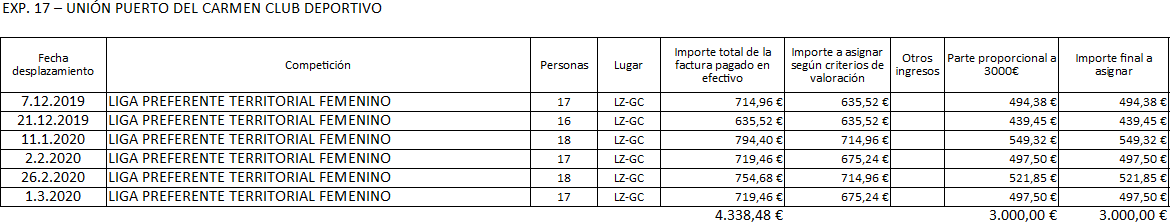 https://sede.gobcan.es/bocboc-a-2020-210-3662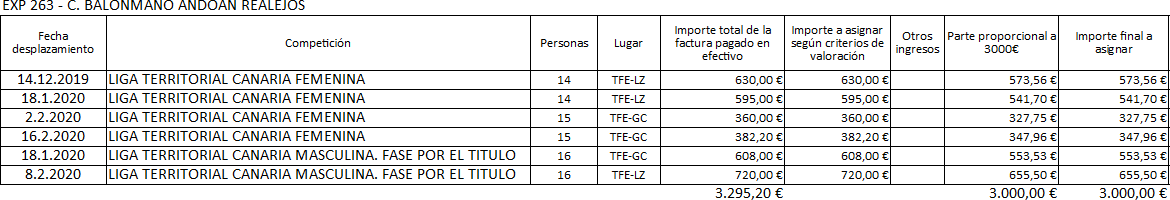 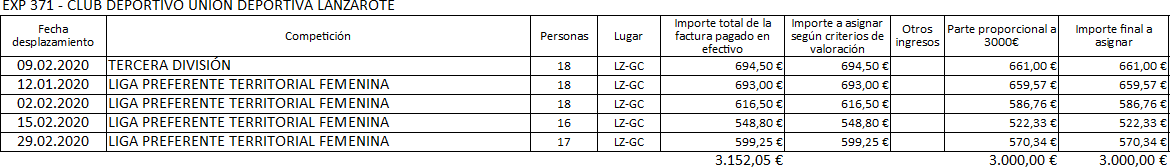 Decimoquinto.- Atendiendo al contenido de las bases reguladoras, relativa a la modalidad, forma y plazo de justificación, se ha procedido por los beneficiarios a la justificación de la subvención, mediante la aportación de todos los datos relativos a la cuenta justificativa simplificada, por tratarse de importes inferiores a los 60.000,00 euros.Decimosexto.- Asimismo, de conformidad con lo establecido en del artículo diecisiete punto tercero relativo al muestreo de las subvenciones concedidas por importe inferior a 60.000,00 euros, se procedió por el personal que integra la Unidad Administrativa del Servicio de Deportes, a la selección mediante insaculación del 5% del total de los expedientes estimados, muestreándose un total de 5 expedientes. En este sentido, se solicitó a todos los peticionarios de desplazamientos de carácter estatal que presentaran la totalidad de facturas y correspondientes justificantes de gastos. Una vez analizada la documentación de los expedientes a muestrear, se detectaron algunas incidencias que fueron trasladadas a la Comisión de Valoración y se reflejaron en la propuesta del órgano instructor en la fase de Resolución Provisional. Una vez tenidas en cuenta las referidas incidencias y tomadas las medidas oportunas se comprobó la adecuada aplicación de la subvención. De la citada comprobación se detectó lo siguiente:Expediente 0070/2P-C. D. Unión Sur Yaiza Montaña La Cinta: con fecha 22 de abril de 2020, número general 496351/2020 y número Registro EUCD 66639/2020, la entidad deportiva presenta, a través de su representante legal, D. José Santiago Díaz Vera, solicitud de subvención correspondiente al segundo periodo. En la fase de muestreo se requirieron tres desplazamientos a muestrear: 4 de enero de 2020, 9 de febrero de 2020 y 1 de marzo de 2020. El presidente de la entidad, en la propia solicitud, señala lo siguiente a través de la Declaración Responsable: “Si, que son ciertos los datos que figuran en la presente solicitud, así como la documentación que se acompaña”. A la vista de la documentación que se aporta para el muestreo (acta, factura y movimiento de pagos), se detecta que en el desplazamiento de fecha 1 de marzo de 2020 las cantidades incluidas en la solicitud correspondiente a los desplazados no son correctas, dado que se ha incluido importes superiores al coste de la actividad, con el siguiente desglose:https://sede.gobcan.es/bocboc-a-2020-210-3662En lo que respecta al desplazamiento de fecha 9 de febrero de 2020, ocurre lo mismo que el caso anterior, las cantidades incluidas en la solicitud correspondiente a los desplazados no son correctas, dado que se ha incluido importes superiores al coste de la actividad, con el siguiente desglose:Por último. en el desplazamiento de fecha 4 de enero de 2020, ocurre lo mismo que el caso anterior, las cantidades incluidas en la solicitud correspondiente a los desplazados no son correctas, dado que se ha incluido importes superiores al coste de la actividad, con el siguiente desglose:De la documentación aportada y la solicitud presentada se detecta que, para estos desplazamientos muestreados, supuestamente, se ha dividido el importe total de la factura entre el número máximo de personas que la convocatoria permite sea subvencionado para el deporte del fútbol (18), y previsiblemente, se ha ajustado el importe en la solicitud. De esta forma se abonaría a través de la subvención el coste total de la factura que incluye a 22 pasajeros en el primer caso y 21 en el segundo y tercero, teniendo derecho solo a 18 pasajeros.A la vista del contenido del artículo 69 de la Ley 39/2015, de 1 de octubre, del Procedimiento Administrativo Común de las Administraciones Públicas, “Declaración responsable y comunicación: 4. La inexactitud, falsedad u omisión, de carácter esencial, de cualquier dato o información que se incorpore a una declaración responsable o a una comunicación, o la no presentación ante la Administración competente de la declaración responsable, la documentación que sea en su caso requerida para acreditar el cumplimiento de lo declarado, o la comunicación, determinará la imposibilidad de continuar con el ejercicio del derecho o actividad afectada desde el momento en que se tenga constancia de tales hechos, sin perjuicio de las responsabilidades penales, civiles o administrativas a que hubiera lugar.”Por todo lo anteriormente expuesto, y dado que se han alterado las cantidades en la solicitud de dichos desplazamientos al haberse indicado importes superiores al coste de la actividad, siendo declarado por parte del representante legal que todos los datos son ciertos, la Comisión de Valoración propuso excluir estos desplazamientos, incluyéndolos en el Anexo III de desplazamientos desestimados de la resolución provisional con el siguiente motivo: “Inexactitud, falsedad u omisión de datos o información de carácter esencial”.Expediente 0202/2P-Luis Rocha Hernández: el solicitante aporta la documentación justificativa correctamente del desplazamiento de fecha 7 de diciembre, sin embargo, para el desplazamiento de fecha 18 de enero de 2020 la justificación presentada fue insuficiente, por lo que la Comisión de Valoración propuso excluir este último desplazamiento, incluyéndolohttps://sede.gobcan.es/bocboc-a-2020-210-3662en el Anexo III de desplazamientos desestimados de la Resolución Provisional con el siguiente motivo: “Justificación incorrecta”.Expediente 0282/2P-Federación Canaria de Luchas y Modalidades Asociadas: con fecha 1 de junio de 2020, número General 689298/2020 y Número Registro EUCD 75170/2020, la entidad deportiva presenta, a través de su representante legal, D. Daniel Valdemoro García, solicitud de subvención correspondiente al segundo periodo. En la fase de muestreo se le requirió un desplazamiento, el correspondiente al 14 de febrero de 2020. El presidente de la entidad, en la propia solicitud, señala lo siguiente a través de la Declaración Responsable: “Si, que son ciertos los datos que figuran en la presente solicitud, así como la documentación que se acompaña”.A la vista de la documentación que se aporta para el muestreo (acta, factura y movimiento de pagos), se detecta que para dicho desplazamiento de fecha 14 de febrero de 2020, en donde se desplazaron dos deportistas, por un lado, la justificación presentada para un deportista fue insuficiente, y por otro, la cantidad incluida en la solicitud correspondiente al otro deportista no fue correcta, dado que se ha incluido un importe superior al coste de la actividad, con el siguiente desglose:A la vista del contenido del artículo 69 de la Ley 39/2015, de 1 de octubre, del Procedimiento Administrativo Común de las Administraciones Públicas, “Declaración responsable y comunicación: 4. La inexactitud, falsedad u omisión, de carácter esencial, de cualquier dato o información que se incorpore a una declaración responsable o a una comunicación, o la no presentación ante la Administración competente de la declaración responsable, la documentación que sea en su caso requerida para acreditar el cumplimiento de lo declarado, o la comunicación, determinará la imposibilidad de continuar con el ejercicio del derecho o actividad afectada desde el momento en que se tenga constancia de tales hechos, sin perjuicio de las responsabilidades penales, civiles o administrativas a que hubiera lugar.”Por todo lo anteriormente expuesto, justificación insuficiente y dado que se ha alterado las cantidades en la solicitud de dicho desplazamiento, siendo declarado por parte del representante legal que todos los datos son ciertos, la Comisión de Valoración propuso excluir el desplazamiento, incluyéndolo en el Anexo III de desplazamientos desestimados de la Resolución Provisional con el siguiente motivo: “Justificación incorrecta y falsedad de datos de carácter esencial”.Expediente 0340/2P-C. Balonmano Ud Vecindario: con fecha 7 de junio de 2020, número general 726041/2020 y Número Registro EUCD 78758/2020, la entidad deportiva presenta, a través de su representante legal, Dña. Magina Lima Blanco, solicitud de subvención correspondiente al segundo periodo. En la fase de muestreo se le requirió dos desplazamientos a muestrear, el correspondiente al 26 de enero de 2020 y 8 de marzo de 2020. La presidenta de la entidad, en la propia solicitud, señala lo siguiente a través de la Declaración Responsable: “Si, que son ciertos los datos que figuran en la presente solicitud, así como la documentación que se acompaña”.https://sede.gobcan.es/bocboc-a-2020-210-3662A la vista de la documentación que se aporta para el muestreo (acta, factura y movimiento de pagos), se detecta que en el desplazamiento de fecha 26 de enero de 2020 la cantidad de personas desplazadas incluidas en la solicitud no es correcta, dado que se indicado una más en relación al acta del partido presentada.A la vista del contenido del artículo 69 de la Ley 39/2015, de 1 de octubre, del Procedimiento Administrativo Común de las Administraciones Públicas, “Declaración responsable y comunicación: 4. La inexactitud, falsedad u omisión, de carácter esencial, de cualquier dato o información que se incorpore a una declaración responsable o a una comunicación, o la no presentación ante la Administración competente de la declaración responsable, la documentación que sea en su caso requerida para acreditar el cumplimiento de lo declarado, o la comunicación, determinará la imposibilidad de continuar con el ejercicio del derecho o actividad afectada desde el momento en que se tenga constancia de tales hechos, sin perjuicio de las responsabilidades penales, civiles o administrativas a que hubiera lugar.”Por todo lo anteriormente expuesto, y dado que se han alterado el número de deportistas en la solicitud de dicho desplazamiento, siendo declarado por parte de la representante legal que todos los datos son ciertos, la Comisión de Valoración propuso excluir este desplazamiento, incluyéndolos en el Anexo III de desplazamientos desestimados de la Resolución Provisional con el siguiente motivo: “Inexactitud, falsedad u omisión de datos o información de carácter esencial”.Para el desplazamiento de fecha 8 de marzo de 2020, la entidad aportó la documentación justificativa correctamente.Expediente 0365/2P-C. Baloncesto La Matanza de Acentejo: a la vista de la documentación que se aporta para el muestreo (acta, factura y movimiento de pagos), de los tres desplazamientos solicitados, se detecta que en el desplazamiento de fecha 7 de marzo de 2020, la justificación es incorrecta, mientras que la documentación justificativa correspondiente a los desplazamientos de fecha 18 de enero y 1 de febrero fue insuficiente, no quedando correctamente justificados los desplazamientos de los auxiliares. Por ello, la Comisión de Valoración propuso excluir el desplazamiento del día 7 de marzo de 20202, incluyéndolo en el Anexo III de desplazamientos desestimados de la Resolución Provisional con el siguiente motivo: “Justificación incorrecta”. Mientras que los auxiliares fueron excluidos para los otros dos desplazamientos mencionados.Decimoséptimo.- Se ha comprobado que los solicitantes admitidos y propuestos como beneficiarios, cumplen los requisitos establecidos en las bases que regulan la concesión de la subvención y en la normativa básica de subvenciones contenida en la vigente Ley 38/2003, de 17 de noviembre, General de Subvenciones, así como en el Reglamento de desarrollo de la Ley de Subvenciones, aprobado mediante Real Decreto 887/2006, de 21 de julio.Decimoctavo.- El Servicio de Deportes, emitió certificación en los términos señalados en el artículo 37.5 del Decreto 36/2009, de 31 de marzo, por el que se establece el Régimen General de Subvenciones de la Comunidad Autónoma de Canarias.https://sede.gobcan.es/bocboc-a-2020-210-3662FUNDAMENTOS DE DERECHOPrimero.- Por Orden de 10 de diciembre de 2019, de la Consejería de Educación, Universidades, Cultura y Deportes, se aprueban las bases reguladoras de la concesión de subvenciones en régimen de concurrencia competitiva y de vigencia indefinida destinadas a sufragar gastos de desplazamientos a actividades deportivas.Segundo.- Por Orden de 20 de diciembre de 2019, de la Consejería de Educación, Universidades, Cultura y Deportes, se convocaron con carácter anticipado, para el ejercicio 2020 subvenciones destinadas a sufragar gastos de desplazamientos a actividades deportivas.Tercero.- La citada Orden de convocatoria de 20 de diciembre de 2019, dispone que la convocatoria que regula se regirá, en lo no previsto en la misma, por la Ley 38/2003, de 17 de noviembre, General de Subvenciones, su Reglamento de desarrollo aprobado por el Real Decreto 887/2006, de 21 de julio, por la Ley 11/2006, de 11 de diciembre, de la Hacienda Pública Canaria y por el Decreto 36/2009, de 31 de marzo, por el que se establece el régimen general de subvenciones de la Comunidad Autónoma de Canarias en su redacción actual, en aquello que no se oponga o contradiga a los preceptos de carácter básico que se recogen en la citada Ley General de Subvenciones.Cuarto.- De conformidad con lo dispuesto en el fundamento de derecho segundo de la Orden de convocatoria de 20 de diciembre de 2019, así como en el artículo ocho, punto uno, de las bases reguladoras, el procedimiento de concesión se realizará mediante concurrencia competitiva, en régimen de convocatoria abierta, ajustándose a lo previsto en el artículo10.m) y 14 y siguientes del Decreto 36/2009, de 31 de marzo, por el que se establece el régimen general de subvenciones de la Comunidad Autónoma de Canarias.Quinto.- El artículo 6 de las bases reguladoras establece los requisitos y criterios de distribución del crédito de las solicitudes que habrá de seguir la Comisión de Valoración y que en ella se expresan, siempre que el solicitante cumpla los requisitos exigidos y no esté incurso en ninguna de las causas de exclusión expresamente previstas en el artículo 3 punto 2 de las citadas bases reguladoras.Sexto.- Por Resolución de 9 de junio, del Director General de Deportes, se realizó redistribución del importe total del crédito de la convocatoria de las subvenciones destinadas a sufragar gastos de desplazamientos a actividades deportivas.Séptimo.- Por Resolución de 20 de abril, del Director General de Deportes, se dio continuación al procedimiento y se estableció la apertura del plazo de presentación de solicitudes del segundo periodo afectado por el Real Decreto 463/2020 de 14 de marzo, donde el Gobierno de España declaró el estado de alarma para la gestión de la situación de crisis sanitaria ocasionada por el COVID-19, suspendiendo los plazos para la tramitación de los procedimientos administrativos.Octavo.- De conformidad con lo dispuesto en la artículo trece, punto uno, de las bases reguladores, se dictará una resolución definitiva de concesión por cada periodo, dentro de los límites del crédito destinado a la misma, haciendo constar la relación de solicitantes ahttps://sede.gobcan.es/bocboc-a-2020-210-3662los que se concede la subvención por cumplir todos los requisitos necesarios para acceder a las mismas, importe concedido para cada actividad, porcentaje que representa respecto del coste total del mismo y resultado de la evaluación, así como, en su caso y de forma expresa, para el resto de solicitudes la desestimación, con expresión de su motivo, y la no concesión por desistimiento, la renuncia o la imposibilidad material sobrevenida.Noveno.- De conformidad con el artículo dos, punto tres, de las bases reguladoras, si a la finalización de uno de los períodos se hubieran concedido las subvenciones correspondientes, y no se hubiera agotado el importe máximo a otorgar, según lo consignado, se podrá trasladar la cantidad no aplicada a las posteriores resoluciones que recaigan. El órgano concedente deberá acordar expresamente las cuantías a trasladar y el periodo en que se aplicarán.Décimo.- Conforme al artículo trece punto cinco de las bases reguladoras, las Propuestas de Resolución Provisional y Definitiva no crean derecho alguno a favor del beneficiario propuesto frente a la Administración, mientras que no haya sido notificada la resolución de concesión y se haya efectuado la aceptación expresa de la misma.Undécimo.- Respecto a la modalidad, plazo y forma de justificación se estará a lo dispuesto en el artículo diecisiete de las bases reguladoras. La justificación de la subvención concedida revestirá la modalidad de cuenta justificativa simplificada, de conformidad con el artículo 28 del Decreto 36/2009, de 31 de marzo, regulador de las subvenciones de la Administración Pública de Canarias, al tratarse de subvenciones concedidas por importes inferiores a sesenta mil (60.000,00) euros.Duodécimo.- De conformidad con lo dispuesto en el punto tercero del citado artículo diecisiete de la bases, el órgano concedente comprobará, a través de técnicas de muestreo aleatorias, sobre aquellas subvenciones concedidas por importe inferior a 60.000,00 euros, los justificantes que estime oportunos y que permitan obtener evidencia razonable sobre la adecuada aplicación de la subvención.Decimotercero.- De conformidad con lo dispuesto en el artículo 9.4 de la Ley 40/2015, de 1 de octubre, de Régimen Jurídico del Sector Público, las resoluciones administrativas que se adopten por delegación indicarán expresamente esta circunstancia y se considerarán dictadas por el órgano delegante.De acuerdo con lo anterior, en el ejercicio de las competencias atribuidas en los artículos 1 y 4 del Reglamento Orgánico de la extinta Consejería de Turismo, Cultura y Deportes, aprobado por Decreto 24/2016, de 4 de abril y el Decreto 175/2019, de 25 de julio, del presidente, de nombramiento como Director General de Deportes y de acuerdo con la delegación efectuada en esta Dirección General de Deportes en el resuelvo séptimo de la Orden de convocatoria,R E S U E L V O:Primero.- Conceder con carácter definitivo y por las cantidades previstas en el Anexo I que acompaña a la presente Resolución, las subvenciones allí señaladas a favor de las entidades y personas físicas que igualmente allí se relacionan, correspondientes todas ellas al segundohttps://sede.gobcan.es/bocboc-a-2020-210-3662periodo de la convocatoria aludida en el antecedente de hecho segundo (1 de diciembre de 2019 al 31 de marzo de 2020) ascendiendo el importe total a la cantidad de novecientos ochenta y siete mil ochocientos cincuenta y cuatro euros y setenta céntimos (987.854,70 euros), con cargo la siguiente aplicación presupuestaria 18.12.336A 480.02.00 L.A. 184G0692 “Apoyo para los desplazamientos de ámbito interinsular, estatal e internacional”.Segundo.- Trasladar al tercer periodo de la convocatoria la diferencia entre el importe total del segundo periodo, un millón ciento sesenta y siete mil cuatrocientos veintiún euros con once céntimos (1.167.421,11 euros) y lo concedido, novecientos ochenta y siete mil ochocientos cincuenta y cuatro euros y setenta céntimos (987.854,70 euros), es decir, ciento setenta y nueve mil quinientos sesenta y seis euros y cuarenta y un céntimos (179.566,41 euros).Tercero.- Incluir en el Anexo I (solicitudes estimadas), a aquellas solicitudes que, habiendo sido relacionadas en el Anexo II (solicitudes desestimadas) en la Resolución Provisional, hayan podido regularizar su situación dentro de los plazos establecidos. Así mismo, se les concede un plazo de diez (10) días hábiles para que presenten la aceptación expresa de la subvención.Cuarto.- Declarar justificadas totalmente las subvenciones concedidas reflejadas en el Anexo I de la presente Resolución de concesión, sin perjuicio de ulteriores comprobaciones que la Dirección General de Deportes u otros órganos de control competentes puedan realizar.Quinto.- Denegar las solicitudes de subvención y los desplazamientos, recogidos en los Anexos II y III respectivamente, de la presente Resolución Definitiva por los motivos que en el mismo se consignan.Sexto.- Declarar el desistimiento de las solicitudes recogidas en el Anexo IV por los motivos que en el mismo se establecen.Séptimo.- Acordar el reconocimiento de las obligaciones y las propuestas de pago en firme, por las cantidades señaladas en el Anexo I.Octavo.- Que se notifique la presente resolución definitiva mediante su publicación en el Boletín Oficial de Canarias.Contra la presente Resolución, que agota la vía administrativa, podrá interponerse recurso contencioso-administrativo ante la Sala correspondiente del Tribunal Superior de Justicia de Canarias (Las Palmas de Gran Canaria) en el plazo de dos meses, contados a partir del día siguiente a su publicación, sin perjuicio de que pueda interponerse recurso potestativo de reposición ante este Órgano, en el plazo de un mes contado a partir del día siguiente a la publicación de la misma, con los efectos previstos en los artículos 123 y 124 de la Ley 39/2015, de 1 de octubre, del Procedimiento Administrativo Común de las Administraciones Públicas.Santa Cruz de Tenerife, a 23 de septiembre de 2020.- El Director General de Deportes, Manuel López Santana.https://sede.gobcan.es/bocboc-a-2020-210-3662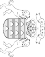 ANEXO I. SOLICITUDES ESTIMADAS DEFINITIVA (Segundo período. Diciembre 2019 – Marzo 2020) SUBVENCIONES DE DESPLAZAMIENTOS A ACTIVIDADES DEPORTIVAS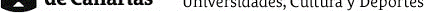 987.854,70 €	987.854,70 €ANEXO II. SOLICITUDES DESESTIMADAS DEFINITIVA (Segundo período. Diciembre 2019 – Marzo 2020) SUBVENCIONES DE DESPLAZAMIENTOS A ACTIVIDADES DEPORTIVASLista de códigos/motivos de Exclusión de las SolicitudesANEXO III. DESPLAZAMIENTOS DESESTIMADOS DEFINITIVA (Segundo período. Diciembre 2019 – Marzo 2020) SUBVENCIONES DE DESPLAZAMIENTOS A ACTIVIDADES DEPORTIVASLista de códigos/motivos de Exclusión de los desplazamientosANEXO IV. SOLICITUDES DESISTIDAS DEFINITIVA (Segundo período. Diciembre 2019 – Marzo 2020) SUBVENCIONES DE DESPLAZAMIENTOS A ACTIVIDADES DEPORTIVASDesplazamientoPrecio por pasaje incluido en la solicitudPrecio real según facturaImporte de la factura01/03/2020 (Lanzarote – Gran Canaria)17 pasajeros: 46,00 €1 pasajero: 54,62 €20 pasajeros: 38,72 €1 pasajero: 31,25 €1 pasajero: 30,97 €836,62 €DesplazamientoPrecio por pasaje incluido en la solicitudPrecio real según facturaImporte de la factura09/02/2020 (Lanzarote – Gran Canaria)17 pasajeros: 44,00 €1 pasajero: 60,65 €20 pasajeros: 38,72 €1 pasajero: 34,25 €809,25 €DesplazamientoPrecio por pasaje incluido en la solicitudPrecio real según facturaImporte de la factura04/01/2020 (Lanzarote – Gran Canaria)17 pasajeros: 46,00 €1 pasajero: 54,62 €20 pasajeros: 38,72 €1 pasajero: 62,22 €836,62 €DesplazamientoPrecio por pasaje incluido en la solicitudPrecio real según facturasImporte total de las facturas14/02/2020 (Gran Canaria – Roma)1 pasajero: 343,70 €1 pasajero: 341,20 €341,20 €N.º ExpNOMBREN.I.F.Fecha CompeticiónAmbitoOrigenDestinoKm.DADenominaciónCosteTotal subvencionableTotal expediente%FinanciaciónSubDes_2020/02/0001CLUB DEPORTIVO ACD NEKOG3583154405/12/2019EstatalGran CanariaPenínsula072FINAL LIGA IBERDROLA MASCULINA Y FEMENINA TODAS LAS CATEGORÍAS1.505,52 €1.350,00 €4.879,43 €89,67 %SubDes_2020/02/0001CLUB DEPORTIVO ACD NEKOG3583154415/12/2019InterinsularGran CanariaTenerife0143CAMPEONATO REGIONAL PEPE PEREZ552,88 €552,88 €4.879,43 €100,00 %SubDes_2020/02/0001CLUB DEPORTIVO ACD NEKOG3583154415/12/2019InterinsularGran CanariaTenerife0132CAMPEONATO REGIONAL PEPE PEREZ640,80 €640,80 €4.879,43 €100,00 %SubDes_2020/02/0001CLUB DEPORTIVO ACD NEKOG3583154408/02/2020InterinsularGran CanariaTenerife011ENTRENAMIENTO FCK. 08 DE FEBRERO39,50 €39,50 €4.879,43 €100,00 %SubDes_2020/02/0001CLUB DEPORTIVO ACD NEKOG3583154408/02/2020InterinsularGran CanariaTenerife021ENTRENAMIENTO FCK. 08 DE FEBRERO46,25 €46,25 €4.879,43 €100,00 %SubDes_2020/02/0001CLUB DEPORTIVO ACD NEKOG3583154420/02/2020EstatalGran CanariaPenínsula0721º RONDA LIGA NACIONAL MASCULINA ALE/INF/JUV1.397,52 €1.350,00 €4.879,43 €96,60 %SubDes_2020/02/0001CLUB DEPORTIVO ACD NEKOG3583154406/03/2020EstatalGran CanariaPenínsula0111ª RONDA LIGA NACIONAL MASCULINA JUNIOR/SUB‐21306,80 €300,00 €4.879,43 €97,78 %SubDes_2020/02/0001CLUB DEPORTIVO ACD NEKOG3583154406/03/2020EstatalGran CanariaPenínsula0311ª RONDA LIGA NACIONAL FEMENINA JUNIOR/SUB‐21613,60 €600,00 €4.879,43 €97,78 %SubDes_2020/02/0002NOELIA FARIAS MEDINA***0329**05/12/2019InterinsularGran CanariaFuerteventura010TORNEO ITF CORRALEJO 201985,44 €54,66 €1.072,22 €63,97 %SubDes_2020/02/0002NOELIA FARIAS MEDINA***0329**13/12/2019InternacionalGran CanariaInternacional146810FIGUEIRA BEACH TENNIS INTERNATIONAL215,93 €215,93 €1.072,22 €100,00 %SubDes_2020/02/0002NOELIA FARIAS MEDINA***0329**11/03/2020InternacionalGran CanariaInternacional934510BT400 SAINT GILLES LES BAINS801,63 €801,63 €1.072,22 €100,00 %SubDes_2020/02/0003ATLETICO PINAR CFG3828807211/01/2020InterinsularEl HierroTenerife0162PRIMERA INTERINSULAR 2019/2020 GRUPO 1720,18 €720,18 €2.880,72 €100,00 %SubDes_2020/02/0003ATLETICO PINAR CFG3828807218/01/2020InterinsularEl HierroTenerife0162PRIMERA INTERINSULAR 2019/2020 GRUPO 1720,18 €720,18 €2.880,72 €100,00 %SubDes_2020/02/0003ATLETICO PINAR CFG3828807201/02/2020InterinsularEl HierroTenerife0162PRIMERA INTERINSULAR 2019/2020 GRUPO 1720,18 €720,18 €2.880,72 €100,00 %SubDes_2020/02/0003ATLETICO PINAR CFG3828807215/02/2020InterinsularEl HierroTenerife0162PRIMERA INTERINSULAR 2019/2020 GRUPO 1720,18 €720,18 €2.880,72 €100,00 %SubDes_2020/02/0004CLUB DEPORTIVO TABLEROG3532179307/03/2020InterinsularGran CanariaLanzarote0162LIGA PREFERENTE INTERINSULAR JORNADA 28602,46 €602,46 €1.204,92 €100,00 %SubDes_2020/02/0004CLUB DEPORTIVO TABLEROG3532179328/12/2019InterinsularGran CanariaLanzarote0162LIGA PREFERENTE TERRITORIAL FEMENINA602,46 €602,46 €1.204,92 €100,00 %SubDes_2020/02/0005CLUB NATACION MARTIANEZG3806557924/01/2020InterinsularTenerifeGran Canaria0131XXII CTO REGIONAL JUN‐INF INVIERNO 2020; XVI M JUAN RAMOS BORREGO; XIX M MANUEL SANTANA PEÑATE574,56 €574,56 €3.697,20 €100,00 %SubDes_2020/02/0005CLUB NATACION MARTIANEZG3806557907/02/2020EstatalTenerifePenínsula061XXXIV CTO ESPAÑA INF‐CAD INVIERNO VALLADOLID 8‐9 FEB 2020941,50 €941,50 €3.697,20 €100,00 %SubDes_2020/02/0005CLUB NATACION MARTIANEZG3806557927/02/2020EstatalGran CanariaPenínsula010XXXIV CTO ESPAÑA SOS INVIERNO JUVENIL, JUNIOR Y ABSOLUTO TORREVIEJA ALICANTE, 28 FEB‐1 MAR 202091,84 €91,84 €3.697,20 €100,00 %SubDes_2020/02/0005CLUB NATACION MARTIANEZG3806557927/02/2020EstatalTenerifePenínsula0131XXXIV CTO ESPAÑA SOS INVIERNO JUVENIL, JUNIOR Y ABSOLUTO TORREVIEJA ALICANTE, 28 FEB‐1 MAR 20202.089,30 €2.089,30 €3.697,20 €100,00 %SubDes_2020/02/0006CLUB DEPORTIVO BALONMANO ROMADEG3572531608/02/2020InterinsularGran CanariaLanzarote0102SENIOR TERRITORIAL FEMENINO ‐ SEGUNDA FASE GRUPO GRUPO POR LA PERMANENCIA435,96 €435,96 €756,30 €100,00 %SubDes_2020/02/0006CLUB DEPORTIVO BALONMANO ROMADEG3572531608/03/2020InterinsularGran CanariaFuerteventura0112SENIOR TERRITORIAL FEMENINO ‐ SEGUNDA FASE GRUPO GRUPO POR LA PERMANENCIA320,34 €320,34 €756,30 €100,00 %N.º ExpNOMBREN.I.F.Fecha CompeticiónAmbitoOrigenDestinoKm.DADenominaciónCosteTotal subvencionableTotal expediente%FinanciaciónSubDes_2020/02/0007CLUB DEPORTIVO SURESANTAG7601373915/12/2019InterinsularGran CanariaLanzarote0112CADETE FEMENINO AUTONOMICO JORNADA 10451,75 €451,75 €2.092,08 €100,00 %SubDes_2020/02/0007CLUB DEPORTIVO SURESANTAG7601373919/01/2020InterinsularGran CanariaTenerife0102CADETE AUTONOMICO FEMENINO 2º FASE GRUPO II JORNADA 4300,00 €300,00 €2.092,08 €100,00 %SubDes_2020/02/0007CLUB DEPORTIVO SURESANTAG7601373902/02/2020InterinsularGran CanariaLanzarote0112CADETE AUTONOMICO FEMENINO 2º FASE GRUPO II JORNADA 6451,75 €451,75 €2.092,08 €100,00 %SubDes_2020/02/0007CLUB DEPORTIVO SURESANTAG7601373907/03/2020InterinsularGran CanariaTenerife0122CADETE AUTONOMICO FEMENINO 2º FASE GRUPO II JORNADA 11273,08 €273,08 €2.092,08 €100,00 %SubDes_2020/02/0007CLUB DEPORTIVO SURESANTAG7601373918/01/2020InterinsularGran CanariaLanzarote092JUNIOR FEMENINO AUTONOMICO 2ºFASE GRUPO II JORNADA 4335,50 €335,50 €2.092,08 €100,00 %SubDes_2020/02/0007CLUB DEPORTIVO SURESANTAG7601373925/01/2020InterinsularGran CanariaTenerife0100JUNIOR FEMENINO AUTONOMICO 2ºFASE GRUPO II JORNADA 5280,00 €280,00 €2.092,08 €100,00 %SubDes_2020/02/0008MARIA RODRIGUEZ RODRIGUEZ DE LA***7884**19/12/2019EstatalTenerifePenínsula010CONCENTRACON TECNIFICACION JUVENIL CON REAL FEDERACION ESPAÑOLA DE SALVAMENTO Y SOCORRISMO127,86 €127,86 €127,86 €100,00 %SubDes_2020/02/0009CLUB DE MAR RADAZUL DE EL ROSARIOG3805087806/03/2020InterinsularTenerifeGran Canaria071CLASIFICATORIA CIRCUITO CIOS RCNGC TROFEO NAVIERA ARMAS 2020‐ OPTIMIST173,58 €173,58 €173,58 €100,00 %SubDes_2020/02/0010CLUB DEPORTIVO DE ATLETISMO 'PUERTO DE LA CRUZ-REALEJOS'G3810693601/02/2020InterinsularTenerifeFuerteventura0122XXXIV CAMPEONATO DE CANARIAS DE CAMPO A TRAVÉS587,16 €587,16 €1.057,32 €100,00 %SubDes_2020/02/0010CLUB DEPORTIVO DE ATLETISMO 'PUERTO DE LA CRUZ-REALEJOS'G3810693618/01/2020InterinsularTenerifeEl Hierro010IX CAMPEONATO DE CANARIAS DE CAMPO A TRAVÉS MASTER32,61 €32,61 €1.057,32 €100,00 %SubDes_2020/02/0010CLUB DEPORTIVO DE ATLETISMO 'PUERTO DE LA CRUZ-REALEJOS'G3810693608/02/2020InterinsularTenerifeGran Canaria020CTº DE CANARIAS MÁSTER PISTA DE INVIERNO68,69 €68,69 €1.057,32 €100,00 %SubDes_2020/02/0010CLUB DEPORTIVO DE ATLETISMO 'PUERTO DE LA CRUZ-REALEJOS'G3810693601/03/2020InterinsularTenerifeGran Canaria0404CTº DE CANARIAS MENORES PISTA DE INVIERNO368,86 €368,86 €1.057,32 €100,00 %SubDes_2020/02/0011JAIME LANG-LENTON SOCORRO***8743**01/01/2020EstatalGran CanariaPenínsula010REGATA CIUDAD DE EL PUERTO EXCELLENCE CUP 202092,75 €92,75 €154,32 €100,00 %SubDes_2020/02/0011JAIME LANG-LENTON SOCORRO***8743**31/01/2020InterinsularGran CanariaTenerife010MEMORIAL PEL ESCUDER CIRCUITO CIOS ‐ OPTIMIST11,60 €11,60 €154,32 €100,00 %SubDes_2020/02/0011JAIME LANG-LENTON SOCORRO***8743**21/02/2020InterinsularGran CanariaLanzarote010TROFEO CESAR MANRIQUE CIRCUITO CIOS RCNA ‐ OPTIMIST49,97 €49,97 €154,32 €100,00 %SubDes_2020/02/0013AD CLUB BALONMANO VALSEQUILLOG3548482312/01/2020InterinsularGran CanariaFuerteventura0132LIGA TERRITORIAL FEMENINA FASE POR EL TITULO490,80 €490,80 €1.098,04 €100,00 %SubDes_2020/02/0013AD CLUB BALONMANO VALSEQUILLOG3548482307/03/2020InterinsularGran CanariaLanzarote0152LIGA TERRITORIAL FEMENINA FASE POR EL TITULO607,24 €607,24 €1.098,04 €100,00 %SubDes_2020/02/0014LA TIÑOSA TIGUAFAYA FÚTBOL SALAG3572152121/12/2019InterinsularLanzaroteGran Canaria0122TERCERA DIVISIÓN NACIONAL FÚTBOL SALA, GRUPO 1556,08 €556,08 €2.126,90 €100,00 %SubDes_2020/02/0014LA TIÑOSA TIGUAFAYA FÚTBOL SALAG3572152118/01/2020InterinsularLanzaroteGran Canaria0122TERCERA DIVISIÓN NACIONAL FÚTBOL SALA, GRUPO 1629,58 €577,82 €2.126,90 €91,78 %SubDes_2020/02/0014LA TIÑOSA TIGUAFAYA FÚTBOL SALAG3572152108/02/2020InterinsularLanzaroteGran Canaria0112TERCERA DIVISIÓN NACIONAL FÚTBOL SALA, GRUPO 1516,36 €516,36 €2.126,90 €100,00 %SubDes_2020/02/0014LA TIÑOSA TIGUAFAYA FÚTBOL SALAG3572152122/02/2020InterinsularLanzaroteGran Canaria0102TERCERA DIVISIÓN NACIONAL FÚTBOL SALA, GRUPO 1476,64 €476,64 €2.126,90 €100,00 %SubDes_2020/02/0015PATRICIA MARIA MEDINA GALINDO***3323**07/02/2020InterinsularGran CanariaLanzarote0101A REGATA CLASIFICATORIA TROFEO NAVIERA ARMAS 2020 RCNA‐ 42044,01 €44,01 €44,01 €100,00 %SubDes_2020/02/0016CLUB DE BALONCESTO REALEJOS VIERAG3835897414/12/2019InterinsularTenerifeGran Canaria0112LIGA JUNIOR AUTONÓMICA MASC. GRUPO 3334,36 €334,36 €679,00 €100,00 %SubDes_2020/02/0016CLUB DE BALONCESTO REALEJOS VIERAG3835897429/02/2020InterinsularTenerifeGran Canaria0102LIGA JUNIOR AUTONÓMICA MASC. GRUPO 3344,64 €344,64 €679,00 €100,00 %N.º ExpNOMBREN.I.F.Fecha CompeticiónAmbitoOrigenDestinoKm.DADenominaciónCosteTotal subvencionableTotal expediente%FinanciaciónSubDes_2020/02/0017UNION PTO DELO CARMEN CLUB DEPORTIVOG3530843607/12/2019InterinsularLanzaroteGran Canaria0151LIGA PREFERENTE TERRITORIAL FEMENINO635,52 €494,38 €3.000,00 €77,79 %SubDes_2020/02/0017UNION PTO DELO CARMEN CLUB DEPORTIVOG3530843621/12/2019InterinsularLanzaroteGran Canaria0151LIGA PREFERENTE TERRITORIAL FEMENINO635,52 €439,45 €3.000,00 €69,15 %SubDes_2020/02/0017UNION PTO DELO CARMEN CLUB DEPORTIVOG3530843611/01/2020InterinsularLanzaroteGran Canaria0162LIGA PREFERENTE TERRITORIAL FEMENINO714,96 €549,32 €3.000,00 €76,83 %SubDes_2020/02/0017UNION PTO DELO CARMEN CLUB DEPORTIVOG3530843602/02/2020InterinsularLanzaroteGran Canaria0152LIGA PREFERENTE TERRITORIAL FEMENINO675,24 €497,50 €3.000,00 €73,68 %SubDes_2020/02/0017UNION PTO DELO CARMEN CLUB DEPORTIVOG3530843626/02/2020InterinsularLanzaroteGran Canaria0162LIGA PREFERENTE TERRITORIAL FEMENINO714,96 €521,85 €3.000,00 €72,99 %SubDes_2020/02/0017UNION PTO DELO CARMEN CLUB DEPORTIVOG3530843601/03/2020InterinsularLanzaroteGran Canaria0152LIGA PREFERENTE TERRITORIAL FEMENINO675,24 €497,50 €3.000,00 €73,68 %SubDes_2020/02/0018CLUB DEPORTIVO BMX T RIDERSG3842347106/02/2020EstatalTenerifePenínsula041COPA DE ESPAÑA DE BMX 2020 (PRIMERA Y SEGUNDA PRUEBA)426,20 €426,20 €426,20 €100,00 %SubDes_2020/02/0019JOSE MARIA ALVAREZ ACOSTA***0488**07/02/2020InterinsularTenerifeGran Canaria010COPA DE CANARIAS PRESIDENTE70,50 €48,54 €48,54 €68,85 %SubDes_2020/02/0020CARLOS DOMINGUEZ GARCIA***3949**15/12/2019InterinsularTenerifeGran Canaria011TORNEO HOTEL CRISTINA ABSOLUTO.76,44 €76,44 €804,66 €100,00 %SubDes_2020/02/0020CARLOS DOMINGUEZ GARCIA***3949**14/12/2019InterinsularTenerifeGran Canaria011TORNEO HOTEL CRISTINA CADETE76,44 €76,44 €804,66 €100,00 %SubDes_2020/02/0020CARLOS DOMINGUEZ GARCIA***3949**12/12/2019InterinsularTenerifeGran Canaria011HOTEL CRISTINA ABSOLUTO 1ª RONDA76,44 €76,44 €804,66 €100,00 %SubDes_2020/02/0020CARLOS DOMINGUEZ GARCIA***3949**01/01/2020EstatalTenerifePenínsula011MARCA JOVENES PROMESAS CIUDAD DE LA RAQUETA MADRID176,24 €176,24 €804,66 €100,00 %SubDes_2020/02/0020CARLOS DOMINGUEZ GARCIA***3949**21/02/2020EstatalTenerifePenínsula011MARCA JOVENES PROMESAS SEVILLA478,22 €300,00 €804,66 €62,73 %SubDes_2020/02/0020CARLOS DOMINGUEZ GARCIA***3949**28/02/2020EstatalTenerifePenínsula011MARCA JOVENES PROMESAS MARBELLA‐PUENTE ROMANO99,10 €99,10 €804,66 €100,00 %SubDes_2020/02/0021JAVIER DOMINGUEZ GARCIA***0801**01/01/2020EstatalTenerifePenínsula011MADRID WARRIORS TOUR 2020204,22 €204,22 €504,22 €100,00 %SubDes_2020/02/0021JAVIER DOMINGUEZ GARCIA***0801**21/02/2020EstatalTenerifePenínsula011RAFA NADAL TOUR‐SEVILLA311,20 €300,00 €504,22 €96,40 %14/12/2019InterinsularFuerteventuraLanzarote092LIGA INTERINSULAR CANARIA MINI MASCULINA88,55 €88,55 €100,00 %14/12/2019InterinsularFuerteventuraLanzarote0101LIGA INTERINSULAR CANARIA MINI FEMENINA108,46 €108,46 €100,00 %14/12/2019InterinsularFuerteventuraLanzarote0122LIGA JUNIOR AUTONÓMICA MASCULINA129,08 €129,08 €100,00 %21/12/2019InterinsularFuerteventuraLanzarote0112LIGA INTERINSULAR CANARIA INFANTIL MASCULINA90,48 €90,48 €100,00 %21/12/2019InterinsularFuerteventuraLanzarote0121LIGA INTERINSULAR CANARIA INFANTIL FEMENINA140,27 €140,27 €100,00 %22/12/2019InterinsularFuerteventuraLa Palma0112LIGA CADETE AUTONÓMICA MASCULINA638,56 €638,56 €100,00 %11/01/2020InterinsularFuerteventuraGran Canaria0102LIGA JUNIOR AUTONÓMICA FEMENINA383,64 €383,64 €100,00 %11/01/2020InterinsularFuerteventuraTenerife0122LIGA JUNIOR AUTONÓMICA MASCULINA587,16 €587,16 €100,00 %11/01/2020InterinsularFuerteventuraLanzarote092LIGA INTERINSULAR CANARIA MINI MASCULINA71,61 €71,61 €100,00 %12/01/2020InterinsularFuerteventuraGran Canaria0122LIGA CADETE AUTONÓMICA MASCULINA447,58 €447,58 €100,00 %N.º ExpNOMBREN.I.F.Fecha CompeticiónAmbitoOrigenDestinoKm.DADenominaciónCosteTotal subvencionableTotal expediente%FinanciaciónSubDes_2020/02/0022AMULEY CLUB DEPORTIVO BALONCESTOG7613713218/01/2020InterinsularFuerteventuraLanzarote0111LIGA INTERINSULAR CANARIA MINI FEMENINA92,04 €92,04 €8.305,68 €100,00 %SubDes_2020/02/0022AMULEY CLUB DEPORTIVO BALONCESTOG7613713218/01/2020InterinsularFuerteventuraLanzarote0121LIGA INTERINSULAR CANARIA INFANTIL FEMENINA134,16 €134,16 €8.305,68 €100,00 %SubDes_2020/02/0022AMULEY CLUB DEPORTIVO BALONCESTOG7613713218/01/2020InterinsularFuerteventuraLanzarote0101LIGA INTERINSULAR CANARIA INFANTIL MASCULINA101,86 €101,86 €8.305,68 €100,00 %SubDes_2020/02/0022AMULEY CLUB DEPORTIVO BALONCESTOG7613713225/01/2020InterinsularFuerteventuraGran Canaria0102LIGA JUNIOR AUTONÓMICA FEMENINA338,64 €338,64 €8.305,68 €100,00 %SubDes_2020/02/0022AMULEY CLUB DEPORTIVO BALONCESTOG7613713225/01/2020InterinsularFuerteventuraTenerife0122LIGA JUNIOR AUTONÓMICA MASCULINA587,16 €587,16 €8.305,68 €100,00 %SubDes_2020/02/0022AMULEY CLUB DEPORTIVO BALONCESTOG7613713225/01/2020InterinsularFuerteventuraLanzarote0102LIGA INTERINSULAR CANARIA MINI MASCULINA86,64 €86,64 €8.305,68 €100,00 %SubDes_2020/02/0022AMULEY CLUB DEPORTIVO BALONCESTOG7613713226/01/2020InterinsularFuerteventuraTenerife0122LIGA CADETE AUTONÓMICA MASCULINA587,16 €587,16 €8.305,68 €100,00 %SubDes_2020/02/0022AMULEY CLUB DEPORTIVO BALONCESTOG7613713201/02/2020InterinsularFuerteventuraLanzarote0122LIGA INTERINSULAR CANARIA INFANTIL MASCULINA141,26 €141,26 €8.305,68 €100,00 %SubDes_2020/02/0022AMULEY CLUB DEPORTIVO BALONCESTOG7613713201/02/2020InterinsularFuerteventuraLanzarote0101LIGA INTERINSULAR CANARIA INFANTIL FEMENINA113,52 €113,52 €8.305,68 €100,00 %SubDes_2020/02/0022AMULEY CLUB DEPORTIVO BALONCESTOG7613713208/02/2020InterinsularFuerteventuraGran Canaria0111LIGA JUNIOR AUTONÓMICA MASCULINA338,64 €338,64 €8.305,68 €100,00 %SubDes_2020/02/0022AMULEY CLUB DEPORTIVO BALONCESTOG7613713209/02/2020InterinsularFuerteventuraLanzarote0112LIGA CADETE AUTONÓMICA MASCULINA137,54 €137,54 €8.305,68 €100,00 %SubDes_2020/02/0022AMULEY CLUB DEPORTIVO BALONCESTOG7613713209/02/2020InterinsularFuerteventuraLanzarote0112LIGA CADETE AUTONÓMICA FEMENINA134,16 €134,16 €8.305,68 €100,00 %SubDes_2020/02/0022AMULEY CLUB DEPORTIVO BALONCESTOG7613713215/02/2020InterinsularFuerteventuraLanzarote0100LIGA INTERINSULAR CANARIA MINI FEMENINA92,90 €92,90 €8.305,68 €100,00 %SubDes_2020/02/0022AMULEY CLUB DEPORTIVO BALONCESTOG7613713215/02/2020InterinsularFuerteventuraLanzarote0111LIGA INTERINSULAR CANARIA INFANTIL FEMENINA126,72 €126,72 €8.305,68 €100,00 %SubDes_2020/02/0022AMULEY CLUB DEPORTIVO BALONCESTOG7613713216/02/2020InterinsularFuerteventuraLanzarote0121LIGA JUNIOR AUTONÓMICA MASCULINA132,86 €132,86 €8.305,68 €100,00 %SubDes_2020/02/0022AMULEY CLUB DEPORTIVO BALONCESTOG7613713216/02/2020InterinsularFuerteventuraLa Palma0112LIGA CADETE AUTONÓMICA MASCULINA619,06 €619,06 €8.305,68 €100,00 %SubDes_2020/02/0022AMULEY CLUB DEPORTIVO BALONCESTOG7613713216/02/2020InterinsularFuerteventuraTenerife0102LIGA CADETE AUTONÓMICA FEMENINA503,28 €503,28 €8.305,68 €100,00 %SubDes_2020/02/0022AMULEY CLUB DEPORTIVO BALONCESTOG7613713222/02/2020InterinsularFuerteventuraGran Canaria0112LIGA CADETE AUTONÓMICA MASCULINA415,61 €415,61 €8.305,68 €100,00 %SubDes_2020/02/0022AMULEY CLUB DEPORTIVO BALONCESTOG7613713207/03/2020InterinsularFuerteventuraLanzarote0101LIGA INTERINSULAR CANARIA MINI MASCULINA97,35 €97,35 €8.305,68 €100,00 %SubDes_2020/02/0022AMULEY CLUB DEPORTIVO BALONCESTOG7613713207/03/2020InterinsularFuerteventuraLanzarote0121LIGA INTERINSULAR CANARIA INFANTIL FEMENINA116,61 €116,61 €8.305,68 €100,00 %SubDes_2020/02/0022AMULEY CLUB DEPORTIVO BALONCESTOG7613713207/03/2020InterinsularFuerteventuraLanzarote0110LIGA INTERINSULAR CANARIA INFANTIL MASCULINA104,06 €104,06 €8.305,68 €100,00 %SubDes_2020/02/0022AMULEY CLUB DEPORTIVO BALONCESTOG7613713208/03/2020InterinsularFuerteventuraLa Palma0112LIGA CADETE AUTONÓMICA FEMENINA619,06 €619,06 €8.305,68 €100,00 %N.º ExpNOMBREN.I.F.Fecha CompeticiónAmbitoOrigenDestinoKm.DADenominaciónCosteTotal subvencionableTotal expediente%FinanciaciónSubDes_2020/02/0023CLUB NATACIÓN PLATAFORMA 3 OCÉANO PUERTO CRUZG3896205614/12/2019InterinsularTenerifeGran Canaria0132CAMPEONATO TERRITORIAL LIGA CANARIA JUVENIL178,50 €178,50 €674,70 €100,00 %SubDes_2020/02/0023CLUB NATACIÓN PLATAFORMA 3 OCÉANO PUERTO CRUZG3896205625/01/2020InterinsularTenerifeGran Canaria0112CAMPEONATO TERRITORIAL LIGA CANARIA CADETE71,37 €71,37 €674,70 €100,00 %SubDes_2020/02/0023CLUB NATACIÓN PLATAFORMA 3 OCÉANO PUERTO CRUZG3896205601/02/2020InterinsularTenerifeGran Canaria0112CAMPEONATO TERRITORIAL LIGA CANARIA JUVENIL133,90 €133,90 €674,70 €100,00 %SubDes_2020/02/0023CLUB NATACIÓN PLATAFORMA 3 OCÉANO PUERTO CRUZG3896205616/02/2020InterinsularTenerifeGran Canaria0132CAMPEONATO TERRITORIAL LIGA CANARIA JUVENIL142,95 €142,95 €674,70 €100,00 %SubDes_2020/02/0023CLUB NATACIÓN PLATAFORMA 3 OCÉANO PUERTO CRUZG3896205622/02/2020InterinsularTenerifeGran Canaria0122CAMPEONATO TERRITORIAL LIGA CANARIA CADETE147,98 €147,98 €674,70 €100,00 %SubDes_2020/02/0024CLUB DE DEPORTIVO S D C SANTO DOMINGO DE LA CALZADAG3829179501/03/2020InterinsularTenerifeGran Canaria0122CAMPEONATO CADETE MASCULINO AUTONÓMICO402,08 €397,63 €777,88 €98,89 %SubDes_2020/02/0024CLUB DE DEPORTIVO S D C SANTO DOMINGO DE LA CALZADAG3829179508/03/2020InterinsularTenerifeLa Palma0121CAMPEONATO CADETE MASCULINO AUTONÓMICO380,25 €380,25 €777,88 €100,00 %SubDes_2020/02/0025CD BALONCESTO LA VILLAG7627260814/12/2019InterinsularLanzaroteFuerteventura082LIGA INTERINSULAR CANARIA INFANTIL MASCULINA104,48 €104,48 €269,40 €100,00 %SubDes_2020/02/0025CD BALONCESTO LA VILLAG7627260825/01/2020InterinsularLanzaroteFuerteventura0112LIGA INTERINSULAR CANARIA MINIBASKET MASCULINA58,36 €58,36 €269,40 €100,00 %SubDes_2020/02/0025CD BALONCESTO LA VILLAG7627260801/02/2020InterinsularLanzaroteFuerteventura0102LIGA INTERINSULAR CANARIA INFANTIL MASCULINA106,56 €106,56 €269,40 €100,00 %SubDes_2020/02/0027CLUB VOLEIBOL SAN ROQUEG3524025807/12/2019EstatalGran CanariaPenínsula0122PRIMERA DIVISION NACIONAL1.465,48 €1.465,48 €12.120,84 €100,00 %SubDes_2020/02/0027CLUB VOLEIBOL SAN ROQUEG3524025818/01/2020EstatalGran CanariaPenínsula0122PRIMERA DIVISION NACIONAL835,52 €835,52 €12.120,84 €100,00 %SubDes_2020/02/0027CLUB VOLEIBOL SAN ROQUEG3524025801/02/2020EstatalGran CanariaPenínsula0122PRIMERA DIVISION NACIONAL1.139,96 €1.139,96 €12.120,84 €100,00 %SubDes_2020/02/0027CLUB VOLEIBOL SAN ROQUEG3524025815/02/2020EstatalGran CanariaPenínsula0122PRIMERA DIVISION NACIONAL1.163,95 €1.163,95 €12.120,84 €100,00 %SubDes_2020/02/0027CLUB VOLEIBOL SAN ROQUEG3524025829/02/2020EstatalGran CanariaPenínsula0122PRIMERA DIVISION NACIONAL1.285,34 €1.285,34 €12.120,84 €100,00 %SubDes_2020/02/0027CLUB VOLEIBOL SAN ROQUEG3524025825/01/2020InterinsularGran CanariaTenerife0102LIGA CANARI SENIOR MASCULINA228,21 €228,21 €12.120,84 €100,00 %SubDes_2020/02/0027CLUB VOLEIBOL SAN ROQUEG3524025822/02/2020InterinsularGran CanariaTenerife090LIGA CANARIA SENIOR MASCULINA194,73 €194,73 €12.120,84 €100,00 %SubDes_2020/02/0027CLUB VOLEIBOL SAN ROQUEG3524025827/12/2019EstatalGran CanariaPenínsula0111COPA DE ESPAÑA JUVENIL MASCULINO 20191.319,77 €1.319,77 €12.120,84 €100,00 %SubDes_2020/02/0027CLUB VOLEIBOL SAN ROQUEG3524025827/12/2019EstatalGran CanariaPenínsula0122COPA DE ESPAÑA INFANTIL FEMENINO 20191.519,20 €1.519,20 €12.120,84 €100,00 %SubDes_2020/02/0027CLUB VOLEIBOL SAN ROQUEG3524025827/12/2019EstatalGran CanariaPenínsula0122COPA DE ESPAÑA INFANTIL MASCULINO 20191.620,48 €1.620,48 €12.120,84 €100,00 %SubDes_2020/02/0027CLUB VOLEIBOL SAN ROQUEG3524025808/03/2020EstatalGran CanariaPenínsula0122PRIMERA DIVISION NACIONAL1.348,20 €1.348,20 €12.120,84 €100,00 %SubDes_2020/02/0028MIGUEL ANGEL NAVERAN GUERRA***5390**05/12/2019InterinsularLanzaroteGran Canaria010SEMANA OLIMPICA DE VELA DEL RCNGC49,22 €49,22 €49,22 €100,00 %SubDes_2020/02/0029CLUB DEPORTIVO DAISAN EL TABLEROG3599912715/02/2020InterinsularGran CanariaTenerife011CAMPEONATO DE CANARIAS BASE INDIVIDUAL GR76,44 €76,44 €1.006,65 €100,00 %SubDes_2020/02/0029CLUB DEPORTIVO DAISAN EL TABLEROG3599912722/02/2020InterinsularGran CanariaTenerife051CAMPEONATO DE CANARIAS COPA BASE CONJUNTOS GR213,56 €213,56 €1.006,65 €100,00 %SubDes_2020/02/0029CLUB DEPORTIVO DAISAN EL TABLEROG3599912722/02/2020InterinsularGran CanariaTenerife041FASE AUTONOMICA DE LA COPA DE LA REINA INDIVIDUAL GR221,30 €221,30 €1.006,65 €100,00 %SubDes_2020/02/0029CLUB DEPORTIVO DAISAN EL TABLEROG3599912706/03/2020EstatalGran CanariaPenínsula0411ª FASE LIGA IBERDROLA GR495,35 €495,35 €1.006,65 €100,00 %N.º ExpNOMBREN.I.F.Fecha CompeticiónAmbitoOrigenDestinoKm.DADenominaciónCosteTotal subvencionableTotal expediente%FinanciaciónSubDes_2020/02/0030CLUB BALONCESTO UNELCO CANARIASG3821721201/12/2019InterinsularTenerifeGran Canaria01221ª DIVISIÓN MASCULINA288,30 €288,30 €2.254,20 €100,00 %SubDes_2020/02/0030CLUB BALONCESTO UNELCO CANARIASG3821721211/01/2020InterinsularTenerifeLanzarote0112JUNIOR MASCULINO AUTONOMICO548,47 €548,47 €2.254,20 €100,00 %SubDes_2020/02/0030CLUB BALONCESTO UNELCO CANARIASG3821721215/02/2020InterinsularTenerifeGran Canaria0122JUNIOR MASCULINO AUTONOMICO406,83 €406,83 €2.254,20 €100,00 %SubDes_2020/02/0030CLUB BALONCESTO UNELCO CANARIASG3821721225/01/2020InterinsularTenerifeLa Palma092JUNIOR FEMENINO AUTONOMICO286,00 €286,00 €2.254,20 €100,00 %SubDes_2020/02/0030CLUB BALONCESTO UNELCO CANARIASG3821721207/03/2020InterinsularTenerifeLanzarote0102JUNIOR FEMENINO AUTONOMICO461,28 €461,28 €2.254,20 €100,00 %SubDes_2020/02/0030CLUB BALONCESTO UNELCO CANARIASG3821721212/01/2020InterinsularTenerifeLa Gomera0122TF CADETE MASCULINO316,00 €263,32 €2.254,20 €83,33 %SubDes_2020/02/0031PEDRO FERNANDO DE LEON PADRON***8907**05/12/2019InterinsularLanzaroteGran Canaria010SEMANA OLIMPICA DE VELA DEL RCNGC51,47 €51,47 €51,47 €100,00 %SubDes_2020/02/0032CLUB DEPORTIVO UNION DEPORTIVA BAGA TAZO 2008G7661258917/01/2020InterinsularLa PalmaGran Canaria031I CICLO DE CAMPEONATO DE CANARIAS DE PADEL MENORES253,50 €253,50 €253,50 €100,00 %SubDes_2020/02/0033UNION DEPORTIVA TEROR BALOMPIE, CLUB DEPORTIVOG3524400322/02/2020InterinsularGran CanariaLanzarote0162LIGA PREFERENTE INTERINSULAR754,38 €754,38 €754,38 €100,00 %SubDes_2020/02/0034FEDERACION CANARIA DE NATACIONG3539868413/02/2020EstatalFuerteventuraGran Canaria020CAMPEONATO DE ESPAÑA INF/JUN POR CCAA NATACIÓN82,4482,443.078,58100,00SubDes_2020/02/0034FEDERACION CANARIA DE NATACIONG3539868413/02/2020EstatalLanzaroteGran Canaria031CAMPEONATO DE ESPAÑA INF/JUN POR CCAA NATACIÓN184,88184,883.078,58100,00SubDes_2020/02/0034FEDERACION CANARIA DE NATACIONG3539868413/02/2020EstatalTenerifeGran Canaria0142CAMPEONATO DE ESPAÑA INF/JUN POR CCAA NATACIÓN776,52611,163.078,5878,70SubDes_2020/02/0034FEDERACION CANARIA DE NATACIONG3539868427/12/2019InterinsularFuerteventuraGran Canaria030CONCENTRACIÓN JUNIOR/INFANTIL NATACIÓN123,66123,663.078,58100,00SubDes_2020/02/0034FEDERACION CANARIA DE NATACIONG3539868427/12/2019InterinsularLanzaroteGran Canaria051CONCENTRACIÓN JUNIOR/INFANTIL NATACIÓN277,32277,323.078,58100,00SubDes_2020/02/0034FEDERACION CANARIA DE NATACIONG3539868427/12/2019InterinsularTenerifeGran Canaria0162CONCENTRACIÓN JUNIOR/INFANTIL NATACIÓN669,46580,103.078,5886,65SubDes_2020/02/0034FEDERACION CANARIA DE NATACIONG3539868401/02/2020InterinsularFuerteventuraGran Canaria010CONCENTRACIÓN ALEVÍN NATACIÓN41,2241,223.078,58100,00SubDes_2020/02/0034FEDERACION CANARIA DE NATACIONG3539868401/02/2020InterinsularLanzaroteGran Canaria031CONCENTRACIÓN ALEVÍN NATACIÓN184,88184,883.078,58100,00SubDes_2020/02/0034FEDERACION CANARIA DE NATACIONG3539868401/02/2020InterinsularTenerifeGran Canaria042CONCENTRACIÓN ALEVÍN NATACIÓN227,82227,823.078,58100,00SubDes_2020/02/0034FEDERACION CANARIA DE NATACIONG3539868426/02/2020InterinsularFuerteventuraGran Canaria010ENTRE ISLAS CTO. DE ESPAÑA POR CCAA ALEVÍN48,1948,193.078,58100,00SubDes_2020/02/0034FEDERACION CANARIA DE NATACIONG3539868426/02/2020InterinsularLanzaroteGran Canaria031ENTRE ISLAS CTO. DE ESPAÑA POR CCAA ALEVÍN207,76207,763.078,58100,00SubDes_2020/02/0034FEDERACION CANARIA DE NATACIONG3539868426/02/2020InterinsularTenerifeGran Canaria0164ENTRE ISLAS CTO. DE ESPAÑA POR CCAA ALEVÍN411,65370,453.078,5889,99SubDes_2020/02/0034FEDERACION CANARIA DE NATACIONG3539868421/12/2019AutonómicoGran CanariaLa Palma010SEGUIMIENTO DEPORTISTAS NATACIÓN63,7663,763.078,58100,00SubDes_2020/02/0034FEDERACION CANARIA DE NATACIONG3539868407/02/2020AutonómicoGran CanariaTenerife010SEGUIMIENTO DEPORTISTAS NATACIÓN36,7236,723.078,58100,00SubDes_2020/02/0034FEDERACION CANARIA DE NATACIONG3539868401/02/2020AutonómicoGran CanariaTenerife010SEGUIMIENTO DEPORTISTAS WATERPOLO38,2238,223.078,58100,0006/12/2019InterinsularFuerteventuraLanzarote010CONCENTRACIÓN IF14,3514,35100,0006/12/2019InterinsularGran CanariaLanzarote081CONCENTRACIÓN IF469,98469,98100,00N.º ExpNOMBREN.I.F.Fecha CompeticiónAmbitoOrigenDestinoKm.DADenominaciónCosteTotal subvencionableTotal expediente%Financiación06/12/2019InterinsularTenerifeLanzarote020CONCENTRACIÓN IF153,88153,88100,0005/12/2019InterinsularFuerteventuraLanzarote010CONCDNTRACIÓN CF14,3514,35100,0005/12/2019InterinsularGran CanariaLanzarote090CONCDNTRACIÓN CF475,48475,48100,0005/12/2019InterinsularTenerifeLanzarote041CONCDNTRACIÓN CF384,70384,70100,0008/12/2019InterinsularFuerteventuraGran Canaria030CONCENTRACIÓN JF141,66141,66100,0008/12/2019InterinsularLanzaroteGran Canaria070CONCENTRACIÓN JF365,54365,54100,0008/12/2019InterinsularTenerifeGran Canaria040CONCENTRACIÓN JF170,88170,88100,0006/12/2019InterinsularLanzaroteGran Canaria060CONCENTRACIÓN IM481,32347,5672,2106/12/2019InterinsularTenerifeGran Canaria010CONCENTRACIÓN IM29,2129,21100,0006/12/2019InterinsularFuerteventuraGran Canaria020CONCENTRACIÓN CM94,4494,44100,0006/12/2019InterinsularLanzaroteGran Canaria040CONCENTRACIÓN CM228,88228,88100,0006/12/2019InterinsularTenerifeGran Canaria032CONCENTRACIÓN CM189,12170,0089,8906/12/2019InterinsularLanzaroteGran Canaria061CONCENTRACIÓN JM400,54400,54100,0006/12/2019InterinsularTenerifeGran Canaria041CONCENTRACIÓN JM150,67150,67100,0020/12/2019InterinsularFuerteventuraLanzarote010CONCENTRACIÓN IF14,3514,35100,0020/12/2019InterinsularGran CanariaLanzarote080CONCENTRACIÓN IF417,76417,76100,0020/12/2019InterinsularTenerifeLanzarote020CONCENTRACIÓN IF140,88140,88100,0020/12/2019InterinsularLanzaroteGran Canaria050CONCENTRACIÓN IM257,85257,85100,0020/12/2019InterinsularTenerifeGran Canaria011CONCENTRACIÓN IM50,7450,74100,0020/12/2019InterinsularFuerteventuraGran Canaria010CONCDNTRACIÓN CF47,2247,22100,0020/12/2019InterinsularLanzaroteGran Canaria040CONCDNTRACIÓN CF228,88228,88100,0020/12/2019InterinsularTenerifeGran Canaria041CONCDNTRACIÓN CF138,37138,37100,0020/12/2019InterinsularFuerteventuraGran Canaria010CONCENTRACIÓN CM47,2247,22100,0020/12/2019InterinsularLanzaroteGran Canaria030CONCENTRACIÓN CM171,66171,66100,0020/12/2019InterinsularTenerifeGran Canaria022CONCENTRACIÓN CM90,7190,71100,0022/12/2019InterinsularFuerteventuraGran Canaria030CONCENTRACIÓN JF71,2571,25100,00N.º ExpNOMBREN.I.F.Fecha CompeticiónAmbitoOrigenDestinoKm.DADenominaciónCosteTotal subvencionableTotal expediente%FinanciaciónSubDes_2020/02/0035FEDERACION CANARIA BALONMANOG3522199322/12/2019InterinsularLanzaroteGran Canaria020CONCENTRACIÓN JF104,44104,4414.777,73100,00SubDes_2020/02/0035FEDERACION CANARIA BALONMANOG3522199322/12/2019InterinsularTenerifeGran Canaria030CONCENTRACIÓN JF128,16128,1614.777,73100,00SubDes_2020/02/0035FEDERACION CANARIA BALONMANOG3522199320/12/2019InterinsularLanzaroteGran Canaria051CONCENTRACIÓN JM343,32343,3214.777,73100,00SubDes_2020/02/0035FEDERACION CANARIA BALONMANOG3522199320/12/2019InterinsularTenerifeGran Canaria041CONCENTRACIÓN JM115,33115,3314.777,73100,00SubDes_2020/02/0035FEDERACION CANARIA BALONMANOG3522199326/12/2019InterinsularFuerteventuraLanzarote010CONCENTRACIÓN IF14,3514,3514.777,73100,00SubDes_2020/02/0035FEDERACION CANARIA BALONMANOG3522199326/12/2019InterinsularGran CanariaLanzarote080CONCENTRACIÓN IF417,76417,7614.777,73100,00SubDes_2020/02/0035FEDERACION CANARIA BALONMANOG3522199326/12/2019InterinsularTenerifeLanzarote020CONCENTRACIÓN IF127,88127,8814.777,73100,00SubDes_2020/02/0035FEDERACION CANARIA BALONMANOG3522199326/12/2019InterinsularLanzaroteGran Canaria050CONCENTRACIÓN IM261,10261,1014.777,73100,00SubDes_2020/02/0035FEDERACION CANARIA BALONMANOG3522199326/12/2019InterinsularTenerifeGran Canaria010CONCENTRACIÓN IM21,5321,5314.777,73100,00SubDes_2020/02/0035FEDERACION CANARIA BALONMANOG3522199326/12/2019InterinsularFuerteventuraGran Canaria010CONCDNTRACIÓN CF47,2247,2214.777,73100,00SubDes_2020/02/0035FEDERACION CANARIA BALONMANOG3522199326/12/2019InterinsularLanzaroteGran Canaria040CONCDNTRACIÓN CF228,88228,8814.777,73100,00SubDes_2020/02/0035FEDERACION CANARIA BALONMANOG3522199326/12/2019InterinsularTenerifeGran Canaria041CONCDNTRACIÓN CF138,37138,3714.777,73100,00SubDes_2020/02/0035FEDERACION CANARIA BALONMANOG3522199326/12/2019InterinsularFuerteventuraTenerife010CONCENTRACIÓN CM61,4461,4414.777,73100,00SubDes_2020/02/0035FEDERACION CANARIA BALONMANOG3522199326/12/2019InterinsularGran CanariaTenerife080CONCENTRACIÓN CM436,26347,5814.777,7379,67SubDes_2020/02/0035FEDERACION CANARIA BALONMANOG3522199326/12/2019InterinsularLanzaroteTenerife030CONCENTRACIÓN CM211,32211,3214.777,73100,00SubDes_2020/02/0035FEDERACION CANARIA BALONMANOG3522199326/12/2019InterinsularFuerteventuraGran Canaria030CONCENTRACIÓN JF141,66141,6614.777,73100,00SubDes_2020/02/0035FEDERACION CANARIA BALONMANOG3522199326/12/2019InterinsularLanzaroteGran Canaria020CONCENTRACIÓN JF114,44114,4414.777,73100,00SubDes_2020/02/0035FEDERACION CANARIA BALONMANOG3522199326/12/2019InterinsularTenerifeGran Canaria030CONCENTRACIÓN JF107,55107,5514.777,73100,00SubDes_2020/02/0035FEDERACION CANARIA BALONMANOG3522199326/12/2019InterinsularLanzaroteGran Canaria051CONCENTRACIÓN JM313,32313,3214.777,73100,00SubDes_2020/02/0035FEDERACION CANARIA BALONMANOG3522199326/12/2019InterinsularTenerifeGran Canaria041CONCENTRACIÓN JM107,61107,6114.777,73100,00SubDes_2020/02/0035FEDERACION CANARIA BALONMANOG3522199301/01/2020InterinsularFuerteventuraGran Canaria030CONCENTRACIÓN PREVIA CAMPEONATO ESPAÑA JF141,66141,6614.777,73100,00SubDes_2020/02/0035FEDERACION CANARIA BALONMANOG3522199301/01/2020InterinsularLanzaroteGran Canaria020CONCENTRACIÓN PREVIA CAMPEONATO ESPAÑA JF71,4471,4414.777,73100,00SubDes_2020/02/0035FEDERACION CANARIA BALONMANOG3522199301/01/2020InterinsularLanzaroteGran Canaria041CONCENTRACIÓN PREVIA CAMPEONATO DE ESPAÑA JM289,78289,7814.777,73100,00SubDes_2020/02/0035FEDERACION CANARIA BALONMANOG3522199301/01/2020InterinsularGran CanariaTenerife060CONCENTRACIÓN PREVIA CAMPEONATO DE ESPAÑA JM129,00129,0014.777,73100,00SubDes_2020/02/0035FEDERACION CANARIA BALONMANOG3522199301/01/2020EstatalGran CanariaPenínsula0112CAMPEONATO Y COPA DE ESPAÑA JF2.341,431.950,0014.777,7383,28SubDes_2020/02/0035FEDERACION CANARIA BALONMANOG3522199301/01/2020EstatalTenerifePenínsula030CAMPEONATO Y COPA DE ESPAÑA JF481,68375,0014.777,7377,85N.º ExpNOMBREN.I.F.Fecha CompeticiónAmbitoOrigenDestinoKm.DADenominaciónCosteTotal subvencionableTotal expediente%Financiación01/01/2020EstatalGran CanariaPenínsula050CAMPEONATO Y COPA DE ESPAÑA JM900,55750,0083,2801/01/2020EstatalTenerifePenínsula092CAMPEONATO Y COPA DE ESPAÑA JM1.785,711.650,0092,4001/01/2020InterinsularFuerteventuraGran Canaria010CONCENTRACIÓN PREVIA CAMPEONATOS DE ESPAÑA IF47,2247,22100,0001/01/2020InterinsularLanzaroteGran Canaria052CONCENTRACIÓN PREVIA CAMPEONATOS DE ESPAÑA IF250,04250,04100,0001/01/2020InterinsularLanzaroteGran Canaria050CONCENTRACIÓN PREVIA CAMPEONATO DE ESPAÑA IM200,84200,84100,0001/01/2020InterinsularFuerteventuraGran Canaria010CONCENTRACIÓN PREVIA CAMPEONATO DE ESPAÑA CF47,2247,22100,0001/01/2020InterinsularLanzaroteGran Canaria020CONCENTRACIÓN PREVIA CAMPEONATO DE ESPAÑA CF71,4471,44100,0001/01/2020InterinsularFuerteventuraGran Canaria010CONCENTRACIÓN PREVIA CAMPEONATO DE ESPAÑA CM57,9654,6694,3101/01/2020InterinsularLanzaroteGran Canaria030CONCENTRACIÓN PREVIA CAMPEONATO DE ESPAÑA CM107,16107,16100,00SubDes_2020/02/0036FEDERACION CANARIA DE VELAG3532327823/02/2020EstatalGran CanariaPenínsula031CAMPEONATO DE ESPAÑA LASER RADIAL520,14506,505.364,3697,38SubDes_2020/02/0036FEDERACION CANARIA DE VELAG3532327810/02/2020EstatalGran CanariaPenínsula061CLASIFICATORIO 29‐ER EUROCAP869,16839,005.364,3696,53SubDes_2020/02/0036FEDERACION CANARIA DE VELAG3532327807/02/2020EstatalGran CanariaCeuta o Melilla051COPA DE ESPAÑA TECHNO574,11574,115.364,36100,00SubDes_2020/02/0036FEDERACION CANARIA DE VELAG3532327802/02/2020EstatalGran CanariaPenínsula031COPA DE ESPAÑA LASER RADIAL638,12600,005.364,3694,03SubDes_2020/02/0036FEDERACION CANARIA DE VELAG3532327802/02/2020EstatalTenerifePenínsula030COPA DE ESPAÑA LASER RADIAL504,13450,005.364,3689,26SubDes_2020/02/0036FEDERACION CANARIA DE VELAG3532327816/02/2020EstatalGran CanariaPenínsula072CAMPEONATO DE ESPAÑA LASER 4.71.633,031.337,275.364,3681,89SubDes_2020/02/0036FEDERACION CANARIA DE VELAG3532327808/03/2020EstatalGran CanariaBaleares051CAMPEONATO DE ESPAÑA TECHNO1.597,63900,005.364,3656,33SubDes_2020/02/0036FEDERACION CANARIA DE VELAG3532327831/01/2020InterinsularLanzaroteGran Canaria010CONCENTRACIÓN LASER 4.761,2261,225.364,36100,00SubDes_2020/02/0036FEDERACION CANARIA DE VELAG3532327831/01/2020AutonómicoGran CanariaTenerife010CLASIFICATORIO DE OPTIMIST50,7548,545.364,3695,65SubDes_2020/02/0036FEDERACION CANARIA DE VELAG3532327817/01/2020AutonómicoGran CanariaTenerife010CAMPEONATO DE CANARIAS LASER 4.747,7247,725.364,36100,00SubDes_2020/02/0037OMAYRA FARIAS MEDINA***8346**11/03/2020InternacionalGran CanariaInternacional939210BT400 SAINT GILLES LES BAINS792,63 €792,63 €792,63 €100,00 %SubDes_2020/02/0038SANDY SOUTO LESTON***4582**14/01/2020InterinsularLanzaroteTenerife010III TERRITORIAL FRONTENIS PREOLÍMPICO24,69 €24,69 €65,63 €100,00 %SubDes_2020/02/0038SANDY SOUTO LESTON***4582**05/03/2020InterinsularLanzaroteTenerife010IV TERRITORIAL FRONTENIS PREOLÍMPICO40,94 €40,94 €65,63 €100,00 %14/12/2019EstatalGran CanariaPenínsula0162DIVISION DE HONOR MASCULINA "B" 11ª JORMADA1.336,86 €1.336,86 €100,00 %15/02/2020EstatalGran CanariaPenínsula0162DIVISION DE HONOR MASCULINA "B" 12ª JORNADA2.370,96 €2.370,96 €100,00 %N.º ExpNOMBREN.I.F.Fecha CompeticiónAmbitoOrigenDestinoKm.DADenominaciónCosteTotal subvencionableTotal expediente%FinanciaciónSubDes_2020/02/0039UNION DEPORTIVA TABURIENTEG3522088829/02/2020EstatalGran CanariaPenínsula0162DIVISION DE HONOR MASCULINA "B" 14ª JORNADA1.755,00 €1.755,00 €23.901,44 €100,00 %SubDes_2020/02/0039UNION DEPORTIVA TABURIENTEG3522088807/12/2019EstatalGran CanariaPenínsula0132LIGA IBERDROLA HOCKEY DIV HONOR FEMENINA 8ª JORMADA2.700,45 €2.250,00 €23.901,44 €83,32 %SubDes_2020/02/0039UNION DEPORTIVA TABURIENTEG3522088814/12/2019EstatalGran CanariaPenínsula0162LIGA IBERDROLA HOCKEY DIV HONOR FEMENINA 9ª JORMADA1.737,90 €1.737,90 €23.901,44 €100,00 %SubDes_2020/02/0039UNION DEPORTIVA TABURIENTEG3522088819/12/2019EstatalGran CanariaPenínsula0162XXXV COPA S.M. LA REINA IBERDROLA3.643,74 €2.700,00 €23.901,44 €74,10 %SubDes_2020/02/0039UNION DEPORTIVA TABURIENTEG3522088822/02/2020EstatalGran CanariaPenínsula0162LIGA IBERDROLA HOCKEY DIV HONOR FEMENINA 11ª JORMADA2.262,75 €2.156,00 €23.901,44 €95,28 %SubDes_2020/02/0039UNION DEPORTIVA TABURIENTEG3522088813/12/2019EstatalGran CanariaPenínsula0122IV CAMPEONATO DE ESPAÑA CADETE MASCULINO SALA ‐ FASES DE SECTOR1.670,76 €1.670,76 €23.901,44 €100,00 %SubDes_2020/02/0039UNION DEPORTIVA TABURIENTEG3522088813/12/2019EstatalGran CanariaPenínsula0122IV CAMPEONATO DE ESPAÑA CADETE FEMENINO SALA ‐ FASES DE SECTOR2.102,60 €2.100,00 €23.901,44 €99,88 %SubDes_2020/02/0039UNION DEPORTIVA TABURIENTEG3522088817/01/2020EstatalGran CanariaPenínsula0102LXVI CTO. ESPAÑA 1ª DIVISIÓN FEMENINA SALA ‐ FASES DE SECTOR1.363,20 €1.363,20 €23.901,44 €100,00 %SubDes_2020/02/0039UNION DEPORTIVA TABURIENTEG3522088830/01/2020EstatalGran CanariaPenínsula0112LXVI CTO. ESPAÑA 1ª DIVISIÓN FEMENINA SALA ‐ FASE FINAL2.585,70 €1.950,00 €23.901,44 €75,41 %SubDes_2020/02/0039UNION DEPORTIVA TABURIENTEG3522088831/01/2020EstatalGran CanariaPenínsula0122LXVI CTO. ESPAÑA JUVENIL MASCULINO SALA ‐ FASES DE SECTOR1.330,42 €1.330,42 €23.901,44 €100,00 %SubDes_2020/02/0039UNION DEPORTIVA TABURIENTEG3522088806/02/2020EstatalGran CanariaPenínsula0122LXIV CTO. ESPAÑA JUVENIL FEMENINO SALA ‐ FASE FINAL1.180,34 €1.180,34 €23.901,44 €100,00 %SubDes_2020/02/0040HUGO SUAREZ CASTELLANO***0792**06/12/2019EstatalGran CanariaPenínsula011IBP‐UNIUSO141,10 €141,10 €393,94 €100,00 %SubDes_2020/02/0040HUGO SUAREZ CASTELLANO***0792**31/01/2020EstatalGran CanariaPenínsula011CHAMPIONSBOWL252,84 €252,84 €393,94 €100,00 %SubDes_2020/02/0041TAHICHE CLUB DEPORTIVO FUTBOL SALAG3543475214/12/2019InterinsularLanzaroteGran Canaria0122TERCERA DIVISION GRUPO 1470,86 €470,86 €1.955,13 €100,00 %SubDes_2020/02/0041TAHICHE CLUB DEPORTIVO FUTBOL SALAG3543475225/01/2020InterinsularLanzaroteGran Canaria0122TERCERA DIVISION GRUPO 1507,08 €507,08 €1.955,13 €100,00 %SubDes_2020/02/0041TAHICHE CLUB DEPORTIVO FUTBOL SALAG3543475201/02/2020InterinsularLanzaroteGran Canaria0122TERCERA DIVISION GRUPO 1507,08 €507,08 €1.955,13 €100,00 %SubDes_2020/02/0041TAHICHE CLUB DEPORTIVO FUTBOL SALAG3543475215/02/2020InterinsularLanzaroteGran Canaria0122TERCERA DIVISION GRUPO 1470,11 €470,11 €1.955,13 €100,00 %SubDes_2020/02/0042CLUB BALONCESTO SAN ISIDRO OROTAVAG3821895430/12/2019InterinsularTenerifeLanzarote0112LIGA CANARIA JUNIOR MASCULINA499,72 €499,72 €4.582,18 €100,00 %SubDes_2020/02/0042CLUB BALONCESTO SAN ISIDRO OROTAVAG3821895411/01/2020InterinsularTenerifeLanzarote092LIGA CANARIA JUNIOR FEMENINA422,84 €422,84 €4.582,18 €100,00 %SubDes_2020/02/0042CLUB BALONCESTO SAN ISIDRO OROTAVAG3821895419/01/2020InterinsularTenerifeFuerteventura0102LIGA CANARIA CADETE MASCULINA503,28 €503,28 €4.582,18 €100,00 %SubDes_2020/02/0042CLUB BALONCESTO SAN ISIDRO OROTAVAG3821895402/02/2020InterinsularTenerifeGran Canaria0102LIGA CANARIA CADETE MASCULINA344,64 €344,64 €4.582,18 €100,00 %SubDes_2020/02/0042CLUB BALONCESTO SAN ISIDRO OROTAVAG3821895408/02/2020InterinsularTenerifeLa Palma0112LIGA CANARIA JUNIOR MASCULINA338,00 €338,00 €4.582,18 €100,00 %SubDes_2020/02/0042CLUB BALONCESTO SAN ISIDRO OROTAVAG3821895408/02/2020InterinsularTenerifeFuerteventura0102LIGA CANARIA JUNIOR FEMENINA503,28 €503,28 €4.582,18 €100,00 %SubDes_2020/02/0042CLUB BALONCESTO SAN ISIDRO OROTAVAG3821895416/02/2020InterinsularTenerifeGran Canaria0102LIGA CANARIA CADETE MASCULINA344,64 €344,64 €4.582,18 €100,00 %N.º ExpNOMBREN.I.F.Fecha CompeticiónAmbitoOrigenDestinoKm.DADenominaciónCosteTotal subvencionableTotal expediente%Financiación22/02/2020InterinsularTenerifeGran Canaria0112LIGA CANARIA JUNIOR MASCULINA382,86 €382,86 €100,00 %01/03/2020InterinsularTenerifeLanzarote0102LIGA CANARIA CADETE MASCULINA461,28 €461,28 €100,00 %07/03/2020InterinsularTenerifeGran Canaria092LIGA CANARIA JUNIOR FEMENINA301,42 €301,42 €100,00 %07/03/2020InterinsularTenerifeFuerteventura0112LIGA CANARIA JUNIOR MASCULINA480,22 €480,22 €100,00 %SubDes_2020/02/0043CLUB DEPORTIVO ISLA LARGA FÚTBOL SALAG3531427714/12/2019EstatalFuerteventuraTenerife0102LIGA SEGUNDA DIVISIÓN B NACIONAL FÚTBOL SALA, GRUPO 6519,44 €515,42 €1.944,58 €99,23 %SubDes_2020/02/0043CLUB DEPORTIVO ISLA LARGA FÚTBOL SALAG3531427711/01/2020EstatalFuerteventuraGran Canaria092LIGA SEGUNDA DIVISIÓN B NACIONAL FÚTBOL SALA, GRUPO 6344,42 €344,42 €1.944,58 €100,00 %SubDes_2020/02/0043CLUB DEPORTIVO ISLA LARGA FÚTBOL SALAG3531427725/01/2020EstatalFuerteventuraGran Canaria0102LIGA SEGUNDA DIVISIÓN B NACIONAL FÚTBOL SALA, GRUPO 6385,36 €385,36 €1.944,58 €100,00 %SubDes_2020/02/0043CLUB DEPORTIVO ISLA LARGA FÚTBOL SALAG3531427708/02/2020EstatalFuerteventuraGran Canaria092LIGA SEGUNDA DIVISIÓN B NACIONAL FÚTBOL SALA, GRUPO 6.333,42 €333,42 €1.944,58 €100,00 %SubDes_2020/02/0043CLUB DEPORTIVO ISLA LARGA FÚTBOL SALAG3531427722/02/2020EstatalFuerteventuraTenerife072LIGA SEGUNDA DIVISION B NACIONAL FUTBOL SALA365,96 €365,96 €1.944,58 €100,00 %SubDes_2020/02/0044GADAEG3580880707/03/2020InterinsularGran CanariaFuerteventura041FASE LIGA INTERINSULAR FUERTEVENTURA132,50 €132,50 €132,50 €100,00 %SubDes_2020/02/0045CLUB TELDEPORTIVOG3541008308/12/2019EstatalGran CanariaPenínsula0122SEGUNDA DIVISION FEMENINA2.194,20 €2.100,00 €9.906,62 €95,71 %SubDes_2020/02/0045CLUB TELDEPORTIVOG3541008321/12/2019EstatalGran CanariaPenínsula0122SEGUNDA DIVISION FEMENINA2.681,70 €2.100,00 €9.906,62 €78,31 %SubDes_2020/02/0045CLUB TELDEPORTIVOG3541008318/01/2020EstatalGran CanariaPenínsula0122SEGUNDA DIVISION FEMENINA1.256,70 €1.256,70 €9.906,62 €100,00 %SubDes_2020/02/0045CLUB TELDEPORTIVOG3541008301/02/2020EstatalGran CanariaPenínsula0122SEGUNDA DIVISION FEMENINA1.242,92 €1.242,92 €9.906,62 €100,00 %SubDes_2020/02/0045CLUB TELDEPORTIVOG3541008322/02/2020EstatalGran CanariaPenínsula0122SEGUNDA DIVISION FEMENINA1.931,70 €1.931,70 €9.906,62 €100,00 %SubDes_2020/02/0045CLUB TELDEPORTIVOG3541008307/03/2020EstatalGran CanariaPenínsula0122SEGUNDA DIVISION FEMENINA1.275,30 €1.275,30 €9.906,62 €100,00 %SubDes_2020/02/0046CLUB MOLINA SPORTG3551237507/02/2020EstatalGran CanariaPenínsula0122COPA DE S.M EL REY 20202.223,76 €2.100,00 €6.166,42 €94,43 %SubDes_2020/02/0046CLUB MOLINA SPORTG3551237518/01/2020EstatalGran CanariaPenínsula0112LIGA ÉLITE HOCKEY LÍNEA MASCULINA734,71 €734,71 €6.166,42 €100,00 %SubDes_2020/02/0046CLUB MOLINA SPORTG3551237515/02/2020EstatalGran CanariaPenínsula0122LIGA ÉLITE HOCKEY LÍNEA MASCULINA1.014,36 €1.014,36 €6.166,42 €100,00 %SubDes_2020/02/0046CLUB MOLINA SPORTG3551237507/03/2020EstatalGran CanariaPenínsula0112LIGA ÉLITE HOCKEY LÍNEA MASCULINA1.438,19 €1.438,19 €6.166,42 €100,00 %SubDes_2020/02/0046CLUB MOLINA SPORTG3551237511/01/2020InterinsularGran CanariaTenerife060LIGA CANARIA HOCKEY LÍNEA191,82 €191,82 €6.166,42 €100,00 %SubDes_2020/02/0046CLUB MOLINA SPORTG3551237511/01/2020InterinsularGran CanariaTenerife060LIGA CANARIA HOCKEY LÍNEA177,57 €177,57 €6.166,42 €100,00 %SubDes_2020/02/0046CLUB MOLINA SPORTG3551237511/01/2020InterinsularGran CanariaTenerife070LIGA CANARIA HOCKEY LÍNEA223,79 €223,79 €6.166,42 €100,00 %SubDes_2020/02/0046CLUB MOLINA SPORTG3551237511/01/2020InterinsularGran CanariaTenerife092LIGA CANARIA HOCKEY LÍNEA285,98 €285,98 €6.166,42 €100,00 %N.º ExpNOMBREN.I.F.Fecha CompeticiónAmbitoOrigenDestinoKm.DADenominaciónCosteTotal subvencionableTotal expediente%FinanciaciónSubDes_2020/02/0047SOCIEDAD DEPORTIVA TENISCAG3802219011/12/2019InterinsularLa PalmaTenerife0162TERCERA DIVISIÓN440,00440,002.902,80 €100,00 %SubDes_2020/02/0047SOCIEDAD DEPORTIVA TENISCAG3802219018/12/2019InterinsularLa PalmaTenerife0162COPA HELIDORO RODRIGUEZ LOPEZ330,00330,002.902,80 €100,00 %SubDes_2020/02/0047SOCIEDAD DEPORTIVA TENISCAG3802219019/01/2020InterinsularLa PalmaLanzarote0162TERCERA DIVISIÓN744,80744,802.902,80 €100,00 %SubDes_2020/02/0047SOCIEDAD DEPORTIVA TENISCAG3802219002/02/2020InterinsularLa PalmaTenerife0162TERCERA DIVISIÓN462,00462,002.902,80 €100,00 %SubDes_2020/02/0047SOCIEDAD DEPORTIVA TENISCAG3802219016/02/2020InterinsularLa PalmaTenerife0162TERCERA DIVISIÓN400,40400,402.902,80 €100,00 %SubDes_2020/02/0047SOCIEDAD DEPORTIVA TENISCAG3802219029/02/2020InterinsularLa PalmaGran Canaria0162TERCERA DIVISIÓN525,60525,602.902,80 €100,00 %SubDes_2020/02/0048ASOCIACION DEPORTIVA ATLETICA LANZAROTEG3526993525/01/2020InterinsularLanzaroteTenerife031CAMP. CANARIAS PRUEBAS COMBI. SUB 16281,76 €281,76 €3.458,54 €100,00 %SubDes_2020/02/0048ASOCIACION DEPORTIVA ATLETICA LANZAROTEG3526993525/01/2020InterinsularLanzaroteTenerife020CAMP. CANARIAS PRUEBAS COMBI. SUB 18140,88 €140,88 €3.458,54 €100,00 %SubDes_2020/02/0048ASOCIACION DEPORTIVA ATLETICA LANZAROTEG3526993502/02/2020InterinsularLanzaroteFuerteventura090XXXIV CAMP.CANARIAS C A TRAVES SUB 16‐18,20 Y ABS114,09 €110,59 €3.458,54 €96,93 %SubDes_2020/02/0048ASOCIACION DEPORTIVA ATLETICA LANZAROTEG3526993508/02/2020InterinsularLanzaroteTenerife040CAMP.LANZAM.LARGOS SUB 18 Y ABSOLUTO255,76 €255,76 €3.458,54 €100,00 %SubDes_2020/02/0048ASOCIACION DEPORTIVA ATLETICA LANZAROTEG3526993515/02/2020InterinsularLanzaroteTenerife0142XVII CAMP.CANARIAS ABSOLUTO PISTA INVIERNO723,04 €717,67 €3.458,54 €99,26 %SubDes_2020/02/0048ASOCIACION DEPORTIVA ATLETICA LANZAROTEG3526993501/03/2020InterinsularLanzaroteGran Canaria0375VII CAMP.CANARIAS PISTA INVIERNO CAT. MENORES1.654,33 €1.651,88 €3.458,54 €99,85 %SubDes_2020/02/0048ASOCIACION DEPORTIVA ATLETICA LANZAROTEG3526993506/03/2020EstatalLanzarotePenínsula011XLII CAMP.ESPAÑA SUB 18 PISTA CUBIERTA751,12 €300,00 €3.458,54 €39,94 %SubDes_2020/02/0049CLUB DEPORTIVO YACALG3568462013/12/2019EstatalGran CanariaPenínsula041LIGA DE PRIMERA DIVISIÓN NACIONAL FEMENINA485,30 €485,30 €1.266,06 €100,00 %SubDes_2020/02/0049CLUB DEPORTIVO YACALG3568462024/01/2020EstatalGran CanariaPenínsula051LIGA DE PRIMERA DIVISIÓN NACIONAL FEMENINA361,33 €361,33 €1.266,06 €100,00 %SubDes_2020/02/0049CLUB DEPORTIVO YACALG3568462018/01/2020InterinsularGran CanariaTenerife041LIGA DE SEGUNDA DIVISIÓN NACIONAL MASCULINA66,37 €66,37 €1.266,06 €100,00 %SubDes_2020/02/0049CLUB DEPORTIVO YACALG3568462007/02/2020InterinsularGran CanariaLa Palma041LIGA DE SEGUNDA DIVISIÓN NACIONAL MASCULINA240,50 €240,50 €1.266,06 €100,00 %SubDes_2020/02/0049CLUB DEPORTIVO YACALG3568462027/12/2019InterinsularGran CanariaLa Palma010CAMPEONATO DE CANARIAS JUVENIL FEMENINO52,78 €52,78 €1.266,06 €100,00 %SubDes_2020/02/0049CLUB DEPORTIVO YACALG3568462025/12/2019InterinsularGran CanariaLa Palma010CAMPEONATO DE CANARIAS INFANTIL Y JUVENIL FEM59,78 €59,78 €1.266,06 €100,00 %SubDes_2020/02/0050SERGIO MORALES ALMAGRO***9590**13/01/2020InterinsularLanzaroteTenerife010III TERRITORIAL PREOLIMPICA60,94 €60,94 €60,94 €100,00 %SubDes_2020/02/0051CLUB DEPORTIVO DE KARATE HERMANOS ALEMANG3575528915/12/2019InterinsularGran CanariaTenerife0153CAMPEONATO REGIONAL PEPE PEREZ346,31 €346,31 €2.489,83 €100,00 %SubDes_2020/02/0051CLUB DEPORTIVO DE KARATE HERMANOS ALEMANG3575528915/12/2019InterinsularGran CanariaTenerife0133CAMPEONATO REGIONAL PEPE PEREZ343,52 €343,52 €2.489,83 €100,00 %SubDes_2020/02/0051CLUB DEPORTIVO DE KARATE HERMANOS ALEMANG3575528906/12/2019EstatalGran CanariaPenínsula021FINAL LIGA IBERDROLA MASCULINA TODAS LAS CATEGORÍAS501,84 €450,00 €2.489,83 €89,67 %SubDes_2020/02/0051CLUB DEPORTIVO DE KARATE HERMANOS ALEMANG3575528906/03/2020EstatalGran CanariaPenínsula0721ª RONDA LIGA NACIONAL MASCULINA Y FEMENINA JUNIOR/SUB‐211.380,60 €1.350,00 €2.489,83 €97,78 %N.º ExpNOMBREN.I.F.Fecha CompeticiónAmbitoOrigenDestinoKm.DADenominaciónCosteTotal subvencionableTotal expediente%FinanciaciónSubDes_2020/02/0052FEDERACIÓN CANARIA DE TAEKWONDG3525328504/12/2019EstatalGran CanariaPenínsula061CAMPEONATO DE ESPAÑA TÉCNICA INFANTIL1.175,251.050,006.557,4789,34SubDes_2020/02/0052FEDERACIÓN CANARIA DE TAEKWONDG3525328504/12/2019EstatalTenerifePenínsula010CAMPEONATO DE ESPAÑA TÉCNICA INFANTIL258,32150,006.557,4758,07SubDes_2020/02/0052FEDERACIÓN CANARIA DE TAEKWONDG3525328518/01/2020InterinsularGran CanariaTenerife071CONCENTRACIÓN SELECCIÓN CANARIA345,51345,516.557,47100,00SubDes_2020/02/0052FEDERACIÓN CANARIA DE TAEKWONDG3525328531/01/2020EstatalGran CanariaPenínsula0102CAMPEONATO DE ESPAÑA SENIOR3.714,141.800,006.557,4748,46SubDes_2020/02/0052FEDERACIÓN CANARIA DE TAEKWONDG3525328531/01/2020EstatalTenerifePenínsula0194CAMPEONATO DE ESPAÑA SENIOR3.306,453.211,966.557,4797,14SubDes_2020/02/0053C.D. ATLETICO CLAVARIO TACORONTEG3852866715/12/2019InterinsularTenerifeLa Palma0142CAMPEONATO 3ª DIVISION GRUPO XXII720,00 €720,00 €2.840,00 €100,00 %SubDes_2020/02/0053C.D. ATLETICO CLAVARIO TACORONTEG3852866729/02/2020InterinsularTenerifeGran Canaria0162CAMPEONATO 3ª DIVISION GRUPO XXII720,00 €720,00 €2.840,00 €100,00 %SubDes_2020/02/0053C.D. ATLETICO CLAVARIO TACORONTEG3852866705/01/2020InterinsularTenerifeGran Canaria0152CAMPEONATO 3ª DIVISION GRUPO XXII680,00 €680,00 €2.840,00 €100,00 %SubDes_2020/02/0053C.D. ATLETICO CLAVARIO TACORONTEG3852866715/01/2020InterinsularTenerifeGran Canaria0162CAMPEONATO 3ª DIVISION GRUPO XXII720,00 €720,00 €2.840,00 €100,00 %SubDes_2020/02/0054CLUB DEPORTIVO BUZANADAG3823444911/12/2019InterinsularTenerifeGran Canaria0162CAMPEONATO 3ª DIVISION GRUPO XXII648,00 €648,00 €3.501,00 €100,00 %SubDes_2020/02/0054CLUB DEPORTIVO BUZANADAG3823444922/12/2019InterinsularTenerifeLanzarote0162CAMPEONATO 3ª DIVISION GRUPO XXII936,00 €936,00 €3.501,00 €100,00 %SubDes_2020/02/0054CLUB DEPORTIVO BUZANADAG3823444918/01/2020InterinsularTenerifeGran Canaria0162CAMPEONATO 3ª DIVISION GRUPO XXII648,00 €648,00 €3.501,00 €100,00 %SubDes_2020/02/0054CLUB DEPORTIVO BUZANADAG3823444909/02/2020InterinsularTenerifeLa Palma0162CAMPEONATO 3ª DIVISION GRUPO XXII621,00 €621,00 €3.501,00 €100,00 %SubDes_2020/02/0054CLUB DEPORTIVO BUZANADAG3823444907/03/2020InterinsularTenerifeGran Canaria0162CAMPEONATO 3ª DIVISION GRUPO XXII648,00 €648,00 €3.501,00 €100,00 %SubDes_2020/02/0055CLUB DEPORTIVO CHIKILLOS DE VECINDARIOG7618498525/01/2020InterinsularGran CanariaTenerife011CAMPEONATO DE CANARIAS DE MARCHA EN RUTA60,94 €60,94 €691,62 €100,00 %SubDes_2020/02/0055CLUB DEPORTIVO CHIKILLOS DE VECINDARIOG7618498508/02/2020InterinsularGran CanariaTenerife0122CAMPEONATO DE CANARIAS LANZAMIENTOS LARGOS DE INVIERNO516,68 €516,68 €691,62 €100,00 %SubDes_2020/02/0055CLUB DEPORTIVO CHIKILLOS DE VECINDARIOG7618498502/01/2020InterinsularGran CanariaFuerteventura051TROFEO DE LANZAMIENTOS AYTO. TUINEJE114,00 €114,00 €691,62 €100,00 %SubDes_2020/02/0056CLUB DEPORTIVO CFS LOS ALAMOS-EL PINOG3551636814/12/2019InterinsularGran CanariaTenerife0112LIGA SEGUNDA DIVISIÓN B NACIONAL FUTBOL SALA222,30 €222,30 €2.135,66 €100,00 %SubDes_2020/02/0056CLUB DEPORTIVO CFS LOS ALAMOS-EL PINOG3551636825/01/2020InterinsularGran CanariaLa Gomera0111LIGA SEGUNDA DIVISIÓN B NACIONAL FUTBOL SALA552,12 €552,12 €2.135,66 €100,00 %SubDes_2020/02/0056CLUB DEPORTIVO CFS LOS ALAMOS-EL PINOG3551636808/02/2020InterinsularGran CanariaTenerife0112LIGA SEGUNDA DIVISIÓN B NACIONAL FUTBOL SALA254,45 €254,45 €2.135,66 €100,00 %SubDes_2020/02/0056CLUB DEPORTIVO CFS LOS ALAMOS-EL PINOG3551636814/12/2019InterinsularGran CanariaTenerife091LIGA JUVENIL DIVISION DE HONOR SALA171,00 €171,00 €2.135,66 €100,00 %SubDes_2020/02/0056CLUB DEPORTIVO CFS LOS ALAMOS-EL PINOG3551636825/01/2020InterinsularGran CanariaLa Gomera091LIGA JUVENIL DIVISION DE HONOR SALA460,10 €460,10 €2.135,66 €100,00 %SubDes_2020/02/0056CLUB DEPORTIVO CFS LOS ALAMOS-EL PINOG3551636808/02/2020InterinsularGran CanariaTenerife092LIGA JUVENIL DIVISION DE HONOR SALA247,49 €247,49 €2.135,66 €100,00 %SubDes_2020/02/0056CLUB DEPORTIVO CFS LOS ALAMOS-EL PINOG3551636815/02/2020InterinsularGran CanariaTenerife061CAMPEONATO DE CANARIAS BASE228,20 €228,20 €2.135,66 €100,00 %N.º ExpNOMBREN.I.F.Fecha CompeticiónAmbitoOrigenDestinoKm.DADenominaciónCosteTotal subvencionableTotal expediente%FinanciaciónSubDes_2020/02/0057JOAQUIN BLANCO ALBALAT***2636**11/01/2020InternacionalGran CanariaInternacional668310USA 2020 WORLD CUP836,93 €836,93 €1.150,15 €100,00 %SubDes_2020/02/0057JOAQUIN BLANCO ALBALAT***2636**20/02/2020InternacionalGran CanariaInternacional282210ITALY 2020 WORLD CUP313,22 €313,22 €1.150,15 €100,00 %SubDes_2020/02/0058GABRIELA LODOS FALCÓN***0684**07/02/2020InterinsularGran CanariaLanzarote010TROFEO NAVIERA ARMAS 42044,01 €44,01 €44,01 €100,00 %SubDes_2020/02/0059MARTINA LODOS FALCÓN***0684**04/12/2019EstatalGran CanariaBaleares01069 TROFEO CIUTAT DE PALMA168,04 €150,00 €221,67 €89,26 %SubDes_2020/02/0059MARTINA LODOS FALCÓN***0684**31/01/2020InterinsularGran CanariaTenerife010TROFEO PEL ESCUDER21,70 €21,70 €221,67 €100,00 %SubDes_2020/02/0059MARTINA LODOS FALCÓN***0684**21/02/2020InterinsularGran CanariaLanzarote010TROFEO CESAR MANRIQUE49,97 €49,97 €221,67 €100,00 %SubDes_2020/02/0060CLUB DEPORTIVO GIMNASIA RÍTMICA DEPORTIVA ELEGUA CIUDAD DE LAS PALMAS DE GRAN CANARIAV3544355521/02/2020InterinsularGran CanariaTenerife0163COPA DE CANARIAS BASE DE CONJUNTOS531,24 €531,24 €531,24 €100,00 %SubDes_2020/02/0061ARAITZ PERALES ALONSO***2352**31/01/2020EstatalFuerteventuraPenínsula011RFME CAMPEONATO DE ESPAÑA DE MOTOCROSS124,48 €124,48 €386,44 €100,00 %SubDes_2020/02/0061ARAITZ PERALES ALONSO***2352**21/02/2020EstatalFuerteventuraPenínsula011RFME CAMPEONATO DE ESPAÑA DE MOTOCROSS124,48 €124,48 €386,44 €100,00 %SubDes_2020/02/0061ARAITZ PERALES ALONSO***2352**12/03/2020EstatalFuerteventuraPenínsula011RFME CAMPEONATO DE ESPAÑA DE MOTOCROSS137,48 €137,48 €386,44 €100,00 %SubDes_2020/02/0062CLUB DEPORTIVO PRAKAN DEL NORTE DE TENERIFEG3879021815/02/2020InterinsularTenerifeLa Palma040SEGUNDA DIVISIÓN B154,00 €154,00 €278,83 €100,00 %SubDes_2020/02/0062CLUB DEPORTIVO PRAKAN DEL NORTE DE TENERIFEG3879021808/03/2020InterinsularTenerifeEl Hierro030TERCERA DIVISIÓN124,83 €124,83 €278,83 €100,00 %SubDes_2020/02/0063CLUB DOMINICAS LA PALMAG3844719909/02/2020InterinsularLa PalmaTenerife0102LIGA AUTONÓMICA CADETE MASCULINA336,00 €336,00 €3.750,19 €100,00 %SubDes_2020/02/0063CLUB DOMINICAS LA PALMAG3844719915/12/2019InterinsularLa PalmaTenerife0102LIGA AUTONÓMICA CADETE MASCULINA336,00 €336,00 €3.750,19 €100,00 %SubDes_2020/02/0063CLUB DOMINICAS LA PALMAG3844719902/02/2020InterinsularLa PalmaGran Canaria0102LIGA AUTONÓMICA CADETE MASCULINA519,36 €519,36 €3.750,19 €100,00 %SubDes_2020/02/0063CLUB DOMINICAS LA PALMAG3844719919/01/2020InterinsularLa PalmaGran Canaria0102LIGA AUTONÓMICA CADETE MASCULINA519,36 €519,36 €3.750,19 €100,00 %SubDes_2020/02/0063CLUB DOMINICAS LA PALMAG3844719907/03/2020InterinsularLa PalmaGran Canaria0102LIGA AUTONÓMICA JUNIOR MASCULINA519,36 €519,36 €3.750,19 €100,00 %SubDes_2020/02/0063CLUB DOMINICAS LA PALMAG3844719925/01/2020InterinsularLa PalmaGran Canaria0102LIGA AUTONÓMICA JUNIOR MASCULINA519,36 €519,36 €3.750,19 €100,00 %SubDes_2020/02/0063CLUB DOMINICAS LA PALMAG3844719908/02/2020InterinsularLa PalmaTenerife0102LIGA AUTONÓMICA JUNIOR MASCULINA336,00 €336,00 €3.750,19 €100,00 %SubDes_2020/02/0063CLUB DOMINICAS LA PALMAG3844719911/01/2020InterinsularLa PalmaTenerife092LIGA AUTONÓMICA JUNIOR MASCULINA321,00 €321,00 €3.750,19 €100,00 %SubDes_2020/02/0063CLUB DOMINICAS LA PALMAG3844719901/02/2020InterinsularLa PalmaTenerife092LIGA AUTONÓMICA JUNIOR MASCULINA343,75 €343,75 €3.750,19 €100,00 %31/01/2020EstatalTenerifePenínsula021CAMPEONATO DE MADRID CICLISMO EL BICHO FUENLABRADA MASCULINOS 2020308,97 €308,97 €100,00 %31/01/2020EstatalTenerifePenínsula011CAMPEONATO DE MADRID CICLISMO EL BICHO FUNLABRADA FEMINAS 2020205,98 €205,98 €100,00 %N.º ExpNOMBREN.I.F.Fecha CompeticiónAmbitoOrigenDestinoKm.DADenominaciónCosteTotal subvencionableTotal expediente%FinanciaciónSubDes_2020/02/0064ASOCIACION CLUB CICLISTA PELOTON DE TENERIFEG7660021224/01/2020InterinsularGran CanariaLanzarote010CLUB LA SANTA 4 STAGE MTB LANZAROTE 202039,47 €39,47 €1.784,67 €100,00 %SubDes_2020/02/0064ASOCIACION CLUB CICLISTA PELOTON DE TENERIFEG7660021206/02/2020EstatalTenerifePenínsula0203º VUELTA A GUADALENTIN186,50 €186,50 €1.784,67 €100,00 %SubDes_2020/02/0064ASOCIACION CLUB CICLISTA PELOTON DE TENERIFEG7660021228/02/2020EstatalTenerifePenínsula021CIRCUITO GUADIANA ‐ DON BENITO‐ ELITE SUB23275,25 €275,25 €1.784,67 €100,00 %SubDes_2020/02/0064ASOCIACION CLUB CICLISTA PELOTON DE TENERIFEG7660021228/02/2020EstatalTenerifePenínsula051CIRCUITO GUADIANA ‐ DON BENITO‐ JUNIOR 2020550,50 €550,50 €1.784,67 €100,00 %SubDes_2020/02/0064ASOCIACION CLUB CICLISTA PELOTON DE TENERIFEG7660021206/03/2020EstatalTenerifePenínsula020XIV TROFEO GUERRITA MEMORIAL JUAN ROMERO Y DIEGO SANCHEZ218,00 €218,00 €1.784,67 €100,00 %SubDes_2020/02/0065CLUB DEPORTIVO TAMBARAG3559585901/12/2019InterinsularGran CanariaLa Palma01121º DIVISION MASCULINA MUTUA TINERFEÑA556,14 €556,14 €5.364,09 €100,00 %SubDes_2020/02/0065CLUB DEPORTIVO TAMBARAG3559585915/12/2019InterinsularGran CanariaLa Palma0112FEDERACION CANARIA BALONCESTO CADETE AUT556,14 €556,14 €5.364,09 €100,00 %SubDes_2020/02/0065CLUB DEPORTIVO TAMBARAG3559585911/01/2020InterinsularGran CanariaLa Palma082FEDERACION CANARIA BALONCESTO JUNIOR AUT418,40 €418,40 €5.364,09 €100,00 %SubDes_2020/02/0065CLUB DEPORTIVO TAMBARAG3559585912/01/2020InterinsularGran CanariaTenerife01121º DIVISION MASCULINA MUTUA TINERFEÑA392,86 €392,86 €5.364,09 €100,00 %SubDes_2020/02/0065CLUB DEPORTIVO TAMBARAG3559585919/01/2020InterinsularGran CanariaTenerife01221º DIVISION MASCULINA MUTUA TINERFEÑA423,08 €423,08 €5.364,09 €100,00 %SubDes_2020/02/0065CLUB DEPORTIVO TAMBARAG3559585918/01/2020InterinsularGran CanariaLanzarote0112FEDERACION CANARIA BALONCESTO JUNIOR AUT480,61 €480,61 €5.364,09 €100,00 %SubDes_2020/02/0065CLUB DEPORTIVO TAMBARAG3559585926/01/2020InterinsularGran CanariaTenerife01121º DIVISION MASCULINA MUTUA TINERFEÑA362,64 €362,64 €5.364,09 €100,00 %SubDes_2020/02/0065CLUB DEPORTIVO TAMBARAG3559585926/01/2020InterinsularGran CanariaTenerife0122FEDERACION CANARIA BALONCESTO CADETE AUT381,08 €381,08 €5.364,09 €100,00 %SubDes_2020/02/0065CLUB DEPORTIVO TAMBARAG3559585925/01/2020InterinsularGran CanariaTenerife0112FEDERACION CANARIA BALONCESTO CADETE AUT392,86 €392,86 €5.364,09 €100,00 %SubDes_2020/02/0065CLUB DEPORTIVO TAMBARAG3559585909/02/2020InterinsularGran CanariaLanzarote0101º DIVISION MASCULINA MUTUA TINERFEÑA35,02 €35,02 €5.364,09 €100,00 %SubDes_2020/02/0065CLUB DEPORTIVO TAMBARAG3559585909/02/2020InterinsularGran CanariaTenerife01121º DIVISION MASCULINA MUTUA TINERFEÑA455,26 €455,26 €5.364,09 €100,00 %SubDes_2020/02/0065CLUB DEPORTIVO TAMBARAG3559585916/02/2020InterinsularGran CanariaTenerife0112FEDERACION CANARIA BALONCESTO CADETE AUT353,86 €353,86 €5.364,09 €100,00 %SubDes_2020/02/0065CLUB DEPORTIVO TAMBARAG3559585901/03/2020InterinsularGran CanariaLa Palma0112FEDERACION CANARIA BALONCESTO CADETE AUT556,14 €556,14 €5.364,09 €100,00 %SubDes_2020/02/0066AINHOA GOMEZ ALEMAN***6282**21/02/2020EstatalGran CanariaPenínsula011TYC PREMIUM 1 NACIONAL ESPAÑA288,74 €288,74 €364,68 €100,00 %SubDes_2020/02/0066AINHOA GOMEZ ALEMAN***6282**06/03/2020InterinsularGran CanariaTenerife011TORNEO WOMAN CANARIAS75,94 €75,94 €364,68 €100,00 %SubDes_2020/02/0067U LAGUNA, CLUB DEPORTIVO DE RUGBYG3827017914/12/2019InterinsularTenerifeGran Canaria0222LIGA CANARIA DE RUGBY344,00 €344,00 €2.099,14 €100,00 %SubDes_2020/02/0067U LAGUNA, CLUB DEPORTIVO DE RUGBYG3827017901/02/2020InterinsularTenerifeLanzarote0222COPA CANARIAS DE RUGBY1.203,44 €1.203,44 €2.099,14 €100,00 %SubDes_2020/02/0067U LAGUNA, CLUB DEPORTIVO DE RUGBYG3827017908/02/2020InterinsularTenerifeGran Canaria0212LIGA CANARIA DE RUGBY551,70 €551,70 €2.099,14 €100,00 %N.º ExpNOMBREN.I.F.Fecha CompeticiónAmbitoOrigenDestinoKm.DADenominaciónCosteTotal subvencionableTotal expediente%FinanciaciónSubDes_2020/02/0068CLUB DEPORTIVO ORISELAG3876911321/02/2020InterinsularLa PalmaTenerife050COPA DE LA REINA CANARIAS CONJUNTO104,41 €104,41 €820,01 €100,00 %SubDes_2020/02/0068CLUB DEPORTIVO ORISELAG3876911321/02/2020InterinsularLa PalmaTenerife051COPA DE LA REINA CANARIAS CONJUNTO165,60 €165,60 €820,01 €100,00 %SubDes_2020/02/0068CLUB DEPORTIVO ORISELAG3876911321/02/2020InterinsularLa PalmaTenerife051COPA DE LA REINA CANARIAS CONJUNTO177,60 €177,60 €820,01 €100,00 %SubDes_2020/02/0068CLUB DEPORTIVO ORISELAG3876911321/02/2020InterinsularLa PalmaTenerife051COPADE LA REINA CANARIAS CONJUNTO179,70 €179,70 €820,01 €100,00 %SubDes_2020/02/0068CLUB DEPORTIVO ORISELAG3876911314/02/2020InterinsularLa PalmaTenerife010CAMPEONATO CANARIAS BASE INDIVIDUAL24,75 €24,75 €820,01 €100,00 %SubDes_2020/02/0068CLUB DEPORTIVO ORISELAG3876911314/02/2020InterinsularLa PalmaTenerife010CAMPEONATO DE ESPAÑA BASE INDIVIDUAL22,75 €22,75 €820,01 €100,00 %SubDes_2020/02/0068CLUB DEPORTIVO ORISELAG3876911314/02/2020InterinsularLa PalmaTenerife011CAMPEONATO CANARIAS BASE INDIVIDUAL62,70 €62,70 €820,01 €100,00 %SubDes_2020/02/0068CLUB DEPORTIVO ORISELAG3876911314/02/2020InterinsularLa PalmaTenerife011CAMPEONATO CANARIAS BASE INDIVIDUAL82,50 €82,50 €820,01 €100,00 %SubDes_2020/02/0069CLUB DEPORTIVO FEMARGUING7605904718/01/2020InterinsularGran CanariaLanzarote0162PREFERENTE TERRITORIAL FEMENINA LAS PALMAS617,40 €617,40 €617,40 €100,00 %SubDes_2020/02/0070C.D. UNION SUR YAIZA MONTAÑA LA CINTAG3534490208/12/2019InterinsularLanzaroteGran Canaria0162LIGA PREFERENTE INTERINSULAR871,87 €871,87 €3.291,54 €100,00 %SubDes_2020/02/0070C.D. UNION SUR YAIZA MONTAÑA LA CINTAG3534490221/12/2019InterinsularLanzaroteGran Canaria0162LIGA PREFERENTE INTERINSULAR774,40 €774,40 €3.291,54 €100,00 %SubDes_2020/02/0070C.D. UNION SUR YAIZA MONTAÑA LA CINTAG3534490211/01/2020InterinsularLanzaroteGran Canaria0162LIGA PREFERENTE INTERINSULAR808,65 €808,65 €3.291,54 €100,00 %SubDes_2020/02/0070C.D. UNION SUR YAIZA MONTAÑA LA CINTAG3534490225/01/2020InterinsularLanzaroteGran Canaria0162LIGA PREFERENTE INTERINSULAR836,62 €836,62 €3.291,54 €100,00 %SubDes_2020/02/0071ALEJANDRO MENESES MEDEROS***7386**07/02/2020EstatalTenerifePenínsula011III CAMPEONATO DE ESPAÑA "OPEN" FONDO NATACIÓN MASTERS169,80 €169,80 €169,80 €100,00 %SubDes_2020/02/0072CLUB DEPORTIVO TARSAG3834103801/12/2019InterinsularLa PalmaGran Canaria01621 DIVISION FEMENINA GRUPO VI/FUTBOL 11866,70 €866,70 €3.389,25 €100,00 %SubDes_2020/02/0072CLUB DEPORTIVO TARSAG3834103819/01/2020InterinsularLa PalmaTenerife01621 NACIONAL FEMENINA GRUPO VI/ FUTBOL 11679,50 €679,50 €3.389,25 €100,00 %SubDes_2020/02/0072CLUB DEPORTIVO TARSAG3834103802/02/2020InterinsularLa PalmaLa Gomera01621 NACIONAL FEMENINA GRUPO VI/ FUTBOL 11965,01 €965,01 €3.389,25 €100,00 %SubDes_2020/02/0072CLUB DEPORTIVO TARSAG3834103801/03/2020InterinsularLa PalmaGran Canaria01621 NACIONAL FEMENINA GRUPO VI/ FUTBOL 11878,04 €878,04 €3.389,25 €100,00 %SubDes_2020/02/0073IVÁN DELGADO DEKANY***9518**05/12/2019InterinsularTenerifeFuerteventura011ITF BEACH TENNIS FUERTEVENTURA126,38 €126,38 €375,38 €100,00 %SubDes_2020/02/0073IVÁN DELGADO DEKANY***9518**27/12/2019InterinsularTenerifeGran Canaria011ITF BEACH TENNIS GRAN CANARIA TORNEO1 NAVIDAD CANARIA79,50 €79,50 €375,38 €100,00 %SubDes_2020/02/0073IVÁN DELGADO DEKANY***9518**01/01/2020EstatalTenerifePenínsula011MARCA JÓVENES PROMESAS MADRID Y COPA PEUGEOT JUNIOR169,50 €169,50 €375,38 €100,00 %SubDes_2020/02/0074CLUB DEPORTIVO SANTA URSULAG3832945421/12/2019InterinsularTenerifeGran Canaria0161TERCERA DIVISION GRUPO CANARIO509,15 €509,15 €2.797,80 €100,00 %SubDes_2020/02/0074CLUB DEPORTIVO SANTA URSULAG3832945418/01/2020InterinsularTenerifeGran Canaria0161TERCERA DIVISION GRUPO CANARIO520,54 €520,54 €2.797,80 €100,00 %SubDes_2020/02/0074CLUB DEPORTIVO SANTA URSULAG3832945415/02/2020InterinsularTenerifeGran Canaria0152TERCERA DIVISION GRUPO CANARIO477,87 €477,87 €2.797,80 €100,00 %SubDes_2020/02/0074CLUB DEPORTIVO SANTA URSULAG3832945422/02/2020InterinsularTenerifeLa Palma0162TERCERA DIVISION GRUPO CANARIO507,42 €507,42 €2.797,80 €100,00 %SubDes_2020/02/0074CLUB DEPORTIVO SANTA URSULAG3832945408/03/2020InterinsularTenerifeFuerteventura0162TERCERA DIVISION GRUPO CANARIO782,82 €782,82 €2.797,80 €100,00 %N.º ExpNOMBREN.I.F.Fecha CompeticiónAmbitoOrigenDestinoKm.DADenominaciónCosteTotal subvencionableTotal expediente%FinanciaciónSubDes_2020/02/0075IRENE LINARES GONZÁLEZ***5688**10/01/2020InterinsularTenerifeGran Canaria011CHAMPIONS BOWL GRAN CANARIA45,00 €45,00 €45,00 €100,00 %SubDes_2020/02/0076ANA ORTEGA CIFUENTES***2440**04/12/2019EstatalGran CanariaPenínsula010XIX GRAN PREMIO SANTA BARBARA162,19 €150,00 €150,00 €92,48 %SubDes_2020/02/0077ARUCAS CLUB DE FUTBOLG3509291501/12/2019InterinsularGran CanariaFuerteventura0162REGIONAL PREFERENTE INTERINSULAR725,58 €725,58 €725,58 €100,00 %SubDes_2020/02/0078FEDERACIÓN CANARIA DE DEPORTES AG3554372729/11/2019InterinsularGran CanariaLanzarote060XXIII OPEN DE CANARIAS DE ALA DELTA ‐ CTO. CANARIAS348,60348,601.932,40100,00SubDes_2020/02/0078FEDERACIÓN CANARIA DE DEPORTES AG3554372729/11/2019InterinsularTenerifeLanzarote020XXIII OPEN DE CANARIAS DE ALA DELTA ‐ CTO. CANARIAS154,96154,961.932,40100,00SubDes_2020/02/0078FEDERACIÓN CANARIA DE DEPORTES AG3554372704/12/2019InterinsularGran CanariaTenerife071LIGA NACIONAL TAUCHO 2019 ‐ CTO. CANARIAS340,39340,391.932,40100,00SubDes_2020/02/0078FEDERACIÓN CANARIA DE DEPORTES AG3554372704/12/2019InterinsularLa PalmaTenerife050LIGA NACIONAL TAUCHO 2019 ‐ CTO. CANARIAS232,35232,351.932,40100,00SubDes_2020/02/0078FEDERACIÓN CANARIA DE DEPORTES AG3554372706/03/2020EstatalGran CanariaPenínsula031OPEN NACIONAL F2D LUIS CID FUENTES637,64548,381.932,4086,00SubDes_2020/02/0078FEDERACIÓN CANARIA DE DEPORTES AG3554372714/12/2019InterinsularLanzaroteGran Canaria040CTO. CANARIAS PLANEADORES H. L.207,00207,001.932,40100,00SubDes_2020/02/0078FEDERACIÓN CANARIA DE DEPORTES AG3554372707/12/2019AutonómicoGran CanariaTenerife010SUPERVISION SELECCIÓN PARAPENTE47,2247,221.932,40100,00SubDes_2020/02/0078FEDERACIÓN CANARIA DE DEPORTES AG3554372721/12/2019AutonómicoGran CanariaLanzarote010SUPERVISION SELECCIÓN ALA DELTA53,5053,501.932,40100,00SubDes_2020/02/0079CLUB DEPORTIVO BALONMANO REMUDAS ISLA DE GRAN CANARIAG3505173920/12/2019EstatalGran CanariaPenínsula0142LIGA GUERRERAS IBERDROLA3.830,62 €2.400,00 €13.723,00 €62,65 %SubDes_2020/02/0079CLUB DEPORTIVO BALONMANO REMUDAS ISLA DE GRAN CANARIAG3505173910/01/2020EstatalGran CanariaPenínsula0132LIGA GUERRERAS IBERDROLA3.519,47 €2.250,00 €13.723,00 €63,93 %SubDes_2020/02/0079CLUB DEPORTIVO BALONMANO REMUDAS ISLA DE GRAN CANARIAG3505173918/01/2020EstatalGran CanariaPenínsula0142SEGUNDA FASE COPA SM LA REINA1.700,48 €1.700,48 €13.723,00 €100,00 %SubDes_2020/02/0079CLUB DEPORTIVO BALONMANO REMUDAS ISLA DE GRAN CANARIAG3505173926/01/2020InterinsularGran CanariaTenerife0142LIGA TERRITORIAL MASCULINA597,52 €597,52 €13.723,00 €100,00 %SubDes_2020/02/0079CLUB DEPORTIVO BALONMANO REMUDAS ISLA DE GRAN CANARIAG3505173908/02/2020EstatalGran CanariaTenerife0142LIGA GUERRERAS IBERDROLA663,52 €663,52 €13.723,00 €100,00 %SubDes_2020/02/0079CLUB DEPORTIVO BALONMANO REMUDAS ISLA DE GRAN CANARIAG3505173916/02/2020InterinsularGran CanariaLanzarote0122LIGA TERRITORIAL FEMENINA599,55 €599,55 €13.723,00 €100,00 %SubDes_2020/02/0079CLUB DEPORTIVO BALONMANO REMUDAS ISLA DE GRAN CANARIAG3505173921/02/2020EstatalGran CanariaPenínsula0132LIGA GUERRERAS IBERDROLA2.106,33 €2.106,33 €13.723,00 €100,00 %SubDes_2020/02/0079CLUB DEPORTIVO BALONMANO REMUDAS ISLA DE GRAN CANARIAG3505173923/02/2020InterinsularGran CanariaTenerife0122LIGA TERRITORIAL FEMENINA465,08 €465,08 €13.723,00 €100,00 %SubDes_2020/02/0079CLUB DEPORTIVO BALONMANO REMUDAS ISLA DE GRAN CANARIAG3505173907/03/2020InterinsularGran CanariaTenerife0142LIGA TERRITORIAL MASCULINA540,52 €540,52 €13.723,00 €100,00 %SubDes_2020/02/0079CLUB DEPORTIVO BALONMANO REMUDAS ISLA DE GRAN CANARIAG3505173906/03/2020EstatalGran CanariaPenínsula0142LIGA GUERRERAS IBERDROLA2.554,81 €2.400,00 €13.723,00 €93,94 %SubDes_2020/02/0080CLUB DEPORTIVO DISCARUCASG7606580408/02/2020InterinsularGran CanariaTenerife0112OPEN INTERNACIONAL175,00 €175,00 €175,00 €100,00 %SubDes_2020/02/0081TRIACTIV POR TEGUISE CLUB DEPORTIVOG7620425416/02/2020InterinsularLanzaroteFuerteventura021TRIATLÓN DE GRAN TARAJAL40,92 €40,92 €40,92 €100,00 %09/02/2020InterinsularLanzaroteFuerteventura091LIIC SENIOR MASCULINA103,24 €103,24 €100,00 %18/01/2020InterinsularLanzaroteFuerteventura0111LIIC INFANTIL MASCULINA97,92 €97,92 €100,00 %14/12/2019InterinsularLanzaroteFuerteventura0102LIIC MINIBASKET MASCULINA58,36 €58,36 €100,00 %N.º ExpNOMBREN.I.F.Fecha CompeticiónAmbitoOrigenDestinoKm.DADenominaciónCosteTotal subvencionableTotal expediente%FinanciaciónSubDes_2020/02/0082CLUB DEPORTIVO BALONCESTO GRUBATIG3537864501/02/2020InterinsularLanzaroteFuerteventura0102LIIC MINIBASKET MASCULINA58,36 €58,36 €2.709,28 €100,00 %SubDes_2020/02/0082CLUB DEPORTIVO BALONCESTO GRUBATIG3537864525/01/2020InterinsularLanzaroteTenerife0102LIGA CANARIA JUNIOR498,00 €498,00 €2.709,28 €100,00 %SubDes_2020/02/0082CLUB DEPORTIVO BALONCESTO GRUBATIG3537864508/02/2020InterinsularLanzaroteTenerife091LIGA CANARIA JUNIOR415,00 €415,00 €2.709,28 €100,00 %SubDes_2020/02/0082CLUB DEPORTIVO BALONCESTO GRUBATIG3537864529/02/2020InterinsularLanzaroteTenerife092LIGA CANARIA JUNIOR513,70 €513,70 €2.709,28 €100,00 %SubDes_2020/02/0082CLUB DEPORTIVO BALONCESTO GRUBATIG3537864515/02/2020InterinsularLanzaroteLa Palma092LIGA CANARIA JUNIOR541,20 €541,20 €2.709,28 €100,00 %SubDes_2020/02/0082CLUB DEPORTIVO BALONCESTO GRUBATIG3537864507/03/2020InterinsularLanzaroteGran Canaria092LIGA CANARIA JUNIOR423,50 €423,50 €2.709,28 €100,00 %SubDes_2020/02/0083CLUB DEPORTIVO DE GIMNASIA RITMICA ATTENYA-TELDEG3591399515/02/2020InterinsularGran CanariaTenerife021CAMPEONATO REGIONAL INDIVIDUAL BASE119,16 €119,16 €733,72 €100,00 %SubDes_2020/02/0083CLUB DEPORTIVO DE GIMNASIA RITMICA ATTENYA-TELDEG3591399522/02/2020InterinsularGran CanariaTenerife0183CAMPEONATO REGIONAL COPA BASE CONJUNTOS Y COPA DE LA REINA INDIVIDUAL614,56 €614,56 €733,72 €100,00 %SubDes_2020/02/0084CLUB DEPORTIVO C F PANADERIA PULIDO SAN MATEOG3533454901/12/2019InterinsularGran CanariaTenerife0162TERCERA DIVISION NACIONAL763,20 €763,20 €6.177,77 €100,00 %SubDes_2020/02/0084CLUB DEPORTIVO C F PANADERIA PULIDO SAN MATEOG3533454915/12/2019InterinsularGran CanariaTenerife0162TERCERA DIVISION NACIONAL763,20 €763,20 €6.177,77 €100,00 %SubDes_2020/02/0084CLUB DEPORTIVO C F PANADERIA PULIDO SAN MATEOG3533454904/01/2020InterinsularGran CanariaLa Palma0162TERCERA DIVISION NACIONAL1.053,00 €1.053,00 €6.177,77 €100,00 %SubDes_2020/02/0084CLUB DEPORTIVO C F PANADERIA PULIDO SAN MATEOG3533454912/01/2020InterinsularGran CanariaLa Palma0162TERCERA DIVISION NACIONAL1.078,20 €1.078,20 €6.177,77 €100,00 %SubDes_2020/02/0084CLUB DEPORTIVO C F PANADERIA PULIDO SAN MATEOG3533454922/02/2020InterinsularGran CanariaTenerife0162TERCERA DIVISION NACIONAL1.044,00 €873,72 €6.177,77 €83,69 %SubDes_2020/02/0084CLUB DEPORTIVO C F PANADERIA PULIDO SAN MATEOG3533454907/03/2020InterinsularGran CanariaTenerife0152TERCERA DIVISION NACIONAL651,95 €651,95 €6.177,77 €100,00 %SubDes_2020/02/0084CLUB DEPORTIVO C F PANADERIA PULIDO SAN MATEOG3533454907/03/2020InterinsularGran CanariaLanzarote0162LIGA PREFERENTE TERRITORIAL FEMENINA994,50 €994,50 €6.177,77 €100,00 %SubDes_2020/02/0085ASOCIACION DEPORTIVA HURACANG3521696911/01/2020InterinsularGran CanariaTenerife0162FÚTBOL JUVENIL DIVISIÓN DE HONOR615,96 €615,96 €1.911,42 €100,00 %SubDes_2020/02/0085ASOCIACION DEPORTIVA HURACANG3521696922/02/2020InterinsularGran CanariaTenerife0162FÚTBOL JUVENIL DIVISIÓN DE HONOR615,96 €615,96 €1.911,42 €100,00 %SubDes_2020/02/0085ASOCIACION DEPORTIVA HURACANG3521696907/03/2020InterinsularGran CanariaTenerife0162FÚTBOL JUVENIL DIVISIÓN DE HONOR679,50 €679,50 €1.911,42 €100,00 %SubDes_2020/02/0086CLUB DEPORTIVO AKEKI DE TENERIFEG7661304106/12/2019EstatalTenerifePenínsula0162RETO IBERDROLA1.246,92 €1.204,00 €20.523,52 €96,56 %SubDes_2020/02/0086CLUB DEPORTIVO AKEKI DE TENERIFEG7661304107/12/2019EstatalTenerifePenínsula0162PRIMERA IBERDROLA2.909,50 €2.129,50 €20.523,52 €73,19 %SubDes_2020/02/0086CLUB DEPORTIVO AKEKI DE TENERIFEG7661304120/12/2019EstatalTenerifePenínsula0162PRIMERA IBERDROLA3.608,39 €2.492,00 €20.523,52 €69,06 %SubDes_2020/02/0086CLUB DEPORTIVO AKEKI DE TENERIFEG7661304103/01/2020EstatalTenerifePenínsula0162RETO IBERDROLA3.152,99 €2.700,00 €20.523,52 €85,63 %SubDes_2020/02/0086CLUB DEPORTIVO AKEKI DE TENERIFEG7661304118/01/2020EstatalTenerifePenínsula0162PRIMERA IBERDROLA2.757,15 €1.983,72 €20.523,52 €71,95 %SubDes_2020/02/0086CLUB DEPORTIVO AKEKI DE TENERIFEG7661304126/01/2020EstatalTenerifeGran Canaria0162RETO IBERDROLA869,46 €616,06 €20.523,52 €70,86 %SubDes_2020/02/0086CLUB DEPORTIVO AKEKI DE TENERIFEG7661304131/01/2020EstatalTenerifePenínsula0162PRIMERA IBERDROLA4.292,70 €2.473,40 €20.523,52 €57,62 %SubDes_2020/02/0086CLUB DEPORTIVO AKEKI DE TENERIFEG7661304108/02/2020EstatalTenerifePenínsula0162RETO IBERDROLA4.684,28 €2.700,00 €20.523,52 €57,64 %N.º ExpNOMBREN.I.F.Fecha CompeticiónAmbitoOrigenDestinoKm.DADenominaciónCosteTotal subvencionableTotal expediente%Financiación10/02/2020EstatalTenerifePenínsula0162COPA DE S.M. LA REINA1.945,32 €1.727,27 €88,79 %21/02/2020EstatalTenerifePenínsula0162PRIMERA IBERDROLA4.324,76 €2.497,57 €57,75 %SubDes_2020/02/0088ENTIDAD TEHALCAN CLUB DEPORTIVOG3885223230/11/2019EstatalTenerifePenínsula030COPA DE LA REINA 2019263,97 €263,97 €1.214,97 €100,00 %SubDes_2020/02/0088ENTIDAD TEHALCAN CLUB DEPORTIVOG3885223207/02/2020EstatalTenerifePenínsula0102COPA DE ESPAÑA CLUBES SUB16 Y SUB18951,00 €951,00 €1.214,97 €100,00 %SubDes_2020/02/0089CLUB DEPORTIVO VALLE GUERRAG3825849712/01/2020InterinsularTenerifeEl Hierro0162LIGA PRIMERA INTERINSULAR JORNADA 15614,84 €614,84 €1.844,52 €100,00 %SubDes_2020/02/0089CLUB DEPORTIVO VALLE GUERRAG3825849719/01/2020InterinsularTenerifeEl Hierro0162LIGA PRIMERA INTERINSULAR JORNADA 16614,84 €614,84 €1.844,52 €100,00 %SubDes_2020/02/0089CLUB DEPORTIVO VALLE GUERRAG3825849708/02/2020InterinsularTenerifeEl Hierro0162LIGA JOSE ANTONIO FUMERO GRUPO 2 JORNADA 21614,84 €614,84 €1.844,52 €100,00 %SubDes_2020/02/0090LANZAROTE RAQUETA CLUBG3547610025/01/2020InterinsularLanzaroteTenerife01701ª COPA CABILDO EL SAUZAL (1*) SUB‐15, SUB‐19, ABSOLUTO Y SENIOR A‐B824,49 €824,49 €1.625,40 €100,00 %SubDes_2020/02/0090LANZAROTE RAQUETA CLUBG3547610007/02/2020InterinsularLanzaroteTenerife01302ª COPA CABILDO EL ROSARIO (1*) SUB‐15, SUB‐19, ABSOLUTO Y SENIOR A‐B540,32 €540,32 €1.625,40 €100,00 %SubDes_2020/02/0090LANZAROTE RAQUETA CLUBG3547610016/02/2020InterinsularLanzaroteTenerife020CONVOCATORIA PRE‐SELECCIÓN CANARIA DE BÁDMINTON97,63 €97,63 €1.625,40 €100,00 %SubDes_2020/02/0090LANZAROTE RAQUETA CLUBG3547610027/03/2020InterinsularLanzaroteTenerife0303ª COPA CABILDO GRANADILLA DE ABONA (1*) SUB‐15, SUB‐19, ABSOLUTO Y SENIOR A‐B.162,96 €162,96 €1.625,40 €100,00 %SubDes_2020/02/0091U.D. TAMARACEITEG3513307322/12/2019InterinsularGran CanariaTenerife0152TERCERA DIVISION CANARIA619,99 €619,99 €2.503,87 €100,00 %SubDes_2020/02/0091U.D. TAMARACEITEG3513307318/01/2020InterinsularGran CanariaTenerife0162TERCERA DIVISION CANARIA597,96 €597,96 €2.503,87 €100,00 %SubDes_2020/02/0091U.D. TAMARACEITEG3513307316/02/2020InterinsularGran CanariaLanzarote0162TERCERA DIVISION CANARIA642,96 €642,96 €2.503,87 €100,00 %SubDes_2020/02/0091U.D. TAMARACEITEG3513307301/03/2020InterinsularGran CanariaTenerife0162TERCERA DIVISION CANARIA642,96 €642,96 €2.503,87 €100,00 %SubDes_2020/02/0092CLUB DEPORTIVO HIDRAG7661339721/12/2019InterinsularTenerifeGran Canaria030TENIS DE MESA64,56 €64,56 €343,35 €100,00 %SubDes_2020/02/0092CLUB DEPORTIVO HIDRAG7661339718/01/2020InterinsularTenerifeLa Palma030TENIS DE MESA90,00 €90,00 €343,35 €100,00 %SubDes_2020/02/0092CLUB DEPORTIVO HIDRAG7661339702/02/2020InterinsularTenerifeGran Canaria030TENIS DE MESA74,46 €74,46 €343,35 €100,00 %SubDes_2020/02/0092CLUB DEPORTIVO HIDRAG7661339711/01/2020InterinsularTenerifeEl Hierro030TENIS DE MESA114,33 €114,33 €343,35 €100,00 %SubDes_2020/02/0093ASOCIACION DEPORTIVA GANKAKU GRAN CANARIAG3597624015/12/2019InterinsularGran CanariaTenerife0211CAMPEONATO REGIONAL TROFEO PEPE PEREZ527,59 €527,59 €1.036,94 €100,00 %SubDes_2020/02/0093ASOCIACION DEPORTIVA GANKAKU GRAN CANARIAG3597624007/12/2019EstatalGran CanariaPenínsula011FASE FINAL LIGA NACIONAL MASCULINA (TODAS LAS CATEGORÍAS)151,32 €151,32 €1.036,94 €100,00 %SubDes_2020/02/0093ASOCIACION DEPORTIVA GANKAKU GRAN CANARIAG3597624006/03/2020EstatalGran CanariaPenínsula010I FASE LIGA NACIONAL JUNIOR Y SUB 21 MASCULINA47,94 €47,94 €1.036,94 €100,00 %SubDes_2020/02/0093ASOCIACION DEPORTIVA GANKAKU GRAN CANARIAG3597624006/03/2020EstatalGran CanariaPenínsula031I FASE LIGA NACIONAL JUNIOR Y SUB 21 FEMENINA191,76 €191,76 €1.036,94 €100,00 %SubDes_2020/02/0093ASOCIACION DEPORTIVA GANKAKU GRAN CANARIAG3597624008/12/2019EstatalGran CanariaPenínsula011FASE FINAL LIGA NACIONAL FEMENINO(TODAS LAS CATEGORÍAS)118,33 €118,33 €1.036,94 €100,00 %SubDes_2020/02/0094CLUB DEPORTIVO NATACION BENTACU LA LAGUNAG7651047824/01/2020InterinsularTenerifeGran Canaria071XXII CTO.REGIONAL JUNIOR/INFANTIL INV 2020. XVI M. JUAN RAMOS BORREGO XIX M. MANUEL SANTANA PEÑATE294,88 €294,88 €294,88 €100,00 %N.º ExpNOMBREN.I.F.Fecha CompeticiónAmbitoOrigenDestinoKm.DADenominaciónCosteTotal subvencionableTotal expediente%FinanciaciónSubDes_2020/02/0095CLUB BALONCESTO SURESTE GRAN CANARIAG3551737418/01/2020EstatalGran CanariaPenínsula0102LIGA NACIONAL FEDDF SEGUNDA A952,80 €952,80 €4.259,06 €100,00 %SubDes_2020/02/0095CLUB BALONCESTO SURESTE GRAN CANARIAG3551737425/01/2020EstatalGran CanariaPenínsula092LIGA NACIONAL FEDDF SEGUNDA A1.110,36 €1.110,36 €4.259,06 €100,00 %SubDes_2020/02/0095CLUB BALONCESTO SURESTE GRAN CANARIAG3551737429/02/2020EstatalGran CanariaPenínsula0102LIGA NACIONAL FEDDF SEGUNDA A2.200,56 €1.800,00 €4.259,06 €81,80 %SubDes_2020/02/0095CLUB BALONCESTO SURESTE GRAN CANARIAG3551737408/03/2020EstatalGran CanariaTenerife0102LIGA NACIONAL FEDDF SEGUNDA A395,90 €395,90 €4.259,06 €100,00 %SubDes_2020/02/0096JAIME AYARZA MONTENEGRO***9204**04/12/2019EstatalGran CanariaBaleares01069 EDICIÓNTROFEO CIUTAT DE PALMA168,04 €150,00 €275,41 €89,26 %SubDes_2020/02/0096JAIME AYARZA MONTENEGRO***9204**21/01/2020EstatalGran CanariaPenínsula010XIII TROFEO EUROMARINA OPTIMIST TORREVIEJA103,71 €103,71 €275,41 €100,00 %SubDes_2020/02/0096JAIME AYARZA MONTENEGRO***9204**31/01/2020InterinsularGran CanariaTenerife010MEMORIAL PEL ESCUDER CIRCUITO CIOS21,70 €21,70 €275,41 €100,00 %SubDes_2020/02/0097CLUB DEPORTIVO KUMGANGG3570445104/12/2019EstatalGran CanariaPenínsula010CAMPEONATO ESPAÑA POOMSES 2019151,41 €150,00 €621,50 €99,07 %SubDes_2020/02/0097CLUB DEPORTIVO KUMGANGG3570445101/12/2019InterinsularGran CanariaTenerife0201XXXIV TORNEO CIUDAD LA LAGUNA‐POOMSES471,50 €471,50 €621,50 €100,00 %SubDes_2020/02/0098CAMERON HENRICY TRIGOLOS***0989**20/02/2020InternacionalGran CanariaInternacional121410VALE DE LOBO, ITF M15.000 PORTUGAL415,88 €303,50 €303,50 €72,98 %SubDes_2020/02/0100ARIDAMAN CLUB DE HOCKEY***2488**13/12/2019EstatalGran CanariaPenínsula0102FASE SECTOR DEL VI CAMPEONATO DE ESPAÑA CADETE MASCULINO HOCKEY SALA1.869,75 €1.732,50 €4.458,02 €92,66 %SubDes_2020/02/0100ARIDAMAN CLUB DE HOCKEY***2488**17/01/2020EstatalGran CanariaPenínsula0101FASE SECTOR DEL LXVI CAMPEONATO DE ESPAÑA 1ª DIVISION FEMENINO HOCKEY SALA998,47 €998,47 €4.458,02 €100,00 %SubDes_2020/02/0100ARIDAMAN CLUB DE HOCKEY***2488**24/01/2020EstatalGran CanariaPenínsula0112FASE SECTOR DEL LXVII CAMPEONATO DE ESPAÑA 1ª DIVISION MASCULINO HOCKEY SALA1.727,05 €1.727,05 €4.458,02 €100,00 %SubDes_2020/02/0101FEDERACION CANARIA DE JOCKEYG3532875627/02/2020EstatalGran CanariaPenínsula0162II CAMPEONATO DE ESPAÑA DE SELECCIONES AUTONOMICOS SUB'14 FEMENINO1.457,101.457,101.457,10100,00SubDes_2020/02/0102FEDERACION CANARIA DE PADELG3897354106/03/2020EstatalGran CanariaPenínsula051CAMPEONATO DE ESPAÑA POR EQUIPOS CADETE657,54657,541.140,87100,00SubDes_2020/02/0102FEDERACION CANARIA DE PADELG3897354106/03/2020EstatalTenerifePenínsula021CAMPEONATO DE ESPAÑA POR EQUIPOS CADETE224,91224,911.140,87100,00SubDes_2020/02/0102FEDERACION CANARIA DE PADELG3897354104/12/2019EstatalGran CanariaPenínsula020XXXV CAMPEONATO DE ESPAÑA DE PÁDEL ABSOLUTO140,76140,761.140,87100,00SubDes_2020/02/0102FEDERACION CANARIA DE PADELG3897354120/12/2019InterinsularGran CanariaTenerife030TORNEO DE NAVIDAD ‐ ASISA117,66117,661.140,87100,00SubDes_2020/02/0103CLUB BADMINTON UNIVERSITARIOG3853625620/12/2019InterinsularTenerifeLanzarote030CANARIAS TTR ARRECIFE (A)191,32 €191,32 €191,32 €100,00 %SubDes_2020/02/0104CLUB DEPORTIVO LA RIVAV3585561811/01/2020EstatalLanzaroteGran Canaria0141CAMPEONATO DE CANARIAS605,55 €605,55 €605,55 €100,00 %SubDes_2020/02/0105MIGUEL ANGEL CALVO SANZ***6488**26/12/2019EstatalTenerifePenínsula010PNTD REYES83,85 €83,85 €270,47 €100,00 %SubDes_2020/02/0105MIGUEL ANGEL CALVO SANZ***6488**14/02/2020EstatalTenerifePenínsula010CAMPEONATO IBERICO MASCULINO84,08 €84,08 €270,47 €100,00 %SubDes_2020/02/0105MIGUEL ANGEL CALVO SANZ***6488**06/03/2020EstatalTenerifePenínsula010MALAGA 2020 SPRINT102,54 €102,54 €270,47 €100,00 %SubDes_2020/02/0106YEDIEL CALVO PEREZ***8678**26/12/2019EstatalTenerifePenínsula010PNTD REYES83,85 €83,85 €270,47 €100,00 %SubDes_2020/02/0106YEDIEL CALVO PEREZ***8678**14/02/2020EstatalTenerifePenínsula010CAMPEONATO IBERICO MASCULINO84,08 €84,08 €270,47 €100,00 %N.º ExpNOMBREN.I.F.Fecha CompeticiónAmbitoOrigenDestinoKm.DADenominaciónCosteTotal subvencionableTotal expediente%Financiación06/03/2020EstatalTenerifePenínsula010MALAGA 2020 SPRINT102,54 €102,54 €100,00 %SubDes_2020/02/0107CLUB VOLEIBOL GUENIAV3594628411/01/2020InterinsularLanzaroteFuerteventura0101LIGA INTERINSULAR FTV‐LZT CADETE85,58 €85,58 €202,28 €100,00 %SubDes_2020/02/0107CLUB VOLEIBOL GUENIAV3594628411/01/2020InterinsularLanzaroteFuerteventura0121LIGA INTERINSULAR FTV‐LZT JUVENIL101,14 €101,14 €202,28 €100,00 %SubDes_2020/02/0107CLUB VOLEIBOL GUENIAV3594628411/01/2020InterinsularLanzaroteGran Canaria020LIGA INTERINSULAR FTV‐LZT JUVENIL15,56 €15,56 €202,28 €100,00 %SubDes_2020/02/0108FEDERACION CANARIA DE BALONCESTOG3831806911/12/2019InterinsularGran CanariaTenerife040ENTRENAMIENTO SELECCIONES INFANTIL Y CADETE170,88170,883.064,21100,00SubDes_2020/02/0108FEDERACION CANARIA DE BALONCESTOG3831806905/12/2019InterinsularGran CanariaTenerife007ENTRENAMIENTO SELECCIONES INFANTIL Y CADETE188,95188,953.064,21100,00SubDes_2020/02/0108FEDERACION CANARIA DE BALONCESTOG3831806905/12/2019InterinsularLanzaroteTenerife001ENTRENAMIENTO SELECCIONES INFANTIL Y CADETE70,4470,443.064,21100,00SubDes_2020/02/0108FEDERACION CANARIA DE BALONCESTOG3831806905/12/2019InterinsularLa PalmaTenerife002ENTRENAMIENTO SELECCIONES INFANTIL Y CADETE87,0087,003.064,21100,00SubDes_2020/02/0108FEDERACION CANARIA DE BALONCESTOG3831806920/12/2019InterinsularGran CanariaTenerife0131ENTRENAMIENTO SELECCIONES CADETE208,73208,733.064,21100,00SubDes_2020/02/0108FEDERACION CANARIA DE BALONCESTOG3831806920/12/2019InterinsularLanzaroteTenerife010ENTRENAMIENTO SELECCIONES CADETE63,9463,943.064,21100,00SubDes_2020/02/0108FEDERACION CANARIA DE BALONCESTOG3831806920/12/2019InterinsularLa PalmaTenerife002ENTRENAMIENTO SELECCIONES CADETE87,0087,003.064,21100,00SubDes_2020/02/0108FEDERACION CANARIA DE BALONCESTOG3831806927/12/2019InterinsularGran CanariaTenerife0112ENTRENAMIENTO SELECCIONES CADETE281,51265,023.064,2194,14SubDes_2020/02/0108FEDERACION CANARIA DE BALONCESTOG3831806927/12/2019InterinsularLa PalmaTenerife001ENTRENAMIENTO SELECCIONES CADETE43,5043,503.064,21100,00SubDes_2020/02/0108FEDERACION CANARIA DE BALONCESTOG3831806920/12/2019InterinsularGran CanariaTenerife0156ENTRENAMIENTO SELECCIONES INFANTIL389,38386,673.064,2199,30SubDes_2020/02/0108FEDERACION CANARIA DE BALONCESTOG3831806920/12/2019InterinsularLanzaroteTenerife001ENTRENAMIENTO SELECCIONES INFANTIL63,9463,943.064,21100,00SubDes_2020/02/0108FEDERACION CANARIA DE BALONCESTOG3831806927/12/2019InterinsularGran CanariaTenerife0116ENTRENAMIENTO SELECCIONES INFANTIL317,83315,123.064,2199,15SubDes_2020/02/0108FEDERACION CANARIA DE BALONCESTOG3831806927/12/2019InterinsularLanzaroteTenerife011ENTRENAMIENTO SELECCIONES INFANTIL134,38134,383.064,21100,00SubDes_2020/02/0108FEDERACION CANARIA DE BALONCESTOG3831806923/12/2019AutonómicoGran CanariaTenerife010SEGUIMIENTO JUGADORES SELECCIONES42,7242,723.064,21100,00SubDes_2020/02/0108FEDERACION CANARIA DE BALONCESTOG3831806913/12/2019AutonómicoTenerifeFuerteventura010SEGUIMIENTO JUGADORES SELECCIONES145,5474,203.064,2150,98SubDes_2020/02/0108FEDERACION CANARIA DE BALONCESTOG3831806922/12/2019AutonómicoGran CanariaTenerife010SEGUIMIENTO JUGADORES SELECCIONES42,7242,723.064,21100,00SubDes_2020/02/0108FEDERACION CANARIA DE BALONCESTOG3831806927/12/2019AutonómicoTenerifeLanzarote010SEGUIMIENTO JUGADORES SELECCIONES93,9779,643.064,2184,75SubDes_2020/02/0108FEDERACION CANARIA DE BALONCESTOG3831806929/12/2019AutonómicoGran CanariaTenerife010SEGUIMIENTO JUGADORES SELECCIONES42,7242,723.064,21100,00SubDes_2020/02/0108FEDERACION CANARIA DE BALONCESTOG3831806926/12/2019AutonómicoTenerifeGran Canaria010SEGUIMIENTO JUGADORES SELECCIONES77,0548,543.064,2163,00SubDes_2020/02/0108FEDERACION CANARIA DE BALONCESTOG3831806927/12/2019AutonómicoTenerifeLanzarote010SEGUIMIENTO JUGADORES SELECCIONES93,9779,643.064,2184,75SubDes_2020/02/0108FEDERACION CANARIA DE BALONCESTOG3831806911/01/2020AutonómicoTenerifeGran Canaria010SEGUIMIENTO JUGADORES SELECCIONES69,3248,543.064,2170,02N.º ExpNOMBREN.I.F.Fecha CompeticiónAmbitoOrigenDestinoKm.DADenominaciónCosteTotal subvencionableTotal expediente%Financiación18/01/2020AutonómicoTenerifeGran Canaria010SEGUIMIENTO JUGADORES SELECCIONES69,7748,5469,5719/01/2020AutonómicoGran CanariaLa Palma010SEGUIMIENTO JUGADORES SELECCIONES62,3462,34100,0026/01/2020AutonómicoGran CanariaLanzarote010SEGUIMIENTO JUGADORES SELECCIONES52,2252,22100,0026/01/2020AutonómicoTenerifeLanzarote010SEGUIMIENTO JUGADORES SELECCIONES63,7463,74100,0009/02/2020AutonómicoTenerifeGran Canaria010SEGUIMIENTO JUGADORES SELECCIONES70,4148,5468,9411/02/2020AutonómicoTenerifeGran Canaria010SEGUIMIENTO JUGADORES SELECCIONES36,4236,42100,0021/02/2020AutonómicoGran CanariaTenerife030SEGUIMIENTO JUGADORES SELECCIONES86,8786,87100,0004/03/2020AutonómicoTenerifeGran Canaria010SEGUIMIENTO JUGADORES SELECCIONES70,1648,5469,1815/03/2020AutonómicoTenerifeGran Canaria010SEGUIMIENTO JUGADORES SELECCIONES36,2936,29100,0028/03/2020AutonómicoTenerifeGran Canaria010SEGUIMIENTO JUGADORES SELECCIONES36,4236,42100,00SubDes_2020/02/0109UNION DEPORTIVA GRAN TARAJALG3527961115/12/2019InterinsularFuerteventuraTenerife0162LIGA TERCERA DIVISION NACIONAL781,92 €781,92 €4.522,07 €100,00 %SubDes_2020/02/0109UNION DEPORTIVA GRAN TARAJALG3527961104/01/2020InterinsularFuerteventuraTenerife0162LIGA TERCERA DIVISION NACIONAL749,58 €749,58 €4.522,07 €100,00 %SubDes_2020/02/0109UNION DEPORTIVA GRAN TARAJALG3527961122/02/2020InterinsularFuerteventuraLanzarote010LIGA TERCERA DIVISION NACIONAL43,44 €18,36 €4.522,07 €42,27 %SubDes_2020/02/0109UNION DEPORTIVA GRAN TARAJALG3527961122/02/2020InterinsularFuerteventuraTenerife0142LIGA TERCERA DIVISION NACIONAL695,04 €695,04 €4.522,07 €100,00 %SubDes_2020/02/0109UNION DEPORTIVA GRAN TARAJALG3527961108/02/2020InterinsularFuerteventuraGran Canaria0162LIGA TERCERA DIVISION NACIONAL634,71 €634,71 €4.522,07 €100,00 %SubDes_2020/02/0109UNION DEPORTIVA GRAN TARAJALG3527961108/03/2020InterinsularFuerteventuraTenerife0162LIGA TERCERA DIVISION NACIONAL781,92 €781,92 €4.522,07 €100,00 %SubDes_2020/02/0109UNION DEPORTIVA GRAN TARAJALG3527961112/01/2020InterinsularFuerteventuraLa Palma0152LIGA TERCERA DIVISION NACIONAL860,54 €860,54 €4.522,07 €100,00 %SubDes_2020/02/0110CLUB BALONMANO TEJINAG3841891907/12/2019EstatalTenerifePenínsula0122PRIMERA DIVISIÓN NACIONAL MASCULINA2.137,52 €2.100,00 €19.620,90 €98,24 %SubDes_2020/02/0110CLUB BALONMANO TEJINAG3841891921/12/2019EstatalLanzaroteGran Canaria020PRIMERA DIVISIÓN NACIONAL MASCULINA130,44 €122,92 €19.620,90 €94,23 %SubDes_2020/02/0110CLUB BALONMANO TEJINAG3841891921/12/2019EstatalTenerifeGran Canaria0122PRIMERA DIVISIÓN NACIONAL MASCULINA448,33 €441,40 €19.620,90 €98,45 %SubDes_2020/02/0110CLUB BALONMANO TEJINAG3841891925/01/2020EstatalTenerifePenínsula0122PRIMERA DIVISIÓN NACIONAL MASCULINA2.487,52 €2.100,00 €19.620,90 €84,42 %SubDes_2020/02/0110CLUB BALONMANO TEJINAG3841891908/02/2020EstatalTenerifePenínsula0122PRIMERA DIVISIÓN NACIONAL MASCULINA2.032,52 €2.032,52 €19.620,90 €100,00 %SubDes_2020/02/0110CLUB BALONMANO TEJINAG3841891929/02/2020EstatalTenerifePenínsula0122PRIMERA DIVISIÓN NACIONAL MASCULINA2.190,16 €2.100,00 €19.620,90 €95,88 %SubDes_2020/02/0110CLUB BALONMANO TEJINAG3841891907/12/2019EstatalTenerifePenínsula0122DIVISIÓN DE HONOR PLATA FEMENINA1.850,00 €1.850,00 €19.620,90 €100,00 %N.º ExpNOMBREN.I.F.Fecha CompeticiónAmbitoOrigenDestinoKm.DADenominaciónCosteTotal subvencionableTotal expediente%Financiación11/01/2020EstatalTenerifePenínsula092DIVISIÓN DE HONOR PLATA FEMENINA1.663,42 €1.650,00 €99,19 %18/01/2020EstatalTenerifePenínsula0122DIVISIÓN DE HONOR PLATA FEMENINA1.631,00 €1.631,00 €100,00 %01/02/2020EstatalTenerifePenínsula0122DIVISIÓN DE HONOR PLATA FEMENINA1.493,72 €1.493,72 €100,00 %15/02/2020EstatalTenerifePenínsula0122DIVISIÓN DE HONOR PLATA FEMENINA1.999,34 €1.999,34 €100,00 %29/02/2020EstatalTenerifePenínsula0122DIVISIÓN DE HONOR PLATA FEMENINA2.898,00 €2.100,00 €72,46 %SubDes_2020/02/0111CLUB BALONCESTO TACORONTEG3821677629/02/2020InterinsularTenerifeGran Canaria0112JUNIOR MASCULINA431,86 €431,86 €431,86 €100,00 %SubDes_2020/02/0112CLUB TENERIFE MASTERSG3831937213/12/2019InterinsularTenerifeGran Canaria0240CAMPEONATO REGIONAL MASTER DE INVIERNO615,67 €615,67 €1.001,53 €100,00 %SubDes_2020/02/0112CLUB TENERIFE MASTERSG3831937221/02/2020InterinsularTenerifeGran Canaria040CAMPEONATO REGIONAL DE FONDO MASTER DE INVIERNO155,76 €155,76 €1.001,53 €100,00 %SubDes_2020/02/0112CLUB TENERIFE MASTERSG3831937207/02/2020EstatalTenerifePenínsula030CAMPEONATO DE ESPAÑA DE FONDO MASTER230,10 €230,10 €1.001,53 €100,00 %SubDes_2020/02/0113ASOCIACION DEPORTIVA BASQUET TARAG3531265115/12/2019InterinsularGran CanariaLanzarote0131CADETE F AUTONÓMICO‐TÍAS/BALONCESTO437,08 €437,08 €2.063,83 €100,00 %SubDes_2020/02/0113ASOCIACION DEPORTIVA BASQUET TARAG3531265119/01/2020InterinsularGran CanariaLa Palma0122CADETE F AUTONÓMICO SC PALMA/BALONCESTO506,67 €506,67 €2.063,83 €100,00 %SubDes_2020/02/0113ASOCIACION DEPORTIVA BASQUET TARAG3531265102/02/2020InterinsularGran CanariaTenerife0112CADETE F AUTONÓMICO TEGUESTE/BALONCESTO373,36 €373,36 €2.063,83 €100,00 %SubDes_2020/02/0113ASOCIACION DEPORTIVA BASQUET TARAG3531265108/02/2020InterinsularGran CanariaTenerife0112CADETE F AUTONÓMICO SC /BALONCESTO334,36 €334,36 €2.063,83 €100,00 %SubDes_2020/02/0113ASOCIACION DEPORTIVA BASQUET TARAG3531265106/03/2020InterinsularGran CanariaTenerife0112CADETE F AUTONÓMICO SC NAUTICO/BALONCESTO412,36 €412,36 €2.063,83 €100,00 %SubDes_2020/02/0114CLUB DE ATLETISMO ARONAG3829252006/12/2019EstatalTenerifePenínsula021IX CAMPEONATO DE ESPAÑA DE MARCHA DE INVIERNO695,01 €450,00 €3.551,89 €64,75 %SubDes_2020/02/0114CLUB DE ATLETISMO ARONAG3829252017/01/2020InterinsularTenerifeEl Hierro011CAMPEONATO DE CANARIAS DE CAMPO A TRAVES DE MENORES78,00 €78,00 €3.551,89 €100,00 %SubDes_2020/02/0114CLUB DE ATLETISMO ARONAG3829252001/02/2020InterinsularTenerifeFuerteventura0102XXXIV CAMPEONATO DE CANARIAS DE CAMPO A TRAVES551,15 €551,15 €3.551,89 €100,00 %SubDes_2020/02/0114CLUB DE ATLETISMO ARONAG3829252021/02/2020EstatalTenerifePenínsula092LV CAMPEONATO DE ESPAÑA DE CAMPO A TRAVES POR CLUBES2.324,52 €1.650,00 €3.551,89 €70,98 %SubDes_2020/02/0114CLUB DE ATLETISMO ARONAG3829252006/03/2020EstatalTenerifePenínsula011XLII CAMPEONATO DE ESPAÑA SUB 18 DE PISTA CUBIERTA430,48 €300,00 €3.551,89 €69,69 %SubDes_2020/02/0114CLUB DE ATLETISMO ARONAG3829252006/03/2020EstatalTenerifePenínsula010CAMPEONATO DE ESPAÑA DE VETERANOS30,64 €30,64 €3.551,89 €100,00 %SubDes_2020/02/0114CLUB DE ATLETISMO ARONAG3829252001/03/2020InterinsularTenerifeGran Canaria0344VII CAMPEONATO DE CANARIAS DE PISTA DE INVIERNO DE MENORES492,10 €492,10 €3.551,89 €100,00 %SubDes_2020/02/0115UNION DEPORTIVA IBARRAG3802689401/12/2019InterinsularTenerifeLa Palma0152CAMPEONATO 3ª DIVISION GRUPO XXII646,00 €646,00 €3.703,00 €100,00 %SubDes_2020/02/0115UNION DEPORTIVA IBARRAG3802689415/12/2019InterinsularTenerifeGran Canaria0162CAMPEONATO 3ª DIVISION GRUPO XXII702,00 €702,00 €3.703,00 €100,00 %SubDes_2020/02/0115UNION DEPORTIVA IBARRAG3802689405/01/2020InterinsularTenerifeGran Canaria0152CAMPEONATO 3ª DIVISION GRUPO XXII663,00 €663,00 €3.703,00 €100,00 %N.º ExpNOMBREN.I.F.Fecha CompeticiónAmbitoOrigenDestinoKm.DADenominaciónCosteTotal subvencionableTotal expediente%Financiación15/02/2020InterinsularTenerifeGran Canaria0162CAMPEONATO 3ª DIVISION GRUPO XXII702,00 €702,00 €100,00 %01/03/2020InterinsularTenerifeLanzarote0162CAMPEONATO 3ª DIVISION GRUPO XXII990,00 €990,00 €100,00 %SubDes_2020/02/0116CLUB DEPORTIVO SHURITE MABUNIG7672786606/12/2019EstatalTenerifePenínsula021GRAN FINAL LIGA NACIONAL DE KARATE 2019419,70 €419,70 €1.865,45 €100,00 %SubDes_2020/02/0116CLUB DEPORTIVO SHURITE MABUNIG7672786621/02/2020EstatalTenerifePenínsula021LIGA NACIONAL DE KARATE 2019 FEMENINA ALV/INF/JUV. FASE 1.721,37 €450,00 €1.865,45 €62,38 %SubDes_2020/02/0116CLUB DEPORTIVO SHURITE MABUNIG7672786606/03/2020EstatalTenerifePenínsula0311ª RONDA LIGA NACIONAL MASCULINA JUNIOR/SUB‐21569,00 €569,00 €1.865,45 €100,00 %SubDes_2020/02/0116CLUB DEPORTIVO SHURITE MABUNIG7672786606/03/2020EstatalTenerifePenínsula0211ª RONDA LIGA IBERDROLA JUNIOR/SUB‐21426,75 €426,75 €1.865,45 €100,00 %SubDes_2020/02/0117CLUB DE FUTBOL UNION VIERAG3521836101/12/2019InterinsularGran CanariaLa Gomera0162PRIMERA NACIONAL FEMENINA792,18 €792,18 €8.801,82 €100,00 %SubDes_2020/02/0117CLUB DE FUTBOL UNION VIERAG3521836126/01/2020InterinsularGran CanariaTenerife0162PRIMERA NACIONAL FEMENINA597,96 €597,96 €8.801,82 €100,00 %SubDes_2020/02/0117CLUB DE FUTBOL UNION VIERAG3521836109/02/2020InterinsularGran CanariaLa Palma0162PRIMERA NACIONAL FEMENINA734,04 €734,04 €8.801,82 €100,00 %SubDes_2020/02/0117CLUB DE FUTBOL UNION VIERAG3521836114/12/2019InterinsularGran CanariaLanzarote0162PREFERENTE TERRITORIAL FEMENINA642,96 €642,96 €8.801,82 €100,00 %SubDes_2020/02/0117CLUB DE FUTBOL UNION VIERAG3521836111/12/2019InterinsularGran CanariaLanzarote0162TERCERA DIVISION642,96 €642,96 €8.801,82 €100,00 %SubDes_2020/02/0117CLUB DE FUTBOL UNION VIERAG3521836104/01/2020InterinsularGran CanariaTenerife0162TERCERA DIVISION566,46 €566,46 €8.801,82 €100,00 %SubDes_2020/02/0117CLUB DE FUTBOL UNION VIERAG3521836112/01/2020InterinsularGran CanariaTenerife0162TERCERA DIVISION543,96 €543,96 €8.801,82 €100,00 %SubDes_2020/02/0117CLUB DE FUTBOL UNION VIERAG3521836107/03/2020InterinsularGran CanariaTenerife0162TERCERA DIVISION566,46 €566,46 €8.801,82 €100,00 %SubDes_2020/02/0117CLUB DE FUTBOL UNION VIERAG3521836126/01/2020InterinsularGran CanariaLa Palma0162TERCERA DIVISION734,04 €734,04 €8.801,82 €100,00 %SubDes_2020/02/0117CLUB DE FUTBOL UNION VIERAG3521836108/02/2020InterinsularGran CanariaFuerteventura0162TERCERA DIVISION588,96 €588,96 €8.801,82 €100,00 %SubDes_2020/02/0117CLUB DE FUTBOL UNION VIERAG3521836114/12/2019InterinsularGran CanariaTenerife0162DIVISION DE HONOR JUVENIL597,96 €597,96 €8.801,82 €100,00 %SubDes_2020/02/0117CLUB DE FUTBOL UNION VIERAG3521836121/12/2019InterinsularGran CanariaTenerife0162DIVISION DE HONOR JUVENIL597,96 €597,96 €8.801,82 €100,00 %SubDes_2020/02/0117CLUB DE FUTBOL UNION VIERAG3521836115/02/2020InterinsularGran CanariaTenerife0162DIVISION DE HONOR JUVENIL597,96 €597,96 €8.801,82 €100,00 %SubDes_2020/02/0117CLUB DE FUTBOL UNION VIERAG3521836129/02/2020InterinsularGran CanariaTenerife0162DIVISION DE HONOR JUVENIL597,96 €597,96 €8.801,82 €100,00 %SubDes_2020/02/0118CLUB DEPORTIVO DE BÁDMINTON TENZUL EL ROSARIOG3888326006/12/2019EstatalTenerifePenínsula031ANDALUCÍA TTR HUELVA (2*) ABSOLUTO Y MINIBÁDMINTON350,40 €350,40 €2.646,25 €100,00 %SubDes_2020/02/0118CLUB DEPORTIVO DE BÁDMINTON TENZUL EL ROSARIOG3888326021/12/2019InterinsularTenerifeLanzarote0264CANARIAS TTR ARRECIFE (A) SUB 11, SUB 13, SUB 17 Y (1*) ABSOLUTO1.693,72 €1.693,72 €2.646,25 €100,00 %SubDes_2020/02/0118CLUB DEPORTIVO DE BÁDMINTON TENZUL EL ROSARIOG3888326006/02/2020EstatalTenerifePenínsula010CIRCUITO NACIONAL SENIOR. ALFAJARÍN (7*)62,73 €62,73 €2.646,25 €100,00 %SubDes_2020/02/0118CLUB DEPORTIVO DE BÁDMINTON TENZUL EL ROSARIOG3888326028/02/2020EstatalTenerifePenínsula011ASTURIAS TTR GIJÓN 2* SUB‐11/13/15/17/19 ABOLSUTO Y SENIOR186,43 €186,43 €2.646,25 €100,00 %SubDes_2020/02/0118CLUB DEPORTIVO DE BÁDMINTON TENZUL EL ROSARIOG3888326028/02/2020EstatalTenerifePenínsula010ASTURIAS TTR GIJÓN 2* SUB‐11/13/15/17/19 ABOLSUTO Y SENIOR104,72 €104,72 €2.646,25 €100,00 %SubDes_2020/02/0118CLUB DEPORTIVO DE BÁDMINTON TENZUL EL ROSARIOG3888326017/01/2020EstatalTenerifePenínsula021MÁSTER ABSOLUTO Y MINIBÁDMINTON (6*) MEDINA DEL CAMPO248,25 €248,25 €2.646,25 €100,00 %N.º ExpNOMBREN.I.F.Fecha CompeticiónAmbitoOrigenDestinoKm.DADenominaciónCosteTotal subvencionableTotal expediente%FinanciaciónSubDes_2020/02/0119FEDERACION INSULAR G.C. TAEKWONDG7621387511/01/2020InterinsularGran CanariaTenerife0143CAMPEONATO REGIONAL SENIOR523,24517,29517,2998,86SubDes_2020/02/0120CLUB DEPORTIVO HARIA LA VUELTA ARRIBAV3599441721/12/2019InterinsularLanzaroteFuerteventura0101LIGA INTERINSULAR CANARIA INFANTIL FEMENINA JORNADA 981,95 €81,95 €326,72 €100,00 %SubDes_2020/02/0120CLUB DEPORTIVO HARIA LA VUELTA ARRIBAV3599441711/01/2020InterinsularLanzaroteFuerteventura0112LIGA INTERINSULAR CANARIA INFANTIL FEMENINA JORNADA 10137,41 €137,41 €326,72 €100,00 %SubDes_2020/02/0120CLUB DEPORTIVO HARIA LA VUELTA ARRIBAV3599441718/01/2020InterinsularLanzaroteFuerteventura071LIGA INTERINSULAR CANARIA MINIBASKET FEMENINA JORNADA 737,36 €37,36 €326,72 €100,00 %SubDes_2020/02/0120CLUB DEPORTIVO HARIA LA VUELTA ARRIBAV3599441701/02/2020InterinsularLanzaroteFuerteventura061LIGA INTERINSULAR CANARIA MINIBASKET FEMENINA JORNADA 970,00 €70,00 €326,72 €100,00 %SubDes_2020/02/0121CLUB DEPORTIVO SOBRADILLOG3829571314/12/2019InterinsularTenerifeGran Canaria0162LIGA DIVISIÓN DE HONOR JUVENIL675,00 €675,00 €3.051,00 €100,00 %SubDes_2020/02/0121CLUB DEPORTIVO SOBRADILLOG3829571326/01/2020InterinsularTenerifeLa Palma0162LIGA DIVISIÓN DE HONOR JUVENIL702,00 €702,00 €3.051,00 €100,00 %SubDes_2020/02/0121CLUB DEPORTIVO SOBRADILLOG3829571308/02/2020InterinsularTenerifeLanzarote0162LIGA DIVISIÓN DE HONOR JUVENIL972,00 €972,00 €3.051,00 €100,00 %SubDes_2020/02/0121CLUB DEPORTIVO SOBRADILLOG3829571307/12/2019InterinsularTenerifeEl Hierro0162LIGA JOSE A. FUMERO ‐ 1ª JUVENIL, GRUPO 2702,00 €702,00 €3.051,00 €100,00 %SubDes_2020/02/0123NATACION VULCANIA, CLUB DEPORTIVOG7628270614/12/2019InterinsularFuerteventuraGran Canaria020CAMPEONATO REGIONAL MASTER DE CANARIAS93,38 €93,38 €1.818,70 €100,00 %SubDes_2020/02/0123NATACION VULCANIA, CLUB DEPORTIVOG7628270614/12/2019InterinsularLanzaroteGran Canaria0160CAMPEONATO REGIONAL MASTER DE CANARIAS752,85 €752,85 €1.818,70 €100,00 %SubDes_2020/02/0123NATACION VULCANIA, CLUB DEPORTIVOG7628270607/12/2019InterinsularLanzaroteGran Canaria020COPA CANARIA AGUAS ABIERTAS. TRAVESÍA MOGAN67,06 €67,06 €1.818,70 €100,00 %SubDes_2020/02/0123NATACION VULCANIA, CLUB DEPORTIVOG7628270611/01/2020InterinsularLanzaroteTenerife020CTO. REGIONAL MASTER LARGA DISTANCIA121,76 €121,76 €1.818,70 €100,00 %SubDes_2020/02/0123NATACION VULCANIA, CLUB DEPORTIVOG7628270624/01/2020InterinsularLanzaroteGran Canaria051CTO. REGIONAL INFANTIL INVIERNO314,95 €314,95 €1.818,70 €100,00 %SubDes_2020/02/0123NATACION VULCANIA, CLUB DEPORTIVOG7628270618/01/2020InterinsularLanzaroteGran Canaria082CTO. REGIONAL ALEVIN468,70 €468,70 €1.818,70 €100,00 %SubDes_2020/02/0124CLUB DEPORTIVO JUDO CLUB AKARIG7610576606/12/2019EstatalGran CanariaPenínsula081XXIII TORNEO INT. NAVIDAD ‐ X SUPERCOPA DE ESPAÑA CADETE 20191.109,70 €1.109,70 €5.812,02 €100,00 %SubDes_2020/02/0124CLUB DEPORTIVO JUDO CLUB AKARIG7610576613/12/2019EstatalGran CanariaTenerife0325X COPA DE ESPAÑA A INFANTIL Y CADETE462,50 €462,50 €5.812,02 €100,00 %SubDes_2020/02/0124CLUB DEPORTIVO JUDO CLUB AKARIG7610576617/01/2020EstatalGran CanariaPenínsula0101XXVIII CAMPEONATO INTERNACIONAL AMA GUADALUPEKOA ‐ COPA DE ESPAÑA CADETE A1.319,12 €1.319,12 €5.812,02 €100,00 %SubDes_2020/02/0124CLUB DEPORTIVO JUDO CLUB AKARIG7610576625/01/2020EstatalGran CanariaPenínsula051XV CAMPEONATO INTERNACIONAL DE JUDO ‐ COPA DE ESPAÑA JUNIOR496,66 €496,66 €5.812,02 €100,00 %SubDes_2020/02/0124CLUB DEPORTIVO JUDO CLUB AKARIG7610576607/02/2020EstatalGran CanariaPenínsula041CAMPEONATO DE ESPAÑA FASE SECTOR SUR JUNIOR391,60 €391,60 €5.812,02 €100,00 %SubDes_2020/02/0124CLUB DEPORTIVO JUDO CLUB AKARIG7610576614/02/2020EstatalGran CanariaPenínsula041CADET EUROPEAN JUDO CUP FUENGIROLA 2020904,25 €733,85 €5.812,02 €81,16 %SubDes_2020/02/0124CLUB DEPORTIVO JUDO CLUB AKARIG7610576606/03/2020EstatalGran CanariaPenínsula072SUPERCOPA DE ESPAÑA ISABEL FERNANDEZ INFANTIL Y CADETE 2020909,24 €909,24 €5.812,02 €100,00 %SubDes_2020/02/0124CLUB DEPORTIVO JUDO CLUB AKARIG7610576607/03/2020EstatalGran CanariaPenínsula041SUPERCOPA DE ESPAÑA ISABEL FERNANDEZ INFANTIL Y CADETE 2020389,35 €389,35 €5.812,02 €100,00 %N.º ExpNOMBREN.I.F.Fecha CompeticiónAmbitoOrigenDestinoKm.DADenominaciónCosteTotal subvencionableTotal expediente%FinanciaciónSubDes_2020/02/0125TAHICHE CLUB DEPORTIVOG3527977707/12/2019InterinsularLanzaroteGran Canaria0152LIGA PREFERENTE INTERINSULAR583,10 €583,10 €2.297,30 €100,00 %SubDes_2020/02/0125TAHICHE CLUB DEPORTIVOG3527977721/12/2019InterinsularLanzaroteGran Canaria0152LIGA PREFERENTE INTERINSULAR583,10 €583,10 €2.297,30 €100,00 %SubDes_2020/02/0125TAHICHE CLUB DEPORTIVOG3527977704/01/2020InterinsularLanzaroteGran Canaria0152LIGA PREFERENTE INTERINSULAR583,10 €583,10 €2.297,30 €100,00 %SubDes_2020/02/0125TAHICHE CLUB DEPORTIVOG3527977725/01/2020InterinsularLanzaroteGran Canaria0142LIGA PREFERENTE INTERINSULAR548,00 €548,00 €2.297,30 €100,00 %SubDes_2020/02/0126CRISTINA LOSANTOS PULIDO***6076**01/01/2020EstatalGran CanariaPenínsula010REGATA CIUDAD DE EL PUERTO EXCELLENCE CUP 202081,40 €81,40 €128,92 €100,00 %SubDes_2020/02/0126CRISTINA LOSANTOS PULIDO***6076**31/01/2020InterinsularGran CanariaTenerife010TROFEO MEMORIAL PEL ESCUDER5,30 €5,30 €128,92 €100,00 %SubDes_2020/02/0126CRISTINA LOSANTOS PULIDO***6076**21/02/2020InterinsularGran CanariaLanzarote010TROFEO CÉSAR MANRIQUE42,22 €42,22 €128,92 €100,00 %SubDes_2020/02/0127CLUB DEPORTIVO UNIVERSITARIOS AGUERE T.M.G3831890319/01/2020InterinsularTenerifeEl Hierro020TERCERA DIVISIÓN NACIONAL67,22 €67,22 €67,22 €100,00 %SubDes_2020/02/0128FUTSAL COSTA MOGAN, CFSG7614119121/12/2019InterinsularGran CanariaTenerife0122SENIOR 2ºNACIONAL B485,08 €485,08 €1.729,50 €100,00 %SubDes_2020/02/0128FUTSAL COSTA MOGAN, CFSG7614119118/01/2020InterinsularGran CanariaTenerife0102SENIOR 2ºNACIONAL B445,64 €445,64 €1.729,50 €100,00 %SubDes_2020/02/0128FUTSAL COSTA MOGAN, CFSG7614119115/02/2020InterinsularGran CanariaTenerife092SENIOR 2ºNACIONAL B418,92 €418,92 €1.729,50 €100,00 %SubDes_2020/02/0128FUTSAL COSTA MOGAN, CFSG7614119107/03/2020InterinsularGran CanariaFuerteventura0112SENIOR 2ºNACIONAL B379,86 €379,86 €1.729,50 €100,00 %SubDes_2020/02/0129CLUB DEPORTIVO UNION DEPORTIVA SAN FERNANDOG3531411101/12/2019InterinsularGran CanariaFuerteventura0162TERCERA DIVISIÓN NACIONAL, GRUPO CANARIO684,00 €684,00 €5.505,30 €100,00 %SubDes_2020/02/0129CLUB DEPORTIVO UNION DEPORTIVA SAN FERNANDOG3531411119/01/2020InterinsularGran CanariaTenerife0162TERCERA DIVISIÓN NACIONAL, GRUPO CANARIO657,90 €657,90 €5.505,30 €100,00 %SubDes_2020/02/0129CLUB DEPORTIVO UNION DEPORTIVA SAN FERNANDOG3531411102/02/2020InterinsularGran CanariaLa Palma0162TERCERA DIVISIÓN NACIONAL, GRUPO CANARIO882,00 €882,00 €5.505,30 €100,00 %SubDes_2020/02/0129CLUB DEPORTIVO UNION DEPORTIVA SAN FERNANDOG3531411116/02/2020InterinsularGran CanariaFuerteventura0162TERCERA DIVISIÓN NACIONAL, GRUPO CANARIO698,40 €698,40 €5.505,30 €100,00 %SubDes_2020/02/0129CLUB DEPORTIVO UNION DEPORTIVA SAN FERNANDOG3531411107/12/2019InterinsularGran CanariaTenerife0162JUVENIL DIVISIÓN DE HONOR612,00 €612,00 €5.505,30 €100,00 %SubDes_2020/02/0129CLUB DEPORTIVO UNION DEPORTIVA SAN FERNANDOG3531411111/01/2020InterinsularGran CanariaLanzarote0162JUVENIL DIVISIÓN DE HONOR729,00 €729,00 €5.505,30 €100,00 %SubDes_2020/02/0129CLUB DEPORTIVO UNION DEPORTIVA SAN FERNANDOG3531411125/01/2020InterinsularGran CanariaTenerife0162JUVENIL DIVISIÓN DE HONOR621,00 €621,00 €5.505,30 €100,00 %SubDes_2020/02/0129CLUB DEPORTIVO UNION DEPORTIVA SAN FERNANDOG3531411108/02/2020InterinsularGran CanariaTenerife0162JUVENIL DIVISIÓN DE HONOR621,00 €621,00 €5.505,30 €100,00 %SubDes_2020/02/0130CLUB DEPORTIVO SANTA ÚRSULA BADNORG3888409421/12/2019InterinsularTenerifeLanzarote0110CANARIAS TTR ARRECIFE ‐ V PRUEBA CIRCUITO REGIONAL DE CANARIAS563,09 €563,09 €563,09 €100,00 %SubDes_2020/02/0131CLUB DE JUDO SHUNEN DE LOS LLANOS DE ARIDANEG3860781813/12/2019EstatalLa PalmaTenerife0101COPA DE ESPAÑA A INFANTIL Y CADETE437,47 €437,47 €1.778,57 €100,00 %SubDes_2020/02/0131CLUB DE JUDO SHUNEN DE LOS LLANOS DE ARIDANEG3860781824/01/2020EstatalLa PalmaPenínsula010COPA DE ESPAÑA A JUNIOR153,17 €150,00 €1.778,57 €97,93 %SubDes_2020/02/0131CLUB DE JUDO SHUNEN DE LOS LLANOS DE ARIDANEG3860781831/01/2020InterinsularLa PalmaTenerife062FASE CABILDO SANTA CRUZ DE TENERIFE328,00 €328,00 €1.778,57 €100,00 %SubDes_2020/02/0131CLUB DE JUDO SHUNEN DE LOS LLANOS DE ARIDANEG3860781807/02/2020EstatalTenerifePenínsula010CAMPEONATO SECTOR DE ESPAÑA JUNIOR163,20 €150,00 €1.778,57 €91,91 %SubDes_2020/02/0131CLUB DE JUDO SHUNEN DE LOS LLANOS DE ARIDANEG3860781829/02/2020EstatalLa PalmaPenínsula041COPA DE ESPAÑA A INFANTIL Y CADETE713,10 €713,10 €1.778,57 €100,00 %N.º ExpNOMBREN.I.F.Fecha CompeticiónAmbitoOrigenDestinoKm.DADenominaciónCosteTotal subvencionableTotal expediente%FinanciaciónSubDes_2020/02/0132ASC.DEPORTIVA SANTA CRUZ DE TENERIFE CLUB DEPORTIVO BALONCESTOG3874161712/01/2020InterinsularTenerifeLanzarote01121ª DIVISION MASCULINA "MUTUA TINERFEÑA"499,72 €499,72 €3.839,69 €100,00 %SubDes_2020/02/0132ASC.DEPORTIVA SANTA CRUZ DE TENERIFE CLUB DEPORTIVO BALONCESTOG3874161709/02/2020InterinsularTenerifeGran Canaria01221ª DIVISION MASCULINA "MUTUA TINERFEÑA"407,53 €407,53 €3.839,69 €100,00 %SubDes_2020/02/0132ASC.DEPORTIVA SANTA CRUZ DE TENERIFE CLUB DEPORTIVO BALONCESTOG3874161718/01/2020InterinsularTenerifeGran Canaria092JUNIOR MASCULINA AUTONÓMICA430,92 €355,56 €3.839,69 €82,51 %SubDes_2020/02/0132ASC.DEPORTIVA SANTA CRUZ DE TENERIFE CLUB DEPORTIVO BALONCESTOG3874161722/02/2020InterinsularTenerifeGran Canaria0102JUNIOR MASCULINA AUTONÓMICA483,64 €384,28 €3.839,69 €79,46 %SubDes_2020/02/0132ASC.DEPORTIVA SANTA CRUZ DE TENERIFE CLUB DEPORTIVO BALONCESTOG3874161701/12/2019InterinsularTenerifeGran Canaria092CADETE AUTONÓMICA MASCULINA337,70 €300,02 €3.839,69 €88,84 %SubDes_2020/02/0132ASC.DEPORTIVA SANTA CRUZ DE TENERIFE CLUB DEPORTIVO BALONCESTOG3874161712/01/2020InterinsularTenerifeLa Palma0112CADETE AUTONÓMICA MASCULINA465,00 €386,14 €3.839,69 €83,04 %SubDes_2020/02/0132ASC.DEPORTIVA SANTA CRUZ DE TENERIFE CLUB DEPORTIVO BALONCESTOG3874161712/01/2020InterinsularTenerifeLanzarote0112CADETE AUTONÓMICA FEMENINA499,72 €499,72 €3.839,69 €100,00 %SubDes_2020/02/0132ASC.DEPORTIVA SANTA CRUZ DE TENERIFE CLUB DEPORTIVO BALONCESTOG3874161709/02/2020InterinsularTenerifeLa Palma0112CADETE AUTONÓMICA FEMENINA338,00 €338,00 €3.839,69 €100,00 %SubDes_2020/02/0132ASC.DEPORTIVA SANTA CRUZ DE TENERIFE CLUB DEPORTIVO BALONCESTOG3874161701/03/2020InterinsularTenerifeGran Canaria0122CADETE AUTONÓMICA FEMENINA360,08 €360,08 €3.839,69 €100,00 %SubDes_2020/02/0132ASC.DEPORTIVA SANTA CRUZ DE TENERIFE CLUB DEPORTIVO BALONCESTOG3874161708/03/2020InterinsularTenerifeGran Canaria0102CADETE AUTONÓMICA FEMENINA308,64 €308,64 €3.839,69 €100,00 %SubDes_2020/02/0133CLUB BALONCESTO LAS PALMAS DE GRAN CANARIAG3512479111/01/2020InterinsularGran CanariaTenerife0122LIGA CANARIA JUNIOR AUTONOMICA MASCULINA214,34 €214,34 €1.420,42 €100,00 %SubDes_2020/02/0133CLUB BALONCESTO LAS PALMAS DE GRAN CANARIAG3512479125/01/2020InterinsularGran CanariaTenerife0112LIGA CANARIA JUNIOR AUTONOMICO MASCULINO353,86 €353,86 €1.420,42 €100,00 %SubDes_2020/02/0133CLUB BALONCESTO LAS PALMAS DE GRAN CANARIAG3512479115/02/2020InterinsularGran CanariaTenerife0122LIGA CANARIA JUNIOR AUTONOMICO MASCULINO489,58 €489,58 €1.420,42 €100,00 %SubDes_2020/02/0133CLUB BALONCESTO LAS PALMAS DE GRAN CANARIAG3512479129/02/2020InterinsularGran CanariaTenerife0102LIGA CANARIA JUNIOR AUTONOMICO MASCULINA362,64 €362,64 €1.420,42 €100,00 %SubDes_2020/02/0135ADRIAN GAVIRA COLLADO***5992**05/03/2020InternacionalTenerifeInternacional601310CIRCUITO MUNDIAL DE VOLEY PLAYA539,51 €539,51 €539,51 €100,00 %SubDes_2020/02/0136MARK OWEN ENDLER***2538**15/02/2020InternacionalTenerifeInternacional405111ITF JUNIOR OSLO OPEN1.107,22 €1.107,22 €1.107,22 €100,00 %SubDes_2020/02/0137CLUB DEPORTIVO DE TIRO OLIMPICO CARCONEG7676264006/12/2019EstatalPenínsulaLanzarote010FINAL MASTER 100 A/C40,17 €40,17 €244,07 €100,00 %SubDes_2020/02/0137CLUB DEPORTIVO DE TIRO OLIMPICO CARCONEG7676264011/01/2020InterinsularGran CanariaTenerife010CAMPEONATO DE CANARIAS DE A/C 202047,50 €47,50 €244,07 €100,00 %SubDes_2020/02/0137CLUB DEPORTIVO DE TIRO OLIMPICO CARCONEG7676264011/01/2020InterinsularLanzaroteTenerife010CAMPEONATO DE CANARIAS DE A/C 202040,44 €40,44 €244,07 €100,00 %SubDes_2020/02/0137CLUB DEPORTIVO DE TIRO OLIMPICO CARCONEG7676264030/01/2020EstatalLanzarotePenínsula010CAMPEONATO DE ESPAÑA DE A/C 202067,42 €67,42 €244,07 €100,00 %SubDes_2020/02/0137CLUB DEPORTIVO DE TIRO OLIMPICO CARCONEG7676264028/02/2020InterinsularGran CanariaTenerife010CAMPEONATO DE CANARIAS F‐CLASS58,00 €48,54 €244,07 €83,69 %SubDes_2020/02/0138CLUB DEPORTIVO TENIS DE MESA CELADAG3872041314/12/2019InterinsularTenerifeLa Palma041LIGA DE SEGUNDA DIVISION NACIONAL CANARIA B121,25 €121,25 €121,25 €100,00 %SubDes_2020/02/0140CLUB DEPORTIVO U.D. ICODENSEG3829353601/02/2020InterinsularTenerifeEl Hierro0162LIGA645,48 €645,48 €934,20 €100,00 %SubDes_2020/02/0140CLUB DEPORTIVO U.D. ICODENSEG3829353615/12/2019InterinsularTenerifeLa Gomera0162LIGA288,72 €288,72 €934,20 €100,00 %13/12/2019EstatalLanzaroteTenerife071COPA ESPAÑA GRANADILLA580,89 €580,89 €100,00 %17/01/2020EstatalLanzarotePenínsula021COPA ESPAÑA HONDARRIBIA331,83 €331,83 €100,00 %N.º ExpNOMBREN.I.F.Fecha CompeticiónAmbitoOrigenDestinoKm.DADenominaciónCosteTotal subvencionableTotal expediente%FinanciaciónSubDes_2020/02/0141C.D. DE JUDO BASTIANV3591023125/01/2020EstatalLanzarotePenínsula011COPA ESPAÑA SALAMANCA362,98 €300,00 €1.580,55 €82,65 %SubDes_2020/02/0141C.D. DE JUDO BASTIANV3591023114/02/2020EstatalLanzarotePenínsula010COPA EUROPA FUENGIROLA. MALAGA188,13 €150,00 €1.580,55 €79,73 %SubDes_2020/02/0141C.D. DE JUDO BASTIANV3591023113/12/2019EstatalLanzaroteTenerife021COPA ESPAÑA GRANADILLA. FEMENINA217,83 €217,83 €1.580,55 €100,00 %SubDes_2020/02/0142ASOCIACIÓN DEPORTIVA AGUEREG3809951117/01/2020EstatalTenerifePenínsula0102SUPERLIGA FEMENINA 21.914,72 €1.416,48 €6.967,30 €73,98 %SubDes_2020/02/0142ASOCIACIÓN DEPORTIVA AGUEREG3809951106/12/2019EstatalTenerifePenínsula092SUPERLIGA FEMENINA 21.823,77 €1.321,49 €6.967,30 €72,46 %SubDes_2020/02/0142ASOCIACIÓN DEPORTIVA AGUEREG3809951101/02/2020EstatalTenerifePenínsula0102SUPERLIGA FEMENINA 21.742,22 €1.341,48 €6.967,30 €77,00 %SubDes_2020/02/0142ASOCIACIÓN DEPORTIVA AGUEREG3809951107/02/2020EstatalTenerifePenínsula092SUPERLIGA FEMENINA 21.640,16 €1.266,48 €6.967,30 €77,22 %SubDes_2020/02/0142ASOCIACIÓN DEPORTIVA AGUEREG3809951129/02/2020EstatalTenerifePenínsula092SUPERLIGA FEMENINA 21.823,09 €1.379,87 €6.967,30 €75,69 %SubDes_2020/02/0142ASOCIACIÓN DEPORTIVA AGUEREG3809951111/02/2020EstatalTenerifeGran Canaria0121SUPERLIGA JUNIORS FEMENINA241,50 €241,50 €6.967,30 €100,00 %SubDes_2020/02/0143CLUB VOLEIBOL CUESTA PIEDRAG3820350130/11/2019EstatalTenerifePenínsula0102SUPERLIGA FEMENINA 2626,23 €626,23 €6.060,01 €100,00 %SubDes_2020/02/0143CLUB VOLEIBOL CUESTA PIEDRAG3820350114/12/2019EstatalTenerifePenínsula0102SUPERLIGA FEMENINA 21.158,00 €1.158,00 €6.060,01 €100,00 %SubDes_2020/02/0143CLUB VOLEIBOL CUESTA PIEDRAG3820350124/01/2020EstatalTenerifePenínsula0102SUPERLIGA FEMENINA 21.620,93 €1.400,79 €6.060,01 €86,42 %SubDes_2020/02/0143CLUB VOLEIBOL CUESTA PIEDRAG3820350108/02/2020EstatalTenerifePenínsula0102SUPERLIGA FEMENINA 21.151,47 €1.074,99 €6.060,01 €93,36 %SubDes_2020/02/0143CLUB VOLEIBOL CUESTA PIEDRAG3820350129/02/2020EstatalTenerifePenínsula0102SUPERLIGA FEMENINA 22.210,16 €1.800,00 €6.060,01 €81,44 %SubDes_2020/02/0144CLUB DEPORTIVO PILA DE LUCHA DEL GARROTE CANARIO EGENENACAR DE AGÜIMESG3579445211/01/2020InterinsularGran CanariaTenerife020JORNADAS AXANTEMIR CANDELARIA62,44 €62,44 €153,05 €100,00 %SubDes_2020/02/0144CLUB DEPORTIVO PILA DE LUCHA DEL GARROTE CANARIO EGENENACAR DE AGÜIMESG3579445231/01/2020InterinsularGran CanariaFuerteventura021CAMPEONATO DE GARROTE LALA CARREÑO LA OLIVA90,61 €90,61 €153,05 €100,00 %SubDes_2020/02/0145CLUB ESCUELA DE ATLETISMO DE TENERIFEG3824463801/03/2020InterinsularTenerifeGran Canaria0204CAMPEONATO DE CANARIAS DE PISTA DE INVIERNO CATEGORÍAS MENORES809,28 €809,28 €3.302,15 €100,00 %SubDes_2020/02/0145CLUB ESCUELA DE ATLETISMO DE TENERIFEG3824463817/01/2020InterinsularTenerifeEl Hierro040II CAMPEONATO DE CANARIAS DE CROSS DE RELEVOS MIXTOS116,43 €116,43 €3.302,15 €100,00 %SubDes_2020/02/0145CLUB ESCUELA DE ATLETISMO DE TENERIFEG3824463822/02/2020EstatalTenerifePenínsula021CAMPEONATO DE ESPAÑA CLUBES CAMPO A TRAVÉS506,36 €450,00 €3.302,15 €88,87 %SubDes_2020/02/0145CLUB ESCUELA DE ATLETISMO DE TENERIFEG3824463815/02/2020InterinsularLanzaroteTenerife010XVII CTO CANARIAS ABSOLUTO PISTA DE INVIERNO54,19 €54,19 €3.302,15 €100,00 %SubDes_2020/02/0145CLUB ESCUELA DE ATLETISMO DE TENERIFEG3824463806/03/2020EstatalTenerifePenínsula011CAMPEONATO DE ESPAÑA SUB 18 PISTA CUBIERTA234,50 €234,50 €3.302,15 €100,00 %SubDes_2020/02/0145CLUB ESCUELA DE ATLETISMO DE TENERIFEG3824463829/02/2020EstatalTenerifePenínsula061CTO DE ESPAÑA MÁSTER CAMPO A TRAVÉS INDIVIDUAL, CLUBES Y RELEVOS1.007,79 €1.007,79 €3.302,15 €100,00 %SubDes_2020/02/0145CLUB ESCUELA DE ATLETISMO DE TENERIFEG3824463801/02/2020InterinsularPenínsulaFuerteventura010XXXIV CTO DE CANARIAS DE CAMPO A TRAVÉS SUB 16‐18‐20‐23 Y MÁS69,74 €69,74 €3.302,15 €100,00 %SubDes_2020/02/0145CLUB ESCUELA DE ATLETISMO DE TENERIFEG3824463801/02/2020InterinsularTenerifeFuerteventura0112XXXIV CTO DE CANARIAS DE CAMPO A TRAVÉS SUB 16‐18‐20‐23 Y MÁS560,22 €560,22 €3.302,15 €100,00 %25/01/2020InterinsularFuerteventuraGran Canaria051SEGUNDA JORNADA DE PISTA ABSOLUTA GRAN CANARIA193,50 €193,50 €100,00 %08/02/2020InterinsularFuerteventuraTenerife020CAMPEONATO DE CANARIAS LANZAMIENTO LARGO SUB16, SUB18, SUB23 Y ABSOLUTO97,88 €97,88 €100,00 %N.º ExpNOMBREN.I.F.Fecha CompeticiónAmbitoOrigenDestinoKm.DADenominaciónCosteTotal subvencionableTotal expediente%FinanciaciónSubDes_2020/02/0146CLUB DEPORTIVO JABLE DEL SUR ITAGUG7635875308/02/2020InterinsularFuerteventuraGran Canaria010CAMPEONATO DE CANARIAS MASTER PISTA DE INVIERNO Y CAMPEONATO DE CANARIAS MASTER LANZAMIENTO LARGO39,22 €39,22 €1.347,06 €100,00 %SubDes_2020/02/0146CLUB DEPORTIVO JABLE DEL SUR ITAGUG7635875314/02/2020InterinsularFuerteventuraTenerife011CAMPEONATO DE CANARIAS DE INVIERNO ABSOLUTO TENERIFE135,38 €135,38 €1.347,06 €100,00 %SubDes_2020/02/0146CLUB DEPORTIVO JABLE DEL SUR ITAGUG7635875314/02/2020InterinsularFuerteventuraTenerife010CAMPEONATO DE CANARIAS DE INVIERNO ABSOLUTO TENERIFE73,94 €73,94 €1.347,06 €100,00 %SubDes_2020/02/0146CLUB DEPORTIVO JABLE DEL SUR ITAGUG7635875325/01/2020InterinsularFuerteventuraTenerife0111CAMPEONATO DE CANARIAS DE MARCHA EN RUTA326,14 €326,14 €1.347,06 €100,00 %SubDes_2020/02/0146CLUB DEPORTIVO JABLE DEL SUR ITAGUG7635875329/02/2020InterinsularFuerteventuraGran Canaria0361CAMPEONATO DE CANARIAS PISTA DE INVIERNO CATEGORÍAS MENORES481,00 €481,00 €1.347,06 €100,00 %SubDes_2020/02/0147CLUB DEPORTIVO BALONCESTO DOGUÉNV3880228619/01/2020InterinsularLa PalmaLanzarote0112LIGA CADETE FEM. AUTONÓMICA 1ª JOR. 2ª FASE887,64 €887,64 €1.579,56 €100,00 %SubDes_2020/02/0147CLUB DEPORTIVO BALONCESTO DOGUÉNV3880228626/01/2020InterinsularLa PalmaFuerteventura0102LIGA CADETE FEM. AUTONÓMICA 2ª JOR. 2ª FASE691,92 €691,92 €1.579,56 €100,00 %SubDes_2020/02/0148CLUB DEPORTIVO CERRUDAG3520674714/12/2019InterinsularGran CanariaLanzarote0162LIGA PREFERENTE TERRITORIAL FEMENINA561,96 €561,96 €561,96 €100,00 %SubDes_2020/02/0149CLUB DEPORTIVO BUGEDO FUTBOL SALAG7631975521/12/2019EstatalGran CanariaLa Gomera0122LIGA NACIONAL 2ªBFS JORNADA 12570,14 €570,14 €1.692,38 €100,00 %SubDes_2020/02/0149CLUB DEPORTIVO BUGEDO FUTBOL SALAG7631975525/01/2020EstatalGran CanariaTenerife0122LIGA NACIONAL 2ªBFS JORNADA 15360,08 €360,08 €1.692,38 €100,00 %SubDes_2020/02/0149CLUB DEPORTIVO BUGEDO FUTBOL SALAG7631975508/02/2020EstatalGran CanariaTenerife0122LIGA NACIONAL 2ªBFS JORNADA 17360,08 €360,08 €1.692,38 €100,00 %SubDes_2020/02/0149CLUB DEPORTIVO BUGEDO FUTBOL SALAG7631975507/03/2020EstatalGran CanariaTenerife0122LIGA NACIONAL 2ªBFS JORNADA 20402,08 €402,08 €1.692,38 €100,00 %SubDes_2020/02/0150CDB CLARINOS DE LA LAGUNAG7664235413/12/2019EstatalTenerifePenínsula0112LIGA FEMENINA ENDESA ‐ LUGO842,32 €842,32 €9.989,58 €100,00 %SubDes_2020/02/0150CDB CLARINOS DE LA LAGUNAG7664235403/01/2020EstatalTenerifePenínsula0102LIGA FEMENINA ENDESA ‐ SALAMANCA929,82 €929,82 €9.989,58 €100,00 %SubDes_2020/02/0150CDB CLARINOS DE LA LAGUNAG7664235417/01/2020EstatalTenerifePenínsula0122LIGA FEMENINA ENDESA ‐ CACERES1.374,24 €1.224,24 €9.989,58 €89,08 %SubDes_2020/02/0150CDB CLARINOS DE LA LAGUNAG7664235431/01/2020EstatalTenerifePenínsula0122LIGA FEMENINA ENDESA ‐ SAN SEBASTIAN2.902,28 €2.100,00 €9.989,58 €72,36 %SubDes_2020/02/0150CDB CLARINOS DE LA LAGUNAG7664235428/02/2020EstatalTenerifePenínsula0112LIGA FEMENINA ENDESA ‐ VALENCIA1.277,28 €1.277,28 €9.989,58 €100,00 %SubDes_2020/02/0150CDB CLARINOS DE LA LAGUNAG7664235404/03/2020EstatalTenerifePenínsula0122COPA DE LA REINA1.118,24 €1.118,24 €9.989,58 €100,00 %SubDes_2020/02/0150CDB CLARINOS DE LA LAGUNAG7664235415/12/2019InterinsularTenerifeLanzarote0811º AUTONOMICA375,96 €375,96 €9.989,58 €100,00 %SubDes_2020/02/0150CDB CLARINOS DE LA LAGUNAG7664235408/03/2020InterinsularTenerifeFuerteventura0112LIGA CADETE TOSCONES545,22 €545,22 €9.989,58 €100,00 %SubDes_2020/02/0150CDB CLARINOS DE LA LAGUNAG7664235402/02/2020InterinsularTenerifeGran Canaria0102LIGA CADETE LA CAJA344,64 €344,64 €9.989,58 €100,00 %SubDes_2020/02/0150CDB CLARINOS DE LA LAGUNAG7664235405/03/2020EstatalTenerifePenínsula0122MINICOPA DE LA REINA LIGA FEMENINA ENDESA1.231,86 €1.231,86 €9.989,58 €100,00 %01/12/2019InterinsularTenerifeLa Palma0162TERCERA DIVISION NACIONAL GRUPO XII630,00 €630,00 €100,00 %15/12/2019InterinsularTenerifeFuerteventura0162TERCERA DIVISION NACIONAL GRUPO XII864,00 €864,00 €100,00 %04/01/2020InterinsularTenerifeGran Canaria0162TERCERA DIVISION NACIONAL GRUPO XII720,00 €720,00 €100,00 %N.º ExpNOMBREN.I.F.Fecha CompeticiónAmbitoOrigenDestinoKm.DADenominaciónCosteTotal subvencionableTotal expediente%FinanciaciónSubDes_2020/02/0151CLUB DEPORTIVO TASAGAYA ATLETICO UNION DE GÜIMARG3898968712/01/2020InterinsularTenerifeGran Canaria0162TERCERA DIVISION NACIONAL GRUPO XII720,00 €720,00 €5.355,00 €100,00 %SubDes_2020/02/0151CLUB DEPORTIVO TASAGAYA ATLETICO UNION DE GÜIMARG3898968716/02/2020InterinsularTenerifeLa Palma0162TERCERA DIVISION NACIONAL GRUPO XII630,00 €630,00 €5.355,00 €100,00 %SubDes_2020/02/0151CLUB DEPORTIVO TASAGAYA ATLETICO UNION DE GÜIMARG3898968701/03/2020InterinsularTenerifeFuerteventura0162TERCERA DIVISION NACIONAL GRUPO XII864,00 €864,00 €5.355,00 €100,00 %SubDes_2020/02/0151CLUB DEPORTIVO TASAGAYA ATLETICO UNION DE GÜIMARG3898968719/01/2020InterinsularTenerifeLa Gomera0162SEGUNDA DIVISION FEMENINA GRUPO 6306,00 €306,00 €5.355,00 €100,00 %SubDes_2020/02/0151CLUB DEPORTIVO TASAGAYA ATLETICO UNION DE GÜIMARG3898968702/02/2020InterinsularTenerifeGran Canaria0162SEGUNDA DIVISION FEMENINA GRUPO 6621,00 €621,00 €5.355,00 €100,00 %SubDes_2020/02/0152CLUB DEPORTIVO VALLINAMARG3564150518/01/2020InterinsularGran CanariaLanzarote0151LIGA PREFERENTE TERRITORIAL FEMENINA571,52 €571,52 €1.143,04 €100,00 %SubDes_2020/02/0152CLUB DEPORTIVO VALLINAMARG3564150525/01/2020InterinsularGran CanariaLanzarote0151LIGA PREFERENTE TERRITORIAL FEMENINA571,52 €571,52 €1.143,04 €100,00 %SubDes_2020/02/0153NICOLAS GARCIA PEREZ***2976**17/01/2020InterinsularLanzaroteGran Canaria011TORNEO CLASIFICATORIO CANARIAS CICLO 182,44 €82,44 €82,44 €100,00 %SubDes_2020/02/0154ALEJANDRO HUERTA PASTOR***9716**05/03/2020InternacionalTenerifeInternacional661511CIRCUITO MUNDIAL DE VOLEY PLAYA1.173,90 €1.173,90 €1.173,90 €100,00 %SubDes_2020/02/0155ALBERTO MORALES HERNANDEZ***9156**17/12/2019EstatalLanzarotePenínsula010CHRISTMAS RACE PALAMOS128,72 €128,72 €128,72 €100,00 %SubDes_2020/02/0156MIGUEL ANGEL MORALES HERNÁNDEZ***2695**30/01/2020InterinsularLanzaroteTenerife010MEMORIAL PEL ESCUDER CIRCUITO CIOS ‐ OPTIMIST60,94 €60,94 €110,16 €100,00 %SubDes_2020/02/0156MIGUEL ANGEL MORALES HERNÁNDEZ***2695**06/03/2020InterinsularLanzaroteGran Canaria010REGATA CLASIFICATORIA CIRCUITO CIOS RCNGC TROFEO NAVIERA ARMAS 2020‐ OPTIMIST49,22 €49,22 €110,16 €100,00 %SubDes_2020/02/0158CLUB ATLETISMO TROTAMUNDOS DE CANDELARIAG3879585201/02/2020InterinsularLa GomeraFuerteventura010XXXIV CAMPEONATO DE CANARIAS DE CAMPO A TRAVÉS60,73 €60,73 €190,36 €100,00 %SubDes_2020/02/0158CLUB ATLETISMO TROTAMUNDOS DE CANDELARIAG3879585201/02/2020InterinsularTenerifeFuerteventura010XXXIV CAMPEONATO DE CANARIAS DE CAMPO A TRAVÉS53,19 €53,19 €190,36 €100,00 %SubDes_2020/02/0158CLUB ATLETISMO TROTAMUNDOS DE CANDELARIAG3879585208/02/2020InterinsularTenerifeGran Canaria020CAMPEONATO DE CANARIAS MÁSTER DE PISTA DE INVIERNO MÁSTER76,44 €76,44 €190,36 €100,00 %SubDes_2020/02/0159CLUB BALONCESTO TELDEG3522082111/01/2020InterinsularGran CanariaFuerteventura0102JUNIOR FEMENINO AUTONOMICO437,64 €437,64 €4.078,33 €100,00 %SubDes_2020/02/0159CLUB BALONCESTO TELDEG3522082118/01/2020InterinsularGran CanariaTenerife092JUNIOR FEMENINO AUTONOMICO200,42 €200,42 €4.078,33 €100,00 %SubDes_2020/02/0159CLUB BALONCESTO TELDEG3522082108/02/2020InterinsularGran CanariaLanzarote0102JUNIOR FEMENINO AUTONOMICO479,64 €479,64 €4.078,33 €100,00 %SubDes_2020/02/0159CLUB BALONCESTO TELDEG3522082101/12/2019InterinsularGran CanariaFuerteventura0122CADETE AUTONOMICO FEMENINO458,08 €458,08 €4.078,33 €100,00 %SubDes_2020/02/0159CLUB BALONCESTO TELDEG3522082126/01/2020InterinsularGran CanariaLanzarote0122CADETE AUTONOMICA FEMENINO500,08 €500,08 €4.078,33 €100,00 %SubDes_2020/02/0159CLUB BALONCESTO TELDEG3522082116/01/2020InterinsularGran CanariaTenerife0122CADETE AUTONOMICO FEMENINO224,98 €224,98 €4.078,33 €100,00 %SubDes_2020/02/0159CLUB BALONCESTO TELDEG3522082129/02/2020InterinsularGran CanariaTenerife091CADETE AUTONOMICA FEMENINO315,05 €315,05 €4.078,33 €100,00 %SubDes_2020/02/0159CLUB BALONCESTO TELDEG3522082108/12/2019InterinsularGran CanariaLa Palma0102CADETE AUTONOMICA MASCULINO549,36 €549,36 €4.078,33 €100,00 %SubDes_2020/02/0159CLUB BALONCESTO TELDEG3522082112/01/2020InterinsularGran CanariaLanzarote072CADETE AUTONOMICA MASCULINO321,48 €321,48 €4.078,33 €100,00 %SubDes_2020/02/0159CLUB BALONCESTO TELDEG3522082126/01/2020InterinsularGran CanariaTenerife0102CADETE AUTONOMICA MASCULINO398,64 €398,64 €4.078,33 €100,00 %SubDes_2020/02/0159CLUB BALONCESTO TELDEG3522082101/03/2020InterinsularGran CanariaTenerife0102CADETE AUTONOMICA MASCULINO192,96 €192,96 €4.078,33 €100,00 %N.º ExpNOMBREN.I.F.Fecha CompeticiónAmbitoOrigenDestinoKm.DADenominaciónCosteTotal subvencionableTotal expediente%FinanciaciónSubDes_2020/02/0160CLUB DEPORTIVO TERHALTERG7605181207/02/2020EstatalGran CanariaPenínsula051XV COPA FEDERACIÓN CLUBES S16 Y S18480,18 €480,18 €480,18 €100,00 %SubDes_2020/02/0161LAURA TAPIA GONZÁLEZ***9232**31/01/2020EstatalTenerifePenínsula011CHAMPIONS BOWL DE SEVILLA111,68 €111,68 €163,62 €100,00 %SubDes_2020/02/0161LAURA TAPIA GONZÁLEZ***9232**10/01/2020InterinsularTenerifeGran Canaria011CHAMPIONS BOWL LAS PALMAS DE GRAN CANARIA51,94 €51,94 €163,62 €100,00 %SubDes_2020/02/0162CLUB BALONMANO ASIRAM ESCALERITASG3576840715/12/2019InterinsularGran CanariaFuerteventura0122LIGA TERRITORIAL FEMENINA 1ª FASE GRUPO A472,78472,781.460,86 €100,00 %SubDes_2020/02/0162CLUB BALONMANO ASIRAM ESCALERITASG3576840708/02/2020InterinsularGran CanariaFuerteventura0122LIGA TERRITORIAL FEMENINA 2ªFASE PERMANENCIA493,08493,081.460,86 €100,00 %SubDes_2020/02/0162CLUB BALONMANO ASIRAM ESCALERITASG3576840707/03/2020InterinsularGran CanariaLanzarote0132LIGA TERRITORIAL FEMENINA 2ªFASE PERMANENCIA495,00495,001.460,86 €100,00 %SubDes_2020/02/0163EDGAR PEREZ MARICHAL***6895**20/02/2020EstatalTenerifePenínsula011IV TANGENT OPEN MAZARRON169,10 €169,10 €169,10 €100,00 %SubDes_2020/02/0164ADRIANA PEREZ MARICHAL***5796**20/02/2020EstatalTenerifePenínsula011IV TANGENT OPEN MAZARRON169,10 €169,10 €169,10 €100,00 %SubDes_2020/02/0165ASOC DEPORTIVA LOS TOSCONESG3537192114/12/2019InterinsularFuerteventuraLanzarote0111LIIC INFANTIL FEMENINO131,86 €131,86 €5.496,74 €100,00 %SubDes_2020/02/0165ASOC DEPORTIVA LOS TOSCONESG3537192114/12/2019InterinsularFuerteventuraLanzarote0111LIIC INFANTIL MASCULINO184,20 €184,20 €5.496,74 €100,00 %SubDes_2020/02/0165ASOC DEPORTIVA LOS TOSCONESG3537192115/12/2019InterinsularFuerteventuraTenerife0101CADETE FEMENINO AUTONÓMICO678,22 €678,22 €5.496,74 €100,00 %SubDes_2020/02/0165ASOC DEPORTIVA LOS TOSCONESG3537192121/12/2019InterinsularFuerteventuraLanzarote0101LIIC MINI MASCULINO161,88 €161,88 €5.496,74 €100,00 %SubDes_2020/02/0165ASOC DEPORTIVA LOS TOSCONESG3537192121/12/2019InterinsularFuerteventuraLanzarote0101LIIC MINI FEMENINO137,96 €134,60 €5.496,74 €97,56 %SubDes_2020/02/0165ASOC DEPORTIVA LOS TOSCONESG3537192111/01/2020InterinsularFuerteventuraLanzarote0101LIIC INFANTIL FEMENINO96,14 €96,14 €5.496,74 €100,00 %SubDes_2020/02/0165ASOC DEPORTIVA LOS TOSCONESG3537192126/01/2020InterinsularFuerteventuraTenerife091CADETE FEMENINO AUTONÓMICO529,00 €529,00 €5.496,74 €100,00 %SubDes_2020/02/0165ASOC DEPORTIVA LOS TOSCONESG3537192126/01/2020InterinsularFuerteventuraLanzarote0101LIIC CADETE MASCULINO84,48 €84,48 €5.496,74 €100,00 %SubDes_2020/02/0165ASOC DEPORTIVA LOS TOSCONESG3537192126/01/2020InterinsularFuerteventuraTenerife010LIIC CADETE MASCULINO7,68 €7,68 €5.496,74 €100,00 %SubDes_2020/02/0165ASOC DEPORTIVA LOS TOSCONESG3537192125/01/2020InterinsularFuerteventuraLanzarote0121LIIC INFANTIL FEMENINO75,70 €75,70 €5.496,74 €100,00 %SubDes_2020/02/0165ASOC DEPORTIVA LOS TOSCONESG3537192119/01/2020InterinsularFuerteventuraLanzarote081LIIC CADETE MASCULINO55,08 €55,08 €5.496,74 €100,00 %SubDes_2020/02/0165ASOC DEPORTIVA LOS TOSCONESG3537192125/01/2020InterinsularFuerteventuraLanzarote081LIIC INFANTIL MASCULINO96,64 €96,64 €5.496,74 €100,00 %SubDes_2020/02/0165ASOC DEPORTIVA LOS TOSCONESG3537192112/01/2020InterinsularFuerteventuraGran Canaria091CADETE FEMENINO AUTONÓMICO472,20 €472,20 €5.496,74 €100,00 %SubDes_2020/02/0165ASOC DEPORTIVA LOS TOSCONESG3537192118/01/2020InterinsularFuerteventuraLanzarote0111LIIC MINI MASCULINO64,30 €64,30 €5.496,74 €100,00 %SubDes_2020/02/0165ASOC DEPORTIVA LOS TOSCONESG3537192109/02/2020InterinsularFuerteventuraTenerife081CADETE FEMENINO AUTONÓMICO476,10 €476,10 €5.496,74 €100,00 %SubDes_2020/02/0165ASOC DEPORTIVA LOS TOSCONESG3537192109/02/2020InterinsularGran CanariaTenerife010CADETE FEMENINO AUTONÓMICO52,90 €48,54 €5.496,74 €91,76 %SubDes_2020/02/0165ASOC DEPORTIVA LOS TOSCONESG3537192109/02/2020InterinsularFuerteventuraLanzarote0101LIIC CADETE MASCULINO86,46 €86,46 €5.496,74 €100,00 %N.º ExpNOMBREN.I.F.Fecha CompeticiónAmbitoOrigenDestinoKm.DADenominaciónCosteTotal subvencionableTotal expediente%Financiación15/02/2020InterinsularFuerteventuraGran Canaria091JUNIOR AUTONÓMICO FEMENINO440,90 €440,90 €100,00 %15/02/2020InterinsularFuerteventuraLanzarote0101LIIC MINI MASCULINO86,10 €86,10 €100,00 %01/02/2020InterinsularFuerteventuraLanzarote0101LIIC MINI MASCULINO90,72 €90,72 €100,00 %01/02/2020InterinsularFuerteventuraLanzarote091LIIC MINI FEMENINO92,69 €92,69 €100,00 %01/02/2020InterinsularFuerteventuraTenerife010LIIC MINI FEMENINO9,27 €9,27 €100,00 %29/02/2020InterinsularFuerteventuraLanzarote0111LIIC MINI FEMENINO98,90 €98,90 €100,00 %07/03/2020InterinsularFuerteventuraLanzarote0101LIIC MINI FEMENINO90,36 €90,36 €100,00 %22/02/2020InterinsularFuerteventuraGran Canaria091JUNIOR AUTONÓMICO FEMENINO480,00 €480,00 €100,00 %01/03/2020InterinsularFuerteventuraGran Canaria010CADETE FEMENINO AUTONÓMICO58,74 €54,66 €93,05 %01/03/2020InterinsularFuerteventuraTenerife081CADETE FEMENINO AUTONÓMICO528,66 €528,66 €100,00 %15/02/2020InterinsularFuerteventuraLanzarote0101LIIC MINI FEMENINO141,40 €141,40 €100,00 %SubDes_2020/02/0166CLUB DEPORTIVO LAGUNA SADA3883200214/12/2019EstatalTenerifeGran Canaria0162JUVENIL DIVISION DE HONOR597,96 €597,96 €2.670,84 €100,00 %SubDes_2020/02/0166CLUB DEPORTIVO LAGUNA SADA3883200221/12/2019EstatalTenerifeGran Canaria0162JUVENIL DIVISION DE HONOR597,96 €597,96 €2.670,84 €100,00 %SubDes_2020/02/0166CLUB DEPORTIVO LAGUNA SADA3883200209/02/2020EstatalTenerifeLa Palma0162JUVENIL DIVISION DE HONOR607,50 €607,50 €2.670,84 €100,00 %SubDes_2020/02/0166CLUB DEPORTIVO LAGUNA SADA3883200222/02/2020EstatalTenerifeLanzarote0162JUVENIL DIVISION DE HONOR867,42 €867,42 €2.670,84 €100,00 %SubDes_2020/02/0167CLUB DEPORTIVO UNION DEPORTIVA VILLA DE SANTA BRIGIDAG3527834021/12/2019InterinsularGran CanariaTenerife0162LIGA TERCERA DIVISION NACIONAL, GRUPO 12 ‐ J18650,37 €650,37 €2.964,24 €100,00 %SubDes_2020/02/0167CLUB DEPORTIVO UNION DEPORTIVA VILLA DE SANTA BRIGIDAG3527834019/01/2020InterinsularGran CanariaLa Palma0162LIGA TERCERA DIVISION NACIONAL, GRUPO 12 ‐ J21931,16 €931,16 €2.964,24 €100,00 %SubDes_2020/02/0167CLUB DEPORTIVO UNION DEPORTIVA VILLA DE SANTA BRIGIDAG3527834002/02/2020InterinsularGran CanariaFuerteventura0162LIGA TERCERA DIVISION NACIONAL, GRUPO 12 ‐ J23794,84 €794,84 €2.964,24 €100,00 %SubDes_2020/02/0167CLUB DEPORTIVO UNION DEPORTIVA VILLA DE SANTA BRIGIDAG3527834029/02/2020InterinsularGran CanariaTenerife0162LIGA TERCERA DIVISION NACIONAL, GRUPO 12 ‐ J27587,87 €587,87 €2.964,24 €100,00 %SubDes_2020/02/0168CLUB DEPORTIVO ISLECLUBG7631139807/03/2020InterinsularGran CanariaLanzarote0162LIGA PREFERENTE TERRITORIAL FEMENINA680,00 €680,00 €680,00 €100,00 %SubDes_2020/02/0170CD SOCIEDAD DEPORTIVA SAN JOSEG3802935107/12/2019InterinsularTenerifeLanzarote0162DIVISION DE HONOR JUVENIL1.034,46 €1.034,46 €3.270,06 €100,00 %SubDes_2020/02/0170CD SOCIEDAD DEPORTIVA SAN JOSEG3802935111/01/2020InterinsularTenerifeGran Canaria0162DIVISION DE HONOR JUVENIL705,96 €705,96 €3.270,06 €100,00 %SubDes_2020/02/0170CD SOCIEDAD DEPORTIVA SAN JOSEG3802935101/02/2020InterinsularTenerifeGran Canaria0162DIVISION DE HONOR JUVENIL784,44 €784,44 €3.270,06 €100,00 %SubDes_2020/02/0170CD SOCIEDAD DEPORTIVA SAN JOSEG3802935115/02/2020InterinsularTenerifeGran Canaria0162DIVISION DE HONOR JUVENIL745,20 €745,20 €3.270,06 €100,00 %N.º ExpNOMBREN.I.F.Fecha CompeticiónAmbitoOrigenDestinoKm.DADenominaciónCosteTotal subvencionableTotal expediente%FinanciaciónSubDes_2020/02/0171CANTERBURY SPORT CLUBG3567707901/12/2019InterinsularGran CanariaLanzarote0101LIGA CANARIA CADETE FEM512,92 €417,40 €4.531,31 €81,38 %SubDes_2020/02/0171CANTERBURY SPORT CLUBG3567707927/12/2019InterinsularGran CanariaFuerteventura0101LIGA CANARIA CADETE MASC589,42 €444,30 €4.531,31 €75,38 %SubDes_2020/02/0171CANTERBURY SPORT CLUBG3567707911/01/2020InterinsularGran CanariaTenerife0121LIGA CANARIA JUNIOR MASC593,86 €439,14 €4.531,31 €73,95 %SubDes_2020/02/0171CANTERBURY SPORT CLUBG3567707925/01/2020InterinsularGran CanariaTenerife0111LIGA CANARIA JUNIOR MASC506,64 €390,60 €4.531,31 €77,10 %SubDes_2020/02/0171CANTERBURY SPORT CLUBG3567707925/01/2020InterinsularGran CanariaTenerife0111LIGA CANARIA CADETE MASC572,64 €413,92 €4.531,31 €72,28 %SubDes_2020/02/0171CANTERBURY SPORT CLUBG3567707902/02/2020InterinsularGran CanariaTenerife0102LIGA CANARIA CADETE FEM478,14 €386,78 €4.531,31 €80,89 %SubDes_2020/02/0171CANTERBURY SPORT CLUBG3567707909/02/2020InterinsularGran CanariaTenerife0102LIGA CANARIA CADETE FEM469,17 €377,81 €4.531,31 €80,53 %SubDes_2020/02/0171CANTERBURY SPORT CLUBG3567707920/02/2020InterinsularGran CanariaTenerife0101LIGA CANARIA CADETE MASC479,42 €363,38 €4.531,31 €75,80 %SubDes_2020/02/0171CANTERBURY SPORT CLUBG3567707928/02/2020InterinsularGran CanariaFuerteventura0121LIGA CANARIA CADETE FEM671,36 €498,68 €4.531,31 €74,28 %SubDes_2020/02/0171CANTERBURY SPORT CLUBG3567707929/02/2020InterinsularGran CanariaTenerife092LIGA CANARIA JUNIOR MASC539,42 €387,38 €4.531,31 €71,81 %SubDes_2020/02/0171CANTERBURY SPORT CLUBG3567707911/03/2020InterinsularGran CanariaTenerife0111LIGA CANARIA CADETE MASC566,64 €411,92 €4.531,31 €72,70 %SubDes_2020/02/0173CLUB DEPORTIVO CATECAG3890281314/02/2020EstatalTenerifePenínsula03088º CAMPEONATO DE ESPAÑA DE MARCHA EN RUTA339,59 €339,59 €4.615,52 €100,00 %SubDes_2020/02/0173CLUB DEPORTIVO CATECAG3890281322/02/2020EstatalGran CanariaPenínsula010LV CAMPEONATO DE ESPAÑA DE CAMPO A TRAVES POR CLUBES254,28 €150,00 €4.615,52 €58,99 %SubDes_2020/02/0173CLUB DEPORTIVO CATECAG3890281322/02/2020EstatalLanzarotePenínsula010LV CAMPEONATO DE ESPAÑA DE CAMPO A TRAVES POR CLUBES160,47 €150,00 €4.615,52 €93,48 %SubDes_2020/02/0173CLUB DEPORTIVO CATECAG3890281322/02/2020EstatalTenerifePenínsula020LV CAMPEONATO DE ESPAÑA DE CAMPO A TRAVES POR CLUBES497,92 €300,00 €4.615,52 €60,25 %SubDes_2020/02/0173CLUB DEPORTIVO CATECAG3890281328/02/2020EstatalTenerifePenínsula082LVI CAMPEONATO DE ESPAÑA ABSOLUTO EN PISTA CUBIERTA754,00 €754,00 €4.615,52 €100,00 %SubDes_2020/02/0173CLUB DEPORTIVO CATECAG3890281305/03/2020EstatalTenerifePenínsula010XXXI CAMPEONATO DE ESPAÑA MASTER EN PISTA CUBIERTA157,07 €150,00 €4.615,52 €95,50 %SubDes_2020/02/0173CLUB DEPORTIVO CATECAG3890281306/03/2020EstatalLa PalmaPenínsula010X CAMPEONATO DE ESPAÑA DE INVIERNO DE LANZAMIENTOS LARGOS157,26 €150,00 €4.615,52 €95,38 %SubDes_2020/02/0173CLUB DEPORTIVO CATECAG3890281320/02/2020EstatalGran CanariaPenínsula010V CAMPEONATO DE ESPAÑA DE INVIERNO DE LANZAMIENTOS LARGOS MENORES174,58 €150,00 €4.615,52 €85,92 %SubDes_2020/02/0173CLUB DEPORTIVO CATECAG3890281320/02/2020EstatalTenerifePenínsula021V CAMPEONATO DE ESPAÑA DE INVIERNO DE LANZAMIENTOS LARGOS MENORES413,58 €413,58 €4.615,52 €100,00 %SubDes_2020/02/0173CLUB DEPORTIVO CATECAG3890281306/03/2020EstatalGran CanariaPenínsula010XLII CAMPEONATO DE ESPAÑA SUB18 EN PISTA CUBIERTA219,92 €150,00 €4.615,52 €68,21 %SubDes_2020/02/0173CLUB DEPORTIVO CATECAG3890281306/03/2020EstatalLa GomeraPenínsula010XLII CAMPEONATO DE ESPAÑA SUB18 EN PISTA CUBIERTA208,40 €150,00 €4.615,52 €71,98 %SubDes_2020/02/0173CLUB DEPORTIVO CATECAG3890281306/03/2020EstatalTenerifePenínsula041XLII CAMPEONATO DE ESPAÑA SUB18 EN PISTA CUBIERTA806,45 €750,00 €4.615,52 €93,00 %N.º ExpNOMBREN.I.F.Fecha CompeticiónAmbitoOrigenDestinoKm.DADenominaciónCosteTotal subvencionableTotal expediente%Financiación14/02/2020EstatalGran CanariaPenínsula030XXXIV CAMPEONATO DE ESPAÑA SUB23 EN PISTA CUBIERTA520,59 €429,78 €82,56 %14/02/2020EstatalTenerifePenínsula021XXXIV CAMPEONATO DE ESPAÑA SUB23 EN PISTA CUBIERTA373,86 €373,86 €100,00 %01/02/2020InterinsularGran CanariaFuerteventura020XXXIV CTº CANARIAS DE CAMPO A TRAVÉS SUB 16 – SUB 18 – SUB 20 – SUB 23 Y ABS61,97 €61,97 €100,00 %01/02/2020InterinsularLanzaroteFuerteventura010XXXIV CTº CANARIAS DE CAMPO A TRAVÉS SUB 16 – SUB 18 – SUB 20 – SUB 23 Y ABS39,11 €18,36 €46,94 %01/02/2020InterinsularTenerifeFuerteventura020XXXIV CTº CANARIAS DE CAMPO A TRAVÉS SUB 16 – SUB 18 – SUB 20 – SUB 23 Y ABS124,38 €124,38 €100,00 %SubDes_2020/02/0174CLUB BALONCESTO ROQUE GRANDEG3557119914/12/2019InterinsularGran CanariaLa Palma01111 DIVISIÓN MASCULINA MUTUA TINERFEÑA JORNADA 9549,36 €549,36 €1.540,80 €100,00 %SubDes_2020/02/0174CLUB BALONCESTO ROQUE GRANDEG3557119902/02/2020InterinsularGran CanariaLanzarote01221 DIVISIÓN MASCULINA MUTUA TINERFEÑA JORNADA 13559,58 €559,58 €1.540,80 €100,00 %SubDes_2020/02/0174CLUB BALONCESTO ROQUE GRANDEG3557119916/02/2020InterinsularGran CanariaTenerife01121 DIVISIÓN MASCULINA MUTUA TINERFEÑA JORNADA 15431,86 €431,86 €1.540,80 €100,00 %SubDes_2020/02/0176PATRICIA REINO CACHO***4795**04/12/2019EstatalGran CanariaPenínsula010CONCENTRACIÓN CLASE 470 NIVEL 3 PNTD DE LA RFEV52,7452,74404,04 €100,00 %SubDes_2020/02/0176PATRICIA REINO CACHO***4795**09/03/2020EstatalGran CanariaBaleares010MUNDIAL ABSOLUTO 470249,16 €150,00 €404,04 €60,20 %SubDes_2020/02/0176PATRICIA REINO CACHO***4795**17/12/2019EstatalGran CanariaPenínsula01044TH CHRISTMAS RACE103,24103,24404,04 €100,00 %SubDes_2020/02/0176PATRICIA REINO CACHO***4795**17/02/2020EstatalGran CanariaBaleares010CAMPEONATO DE ESPAÑA 47098,0698,06404,04 €100,00 %SubDes_2020/02/0177UNION DEPORTIVA TACORONTEG3831986908/02/2020InterinsularTenerifeLa Palma0131PRIMERA FEMENINA574,00 €574,00 €574,00 €100,00 %SubDes_2020/02/0178SOFÍA HERNÁNDEZ HERNÁNDEZ***9659**26/12/2019InterinsularTenerifeGran Canaria011TROFEO INTERNACIONAL AECIO55,50 €48,54 €48,54 €87,46 %SubDes_2020/02/0179CD VALLIVANAG7661406411/01/2020InterinsularLa PalmaTenerife010CTO TENERIFE CAMPO A TRAVÉS 202029,00 €29,00 €2.131,03 €100,00 %SubDes_2020/02/0179CD VALLIVANAG7661406418/01/2020InterinsularLa PalmaEl Hierro010IX CTO CANARIAS CAMPO A TRAVES MÁSTER 202039,29 €39,29 €2.131,03 €100,00 %SubDes_2020/02/0179CD VALLIVANAG7661406418/01/2020InterinsularTenerifeEl Hierro030IX CTO CANARIAS CAMPO A TRAVES MÁSTER 202090,83 €90,83 €2.131,03 €100,00 %SubDes_2020/02/0179CD VALLIVANAG7661406402/02/2020InterinsularLa PalmaFuerteventura001XXXIV CTº CANARIAS DE CAMPO A TRAVÉS ABSOLUTO 202077,69 €77,69 €2.131,03 €100,00 %SubDes_2020/02/0179CD VALLIVANAG7661406402/02/2020InterinsularTenerifeFuerteventura0131XXXIV CTº CANARIAS DE CAMPO A TRAVÉS ABSOLUTO 2020695,91 €695,91 €2.131,03 €100,00 %SubDes_2020/02/0179CD VALLIVANAG7661406414/02/2020EstatalTenerifePenínsula01010K MARATON DE CASTELLON BP 202042,61 €42,61 €2.131,03 €100,00 %SubDes_2020/02/0179CD VALLIVANAG7661406422/02/2020EstatalTenerifePenínsula061LV CTO ESPAÑA CAMPO A TRAVES CLUBES ‐ SORIA 20201.057,67 €1.050,00 €2.131,03 €99,27 %SubDes_2020/02/0179CD VALLIVANAG7661406429/02/2020EstatalTenerifePenínsula020XLV CTO ESPAÑA CAMPO A TRAVÉS MÁSTER 2020105,70 €105,70 €2.131,03 €100,00 %SubDes_2020/02/0180CLUB ATLETISMO OROTAVA CLATORG3837169602/02/2020InterinsularTenerifeFuerteventura0322CAMPEONATO CANARIAS CAMPO A TRAVÉS1.450,04 €1.450,04 €3.775,10 €100,00 %SubDes_2020/02/0180CLUB ATLETISMO OROTAVA CLATORG3837169601/03/2020InterinsularTenerifeGran Canaria0366CAMPEONATO DE CANARIAS PISTA DE INVIERNO MENORES1.073,94 €1.073,94 €3.775,10 €100,00 %SubDes_2020/02/0180CLUB ATLETISMO OROTAVA CLATORG3837169608/02/2020InterinsularTenerifeGran Canaria010CAMPEONATO CANARIAS MASTER INVIERNO30,00 €30,00 €3.775,10 €100,00 %SubDes_2020/02/0180CLUB ATLETISMO OROTAVA CLATORG3837169614/02/2020EstatalTenerifePenínsula021CAMPEONATO DE ESPAÑA SUB 23 SALAMANCA267,00 €267,00 €3.775,10 €100,00 %SubDes_2020/02/0180CLUB ATLETISMO OROTAVA CLATORG3837169622/02/2020EstatalTenerifePenínsula041CAMPEONATO DE ESPAÑA CAMPO A TRAVES816,65 €750,00 €3.775,10 €91,84 %N.º ExpNOMBREN.I.F.Fecha CompeticiónAmbitoOrigenDestinoKm.DADenominaciónCosteTotal subvencionableTotal expediente%Financiación07/03/2020EstatalTenerifePenínsula011CAMPEONATO DE ESPAÑA SUB 18 VALENCIA152,12 €152,12 €100,00 %05/03/2020EstatalTenerifePenínsula010CAMPEONATO DE ESPAÑA SUB 1852,00 €52,00 €100,00 %SubDes_2020/02/0182CLUB UNION DEPORTIVA BALOSG3528952914/12/2019InterinsularGran CanariaLanzarote0162LIGA PREFERENTE INTERINSULAR684,00 €684,00 €684,00 €100,00 %SubDes_2020/02/0183CLUB DEPORT DE FUTBOL ZAMORANO ESPERANZAG3890004909/02/2020InterinsularTenerifeEl Hierro0152PRIMERA INTERINSULAR GRUPO I697,00 €697,00 €1.271,00 €100,00 %SubDes_2020/02/0183CLUB DEPORT DE FUTBOL ZAMORANO ESPERANZAG3890004901/12/2019InterinsularTenerifeEl Hierro0122PRIMERA INTERINSULAR GRUPO I574,00 €574,00 €1.271,00 €100,00 %SubDes_2020/02/0184CLUB DEPORTIVO ILETEN CDBV3889950605/12/2019EstatalTenerifePenínsula020SPANISH OPEN ‐ CAMPEONATO ESPAÑA ‐ SENIOR228,56 €228,56 €846,72 €100,00 %SubDes_2020/02/0184CLUB DEPORTIVO ILETEN CDBV3889950615/02/2020EstatalTenerifePenínsula020VI TROF CIUDAD VIGO ‐ II TROF ILLAS CIES194,80 €194,80 €846,72 €100,00 %SubDes_2020/02/0184CLUB DEPORTIVO ILETEN CDBV3889950605/12/2019EstatalTenerifePenínsula020SPANISH OPEN ‐ CAMPEONATO ESPAÑA ‐ COPA PROMOCIÓN228,56 €228,56 €846,72 €100,00 %SubDes_2020/02/0184CLUB DEPORTIVO ILETEN CDBV3889950615/02/2020EstatalTenerifePenínsula020VI TROFEO CIUDAD DE VIGO‐II TROFEO ILLAS CIES194,80 €194,80 €846,72 €100,00 %SubDes_2020/02/0185CIRCULO DE AMISTAD XII DE ENEROG3801808101/02/2020InterinsularTenerifeLa Palma030CAMPEONATO DE TENERIFE POR EQUIPOS GRUPO A ‐ 4ª JDA.113,25 €113,25 €1.018,68 €100,00 %SubDes_2020/02/0185CIRCULO DE AMISTAD XII DE ENEROG3801808101/02/2020InterinsularTenerifeLa Palma021CAMPEONATO POR EQUIPOS 3ª JDA.113,25 €113,25 €1.018,68 €100,00 %SubDes_2020/02/0185CIRCULO DE AMISTAD XII DE ENEROG3801808114/12/2019InterinsularTenerifeLa Palma040SEGUNDA DIVISION NACIONAL68,00 €68,00 €1.018,68 €100,00 %SubDes_2020/02/0185CIRCULO DE AMISTAD XII DE ENEROG3801808121/12/2019InterinsularTenerifeLa Palma040SEGUNDA DIVISION NACIONAL74,00 €74,00 €1.018,68 €100,00 %SubDes_2020/02/0185CIRCULO DE AMISTAD XII DE ENEROG3801808121/12/2019InterinsularTenerifeLa Palma040SEGUNDA DIVISION NACIONAL‐B74,00 €74,00 €1.018,68 €100,00 %SubDes_2020/02/0185CIRCULO DE AMISTAD XII DE ENEROG3801808110/01/2020EstatalTenerifePenínsula040PRIMERA DIVISION NACIONAL304,20 €304,20 €1.018,68 €100,00 %SubDes_2020/02/0185CIRCULO DE AMISTAD XII DE ENEROG3801808118/01/2020InterinsularTenerifeLa Palma040SEGUNDA DIVISION NACIONAL‐B74,00 €74,00 €1.018,68 €100,00 %SubDes_2020/02/0185CIRCULO DE AMISTAD XII DE ENEROG3801808127/01/2020EstatalTenerifePenínsula020CAMPEONATO DE ESPAÑA ABSOLUTO71,60 €71,60 €1.018,68 €100,00 %SubDes_2020/02/0185CIRCULO DE AMISTAD XII DE ENEROG3801808116/02/2020InterinsularTenerifeGran Canaria040PRIMERA DIVISION NACIONAL126,38 €126,38 €1.018,68 €100,00 %SubDes_2020/02/0186PRODANCE TENERIFE DE BAILE DEPORTIVO CLUB DEPORTIVOG7674287306/12/2019EstatalTenerifePenínsula020TROFEO CBD GUADALAJARA SABADO321,32 €300,00 €600,00 €93,36 %SubDes_2020/02/0186PRODANCE TENERIFE DE BAILE DEPORTIVO CLUB DEPORTIVOG7674287306/12/2019EstatalTenerifePenínsula020TROFEO CBD GUADALAJARA SABADO321,32 €300,00 €600,00 €93,36 %SubDes_2020/02/0189C.D. PIO-PIO TEMISASG3546923814/12/2019InterinsularGran CanariaLanzarote0923ªDIV. NACIONAL LAS PALMAS457,82 €457,82 €1.489,72 €100,00 %SubDes_2020/02/0189C.D. PIO-PIO TEMISASG3546923808/02/2020InterinsularGran CanariaLanzarote0923ªDIV. NACIONAL LAS PALMAS457,82 €457,82 €1.489,72 €100,00 %SubDes_2020/02/0189C.D. PIO-PIO TEMISASG3546923815/02/2020InterinsularGran CanariaLa Gomera0112DIVISION DE HONOR JUVENIL574,08 €574,08 €1.489,72 €100,00 %SubDes_2020/02/0190FRANCISCO JOSE CASANOVA RODRIGU***7331**06/12/2019EstatalGran CanariaPenínsula010LNK 2019 FINAL MASCULINA.151,03 €150,00 €150,00 €99,32 %N.º ExpNOMBREN.I.F.Fecha CompeticiónAmbitoOrigenDestinoKm.DADenominaciónCosteTotal subvencionableTotal expediente%FinanciaciónSubDes_2020/02/0191CLUB DEPORTIVO C.N. ECHEYDE ACIDALIO LORENZOG3834505408/02/2020EstatalTenerifePenínsula0132LIGA PREEMAT DIVISIÓN DE HONOR2.617,85 €2.245,25 €9.299,30 €85,77 %SubDes_2020/02/0191CLUB DEPORTIVO C.N. ECHEYDE ACIDALIO LORENZOG3834505422/02/2020EstatalTenerifePenínsula0132LIGA PREEMAT DIVISIÓN DE HONOR2.563,39 €2.250,00 €9.299,30 €87,77 %SubDes_2020/02/0191CLUB DEPORTIVO C.N. ECHEYDE ACIDALIO LORENZOG3834505414/12/2019InterinsularTenerifeGran Canaria0132LIGA AUTONÓMICA DE WATERPOLO JUVENIL618,40 €618,40 €9.299,30 €100,00 %SubDes_2020/02/0191CLUB DEPORTIVO C.N. ECHEYDE ACIDALIO LORENZOG3834505418/01/2020InterinsularTenerifeGran Canaria0132LIGA AUTONÓMICA DE WATERPOLO ABSOLUTA687,15 €687,15 €9.299,30 €100,00 %SubDes_2020/02/0191CLUB DEPORTIVO C.N. ECHEYDE ACIDALIO LORENZOG3834505425/01/2020InterinsularTenerifeGran Canaria0132LIGA AUTONÓMICA DE WATERPOLO CADETE719,30 €719,30 €9.299,30 €100,00 %SubDes_2020/02/0191CLUB DEPORTIVO C.N. ECHEYDE ACIDALIO LORENZOG3834505401/02/2020InterinsularTenerifeGran Canaria0132LIGA AUTONÓMICA DE WATERPOLO JUVENIL715,60 €715,60 €9.299,30 €100,00 %SubDes_2020/02/0191CLUB DEPORTIVO C.N. ECHEYDE ACIDALIO LORENZOG3834505408/02/2020InterinsularTenerifeGran Canaria0132LIGA AUTONÓMICA DE WATERPOLO ABSOLUTA701,90 €701,90 €9.299,30 €100,00 %SubDes_2020/02/0191CLUB DEPORTIVO C.N. ECHEYDE ACIDALIO LORENZOG3834505416/02/2020InterinsularTenerifeGran Canaria0132LIGA AUTONÓMICA DE WATERPOLO JUVENIL777,85 €728,10 €9.299,30 €93,60 %SubDes_2020/02/0191CLUB DEPORTIVO C.N. ECHEYDE ACIDALIO LORENZOG3834505422/02/2020InterinsularTenerifeGran Canaria0132LIGA AUTONÓMICA DE WATERPOLO CADETE633,60 €633,60 €9.299,30 €100,00 %SubDes_2020/02/0192CLUB DEPORTIVO ATLETAS 97G3847097719/01/2020InterinsularTenerifeEl Hierro070XVIII CTO DE CANARIAS DE CAMPO A TRAVES MASTER234,77234,77434,12 €100,00 %SubDes_2020/02/0192CLUB DEPORTIVO ATLETAS 97G3847097702/02/2020InterinsularTenerifeFuerteventura011XXXIV CTO DE CANARIAS DE CAMPO A TRAVES132,63132,63434,12 €100,00 %SubDes_2020/02/0192CLUB DEPORTIVO ATLETAS 97G3847097724/01/2020EstatalTenerifePenínsula010EDP MEDIO MARATON DE SEVILLA66,7266,72434,12 €100,00 %SubDes_2020/02/0193JAVIER OJEDA SUÁREZ***6734**04/12/2019EstatalGran CanariaBaleares010TROFEO CIUDAD DE PALMA175,54 €150,00 €191,64 €85,45 %SubDes_2020/02/0193JAVIER OJEDA SUÁREZ***6734**21/02/2020InterinsularGran CanariaLanzarote010TROFEO CESAR MANRIQUE23,25 €23,25 €191,64 €100,00 %SubDes_2020/02/0193JAVIER OJEDA SUÁREZ***6734**31/01/2020InterinsularGran CanariaTenerife010TROFEO PEP ESCUDER18,39 €18,39 €191,64 €100,00 %SubDes_2020/02/0194CLUB DEPORTIVO 'MONTEVIDEO FUTSAL'G7632198325/01/2020EstatalGran CanariaLanzarote091TERCERA DIVISIÓN FUTBOL SALA GRUPO 11263,40 €263,40 €607,22 €100,00 %SubDes_2020/02/0194CLUB DEPORTIVO 'MONTEVIDEO FUTSAL'G7632198301/02/2020EstatalGran CanariaLanzarote0101TERCERA DIVISION FUTBOL SALA GRUPO 11343,82 €343,82 €607,22 €100,00 %SubDes_2020/02/0195UNION DEPORTIVA PEDRO HIDALGOG3514261128/12/2019InterinsularGran CanariaLanzarote0161LIGA PREFERENTE INTERINSULAR GRUPO I602,99 €602,99 €602,99 €100,00 %SubDes_2020/02/0196DAVID GARCÍA GARCÍA***8491**31/01/2020EstatalTenerifePenínsula011CHAMPIONS BOWL FEDERACIÓN ANDALUZA,SEVILLA111,70 €111,70 €149,34 €100,00 %SubDes_2020/02/0196DAVID GARCÍA GARCÍA***8491**10/01/2020InterinsularTenerifeGran Canaria011CHAMPIONS BOWL LAS PALMAS DE GRAN CANARIA37,64 €37,64 €149,34 €100,00 %26/12/2019EstatalFuerteventuraPenínsula010CAMPEONATO DE ESPAÑA DE SELECCIONES AUTONOMICAS DE FUTBOL SALA SUB16 FEMENINA220,13150,0068,1426/12/2019EstatalGran CanariaPenínsula0102CAMPEONATO DE ESPAÑA DE SELECCIONES AUTONOMICAS DE FUTBOL SALA SUB16 FEMENINA2.641,561.800,0068,1426/12/2019EstatalTenerifePenínsula010CAMPEONATO DE ESPAÑA DE SELECCIONES AUTONOMICAS DE FUTBOL SALA SUB16 FEMENINA220,13150,0068,14N.º ExpNOMBREN.I.F.Fecha CompeticiónAmbitoOrigenDestinoKm.DADenominaciónCosteTotal subvencionableTotal expediente%FinanciaciónSubDes_2020/02/0197FEDERACIÓN INTERINSULAR DE FÚTBOG3525111514/01/2020EstatalGran CanariaBaleares092CAMPEONATO DE ESPAÑA DE SELECCIONES AUTONOMICAS DE FUTBOL SALA SUB16 MASCULINA1.739,101.650,004.935,8494,88SubDes_2020/02/0197FEDERACIÓN INTERINSULAR DE FÚTBOG3525111514/01/2020EstatalTenerifeBaleares030CAMPEONATO DE ESPAÑA DE SELECCIONES AUTONOMICAS DE FUTBOL SALA SUB16 MASCULINA474,30450,004.935,8494,88SubDes_2020/02/0197FEDERACIÓN INTERINSULAR DE FÚTBOG3525111505/03/2020EstatalFuerteventuraTenerife010XI CAMPEONATO DE ESPAÑA DE SELECCIONES AUTONOMICAS DE FUTBOL SUB‐16 MASCULINO40,8840,884.935,84100,00SubDes_2020/02/0197FEDERACIÓN INTERINSULAR DE FÚTBOG3525111505/03/2020EstatalGran CanariaTenerife0132XI CAMPEONATO DE ESPAÑA DE SELECCIONES AUTONOMICAS DE FUTBOL SUB‐16 MASCULINO613,20613,204.935,84100,00SubDes_2020/02/0197FEDERACIÓN INTERINSULAR DE FÚTBOG3525111505/03/2020EstatalLanzaroteTenerife010XI CAMPEONATO DE ESPAÑA DE SELECCIONES AUTONOMICAS DE FUTBOL SUB‐16 MASCULINO40,8840,884.935,84100,00SubDes_2020/02/0197FEDERACIÓN INTERINSULAR DE FÚTBOG3525111505/03/2020EstatalLa PalmaTenerife010XI CAMPEONATO DE ESPAÑA DE SELECCIONES AUTONOMICAS DE FUTBOL SUB‐16 MASCULINO40,8840,884.935,84100,00SubDes_2020/02/0198UNIÓN DEPORTIVA CAMPANAG3831711125/01/2020InterinsularTenerifeEl Hierro0162LIGA JOSE A. FUMERO ‐ 1ª JUV‐, GRUPO 2609,62 €609,62 €609,62 €100,00 %SubDes_2020/02/0199CORZAS MASPALOMAS CLUB DEPORTIVOG3543265715/02/2020InterinsularGran CanariaTenerife072CTO.DE CANARIAS IND. BASE Y COPA ESPAÑA MASCULINO229,95 €229,95 €919,80 €100,00 %SubDes_2020/02/0199CORZAS MASPALOMAS CLUB DEPORTIVOG3543265722/02/2020InterinsularGran CanariaTenerife0122CTO.CANARIAS COPA BASE CONJ.1ªF.COPA ESPAÑA CONJ Y COPA REINA INDIVIDUAL377,28 €377,28 €919,80 €100,00 %SubDes_2020/02/0199CORZAS MASPALOMAS CLUB DEPORTIVOG3543265706/03/2020EstatalGran CanariaPenínsula0211ª FASE LIGA IBERDROLA312,57 €312,57 €919,80 €100,00 %14/12/2019EstatalTenerifePenínsula0122LIGA EBA. GRUPO B1.753,87 €1.593,87 €90,88 %11/01/2020EstatalTenerifePenínsula0122LIGA EBA. GRUPO B1.555,25 €1.430,25 €91,96 %18/01/2020EstatalTenerifePenínsula0122LIGA EBA. GRUPO B1.625,25 €1.430,25 €88,00 %01/02/2020EstatalTenerifePenínsula0112LIGA EBA. GRUPO B1.531,25 €1.416,25 €92,49 %15/02/2020EstatalTenerifePenínsula0112LIGA EBA. GRUPO B1.406,00 €1.291,00 €91,82 %29/02/2020EstatalTenerifePenínsula0112LIGA EBA. GRUPO B1.446,00 €1.331,00 €92,05 %02/02/2020InterinsularTenerifeGran Canaria01221ª DIVISIÓN MASCULINA352,20 €352,20 €100,00 %04/12/2019InternacionalTenerifeBaleares04169 TROFEO CIUDAD DE PALMA710,00 €710,00 €100,00 %09/02/2020InterinsularTenerifeLanzarote01021ª DIVISIÓN MASCULINA461,28 €461,28 €100,00 %08/03/2020InterinsularTenerifeLa Palma01111ª DIVISIÓN MASCULINA340,57 €340,57 €100,00 %04/12/2019InternacionalTenerifeGran Canaria031XXI SEMANA CANARIA OLIMPICA DE VELA124,24 €124,24 €100,00 %05/12/2019InterinsularTenerifeGran Canaria081XXI SEMANA CANARIA OLIMPICA DE VELA250,47 €250,47 €100,00 %09/02/2020InterinsularTenerifeLanzarote0112PRIMERA DIVISION FEMENINA491,75 €491,75 €100,00 %13/12/2019InterinsularTenerifeGran Canaria0102TROFEO MINI AECIO 2019156,24 €156,24 €100,00 %26/12/2019InterinsularTenerifeGran Canaria0162TROFEO AECIO 2019332,64 €332,64 €100,00 %14/12/2019InterinsularTenerifeGran Canaria0101LIGA JUNIOR MASCULINO AUTONOMICO282,92 €282,92 €100,00 %01/02/2020InterinsularTenerifeGran Canaria0111LIGA JUNIOR MASCULINO AUTONOMICO344,64 €344,64 €100,00 %N.º ExpNOMBREN.I.F.Fecha CompeticiónAmbitoOrigenDestinoKm.DADenominaciónCosteTotal subvencionableTotal expediente%FinanciaciónSubDes_2020/02/0200REAL CLUB NÁUTICO DE TENERIFEG3803619007/03/2020InterinsularTenerifeGran Canaria0101LIGA JUNIOR MASCULINO AUTONOMICO315,92 €315,92 €21.534,99 €100,00 %SubDes_2020/02/0200REAL CLUB NÁUTICO DE TENERIFEG3803619001/12/2019InterinsularTenerifeGran Canaria0101LIGA CADETE MASC. AUTONÓMICA282,92 €282,92 €21.534,99 €100,00 %SubDes_2020/02/0200REAL CLUB NÁUTICO DE TENERIFEG3803619002/02/2020InterinsularTenerifeLa Palma0101LIGA CADETE MASC. AUTONÓMICA286,00 €286,00 €21.534,99 €100,00 %SubDes_2020/02/0200REAL CLUB NÁUTICO DE TENERIFEG3803619016/02/2020InterinsularTenerifeGran Canaria0121LIGA CADETE MASC. AUTONÓMICA334,36 €334,36 €21.534,99 €100,00 %SubDes_2020/02/0200REAL CLUB NÁUTICO DE TENERIFEG3803619018/01/2020InterinsularTenerifeGran Canaria0122LIGA JUNIOR FEMENINO AUTONOMICO372,58 €372,58 €21.534,99 €100,00 %SubDes_2020/02/0200REAL CLUB NÁUTICO DE TENERIFEG3803619012/01/2020InterinsularTenerifeGran Canaria0122LIGA CANARIA CADETE FEMENINA402,08 €402,08 €21.534,99 €100,00 %SubDes_2020/02/0200REAL CLUB NÁUTICO DE TENERIFEG3803619019/01/2020InterinsularTenerifeGran Canaria0121LIGA CANARIA CADETE FEMENINA373,36 €373,36 €21.534,99 €100,00 %SubDes_2020/02/0200REAL CLUB NÁUTICO DE TENERIFEG3803619016/02/2020InterinsularTenerifeLanzarote0122LIGA CANARIA CADETE FEMENINA538,16 €538,16 €21.534,99 €100,00 %SubDes_2020/02/0200REAL CLUB NÁUTICO DE TENERIFEG3803619008/03/2020InterinsularTenerifeLa Palma0102LIGA CANARIA CADETE FEMENINA310,68 €310,68 €21.534,99 €100,00 %SubDes_2020/02/0200REAL CLUB NÁUTICO DE TENERIFEG3803619010/01/2020InterinsularTenerifeGran Canaria031CAMPEONATO DE CANARIAS LASER RADIAL102,00 €102,00 €21.534,99 €100,00 %SubDes_2020/02/0200REAL CLUB NÁUTICO DE TENERIFEG3803619021/01/2020InternacionalTenerifePenínsula051XIII TROFEO INTERNACIONAL EUROMARINA OPTIMIST TORREVIEJA‐ OPTIMIST EXCELLENCE CUP616,44 €616,44 €21.534,99 €100,00 %SubDes_2020/02/0200REAL CLUB NÁUTICO DE TENERIFEG3803619031/01/2020InterinsularTenerifeGran Canaria080CAMPEONATO DE CANARIAS NAVIERA ARMAS 2020 ‐420225,04 €225,04 €21.534,99 €100,00 %SubDes_2020/02/0200REAL CLUB NÁUTICO DE TENERIFEG3803619007/02/2020InterinsularTenerifeLanzarote0811A REGATA CLASIFICATORIA TROFEO NAVIERA ARMAS 2020 RCNA‐ 420548,46 €548,46 €21.534,99 €100,00 %SubDes_2020/02/0200REAL CLUB NÁUTICO DE TENERIFEG3803619021/02/2020InterinsularTenerifeLanzarote01722º REGATA CLASIFICATORIA. CLASE OPTIMIST. TROFEO CÉSAR MANRIQUE944,83 €944,83 €21.534,99 €100,00 %SubDes_2020/02/0200REAL CLUB NÁUTICO DE TENERIFEG3803619006/03/2020InterinsularTenerifeGran Canaria071TROFEO MONITORES180,90 €180,90 €21.534,99 €100,00 %SubDes_2020/02/0200REAL CLUB NÁUTICO DE TENERIFEG3803619006/03/2020InterinsularTenerifeGran Canaria01723º REGATA CLASIFICATORIA CIRCUITO CIOS RCNGC TROFEO NAVIERA ARMAS 2020‐ OPTIMIST427,50 €427,50 €21.534,99 €100,00 %SubDes_2020/02/0200REAL CLUB NÁUTICO DE TENERIFEG3803619024/01/2020InterinsularTenerifeGran Canaria041XXII CAMPEONATO REGIONAL DE NATACIÓN DE INVIERNO 2020191,10 €191,10 €21.534,99 €100,00 %SubDes_2020/02/0200REAL CLUB NÁUTICO DE TENERIFEG3803619021/02/2020InterinsularTenerifeGran Canaria0101CAMP. REGIONAL DE NATACIÓN ARTÍSTICA DE INVIERNO282,92 €282,92 €21.534,99 €100,00 %SubDes_2020/02/0200REAL CLUB NÁUTICO DE TENERIFEG3803619027/02/2020EstatalTenerifePenínsula051XXXIV CAMP. DE ESPAÑA DE SALVAMENTO Y SOCORRISMO DE INVIERNO655,92 €655,92 €21.534,99 €100,00 %SubDes_2020/02/0200REAL CLUB NÁUTICO DE TENERIFEG3803619027/12/2019EstatalTenerifePenínsula0102MÁSTER NACIONAL FRONTENIS TOUR1.529,95 €1.465,25 €21.534,99 €95,77 %SubDes_2020/02/0200REAL CLUB NÁUTICO DE TENERIFEG3803619008/02/2020InterinsularTenerifeLa Palma041CAMP. DE CANARIAS POR EQUIPOS DE TENIS202,50 €202,50 €21.534,99 €100,00 %SubDes_2020/02/0200REAL CLUB NÁUTICO DE TENERIFEG3803619025/01/2020InterinsularTenerifeLa Palma041CAMP. DE CANARIAS POR EQUIPOS DE TENIS136,50 €136,50 €21.534,99 €100,00 %14/12/2019InterinsularTenerifeLa Palma0162TERCERA DIVISION NACIONAL486,00 €486,00 €100,00 %N.º ExpNOMBREN.I.F.Fecha CompeticiónAmbitoOrigenDestinoKm.DADenominaciónCosteTotal subvencionableTotal expediente%FinanciaciónSubDes_2020/02/0201CLUB DEPORTIVO VERAG3830761704/01/2020InterinsularTenerifeFuerteventura0162TERCERA DIVISION NACIONAL691,92 €691,92 €2.760,84 €100,00 %SubDes_2020/02/0201CLUB DEPORTIVO VERAG3830761712/01/2020InterinsularTenerifeGran Canaria0162TERCERA DIVISION NACIONAL543,96 €543,96 €2.760,84 €100,00 %SubDes_2020/02/0201CLUB DEPORTIVO VERAG3830761726/01/2020InterinsularTenerifeGran Canaria0162TERCERA DIVISION NACIONAL525,96 €525,96 €2.760,84 €100,00 %SubDes_2020/02/0201CLUB DEPORTIVO VERAG3830761729/02/2020InterinsularTenerifeLa Palma0162TERCERA DIVISION NACIONAL513,00 €513,00 €2.760,84 €100,00 %SubDes_2020/02/0202LUIS ROCHA HERNANDEZ***3590**07/12/2019InterinsularLa PalmaTenerife011X TORNEO DE NAVIDAD MILKA (1ª SEMANA)78,00 €78,00 €506,00 €100,00 %SubDes_2020/02/0202LUIS ROCHA HERNANDEZ***3590**13/12/2019InterinsularLa PalmaTenerife011X TORNEO DE NAVIDAD MILKA (2ª SEMANA)60,50 €60,50 €506,00 €100,00 %SubDes_2020/02/0202LUIS ROCHA HERNANDEZ***3590**20/12/2019InterinsularLa PalmaTenerife011X TORNEO DE NAVIDAD MILKA (3ª SEMANA)67,50 €67,50 €506,00 €100,00 %SubDes_2020/02/0202LUIS ROCHA HERNANDEZ***3590**30/01/2020EstatalLa PalmaPenínsula011CHAMPIONS BOWL DE SEVILLA432,82 €300,00 €506,00 €69,31 %SubDes_2020/02/0203CLUB DEPORTIVO ARIAGONAG3565190001/12/2019InterinsularLanzaroteGran Canaria0121CADETE FEMENINA AUTONÓMICA539,11 €539,11 €3.309,91 €100,00 %SubDes_2020/02/0203CLUB DEPORTIVO ARIAGONAG3565190026/01/2020InterinsularLanzaroteTenerife0112CADETE FEMENINA AUTONÓMICA 2ª FASE519,22 €519,22 €3.309,91 €100,00 %SubDes_2020/02/0203CLUB DEPORTIVO ARIAGONAG3565190016/02/2020InterinsularLanzaroteLa Palma0111CADETE FEMENINA AUTONÓMICA 2ª FASE634,44 €634,44 €3.309,91 €100,00 %SubDes_2020/02/0203CLUB DEPORTIVO ARIAGONAG3565190014/12/2019InterinsularLanzaroteFuerteventura0121JUNIOR FEMENINA AUTONÓMICA186,04 €186,04 €3.309,91 €100,00 %SubDes_2020/02/0203CLUB DEPORTIVO ARIAGONAG3565190018/01/2020InterinsularLanzaroteTenerife0111JUNIOR FEMENINA AUTONÓMICA 2ª FASE542,28 €542,28 €3.309,91 €100,00 %SubDes_2020/02/0203CLUB DEPORTIVO ARIAGONAG3565190015/02/2020InterinsularLanzaroteTenerife0121JUNIOR FEMENINA AUTONÓMICA 2ª FASE587,47 €587,47 €3.309,91 €100,00 %SubDes_2020/02/0203CLUB DEPORTIVO ARIAGONAG3565190014/12/2019InterinsularLanzaroteFuerteventura091LIIC INFANTIL FEMENINA127,18 €127,18 €3.309,91 €100,00 %SubDes_2020/02/0203CLUB DEPORTIVO ARIAGONAG3565190007/03/2020InterinsularLanzaroteFuerteventura091LIIC INFANTIL FEMENINA71,92 €71,92 €3.309,91 €100,00 %SubDes_2020/02/0203CLUB DEPORTIVO ARIAGONAG3565190014/12/2019InterinsularLanzaroteFuerteventura0111LIIC MINIBASKET FEMENINA102,25 €102,25 €3.309,91 €100,00 %SubDes_2020/02/0204CAIMA-FUERTEVENTURA BALONMANO CLUB DEPORTIVOG3545612801/12/2019InterinsularFuerteventuraGran Canaria082LIGA TERRITORIAL FEMENINA ‐ 1º FASE327,20 €327,20 €1.589,13 €100,00 %SubDes_2020/02/0204CAIMA-FUERTEVENTURA BALONMANO CLUB DEPORTIVOG3545612822/12/2019InterinsularFuerteventuraGran Canaria072LIGA TERRITORIAL FEMENINA ‐ 1º FASE458,73 €359,17 €1.589,13 €78,30 %SubDes_2020/02/0204CAIMA-FUERTEVENTURA BALONMANO CLUB DEPORTIVOG3545612822/12/2019InterinsularGran CanariaFuerteventura020LIGA TERRITORIAL FEMENINA ‐ 1º FASE49,50 €49,50 €1.589,13 €100,00 %SubDes_2020/02/0204CAIMA-FUERTEVENTURA BALONMANO CLUB DEPORTIVOG3545612822/12/2019InterinsularEl HierroGran Canaria010LIGA TERRITORIAL FEMENINA ‐ 1º FASE46,22 €46,22 €1.589,13 €100,00 %SubDes_2020/02/0204CAIMA-FUERTEVENTURA BALONMANO CLUB DEPORTIVOG3545612819/01/2020InterinsularFuerteventuraGran Canaria082LIGA TERRITORIAL FEMENINA ‐ 1º FASE296,20 €296,20 €1.589,13 €100,00 %SubDes_2020/02/0204CAIMA-FUERTEVENTURA BALONMANO CLUB DEPORTIVOG3545612809/02/2020InterinsularFuerteventuraTenerife092LIGA TERRITORIAL FEMENINA ‐ 2º FASE510,84 €510,84 €1.589,13 €100,00 %N.º ExpNOMBREN.I.F.Fecha CompeticiónAmbitoOrigenDestinoKm.DADenominaciónCosteTotal subvencionableTotal expediente%FinanciaciónSubDes_2020/02/0205C.D. DE REGATAS ADEMAR 4VG7634834131/01/2020InterinsularLanzaroteTenerife051MEMORIAL PEL ESCUDER CIRCUITO CIOS ‐ OPTIMIST240,39 €240,39 €448,21 €100,00 %SubDes_2020/02/0205C.D. DE REGATAS ADEMAR 4VG7634834106/03/2020InterinsularLanzaroteGran Canaria060REGATA CLASIFICATORIA CIRCUITO CIOS RCNGC TROFEO NAVIERA ARMAS 2020‐ OPTIMIST207,82 €207,82 €448,21 €100,00 %SubDes_2020/02/0206CLUB DEPORTIVO HEIDELBERGG3524984607/12/2019EstatalGran CanariaPenínsula092LIGA REGULAR PRIMERA DIVISIÓN FEMENINA (GRUPO A)1.449,58 €1.449,58 €6.997,90 €100,00 %SubDes_2020/02/0206CLUB DEPORTIVO HEIDELBERGG3524984611/01/2020EstatalGran CanariaPenínsula0102LIGA REGULAR PRIMERA DIVISIÓN FEMENINA (GRUPO A)1.099,44 €1.099,44 €6.997,90 €100,00 %SubDes_2020/02/0206CLUB DEPORTIVO HEIDELBERGG3524984617/01/2020EstatalGran CanariaPenínsula0102LIGA REGULAR PRIMERA DIVISIÓN FEMENINA (GRUPO A)1.841,28 €1.800,00 €6.997,90 €97,76 %SubDes_2020/02/0206CLUB DEPORTIVO HEIDELBERGG3524984628/02/2020EstatalGran CanariaPenínsula0112LIGA REGULAR PRIMERA DIVISIÓN FEMENINA (GRUPO A)1.313,52 €1.313,52 €6.997,90 €100,00 %SubDes_2020/02/0206CLUB DEPORTIVO HEIDELBERGG3524984607/03/2020EstatalGran CanariaPenínsula0122LIGA REGULAR PRIMERA DIVISIÓN FEMENINA (GRUPO A)1.815,36 €1.335,36 €6.997,90 €73,56 %SubDes_2020/02/0207MARTINA REINO CACHO***4795**17/02/2020EstatalGran CanariaPenínsula010CAMPEONATO DE ESPAÑA LASER RADIAL57,44 €57,44 €496,27 €100,00 %SubDes_2020/02/0207MARTINA REINO CACHO***4795**01/02/2020EstatalGran CanariaPenínsula010COPA DE ESPAÑA LASER RADIAL138,83 €138,83 €496,27 €100,00 %SubDes_2020/02/0207MARTINA REINO CACHO***4795**14/01/2020EstatalGran CanariaPenínsula010CIRCUITO COEV 2020 ‐ VELA OLÍMPICA209,09 €150,00 €496,27 €71,74 %SubDes_2020/02/0207MARTINA REINO CACHO***4795**09/03/2020EstatalGran CanariaPenínsula01051 TROFEO PRINCESA SOFÍA336,66 €150,00 €496,27 €44,56 %SubDes_2020/02/0208CLUB BALONMANO SAN NICOLASG3538492408/02/2020InterinsularGran CanariaLanzarote0122LIGA TERRITORIAL FEMENINA ‐ SEGUNDA FASE GRUPO POR LA PERMANENCIA467,58 €449,59 €699,09 €96,15 %SubDes_2020/02/0208CLUB BALONMANO SAN NICOLASG3538492408/03/2020InterinsularGran CanariaTenerife0112TERRITORIAL FEMENINA SEGUNDA FASE GRUPO POR LA PERMANENCIA249,50 €249,50 €699,09 €100,00 %SubDes_2020/02/0209CLUB NATACION LOS CRISTIANOS,ARONAG3840071924/01/2020InterinsularTenerifeGran Canaria0152REGIONAL INF.JUN.398,00 €392,16 €724,80 €98,53 %SubDes_2020/02/0209CLUB NATACION LOS CRISTIANOS,ARONAG3840071918/01/2020InterinsularTenerifeGran Canaria061REGIONAL LARGA DISTANCIA338,40 €332,64 €724,80 €98,30 %SubDes_2020/02/0210CLUB DEPORTIVO AIKITASG7652803309/02/2020InterinsularGran CanariaTenerife001PRIMERA DIVISIÓN AUTONÓMICA FEMENINA JORNADA 1316,75 €16,75 €373,86 €100,00 %SubDes_2020/02/0210CLUB DEPORTIVO AIKITASG7652803309/02/2020InterinsularTenerifeGran Canaria0121PRIMERA DIVISIÓN AUTONÓMICA FEMENINA JORNADA 13357,11 €357,11 €373,86 €100,00 %SubDes_2020/02/0211CLUB DEPORTIVO OFRAG3829383301/12/2019InterinsularTenerifeEl Hierro0141PRIMERA INTERINSULAR GRUPO 1555,00 €555,00 €3.770,25 €100,00 %SubDes_2020/02/0211CLUB DEPORTIVO OFRAG3829383314/12/2019InterinsularTenerifeGran Canaria0162CAMPEONATO DIVISION HONOR JUVENIL 1 VI621,00 €621,00 €3.770,25 €100,00 %SubDes_2020/02/0211CLUB DEPORTIVO OFRAG3829383321/12/2019InterinsularTenerifeGran Canaria0142CAMPEONATO DIVISION HONOR JUVENIL 1 VI552,00 €552,00 €3.770,25 €100,00 %SubDes_2020/02/0211CLUB DEPORTIVO OFRAG3829383308/02/2020InterinsularTenerifeEl Hierro0161PRIMERA INTERINSULAR GRUPO 1904,74 €904,74 €3.770,25 €100,00 %SubDes_2020/02/0211CLUB DEPORTIVO OFRAG3829383309/02/2020InterinsularTenerifeGran Canaria0151CAMPEONATO DIVISION HONOR JUVENIL 1 VI551,52 €551,52 €3.770,25 €100,00 %SubDes_2020/02/0211CLUB DEPORTIVO OFRAG3829383322/02/2020InterinsularTenerifeGran Canaria0152CAMPEONATO DIVISION HONOR JUVENIL 1 VI585,99 €585,99 €3.770,25 €100,00 %SubDes_2020/02/0212ANA BAUTISTA HERNANDEZ***7626**07/02/2020InterinsularGran CanariaLanzarote0101ª REGATA CLASIFICATORIA CLASE 42036,97 €36,97 €36,97 €100,00 %13/12/2019EstatalTenerifeBaleares0122LIGA IBERDROLA (DIVISIÓN DE HONOR)2.533,77 €1.741,62 €68,74 %16/12/2019InternacionalTenerifeInternacional3529122CEV CUP6.950,70 €6.950,70 €100,00 %N.º ExpNOMBREN.I.F.Fecha CompeticiónAmbitoOrigenDestinoKm.DADenominaciónCosteTotal subvencionableTotal expediente%FinanciaciónSubDes_2020/02/0213CLUB DEPORTIVO VOLEIBOL HARISG7655132411/01/2020EstatalTenerifePenínsula0112LIGA IBERDROLA (DIVISIÓN DE HONOR)1.767,74 €1.392,74 €24.856,04 €78,79 %SubDes_2020/02/0213CLUB DEPORTIVO VOLEIBOL HARISG7655132420/01/2020InternacionalTenerifeInternacional3753122CEV CUP4.428,48 €4.428,48 €24.856,04 €100,00 %SubDes_2020/02/0213CLUB DEPORTIVO VOLEIBOL HARISG7655132424/01/2020EstatalTenerifePenínsula0112LIGA IBERDROLA (DIVISIÓN DE HONOR)1.279,48 €972,50 €24.856,04 €76,01 %SubDes_2020/02/0213CLUB DEPORTIVO VOLEIBOL HARISG7655132408/02/2020EstatalTenerifePenínsula0112LIGA IBERDROLA (DIVISIÓN DE HONOR)1.316,20 €1.176,00 €24.856,04 €89,35 %SubDes_2020/02/0213CLUB DEPORTIVO VOLEIBOL HARISG7655132415/02/2020EstatalTenerifePenínsula0102LIGA IBERDROLA (DIVISIÓN DE HONOR)1.679,75 €1.304,75 €24.856,04 €77,68 %SubDes_2020/02/0213CLUB DEPORTIVO VOLEIBOL HARISG7655132426/12/2019EstatalTenerifePenínsula051COPA DE ESPAÑA ALEVÍN N1475,50 €475,50 €24.856,04 €100,00 %SubDes_2020/02/0213CLUB DEPORTIVO VOLEIBOL HARISG7655132426/12/2019EstatalTenerifePenínsula071COPA DE ESPAÑA ALEVÍN634,00 €634,00 €24.856,04 €100,00 %SubDes_2020/02/0213CLUB DEPORTIVO VOLEIBOL HARISG7655132426/12/2019EstatalTenerifePenínsula0101COPA DE ESPAÑA INFANTIL FEMENINO N2871,75 €871,75 €24.856,04 €100,00 %SubDes_2020/02/0213CLUB DEPORTIVO VOLEIBOL HARISG7655132426/12/2019EstatalTenerifePenínsula0131COPA DE ESPAÑA CADETE FEMENINO N11.109,50 €1.109,50 €24.856,04 €100,00 %SubDes_2020/02/0213CLUB DEPORTIVO VOLEIBOL HARISG7655132406/03/2020EstatalTenerifePenínsula0112LIGA IBERDROLA (DIVISIÓN DE HONOR)1.183,61 €1.099,00 €24.856,04 €92,85 %SubDes_2020/02/0213CLUB DEPORTIVO VOLEIBOL HARISG7655132427/02/2020EstatalTenerifeBaleares0112COPA DE LA REINA2.265,00 €1.590,00 €24.856,04 €70,20 %SubDes_2020/02/0213CLUB DEPORTIVO VOLEIBOL HARISG7655132426/12/2019EstatalTenerifePenínsula0122COPA DE ESPAÑA CADETE MASCULINO1.109,50 €1.109,50 €24.856,04 €100,00 %SubDes_2020/02/0214SELEN BARRIOS***5556**06/12/2019InterinsularLa PalmaGran Canaria011GLORIA MOGAN OPEN WATER 4600 M130,00 €130,00 €130,00 €100,00 %SubDes_2020/02/0215CRUCE DE ARINAGA DORAMAS CLUB DEPORTIVOG3527466128/12/2019InterinsularGran CanariaLanzarote0162LIGA PREFERENTE INTERINSULAR ‐ J‐18656,00 €656,00 €1.327,00 €100,00 %SubDes_2020/02/0215CRUCE DE ARINAGA DORAMAS CLUB DEPORTIVOG3527466119/01/2020InterinsularGran CanariaFuerteventura0162LIGA PREFERENTE INTERINSULAR ‐ J‐21671,00 €671,00 €1.327,00 €100,00 %SubDes_2020/02/0222ESTRELLA CLUB DE FUTBOLG3528441301/02/2020InterinsularGran CanariaLanzarote0162LIGA PREFERENTE INTERINSULAR ‐ J23678,68 €678,68 €678,68 €100,00 %SubDes_2020/02/0223CLUB BALONCESTO CAF FUERTEVENTURAG3512599618/01/2020InterinsularFuerteventuraLanzarote0102LIGA INTERINSULAR CANARIA LANZAROTE ‐ FUERTEVENTURA ‐ J8103,60 €103,60 €1.531,35 €100,00 %SubDes_2020/02/0223CLUB BALONCESTO CAF FUERTEVENTURAG3512599625/01/2020InterinsularFuerteventuraLanzarote092LIGA INTERINSULAR CANARIA LANZAROTE ‐ FUERTEVENTURA ‐ J1294,63 €87,81 €1.531,35 €92,79 %SubDes_2020/02/0223CLUB BALONCESTO CAF FUERTEVENTURAG3512599608/02/2020InterinsularFuerteventuraLanzarote082LIGA INTERINSULAR CANARIA LANZAROTE ‐ FUERTEVENTURA ‐ J1484,56 €84,56 €1.531,35 €100,00 %SubDes_2020/02/0223CLUB BALONCESTO CAF FUERTEVENTURAG3512599618/01/2020InterinsularFuerteventuraLanzarote082LIGA INTERINSULAR CANARIA LANZAROTE ‐ FUERTEVENTURA ‐ J11119,00 €119,00 €1.531,35 €100,00 %SubDes_2020/02/0223CLUB BALONCESTO CAF FUERTEVENTURAG3512599625/01/2020InterinsularFuerteventuraLanzarote092LIGA INTERINSULAR CANARIA LANZAROTE ‐ FUERTEVENTURA ‐ J12106,76 €106,76 €1.531,35 €100,00 %SubDes_2020/02/0223CLUB BALONCESTO CAF FUERTEVENTURAG3512599608/02/2020InterinsularFuerteventuraLanzarote0112LIGA INTERINSULAR CANARIA LANZAROTE ‐ FUERTEVENTURA ‐ J14137,62 €137,62 €1.531,35 €100,00 %SubDes_2020/02/0223CLUB BALONCESTO CAF FUERTEVENTURAG3512599626/01/2020InterinsularFuerteventuraLanzarote0122LIGA INTERINSULAR CANARIA LANZAROTE ‐ FUERTEVENTURA ‐ J8141,98 €141,98 €1.531,35 €100,00 %SubDes_2020/02/0223CLUB BALONCESTO CAF FUERTEVENTURAG3512599609/02/2020InterinsularFuerteventuraLanzarote0102LIGA INTERINSULAR CANARIA LANZAROTE ‐ FUERTEVENTURA ‐ J10123,88 €123,88 €1.531,35 €100,00 %SubDes_2020/02/0223CLUB BALONCESTO CAF FUERTEVENTURAG3512599608/03/2020InterinsularFuerteventuraLanzarote082LIGA INTERINSULAR CANARIA LANZAROTE ‐ FUERTEVENTURA ‐ J12108,87 €108,87 €1.531,35 €100,00 %SubDes_2020/02/0223CLUB BALONCESTO CAF FUERTEVENTURAG3512599626/01/2020InterinsularFuerteventuraLanzarote0102LIGA INTERINSULAR CANARIA LANZAROTE ‐ FUERTEVENTURA ‐ J7121,34 €121,34 €1.531,35 €100,00 %N.º ExpNOMBREN.I.F.Fecha CompeticiónAmbitoOrigenDestinoKm.DADenominaciónCosteTotal subvencionableTotal expediente%Financiación01/03/2020InterinsularFuerteventuraLanzarote082LIGA INTERINSULAR CANARIA LANZAROTE ‐ FUERTEVENTURA ‐ J10113,76 €113,76 €100,00 %29/02/2020InterinsularFuerteventuraLanzarote082LIGA INTERINSULAR CANARIA LANZAROTE ‐ FUERTEVENTURA ‐ J11103,24 €103,24 €100,00 %15/12/2019InterinsularFuerteventuraLanzarote082LIGA INTERINSULAR CANARIA LANZAROTE ‐ FUERTEVENTURA ‐ J4127,36 €104,94 €82,40 %07/03/2020InterinsularFuerteventuraLanzarote072LIGA INTERINSULAR CANARIA LANZAROTE ‐ FUERTEVENTURA ‐ J1673,99 €73,99 €100,00 %SubDes_2020/02/0224MIGUEL BETHENCOURT FUENTES***2628**17/12/2019EstatalLanzarotePenínsula01144TH CHRISTMAS RACE 2019257,44 €257,44 €257,44 €100,00 %SubDes_2020/02/0225CLUB DEPORTIVO BALONMANO MAHAYG3514297514/12/2019EstatalLanzarotePenínsula01221ª DIVISION NACIONAL MASCULINA2.562,70 €2.100,00 €21.405,59 €81,94 %SubDes_2020/02/0225CLUB DEPORTIVO BALONMANO MAHAYG3514297511/01/2020EstatalLanzarotePenínsula01221ª DIVISION NACIONAL MASCULINA2.674,00 €2.100,00 €21.405,59 €78,53 %SubDes_2020/02/0225CLUB DEPORTIVO BALONMANO MAHAYG3514297518/01/2020EstatalLanzarotePenínsula01311ª DIVISION NACIONAL MASCULINA2.720,90 €2.100,00 €21.405,59 €77,18 %SubDes_2020/02/0225CLUB DEPORTIVO BALONMANO MAHAYG3514297507/02/2020EstatalLanzarotePenínsula01521ª DIVISION NACIONAL MASCULINA3.172,30 €2.550,00 €21.405,59 €80,38 %SubDes_2020/02/0225CLUB DEPORTIVO BALONMANO MAHAYG3514297522/02/2020EstatalLanzaroteGran Canaria01511ª DIVISION NACIONAL MASCULINA679,49 €583,97 €21.405,59 €85,94 %SubDes_2020/02/0225CLUB DEPORTIVO BALONMANO MAHAYG3514297507/03/2020EstatalLanzarotePenínsula01321ª DIVISION NACIONAL MASCULINA2.743,18 €2.175,00 €21.405,59 €79,29 %SubDes_2020/02/0225CLUB DEPORTIVO BALONMANO MAHAYG3514297514/12/2019EstatalLanzarotePenínsula0122DIVISION DE HONOR PLATA FEMENINA3.395,00 €2.100,00 €21.405,59 €61,86 %SubDes_2020/02/0225CLUB DEPORTIVO BALONMANO MAHAYG3514297521/12/2019EstatalLanzarotePenínsula0122DIVISION DE HONOR PLATA FEMENINA2.522,10 €2.100,00 €21.405,59 €83,26 %SubDes_2020/02/0225CLUB DEPORTIVO BALONMANO MAHAYG3514297508/02/2020EstatalLanzarotePenínsula0121DIVISION DE HONOR PLATA FEMENINA2.202,85 €1.950,00 €21.405,59 €88,52 %SubDes_2020/02/0225CLUB DEPORTIVO BALONMANO MAHAYG3514297508/02/2020EstatalTenerifePenínsula001DIVISION DE HONOR PLATA FEMENINA169,45 €150,00 €21.405,59 €88,52 %SubDes_2020/02/0225CLUB DEPORTIVO BALONMANO MAHAYG3514297507/03/2020EstatalLanzaroteTenerife0132DIVISION DE HONOR PLATA FEMENINA776,10 €657,50 €21.405,59 €84,72 %SubDes_2020/02/0225CLUB DEPORTIVO BALONMANO MAHAYG3514297515/12/2019InterinsularLanzaroteTenerife0821ª TERRITORIAL FEMENINA479,10 €479,10 €21.405,59 €100,00 %SubDes_2020/02/0225CLUB DEPORTIVO BALONMANO MAHAYG3514297519/01/2020InterinsularLanzaroteTenerife01221ª TERRITORIAL FEMENINA538,16 €538,16 €21.405,59 €100,00 %SubDes_2020/02/0225CLUB DEPORTIVO BALONMANO MAHAYG3514297502/02/2020InterinsularLanzaroteGran Canaria01221ª TERRITORIAL MASCULINA496,58 €496,58 €21.405,59 €100,00 %SubDes_2020/02/0225CLUB DEPORTIVO BALONMANO MAHAYG3514297516/02/2020InterinsularLanzaroteGran Canaria01121ª TERRITORIAL FEMENINA461,11 €461,11 €21.405,59 €100,00 %SubDes_2020/02/0225CLUB DEPORTIVO BALONMANO MAHAYG3514297516/02/2020InterinsularTenerifeGran Canaria0101ª TERRITORIAL FEMENINA35,47 €35,47 €21.405,59 €100,00 %SubDes_2020/02/0225CLUB DEPORTIVO BALONMANO MAHAYG3514297502/02/2020InterinsularLanzaroteGran Canaria01021ª TERRITORIAL MASCULINA374,64 €374,64 €21.405,59 €100,00 %SubDes_2020/02/0225CLUB DEPORTIVO BALONMANO MAHAYG3514297502/02/2020InterinsularTenerifeGran Canaria0101ª TERRITORIAL MASCULINA31,22 €31,22 €21.405,59 €100,00 %SubDes_2020/02/0225CLUB DEPORTIVO BALONMANO MAHAYG3514297516/02/2020InterinsularLanzaroteTenerife01011ª TERRITORIAL MASCULINA422,84 €422,84 €21.405,59 €100,00 %06/12/2019InterinsularGran CanariaTenerife040IX PUNTUABLE RANKING TERRITORIAL DE P&AMP;P90,9190,91100,0014/12/2019EstatalGran CanariaPenínsula020CAMPEONATO DE ESPAÑA SENIOR FEM. Y MASC.276,62276,62100,00N.º ExpNOMBREN.I.F.Fecha CompeticiónAmbitoOrigenDestinoKm.DADenominaciónCosteTotal subvencionableTotal expediente%FinanciaciónSubDes_2020/02/0226FEDERACIÓN CANARIA DE GOLFG3538860214/12/2019EstatalTenerifePenínsula010CAMPEONATO DE ESPAÑA SENIOR FEM. Y MASC.106,28106,281.041,26100,00SubDes_2020/02/0226FEDERACIÓN CANARIA DE GOLFG3538860226/01/2020InterinsularPenínsulaGran Canaria010PRUEBA CIRCUITO MIGUEL ANGEL JIMENEZ38,2238,221.041,26100,00SubDes_2020/02/0226FEDERACIÓN CANARIA DE GOLFG3538860226/01/2020InterinsularTenerifeGran Canaria0130PRUEBA CIRCUITO MIGUEL ANGEL JIMENEZ394,55394,551.041,26100,00SubDes_2020/02/0226FEDERACIÓN CANARIA DE GOLFG3538860222/02/2020InterinsularLanzaroteGran Canaria020I PUNTUABLE ZONAL JUVENIL95,4495,441.041,26100,00SubDes_2020/02/0226FEDERACIÓN CANARIA DE GOLFG3538860222/02/2020InterinsularTenerifeGran Canaria010I PUNTUABLE ZONAL JUVENIL20,0020,001.041,26100,00SubDes_2020/02/0226FEDERACIÓN CANARIA DE GOLFG3538860208/02/2020EstatalTenerifeGran Canaria020I PUNTUABLE NACIONAL DE P&AMP;P19,2419,241.041,26100,00SubDes_2020/02/0227ADAREVA CLUB DEPORTIVO BALONCESTOG3896289015/12/2019InterinsularTenerifeGran Canaria0112PRIMERA DIVISIÓN FEMENINA641,86 €477,82 €2.667,30 €74,44 %SubDes_2020/02/0227ADAREVA CLUB DEPORTIVO BALONCESTOG3896289025/01/2020InterinsularTenerifeGran Canaria092JUNIOR FEMENINO AUTONOMICO365,42 €365,42 €2.667,30 €100,00 %SubDes_2020/02/0227ADAREVA CLUB DEPORTIVO BALONCESTOG3896289015/12/2019InterinsularTenerifeGran Canaria092CADETE FEMENINO AUTONOMICO365,42 €365,42 €2.667,30 €100,00 %SubDes_2020/02/0227ADAREVA CLUB DEPORTIVO BALONCESTOG3896289019/01/2020InterinsularFuerteventuraTenerife010CADETE FEMENINO AUTONOMICO30,72 €30,72 €2.667,30 €100,00 %SubDes_2020/02/0227ADAREVA CLUB DEPORTIVO BALONCESTOG3896289019/01/2020InterinsularTenerifeFuerteventura0102CADETE FEMENINO AUTONOMICO557,28 €557,28 €2.667,30 €100,00 %SubDes_2020/02/0227ADAREVA CLUB DEPORTIVO BALONCESTOG3896289009/02/2020InterinsularTenerifeGran Canaria0122CADETE FEMENINO AUTONOMICO612,58 €505,22 €2.667,30 €82,47 %SubDes_2020/02/0227ADAREVA CLUB DEPORTIVO BALONCESTOG3896289008/03/2020InterinsularTenerifeGran Canaria092CADETE FEMENINO AUTONOMICO365,42 €365,42 €2.667,30 €100,00 %SubDes_2020/02/0229MELONERAS SAN BARTOLOME DE TIRAJANAG7603618511/01/2020InterinsularGran CanariaTenerife082J3 2ª FASE ‐ LIGA CANARIA JUNIOR AUTONÓMICO415,00 €415,00 €1.975,00 €100,00 %SubDes_2020/02/0229MELONERAS SAN BARTOLOME DE TIRAJANAG7603618518/01/2020InterinsularGran CanariaLa Palma082J4 2ª FASE ‐ LIGA CANARIA JUNIOR AUTONÓMICO565,00 €565,00 €1.975,00 €100,00 %SubDes_2020/02/0229MELONERAS SAN BARTOLOME DE TIRAJANAG7603618501/02/2020InterinsularGran CanariaLanzarote082J6 2ª FASE ‐ LIGA CANARIA JUNIOR AUTONÓMICO525,00 €525,00 €1.975,00 €100,00 %SubDes_2020/02/0229MELONERAS SAN BARTOLOME DE TIRAJANAG7603618515/02/2020InterinsularGran CanariaTenerife092J8 2ª FASE ‐ LIGA CANARIA JUNIOR AUTONÓMICO470,00 €470,00 €1.975,00 €100,00 %SubDes_2020/02/0231CESAR FERNANDEZ DE CALEYA PUJOL***1392**12/12/2019EstatalTenerifePenínsula010CAMPEONATO DE ESPAÑA SENIOR MASCULINO Y FEMENINO DE PITCH &AMP; PUTT106,28 €106,28 €236,83 €100,00 %SubDes_2020/02/0231CESAR FERNANDEZ DE CALEYA PUJOL***1392**08/02/2020InterinsularTenerifeGran Canaria010EVENTO PRUEBAI PUNTUABLE R. NACIONAL P&AMP;P 202070,25 €24,27 €236,83 €34,55 %SubDes_2020/02/0231CESAR FERNANDEZ DE CALEYA PUJOL***1392**18/02/2020EstatalTenerifePenínsula010CAMPEONATO INTERNACIONAL DE ESPAÑA INDIVIDUAL SENIOR MASCULINO 2020106,28 €106,28 €236,83 €100,00 %SubDes_2020/02/0232NIVARIA U.D. TACO SAN LUISG3830927407/12/2019InterinsularTenerifeEl Hierro0152PRIMERA CATEGORIA GRUPO I663,00 €663,00 €1.326,00 €100,00 %SubDes_2020/02/0232NIVARIA U.D. TACO SAN LUISG3830927402/02/2020InterinsularTenerifeEl Hierro0152PRIMERA CATEGORIA GRUPO I663,00 €663,00 €1.326,00 €100,00 %N.º ExpNOMBREN.I.F.Fecha CompeticiónAmbitoOrigenDestinoKm.DADenominaciónCosteTotal subvencionableTotal expediente%FinanciaciónSubDes_2020/02/0233CLUB ATLETISMO ADASAT GRAN CANARIAG7631611625/01/2020InterinsularGran CanariaTenerife011CAMPEONATO DE CANARIAS DE MARCHA EN RUTA83,94 €83,94 €713,20 €100,00 %SubDes_2020/02/0233CLUB ATLETISMO ADASAT GRAN CANARIAG7631611615/02/2020InterinsularGran CanariaTenerife081XVII CAMPEONATO DE CANARIAS DE PISTA DE INVIERNO363,50 €363,50 €713,20 €100,00 %SubDes_2020/02/0233CLUB ATLETISMO ADASAT GRAN CANARIAG7631611608/02/2020InterinsularGran CanariaTenerife020CAMPEONATO DE CANARIAS DE LANZAMIENTOS LARGOS63,44 €63,44 €713,20 €100,00 %SubDes_2020/02/0233CLUB ATLETISMO ADASAT GRAN CANARIAG7631611602/02/2020InterinsularGran CanariaFuerteventura060XXXIV CAMPEONATO DE CANARIAS DE CAMPO A TRAVÉS202,32 €202,32 €713,20 €100,00 %SubDes_2020/02/0234TENERIFE GUANCHES HOCKEY CLUBG3840493518/01/2020EstatalTenerifePenínsula092LIGA REGULAR HOCKEY LINEA ORO770,00 €700,00 €3.902,80 €90,91 %SubDes_2020/02/0234TENERIFE GUANCHES HOCKEY CLUBG3840493515/02/2020EstatalTenerifePenínsula082LIGA REGULAR HOCKEY LINEA ORO950,50 €879,00 €3.902,80 €92,48 %SubDes_2020/02/0234TENERIFE GUANCHES HOCKEY CLUBG3840493507/03/2020EstatalTenerifePenínsula092LIGA REGULAR HOCKEY LINEA ORO1.625,80 €1.418,00 €3.902,80 €87,22 %SubDes_2020/02/0234TENERIFE GUANCHES HOCKEY CLUBG3840493531/01/2020EstatalTenerifePenínsula091COPA DE SAR LA PRINCESA MASCULINA905,80 €905,80 €3.902,80 €100,00 %SubDes_2020/02/0235CLUB DEPORTIVO JUAN GRANDEG3528052802/02/2020EstatalGran CanariaTenerife0162LIGA REGULAR. LIGA RETO IBERDROLA516,96 €516,96 €516,96 €100,00 %SubDes_2020/02/0237FEDERACIÓN CANARIA DE JUDO Y D.A.G3532204907/02/2020EstatalLanzarotePenínsula010CAMPEONATO DE ESPAÑA SECTOR SUR JUNIOR266,37150,002.849,1356,31SubDes_2020/02/0237FEDERACIÓN CANARIA DE JUDO Y D.A.G3532204907/02/2020EstatalTenerifePenínsula041CAMPEONATO DE ESPAÑA SECTOR SUR JUNIOR1.439,42750,002.849,1352,10SubDes_2020/02/0237FEDERACIÓN CANARIA DE JUDO Y D.A.G3532204921/02/2020EstatalLanzarotePenínsula010CAMPEONATO DE ESPAÑA JUNIOR214,83150,002.849,1369,82SubDes_2020/02/0237FEDERACIÓN CANARIA DE JUDO Y D.A.G3532204921/02/2020EstatalTenerifePenínsula060CAMPEONATO DE ESPAÑA JUNIOR2.337,48900,002.849,1338,50SubDes_2020/02/0237FEDERACIÓN CANARIA DE JUDO Y D.A.G3532204904/01/2020InterinsularFuerteventuraGran Canaria011CAMPEONATO DE CANARIAS JUNIOR94,4494,442.849,13100,00SubDes_2020/02/0237FEDERACIÓN CANARIA DE JUDO Y D.A.G3532204904/01/2020InterinsularLanzaroteGran Canaria061CAMPEONATO DE CANARIAS JUNIOR337,70337,702.849,13100,00SubDes_2020/02/0237FEDERACIÓN CANARIA DE JUDO Y D.A.G3532204904/01/2020InterinsularLa PalmaGran Canaria041CAMPEONATO DE CANARIAS JUNIOR303,90303,902.849,13100,00SubDes_2020/02/0237FEDERACIÓN CANARIA DE JUDO Y D.A.G3532204904/01/2020InterinsularTenerifeGran Canaria040CAMPEONATO DE CANARIAS JUNIOR163,09163,092.849,13100,00SubDes_2020/02/0238CLUB DEPORTIVO CALLE UNO DE GRAN CANARIAG7619737516/01/2020EstatalGran CanariaPenínsula020XXXVIII CROSS INTERNACIONAL DE ITÁLICA80,86 €80,86 €288,36 €100,00 %SubDes_2020/02/0238CLUB DEPORTIVO CALLE UNO DE GRAN CANARIAG7619737515/02/2020InterinsularGran CanariaTenerife041XVII CAMPEONATO DE CANARIAS ABSOLUTO DE PISTA DE INVIERNO207,50 €207,50 €288,36 €100,00 %SubDes_2020/02/0239C.D.ARMEÑIMEG3871844126/01/2020InterinsularTenerifeLa Gomera0152SEGUNDA CATEGORIA GRUPO III340,00 €340,00 €340,00 €100,00 %SubDes_2020/02/0240CLUB DEPORTIVO ASOCIACIÓN DEPORTIVA EL COVÓNG3587078112/01/2020InterinsularFuerteventuraLanzarote0122LIGA FEMENINA LANZAROTE ‐ FUERTEVENTURA132,30 €132,30 €266,20 €100,00 %SubDes_2020/02/0240CLUB DEPORTIVO ASOCIACIÓN DEPORTIVA EL COVÓNG3587078116/02/2020InterinsularFuerteventuraLanzarote0132LIGA FEMENINA LANZAROTE ‐ FUERTEVENTURA133,90 €133,90 €266,20 €100,00 %SubDes_2020/02/0241CLUB DEPORTIVO EL ROQUE GENOVESG3899248319/01/2020InterinsularTenerifeLa Gomera0161SEGUNDA CATEGORIA GRUPO III323,00 €323,00 €646,00 €100,00 %SubDes_2020/02/0241CLUB DEPORTIVO EL ROQUE GENOVESG3899248308/03/2020InterinsularTenerifeLa Gomera0161SEGUNDA CATEGORIA GRUPO III323,00 €323,00 €646,00 €100,00 %N.º ExpNOMBREN.I.F.Fecha CompeticiónAmbitoOrigenDestinoKm.DADenominaciónCosteTotal subvencionableTotal expediente%FinanciaciónSubDes_2020/02/0242CLUB DEPORTIVO TEJITAG7663884007/12/2019EstatalTenerifePenínsula0111SUPERLIGA 2 MASCULINA1.243,08 €1.243,08 €6.430,36 €100,00 %SubDes_2020/02/0242CLUB DEPORTIVO TEJITAG7663884018/01/2020EstatalTenerifePenínsula0111SUPERLIGA 2 MASCULINA1.041,00 €1.041,00 €6.430,36 €100,00 %SubDes_2020/02/0242CLUB DEPORTIVO TEJITAG7663884031/01/2020EstatalTenerifePenínsula0111SUPERLIGA 2 MASCULINA1.245,64 €1.245,64 €6.430,36 €100,00 %SubDes_2020/02/0242CLUB DEPORTIVO TEJITAG7663884015/02/2020EstatalTenerifePenínsula0111SUPERLIGA 2 MASCULINA1.688,04 €1.688,04 €6.430,36 €100,00 %SubDes_2020/02/0242CLUB DEPORTIVO TEJITAG7663884007/03/2020EstatalTenerifePenínsula0101SUPERLIGA 2 MASCULINA1.212,60 €1.212,60 €6.430,36 €100,00 %SubDes_2020/02/0243ASOC. U.D. SAN ANTONIO PILARG3831053809/02/2020InterinsularTenerifeGran Canaria01522ª DIVISION NACIONAL612,00 €612,00 €1.702,50 €100,00 %SubDes_2020/02/0243ASOC. U.D. SAN ANTONIO PILARG3831053814/12/2019InterinsularTenerifeGran Canaria01222ª DIVISION NACIONAL504,00 €504,00 €1.702,50 €100,00 %SubDes_2020/02/0243ASOC. U.D. SAN ANTONIO PILARG3831053826/01/2020InterinsularTenerifeLa Palma01522ª DIVISION NACIONAL586,50 €586,50 €1.702,50 €100,00 %SubDes_2020/02/0244CLUB DEPORTIVO FURIA ARONA BRADOG3897003401/02/2020InterinsularTenerifeGran Canaria01622ª DIVISION NACIONAL630,00 €630,00 €1.540,50 €100,00 %SubDes_2020/02/0244CLUB DEPORTIVO FURIA ARONA BRADOG3897003429/02/2020InterinsularTenerifeGran Canaria01622ª DIVISION NACIONAL630,00 €630,00 €1.540,50 €100,00 %SubDes_2020/02/0244CLUB DEPORTIVO FURIA ARONA BRADOG3897003418/01/2020InterinsularTenerifeLa Gomera0152SEGUNDA JUVENIL GRUPO 4280,50 €280,50 €1.540,50 €100,00 %SubDes_2020/02/0245CLUB DEPORTIVO GIMNASIA RITMICA ILARGUIG7605807214/02/2020InterinsularGran CanariaTenerife041CAMPEONATO DE CANARIAS INDIVIDUAL BASE Y FASE AUTONÓMICA COPA ESPAÑA MASCULINO75,20 €75,20 €75,20 €100,00 %SubDes_2020/02/0246CLUB DEPORTIVO CARDONESG3540374025/01/2020InterinsularGran CanariaLanzarote0162LIGA FEMENINA PREFERENTE TERRITORIAL810,00 €810,00 €810,00 €100,00 %SubDes_2020/02/0247EL PERDIGÓN DE CARDONES C.F.G3590103222/02/2020InterinsularGran CanariaLanzarote0162LIGA FEMENINA PREFERENTE TERRITORIAL810,00 €810,00 €810,00 €100,00 %SubDes_2020/02/0248CLUB ATLETICO CHENETG3895798115/12/2019InterinsularTenerifeLa Gomera0161SEGUNDA CATEGORIA GRUPO III323,00323,00952,00 €100,00 %SubDes_2020/02/0248CLUB ATLETICO CHENETG3895798116/02/2020InterinsularTenerifeLa Gomera0161SEGUNDA CATEGORIA GRUPO III323,00323,00952,00 €100,00 %SubDes_2020/02/0248CLUB ATLETICO CHENETG3895798121/12/2019InterinsularTenerifeLa Gomera0162SEGUNDA JUVENIL GRUPO 4306,00306,00952,00 €100,00 %SubDes_2020/02/0249SARA DÍAZ DEUS***7662**04/12/2019EstatalGran CanariaPenínsula01069 TROFEO CIUTAT DE PALMA168,04 €150,00 €309,83 €89,26 %SubDes_2020/02/0249SARA DÍAZ DEUS***7662**21/01/2020EstatalGran CanariaPenínsula010XIII TROFEO EUROMARINA OPTIMIST TORREVIEJA94,96 €94,96 €309,83 €100,00 %SubDes_2020/02/0249SARA DÍAZ DEUS***7662**21/02/2020InterinsularGran CanariaLanzarote010TROFEO CESAR MANRIQUE CIRCUITO CIOS RCNA OPTIMIST49,97 €49,97 €309,83 €100,00 %SubDes_2020/02/0249SARA DÍAZ DEUS***7662**31/01/2020InterinsularGran CanariaTenerife010MEMORIAL PEL ESCUDER CIRCUITO CIOS OPTIMIST14,90 €14,90 €309,83 €100,00 %14/12/2019InterinsularLanzaroteTenerife0162LIGA DIVISIÓN DE HONOR JUVENIL G‐6842,42 €842,42 €100,00 %21/12/2019InterinsularLanzaroteTenerife0162LIGA DIVISIÓN DE HONOR JUVENIL G‐6837,22 €837,22 €100,00 %N.º ExpNOMBREN.I.F.Fecha CompeticiónAmbitoOrigenDestinoKm.DADenominaciónCosteTotal subvencionableTotal expediente%FinanciaciónSubDes_2020/02/0250CD ORIENTACION MARITIMA-LA DESTILAG3512996418/01/2020InterinsularLanzaroteGran Canaria0162LIGA DIVISIÓN DE HONOR JUVENIL G‐6664,21 €657,97 €4.772,40 €99,06 %SubDes_2020/02/0250CD ORIENTACION MARITIMA-LA DESTILAG3512996401/02/2020InterinsularLanzaroteGran Canaria0152LIGA DIVISIÓN DE HONOR JUVENIL G‐6647,99 €647,99 €4.772,40 €100,00 %SubDes_2020/02/0250CD ORIENTACION MARITIMA-LA DESTILAG3512996415/02/2020InterinsularLanzaroteTenerife0162LIGA DIVISIÓN DE HONOR JUVENIL G‐6825,35 €802,89 €4.772,40 €97,28 %SubDes_2020/02/0250CD ORIENTACION MARITIMA-LA DESTILAG3512996429/02/2020InterinsularLanzaroteLa Palma0162LIGA DIVISIÓN DE HONOR JUVENIL G‐6983,91 €983,91 €4.772,40 €100,00 %SubDes_2020/02/0251FEDERACIÓN CANARIA DE BOLA CANARG3532307025/01/2020InterinsularLanzaroteGran Canaria0152COPA PRESIDENTE AUTONÓMICA1.092,021.044,821.318,4695,68SubDes_2020/02/0251FEDERACIÓN CANARIA DE BOLA CANARG3532307025/01/2020InterinsularLa PalmaGran Canaria020COPA PRESIDENTE AUTONÓMICA120,76120,761.318,46100,00SubDes_2020/02/0251FEDERACIÓN CANARIA DE BOLA CANARG3532307025/01/2020InterinsularTenerifeGran Canaria040COPA PRESIDENTE AUTONÓMICA152,88152,881.318,46100,00SubDes_2020/02/0252CLUB DE FUTBOL CASA PASTORESG3535288908/02/2020InterinsularGran CanariaLanzarote0162LIGA PREFERENTE TERRITORIAL FEMENINA791,72 €791,72 €791,72 €100,00 %SubDes_2020/02/0253SAN PABLO DE BECERRIL CLUB DEPORTIVOG3579145801/02/2020InterinsularGran CanariaLanzarote0162LIGA PREFERENTE INTERINSULAR ‐ J‐23670,90 €670,90 €1.265,30 €100,00 %SubDes_2020/02/0253SAN PABLO DE BECERRIL CLUB DEPORTIVOG3579145816/02/2020InterinsularGran CanariaFuerteventura0162LIGA PREFERENTE INTERINSULAR ‐ J‐25594,40 €594,40 €1.265,30 €100,00 %SubDes_2020/02/0254UNION DEPORTIVA MONTAÑA ALTAG3526987715/12/2019InterinsularGran CanariaTenerife0162LIGA PRIMERA NACIONAL ‐ GRUPO 6 ‐ J13680,00 €680,00 €2.284,56 €100,00 %SubDes_2020/02/0254UNION DEPORTIVA MONTAÑA ALTAG3526987712/01/2020InterinsularGran CanariaLa Palma0162LIGA PRIMERA NACIONAL ‐ GRUPO 6 ‐ J14914,56 €914,56 €2.284,56 €100,00 %SubDes_2020/02/0254UNION DEPORTIVA MONTAÑA ALTAG3526987701/03/2020InterinsularGran CanariaTenerife0162LIGA PRIMERA NACIONAL ‐ GRUPO 6 ‐ J19690,00 €690,00 €2.284,56 €100,00 %SubDes_2020/02/0255CLUB DEPORTIVO DE FÚTBOL MASPALOMASG3551125218/01/2020InterinsularGran CanariaLanzarote0162LIGA PREFERENTE INTERINSULAR ‐ J‐21602,46 €602,46 €3.737,34 €100,00 %SubDes_2020/02/0255CLUB DEPORTIVO DE FÚTBOL MASPALOMASG3551125207/12/2019InterinsularGran CanariaTenerife0162LIGA DIVISION DE HONOR JUVENIL ‐ GRUPO 6 ‐ J‐14557,46 €557,46 €3.737,34 €100,00 %SubDes_2020/02/0255CLUB DEPORTIVO DE FÚTBOL MASPALOMASG3551125212/01/2020InterinsularGran CanariaLa Palma0162LIGA DIVISION DE HONOR JUVENIL ‐ GRUPO 6 ‐ J‐17783,54 €783,54 €3.737,34 €100,00 %SubDes_2020/02/0255CLUB DEPORTIVO DE FÚTBOL MASPALOMASG3551125225/01/2020InterinsularGran CanariaLanzarote0162LIGA DIVISION DE HONOR JUVENIL ‐ GRUPO 6 ‐ J‐19678,96 €678,96 €3.737,34 €100,00 %SubDes_2020/02/0255CLUB DEPORTIVO DE FÚTBOL MASPALOMASG3551125208/02/2020InterinsularGran CanariaTenerife0162LIGA DIVISION DE HONOR JUVENIL ‐ GRUPO 6 ‐ J‐21557,46 €557,46 €3.737,34 €100,00 %SubDes_2020/02/0255CLUB DEPORTIVO DE FÚTBOL MASPALOMASG3551125222/02/2020InterinsularGran CanariaTenerife0162LIGA DIVISION DE HONOR JUVENIL ‐ GRUPO 6 ‐ J‐23557,46 €557,46 €3.737,34 €100,00 %SubDes_2020/02/0256CLUB DE BALONCESTO GRAN CANARIA CLARET SOCIEDAD ANONIMAA3531059814/12/2019InterinsularGran CanariaLanzarote0102LIGA CANARIA JUNIOR ‐ J10655,14 €505,86 €3.774,86 €77,21 %SubDes_2020/02/0256CLUB DE BALONCESTO GRAN CANARIA CLARET SOCIEDAD ANONIMAA3531059808/02/2020InterinsularGran CanariaTenerife0102LIGA CANARIA JUNIOR ‐ J8 (2ª FASE)539,64 €417,60 €3.774,86 €77,38 %SubDes_2020/02/0256CLUB DE BALONCESTO GRAN CANARIA CLARET SOCIEDAD ANONIMAA3531059819/01/2020InterinsularGran CanariaLanzarote0102LIGA CANARIA CADETE ‐ J12504,14 €454,38 €3.774,86 €90,13 %SubDes_2020/02/0256CLUB DE BALONCESTO GRAN CANARIA CLARET SOCIEDAD ANONIMAA3531059826/01/2020InterinsularGran CanariaTenerife0112LIGA CANARIA CADETE ‐ J13559,11 €487,43 €3.774,86 €87,18 %SubDes_2020/02/0256CLUB DE BALONCESTO GRAN CANARIA CLARET SOCIEDAD ANONIMAA3531059818/02/2020InterinsularGran CanariaLa Palma0102LIGA CANARIA CADETE ‐ J9 (2ª FASE)581,36 €521,96 €3.774,86 €89,78 %SubDes_2020/02/0256CLUB DE BALONCESTO GRAN CANARIA CLARET SOCIEDAD ANONIMAA3531059829/02/2020InterinsularGran CanariaTenerife0102LIGA CANARIA JUNIOR ‐ J11 (2ª FASE)596,64 €444,60 €3.774,86 €74,52 %N.º ExpNOMBREN.I.F.Fecha CompeticiónAmbitoOrigenDestinoKm.DADenominaciónCosteTotal subvencionableTotal expediente%Financiación22/02/2020EstatalGran CanariaTenerife0112LIGA CANARIA JUNIOR ‐ J10 (2ª FASE)571,93 €451,43 €78,93 %25/01/2020InterinsularGran CanariaTenerife0112LIGA CANARIA JUNIOR ‐ J6 (2ª FASE)685,64 €491,60 €71,70 %SubDes_2020/02/0257CLUB DEPORTIVO MILLA CHICHARRERAG3895247921/02/2020EstatalTenerifePenínsula010III CAMPEONATO ESPAÑA INVIERNO LANZAMIENTOS LARGOS MASTER111,97 €111,97 €5.442,92 €100,00 %SubDes_2020/02/0257CLUB DEPORTIVO MILLA CHICHARRERAG3895247906/03/2020EstatalTenerifePenínsula020XXXI CAMPEONATO DE ESPAÑA MASTER EN PISTA CUBIERTA113,54 €113,54 €5.442,92 €100,00 %SubDes_2020/02/0257CLUB DEPORTIVO MILLA CHICHARRERAG3895247906/03/2020EstatalLa PalmaPenínsula010XLII CAMPEONATO DE ESPAÑA SUB18 EN PISTA CUBIERTA162,00 €150,00 €5.442,92 €92,59 %SubDes_2020/02/0257CLUB DEPORTIVO MILLA CHICHARRERAG3895247906/03/2020EstatalTenerifePenínsula010XLII CAMPEONATO DE ESPAÑA SUB18 EN PISTA CUBIERTA156,50 €150,00 €5.442,92 €95,85 %SubDes_2020/02/0257CLUB DEPORTIVO MILLA CHICHARRERAG3895247908/02/2020InterinsularTenerifeGran Canaria040VII CAMPEONATO DE CANARIAS MÁSTER DE PISTA DE INVIERNO114,82 €114,82 €5.442,92 €100,00 %SubDes_2020/02/0257CLUB DEPORTIVO MILLA CHICHARRERAG3895247901/03/2020InterinsularTenerifeGran Canaria0152VII CAMPEONATO DE CANARIAS DE PISTA DE INVIERNO DE MENORES173,06 €173,06 €5.442,92 €100,00 %SubDes_2020/02/0257CLUB DEPORTIVO MILLA CHICHARRERAG3895247902/02/2020InterinsularLa PalmaFuerteventura070XXXIV CAMPEONATO DE CANARIAS DE CAMPO A TRAVÉS468,02 €468,02 €5.442,92 €100,00 %SubDes_2020/02/0257CLUB DEPORTIVO MILLA CHICHARRERAG3895247902/02/2020InterinsularTenerifeFuerteventura0283XXXIV CAMPEONATO DE CANARIAS DE CAMPO A TRAVÉS1.432,20 €1.432,20 €5.442,92 €100,00 %SubDes_2020/02/0257CLUB DEPORTIVO MILLA CHICHARRERAG3895247917/01/2020InterinsularLa PalmaEl Hierro010CAMPEONATO DE CANARIAS DE CAMPO A TRAVÉS MENORES Y RELEVOS MIXTOS63,86 €63,86 €5.442,92 €100,00 %SubDes_2020/02/0257CLUB DEPORTIVO MILLA CHICHARRERAG3895247917/01/2020InterinsularTenerifeEl Hierro0172CAMPEONATO DE CANARIAS DE CAMPO A TRAVÉS MENORES Y RELEVOS MIXTOS614,84 €614,84 €5.442,92 €100,00 %SubDes_2020/02/0257CLUB DEPORTIVO MILLA CHICHARRERAG3895247922/02/2020EstatalFuerteventuraPenínsula031LV CAMPEONATO DE ESPAÑA CAMPO A TRAVÉS POR CLUBES278,21 €278,21 €5.442,92 €100,00 %SubDes_2020/02/0257CLUB DEPORTIVO MILLA CHICHARRERAG3895247922/02/2020EstatalLa PalmaPenínsula030LV CAMPEONATO DE ESPAÑA CAMPO A TRAVÉS POR CLUBES482,22 €450,00 €5.442,92 €93,32 %SubDes_2020/02/0257CLUB DEPORTIVO MILLA CHICHARRERAG3895247922/02/2020EstatalTenerifePenínsula091LV CAMPEONATO DE ESPAÑA CAMPO A TRAVÉS POR CLUBES1.322,40 €1.322,40 €5.442,92 €100,00 %SubDes_2020/02/0258CLUB DEPORTIVO INGENIOG3525840914/12/2019InterinsularGran CanariaLanzarote0162LIGA PREFERENTE INTERINSULAR ‐ J‐16697,68 €697,68 €1.338,36 €100,00 %SubDes_2020/02/0258CLUB DEPORTIVO INGENIOG3525840929/12/2019InterinsularGran CanariaFuerteventura0162LIGA PREFERENTE INTERINSULAR ‐ J‐18640,68 €640,68 €1.338,36 €100,00 %SubDes_2020/02/0259UNION JUVENTUD COSTA AYALAG3533822714/12/2019InterinsularGran CanariaFuerteventura0162LIGA PREFERENTE INTERINSULAR513,43 €513,43 €513,43 €100,00 %SubDes_2020/02/0260CLUB DEPORTIVO DE SURF OLEAJEG3537079005/12/2019InterinsularGran CanariaFuerteventura020CIRCUITO CANARIO DE LONGBOARD67,15 €67,15 €67,15 €100,00 %SubDes_2020/02/0261JULIA DE JUAN PÉREZ***6255**07/02/2020InterinsularGran CanariaLanzarote0101A REGATA CLASIFICATORIA TROFEO NAVIERA ARMAS 2020 RCNA ‐42050,72 €50,72 €50,72 €100,00 %SubDes_2020/02/0262IRENE VIGARA RAMOS***5026**13/12/2019InterinsularGran CanariaTenerife011TORNEO MILKA NAVIDAD PRIMER FIN DE SEMANA39,50 €39,50 €271,76 €100,00 %SubDes_2020/02/0262IRENE VIGARA RAMOS***5026**20/12/2019InterinsularGran CanariaTenerife011TORNEO MILKA NAVIDAD SEGUNDO FIN DE SEMANA57,50 €57,50 €271,76 €100,00 %SubDes_2020/02/0262IRENE VIGARA RAMOS***5026**01/01/2020EstatalGran CanariaPenínsula011TORNEO TTK MADRID WARRIORS TOUR CIUDAD DE LA RAQUETA174,76 €174,76 €271,76 €100,00 %14/12/2019InterinsularTenerifeLanzarote0122LIGA TERRITORIAL FEMENINA CANARIA630,00 €573,56 €91,04 %18/01/2020InterinsularTenerifeLanzarote0122LIGA TERRITORIAL FEMENINA595,00 €541,70 €91,04 %N.º ExpNOMBREN.I.F.Fecha CompeticiónAmbitoOrigenDestinoKm.DADenominaciónCosteTotal subvencionableTotal expediente%FinanciaciónSubDes_2020/02/0263CLUB BALONMANO ANDOAN REALEJOSG3837082102/02/2020InterinsularTenerifeGran Canaria0132LIGA TERRITORIAL CANARIA FEMENINA360,00 €327,75 €3.000,00 €91,04 %SubDes_2020/02/0263CLUB BALONMANO ANDOAN REALEJOSG3837082116/02/2020InterinsularTenerifeGran Canaria0141LIGA CANARIA TERRITORIAL FEMENINA382,20 €347,96 €3.000,00 €91,04 %SubDes_2020/02/0263CLUB BALONMANO ANDOAN REALEJOSG3837082118/01/2020InterinsularTenerifeGran Canaria0142LIGA CANARIA TERRITORIAL MASCULINA. FASE POR EL TÍTULO608,00 €553,53 €3.000,00 €91,04 %SubDes_2020/02/0263CLUB BALONMANO ANDOAN REALEJOSG3837082108/02/2020InterinsularTenerifeLanzarote0142LIGA CANARIA TERRITORIAL MASCULINA. FASE POR EL TÍTULO720,00 €655,50 €3.000,00 €91,04 %SubDes_2020/02/0264INES MARTIN-URDA CASTELEIRO***5107**31/01/2020InterinsularGran CanariaTenerife010MEMORIAL PEL ESCUDER CIRCUITO CIOS‐OPTIMIST11,60 €11,60 €61,57 €100,00 %SubDes_2020/02/0264INES MARTIN-URDA CASTELEIRO***5107**21/02/2020InterinsularGran CanariaLanzarote010TROFEO CESAR MANRIQUE CIRCUITO CIOS RCNA‐OPTIMIST49,97 €49,97 €61,57 €100,00 %SubDes_2020/02/0265CLUB DEPORTIVO MARINOG3810593811/12/2019InterinsularTenerifeFuerteventura0152TERCERA DIVISION NACIONAL884,00 €884,00 €5.749,62 €100,00 %SubDes_2020/02/0265CLUB DEPORTIVO MARINOG3810593821/12/2019InterinsularTenerifeGran Canaria0162TERCERA DIVISION NACIONAL630,00 €630,00 €5.749,62 €100,00 %SubDes_2020/02/0265CLUB DEPORTIVO MARINOG3810593808/03/2020InterinsularTenerifeGran Canaria0162TERCERA DIVISION NACIONAL630,00 €630,00 €5.749,62 €100,00 %SubDes_2020/02/0265CLUB DEPORTIVO MARINOG3810593811/01/2020InterinsularTenerifeGran Canaria0162DIVISION DE HONOR JUVENIL669,78 €669,78 €5.749,62 €100,00 %SubDes_2020/02/0265CLUB DEPORTIVO MARINOG3810593808/02/2020InterinsularTenerifeGran Canaria0162DIVISION DE HONOR JUVENIL669,78 €669,78 €5.749,62 €100,00 %SubDes_2020/02/0265CLUB DEPORTIVO MARINOG3810593815/02/2020InterinsularTenerifeGran Canaria0162DIVISION DE HONOR JUVENIL669,78 €669,78 €5.749,62 €100,00 %SubDes_2020/02/0265CLUB DEPORTIVO MARINOG3810593829/02/2020InterinsularTenerifeGran Canaria0162DIVISION DE HONOR JUVENIL669,78 €669,78 €5.749,62 €100,00 %SubDes_2020/02/0265CLUB DEPORTIVO MARINOG3810593808/12/2019InterinsularTenerifeLa Palma0152DIVISION DE HONOR JUVENIL586,50 €586,50 €5.749,62 €100,00 %SubDes_2020/02/0265CLUB DEPORTIVO MARINOG3810593809/02/2020InterinsularTenerifeLa Gomera0152CATEGORIA PREFERENTE340,00 €340,00 €5.749,62 €100,00 %SubDes_2020/02/0267FEDERACION INTERINSULAR DE FUTBOQ3868011B05/12/2019EstatalTenerifePenínsula0162XII COPA DE LAS REGIONES UEFA (2 PARTIDOS)5.206,502.700,0012.150,0051,86SubDes_2020/02/0267FEDERACION INTERINSULAR DE FUTBOQ3868011B20/12/2019EstatalTenerifePenínsula0162III CAMPEONATO NACIONAL SELECCIONES AUTONÓMICAS FEMENINAS SUB ‐15 (2 PARTIDOS)4.693,682.700,0012.150,0057,52SubDes_2020/02/0267FEDERACION INTERINSULAR DE FUTBOQ3868011B26/12/2019EstatalTenerifePenínsula0162I CAMPEONATO NACIONAL SELECCIONES AUTONÓMICAS SUB ‐14 (2 PARTIDOS)5.284,082.700,0012.150,0051,10SubDes_2020/02/0267FEDERACION INTERINSULAR DE FUTBOQ3868011B26/12/2019EstatalTenerifePenínsula0112CAMPEONATO DE ESPAÑA SELECCIONES AUTONÓMICAS DE F. SALA FEMENINAS SUB ‐19 (2 PARTIDOS)3.842,281.950,0012.150,0050,75SubDes_2020/02/0267FEDERACION INTERINSULAR DE FUTBOQ3868011B14/01/2020EstatalTenerifeBaleares0122CAMPEONATO DE ESPAÑA SELECCIONES AUTONÓMICAS DE F. SALA SUB ‐19 (3 PARTIDOS)3.625,582.100,0012.150,0057,92SubDes_2020/02/0268CLUB DEPORTIVO DE FUTBOL 'MONEIBA DEL HIERRO'G3847085208/12/2019InterinsularEl HierroTenerife0111FEMINAS PRIMERA GRUPO 1379,32 €379,32 €1.744,50 €100,00 %SubDes_2020/02/0268CLUB DEPORTIVO DE FUTBOL 'MONEIBA DEL HIERRO'G3847085214/12/2019InterinsularEl HierroTenerife0121FEMINAS PRIMERA GRUPO 1443,96 €443,96 €1.744,50 €100,00 %SubDes_2020/02/0268CLUB DEPORTIVO DE FUTBOL 'MONEIBA DEL HIERRO'G3847085211/01/2020InterinsularEl HierroTenerife0121FEMINAS PRIMERA GRUPO 1450,79 €450,79 €1.744,50 €100,00 %SubDes_2020/02/0268CLUB DEPORTIVO DE FUTBOL 'MONEIBA DEL HIERRO'G3847085225/01/2020InterinsularEl HierroTenerife0121FEMINAS PRIMERA GRUPO 1470,43 €470,43 €1.744,50 €100,00 %22/12/2019InterinsularGran CanariaLa Gomera0112DIVISION HONOR JUVENIL F.S.591,50 €591,50 €100,00 %11/01/2020InterinsularGran CanariaLanzarote0121TERCERA DIVISION FUTBOL SALA565,50 €565,50 €100,00 %N.º ExpNOMBREN.I.F.Fecha CompeticiónAmbitoOrigenDestinoKm.DADenominaciónCosteTotal subvencionableTotal expediente%FinanciaciónSubDes_2020/02/0269CLUB DEPORTIVO OLIRONG3576810025/01/2020InterinsularGran CanariaTenerife0111DIVISION HONOR JUVENIL F.S.408,00 €408,00 €3.053,00 €100,00 %SubDes_2020/02/0269CLUB DEPORTIVO OLIRONG3576810008/02/2020InterinsularGran CanariaTenerife0112DIVISION HONOR JUVENIL F.S.448,50 €448,50 €3.053,00 €100,00 %SubDes_2020/02/0269CLUB DEPORTIVO OLIRONG3576810022/02/2020InterinsularGran CanariaLanzarote0121TERCERA DIVISION FUTBOL SALA591,00 €591,00 €3.053,00 €100,00 %SubDes_2020/02/0269CLUB DEPORTIVO OLIRONG3576810007/03/2020InterinsularGran CanariaTenerife0112DIVISION HONOR JUVENIL F.S.448,50 €448,50 €3.053,00 €100,00 %SubDes_2020/02/0270UNION DEPORTIVA ALAJEROG3825643401/12/2019InterinsularLa GomeraTenerife0131SEGUNDA CATEGORIA GRUPO III270,00 €259,16 €759,16 €95,99 %SubDes_2020/02/0270UNION DEPORTIVA ALAJEROG3825643402/02/2020InterinsularLa GomeraTenerife0111SEGUNDA CATEGORIA GRUPO III240,00 €240,00 €759,16 €100,00 %SubDes_2020/02/0270UNION DEPORTIVA ALAJEROG3825643416/02/2020InterinsularLa GomeraTenerife0121SEGUNDA CATEGORIA GRUPO III260,00 €260,00 €759,16 €100,00 %SubDes_2020/02/0271CLUB DEPORTIVO BAHIA DE SANTIAGO ORAHANG7677674922/12/2019InterinsularLa GomeraTenerife0151SEGUNDA CATEGORIA GRUPO III320,00 €320,00 €920,00 €100,00 %SubDes_2020/02/0271CLUB DEPORTIVO BAHIA DE SANTIAGO ORAHANG7677674926/01/2020InterinsularLa GomeraTenerife0141SEGUNDA CATEGORIA GRUPO III300,00 €300,00 €920,00 €100,00 %SubDes_2020/02/0271CLUB DEPORTIVO BAHIA DE SANTIAGO ORAHANG7677674908/03/2020InterinsularLa GomeraTenerife0150SEGUNDA CATEGORIA GRUPO III300,00 €300,00 €920,00 €100,00 %SubDes_2020/02/0272CLUB DEPORTIVO MONTEFRIO LA GUANCHAG7664302214/12/2019InterinsularTenerifeEl Hierro0161LIGA JOSE A. FUMERO ‐ 1ª JUV GRUPO 3714,00 €714,00 €714,00 €100,00 %SubDes_2020/02/0273C.D. LOS SANTOS REYESG3876345408/12/2019InterinsularLa GomeraTenerife0122CATEGORIA PREFERENTE238,00 €238,00 €1.428,00 €100,00 %SubDes_2020/02/0273C.D. LOS SANTOS REYESG3876345422/12/2019InterinsularLa GomeraTenerife0122CATEGORIA PREFERENTE238,00 €238,00 €1.428,00 €100,00 %SubDes_2020/02/0273C.D. LOS SANTOS REYESG3876345412/01/2020InterinsularLa GomeraTenerife0122CATEGORIA PREFERENTE238,00 €238,00 €1.428,00 €100,00 %SubDes_2020/02/0273C.D. LOS SANTOS REYESG3876345416/02/2020InterinsularLa GomeraTenerife0122CATEGORIA PREFERENTE238,00 €238,00 €1.428,00 €100,00 %SubDes_2020/02/0273C.D. LOS SANTOS REYESG3876345426/01/2020InterinsularLa GomeraTenerife0122CATEGORIA PREFERENTE238,00 €238,00 €1.428,00 €100,00 %SubDes_2020/02/0273C.D. LOS SANTOS REYESG3876345408/03/2020InterinsularLa GomeraTenerife0122CATEGORIA PREFERENTE238,00 €238,00 €1.428,00 €100,00 %SubDes_2020/02/0274CLUB DEPORTIVO LA CUADRAG3557011811/12/2019InterinsularFuerteventuraTenerife0162TERCERA DIVSIÓN1.036,98 €1.036,98 €5.852,06 €100,00 %SubDes_2020/02/0274CLUB DEPORTIVO LA CUADRAG3557011822/12/2019InterinsularFuerteventuraTenerife0162TERCERA DIVSIÓN1.180,44 €1.180,44 €5.852,06 €100,00 %SubDes_2020/02/0274CLUB DEPORTIVO LA CUADRAG3557011818/01/0020InterinsularFuerteventuraGran Canaria0162TERCERA DIVSIÓN974,34 €974,34 €5.852,06 €100,00 %SubDes_2020/02/0274CLUB DEPORTIVO LA CUADRAG3557011802/02/2020InterinsularFuerteventuraGran Canaria010TERCERA DIVSIÓN26,13 €26,13 €5.852,06 €100,00 %SubDes_2020/02/0274CLUB DEPORTIVO LA CUADRAG3557011802/02/2020InterinsularFuerteventuraLanzarote0152TERCERA DIVSIÓN444,08 €312,12 €5.852,06 €70,28 %SubDes_2020/02/0274CLUB DEPORTIVO LA CUADRAG3557011816/02/0020InterinsularFuerteventuraTenerife0162TERCERA DIVSIÓN1.211,61 €1.211,61 €5.852,06 €100,00 %N.º ExpNOMBREN.I.F.Fecha CompeticiónAmbitoOrigenDestinoKm.DADenominaciónCosteTotal subvencionableTotal expediente%Financiación29/02/2020InterinsularFuerteventuraLanzarote010TERCERA DIVSIÓN64,24 €18,36 €28,58 %29/02/2020InterinsularFuerteventuraTenerife0152TERCERA DIVSIÓN1.092,08 €1.092,08 €100,00 %SubDes_2020/02/0275CLUB CORARENAL DE TENERIFEG7664442601/02/2020InterinsularTenerifeFuerteventura0311ª FASE LIGA INTERINSULAR FUERTEVENTURA205,00 €205,00 €205,00 €100,00 %SubDes_2020/02/0276ASOC CLUB DEPORTIVO URSELG7662819707/03/2020InterinsularTenerifeFuerteventura072TORNEO INTERINSULAR OLTIN324,18 €324,18 €324,18 €100,00 %SubDes_2020/02/0277CLUB DEPORTIVO ASOC DE FUTBOL BASE DE SAN SEBASTIAN DE LA GOMERA ONCE DIABLOSG3882121111/01/2020InterinsularLa GomeraTenerife0101JUVENIL 2ª GRUPO 4187,00 €187,00 €561,00 €100,00 %SubDes_2020/02/0277CLUB DEPORTIVO ASOC DE FUTBOL BASE DE SAN SEBASTIAN DE LA GOMERA ONCE DIABLOSG3882121125/01/2020InterinsularLa GomeraTenerife0101JUVENIL 2ª GRUPO 4187,00 €187,00 €561,00 €100,00 %SubDes_2020/02/0277CLUB DEPORTIVO ASOC DE FUTBOL BASE DE SAN SEBASTIAN DE LA GOMERA ONCE DIABLOSG3882121115/02/2020InterinsularLa GomeraTenerife0101JUVENIL 2ª GRUPO 4187,00 €187,00 €561,00 €100,00 %SubDes_2020/02/0278C.D. WINDOWS A.B.S.MAXORATAG3844143221/12/2019InterinsularTenerifeFuerteventura0112SEGUNDA DIVISION B FUTBOL SALA GRUPO 6650,00 €650,00 €1.064,00 €100,00 %SubDes_2020/02/0278C.D. WINDOWS A.B.S.MAXORATAG3844143225/01/2020InterinsularTenerifeGran Canaria0111SEGUNDA DIVISION B FUTBOL SALA GRUPO 6414,00 €414,00 €1.064,00 €100,00 %SubDes_2020/02/0279ASOC. FUTBOL CLUB PADRE ANCHIETAG3838688411/01/2020InterinsularTenerifeEl Hierro0162LIGA JOSE A. FUMERO ‐ 1ª JUV657,00 €657,00 €657,00 €100,00 %SubDes_2020/02/0280CLUB DEPORTIVO AGUABUEY GRANADILLAG7653913907/12/2019InterinsularTenerifeLa Palma0162PRIMERA FEMENINA648,00 €648,00 €648,00 €100,00 %SubDes_2020/02/0281ECONY, CLUB DEPORTIVO AGRUPACION DEPORTIVA DE MINUSVALIDOAG3524906914/12/2019EstatalGran CanariaPenínsula0111LIGA NACIONAL FEDDF DIVISIÓN DE HONOR BSR2.177,58 €1.645,56 €10.075,40 €75,57 %SubDes_2020/02/0281ECONY, CLUB DEPORTIVO AGRUPACION DEPORTIVA DE MINUSVALIDOAG3524906915/02/2020EstatalGran CanariaPenínsula092LIGA NACIONAL FEDDF DIVISIÓN DE HONOR BSR1.152,58 €1.090,24 €10.075,40 €94,59 %SubDes_2020/02/0281ECONY, CLUB DEPORTIVO AGRUPACION DEPORTIVA DE MINUSVALIDOAG3524906924/01/2020EstatalGran CanariaPenínsula092LIGA NACIONAL FEDDF DIVISIÓN DE HONOR BSR1.071,06 €1.071,06 €10.075,40 €100,00 %SubDes_2020/02/0281ECONY, CLUB DEPORTIVO AGRUPACION DEPORTIVA DE MINUSVALIDOAG3524906929/02/2020EstatalGran CanariaPenínsula082LIGA NACIONAL FEDDF DIVISIÓN DE HONOR BSR1.179,30 €1.037,74 €10.075,40 €88,00 %SubDes_2020/02/0281ECONY, CLUB DEPORTIVO AGRUPACION DEPORTIVA DE MINUSVALIDOAG3524906921/02/2020EstatalGran CanariaPenínsula092COPA DEL REY 2019/202.934,58 €1.646,78 €10.075,40 €56,12 %SubDes_2020/02/0281ECONY, CLUB DEPORTIVO AGRUPACION DEPORTIVA DE MINUSVALIDOAG3524906930/01/2020InternacionalGran CanariaInternacional290292COPA DE EUROPA EUROLIGUE 13.584,02 €3.584,02 €10.075,40 €100,00 %SubDes_2020/02/0282FEDERACION CANARIA DE LUCHASY MOG3543505631/01/2020EstatalGran CanariaPenínsula0304CAMPONATO ESPAÑA DE GRAPPLING ESCOLAR, CADETE, JUNIOR Y SENIOR5.582,584.965,866.623,5288,95SubDes_2020/02/0282FEDERACION CANARIA DE LUCHASY MOG3543505631/01/2020EstatalLanzarotePenínsula071CAMPONATO ESPAÑA DE GRAPPLING ESCOLAR, CADETE, JUNIOR Y SENIOR990,96990,966.623,52100,00SubDes_2020/02/0282FEDERACION CANARIA DE LUCHASY MOG3543505631/01/2020EstatalTenerifePenínsula030CAMPONATO ESPAÑA DE GRAPPLING ESCOLAR, CADETE, JUNIOR Y SENIOR239,10239,106.623,52100,00SubDes_2020/02/0282FEDERACION CANARIA DE LUCHASY MOG3543505606/03/2020EstatalGran CanariaPenínsula031CAMPEONATO ESPAÑA ESCOLAR427,60427,606.623,52100,0025/01/2020EstatalLanzarotePenínsula0122LIGA REGULAR DIVISIÓN DE HONOR PLATA1.593,82 €1.593,82 €100,00 %22/02/2020EstatalLanzaroteTenerife0122LIGA REGULAR DIVISIÓN DE HONOR PLATA916,04 €916,04 €100,00 %07/03/2020EstatalLanzarotePenínsula0122LIGA REGULAR DIVISIÓN DE HONOR PLATA2.628,00 €2.100,00 €79,91 %14/12/2019EstatalLanzarotePenínsula0132LIGA REGULAR DIVISIÓN DE HONOR PLATA2.161,07 €2.161,07 €100,00 %N.º ExpNOMBREN.I.F.Fecha CompeticiónAmbitoOrigenDestinoKm.DADenominaciónCosteTotal subvencionableTotal expediente%FinanciaciónSubDes_2020/02/0283BARRILLA PTO DEL CARMEN C.D.G3562170515/02/2020EstatalLanzarotePenínsula0122COPA DE LA REINA2.835,28 €2.100,00 €12.570,22 €74,07 %SubDes_2020/02/0283BARRILLA PTO DEL CARMEN C.D.G3562170511/01/2020EstatalLanzarotePenínsula0122LIGA REGULAR DIVISIÓN DE HONOR PLATA2.011,72 €2.011,72 €12.570,22 €100,00 %SubDes_2020/02/0283BARRILLA PTO DEL CARMEN C.D.G3562170508/03/2020InterinsularLanzaroteTenerife092LIGA REGULAR TERRITORIAL FEMENINA439,34 €439,34 €12.570,22 €100,00 %SubDes_2020/02/0283BARRILLA PTO DEL CARMEN C.D.G3562170502/02/2020InterinsularLanzaroteGran Canaria0112LIGA REGULAR TERRITORIAL FEMENINA585,86 €585,86 €12.570,22 €100,00 %SubDes_2020/02/0283BARRILLA PTO DEL CARMEN C.D.G3562170518/01/2020InterinsularLanzaroteFuerteventura092LIGA REGULAR TERRITORIAL FEMENINA125,46 €125,46 €12.570,22 €100,00 %SubDes_2020/02/0283BARRILLA PTO DEL CARMEN C.D.G3562170519/01/2020InterinsularLanzaroteTenerife0102LIGA REGULAR TERRITORIAL FEMENINA542,28 €536,91 €12.570,22 €99,01 %SubDes_2020/02/0284CLUB DEPORTIVO TEAM CONCEPCIONG3836314922/01/2020EstatalLa PalmaPenínsula011TROFEO HIVERN CHIVA381,60 €300,00 €600,00 €78,62 %SubDes_2020/02/0284CLUB DEPORTIVO TEAM CONCEPCIONG3836314906/02/2020EstatalLa PalmaPenínsula011WINTER CUP VALENCIA 2020 – EUROPE IAME.323,46 €300,00 €600,00 €92,75 %SubDes_2020/02/0285CLUB VOLEIBOL JAV OLIMPICOG3525068707/12/2019EstatalGran CanariaPenínsula0131PRIMERA DIVISION NACIONAL FEMENINA1.050,33 €1.050,33 €16.252,84 €100,00 %SubDes_2020/02/0285CLUB VOLEIBOL JAV OLIMPICOG3525068710/01/2020EstatalGran CanariaPenínsula0121PRIMERA DIVISION NACIONAL FEMENINA1.784,70 €1.594,72 €16.252,84 €89,36 %SubDes_2020/02/0285CLUB VOLEIBOL JAV OLIMPICOG3525068718/01/2020EstatalGran CanariaPenínsula090PRIMERA DIVISION NACIONAL FEMENINA1.001,46 €896,48 €16.252,84 €89,52 %SubDes_2020/02/0285CLUB VOLEIBOL JAV OLIMPICOG3525068701/02/2020EstatalGran CanariaPenínsula091PRIMERA DIVISION NACIONAL FEMENINA828,52 €813,54 €16.252,84 €98,19 %SubDes_2020/02/0285CLUB VOLEIBOL JAV OLIMPICOG3525068720/02/2020EstatalGran CanariaPenínsula0101PRIMERA DIVISION NACIONAL FEMENINA816,51 €816,51 €16.252,84 €100,00 %SubDes_2020/02/0285CLUB VOLEIBOL JAV OLIMPICOG3525068707/03/2020EstatalGran CanariaPenínsula0102PRIMERA DIVISION NACIONAL FEMENINA1.774,03 €1.697,09 €16.252,84 €95,66 %SubDes_2020/02/0285CLUB VOLEIBOL JAV OLIMPICOG3525068707/12/2019EstatalGran CanariaPenínsula092LIGA IBERDROLA FEMENINA DE VOLEIBOL932,45 €932,45 €16.252,84 €100,00 %SubDes_2020/02/0285CLUB VOLEIBOL JAV OLIMPICOG3525068720/12/2019EstatalGran CanariaPenínsula0122LIGA IBERDROLA FEMENINA DE VOLEIBOL2.046,41 €1.599,63 €16.252,84 €78,17 %SubDes_2020/02/0285CLUB VOLEIBOL JAV OLIMPICOG3525068703/01/2020EstatalGran CanariaTenerife0142LIGA IBERDROLA FEMENINA DE VOLEIBOL683,77 €534,05 €16.252,84 €78,10 %SubDes_2020/02/0285CLUB VOLEIBOL JAV OLIMPICOG3525068717/01/2020EstatalGran CanariaPenínsula0142LIGA IBERDROLA FEMENINA DE VOLEIBOL1.884,64 €1.564,72 €16.252,84 €83,02 %SubDes_2020/02/0285CLUB VOLEIBOL JAV OLIMPICOG3525068731/01/2020EstatalGran CanariaBaleares0102LIGA IBERDROLA FEMENINA DE VOLEIBOL1.765,22 €1.385,38 €16.252,84 €78,48 %SubDes_2020/02/0285CLUB VOLEIBOL JAV OLIMPICOG3525068721/02/2020EstatalGran CanariaPenínsula0102LIGA IBERDROLA FEMENINA DE VOLEIBOL3.150,27 €1.800,00 €16.252,84 €57,14 %SubDes_2020/02/0285CLUB VOLEIBOL JAV OLIMPICOG3525068727/02/2020EstatalGran CanariaBaleares0122COPA DE SM LA REINA DE VOLEIBOL1.882,82 €1.567,94 €16.252,84 €83,28 %SubDes_2020/02/0286TENERIFE IBERIA TOSCAL FUTBOL SALAG3824887821/12/2019InterinsularTenerifeGran Canaria0112SEGUNDA DIVISION NACIONAL253,50 €253,50 €1.464,16 €100,00 %SubDes_2020/02/0286TENERIFE IBERIA TOSCAL FUTBOL SALAG3824887808/02/2020InterinsularTenerifeGran Canaria0122SEGUNDA DIVISION NACIONAL489,16 €489,16 €1.464,16 €100,00 %SubDes_2020/02/0286TENERIFE IBERIA TOSCAL FUTBOL SALAG3824887821/12/2019InterinsularTenerifeGran Canaria0112DIVISION HONOR JUVENIL253,50 €253,50 €1.464,16 €100,00 %SubDes_2020/02/0286TENERIFE IBERIA TOSCAL FUTBOL SALAG3824887808/02/2020InterinsularTenerifeGran Canaria0122DIVISION HONOR JUVENIL468,00 €468,00 €1.464,16 €100,00 %N.º ExpNOMBREN.I.F.Fecha CompeticiónAmbitoOrigenDestinoKm.DADenominaciónCosteTotal subvencionableTotal expediente%FinanciaciónSubDes_2020/02/0287MARINA MARKINA***1323**23/01/2020InternacionalTenerifeInternacional220011LES PETITS AS LE MONDIAL LACOSTE295,46 €295,46 €867,88 €100,00 %SubDes_2020/02/0287MARINA MARKINA***1323**28/02/2020InternacionalTenerifeInternacional342811CUP DER NORDVERBAENDE572,42 €572,42 €867,88 €100,00 %SubDes_2020/02/0288C.D. A.D. DUGGI SAN FERNANDOG3853107514/12/2019InterinsularTenerifeGran Canaria0102DIVISION HONOR JUVENIL F.S.432,00 €432,00 €1.392,00 €100,00 %SubDes_2020/02/0288C.D. A.D. DUGGI SAN FERNANDOG3853107518/01/2020InterinsularTenerifeGran Canaria0102DIVISION HONOR JUVENIL F.S.432,00 €432,00 €1.392,00 €100,00 %SubDes_2020/02/0288C.D. A.D. DUGGI SAN FERNANDOG3853107515/02/2020InterinsularTenerifeGran Canaria072DIVISION HONOR JUVENIL F.S.324,00 €324,00 €1.392,00 €100,00 %SubDes_2020/02/0288C.D. A.D. DUGGI SAN FERNANDOG3853107507/03/2020InterinsularTenerifeLa Gomera0102DIVISION HONOR JUVENIL F.S.204,00 €204,00 €1.392,00 €100,00 %SubDes_2020/02/0289C.D. MAXOATHLON DE FUERTEVENTURAG7622463325/01/2020InterinsularFuerteventuraTenerife011CAMPEONATO DE CANARIAS DE MARCHA102,88 €102,88 €4.710,10 €100,00 %SubDes_2020/02/0289C.D. MAXOATHLON DE FUERTEVENTURAG7622463311/01/2020InterinsularFuerteventuraTenerife020XII MITIN SANTA CRUZ DE TENERIFE 1º JORNADA122,88 €122,88 €4.710,10 €100,00 %SubDes_2020/02/0289C.D. MAXOATHLON DE FUERTEVENTURAG7622463308/02/2020InterinsularFuerteventuraTenerife031CAMPEONATO DE CANARIAS DE LANZAMIENTOS LARGOS210,76 €210,76 €4.710,10 €100,00 %SubDes_2020/02/0289C.D. MAXOATHLON DE FUERTEVENTURAG7622463325/01/2020InterinsularFuerteventuraTenerife071CAMPEONATO DE CANARIAS DE COMBINADAS471,52 €471,52 €4.710,10 €100,00 %SubDes_2020/02/0289C.D. MAXOATHLON DE FUERTEVENTURAG7622463322/02/2020EstatalFuerteventuraPenínsula011CAMPEONATO DE INVIERNO DE LANZAMIENTOS LARGOS MENORES244,35 €244,35 €4.710,10 €100,00 %SubDes_2020/02/0289C.D. MAXOATHLON DE FUERTEVENTURAG7622463313/12/2019InterinsularFuerteventuraTenerife071CRITERIUM DE COMBINADAS DE INVIERNO426,52 €426,52 €4.710,10 €100,00 %SubDes_2020/02/0289C.D. MAXOATHLON DE FUERTEVENTURAG7622463308/02/2020InterinsularFuerteventuraGran Canaria020CAMPEONATO DE GRAN CANARIA DE PISTA DE INVIERNO100,44 €100,44 €4.710,10 €100,00 %SubDes_2020/02/0289C.D. MAXOATHLON DE FUERTEVENTURAG7622463306/02/2020EstatalFuerteventuraPenínsula011CAMPEONATO DE PRUEBAS COMBINADAS DE LA COMUNIDAD VALENCIANA370,62 €300,00 €4.710,10 €80,95 %SubDes_2020/02/0289C.D. MAXOATHLON DE FUERTEVENTURAG7622463317/01/2020InterinsularFuerteventuraEl Hierro0325CAMPEONATO DE CANARIAS DE CAMPOS A TRAVÉS CATEGORIAS MENORES1.632,33 €1.632,33 €4.710,10 €100,00 %SubDes_2020/02/0289C.D. MAXOATHLON DE FUERTEVENTURAG7622463301/03/2020InterinsularFuerteventuraGran Canaria0245CTO DE CANARIAS DE PISTA DE INVIERNO CATEGORÍAS MENORES1.005,85 €1.000,73 €4.710,10 €99,49 %SubDes_2020/02/0289C.D. MAXOATHLON DE FUERTEVENTURAG7622463301/03/2020InterinsularGran CanariaFuerteventura030CTO DE CANARIAS DE PISTA DE INVIERNO CATEGORÍAS MENORES44,25 €44,25 €4.710,10 €100,00 %SubDes_2020/02/0289C.D. MAXOATHLON DE FUERTEVENTURAG7622463308/02/2020InterinsularFuerteventuraGran Canaria011CAMPEONATO DE CANARIAS MASTER PISTA DE INVIERNO53,44 €53,44 €4.710,10 €100,00 %SubDes_2020/02/0290CLUB BOHEMIOS FUTBOL SALAG3840506414/12/2019InterinsularTenerifeGran Canaria0122SEGUNDA DIVISION B FUTBOL SALA GRUPO 6483,00 €483,00 €1.414,50 €100,00 %SubDes_2020/02/0290CLUB BOHEMIOS FUTBOL SALAG3840506415/02/2020InterinsularTenerifeGran Canaria0122SEGUNDA DIVISION B FUTBOL SALA GRUPO 6483,00 €483,00 €1.414,50 €100,00 %SubDes_2020/02/0290CLUB BOHEMIOS FUTBOL SALAG3840506407/03/2020InterinsularTenerifeGran Canaria0112SEGUNDA DIVISION B FUTBOL SALA GRUPO 6448,50 €448,50 €1.414,50 €100,00 %SubDes_2020/02/0291CLUB DEPORTIVO JOSE TABLERO C.F.G3849318521/12/2019InterinsularTenerifeLa Palma0121PRIMERA FEMENINA448,50 €448,50 €448,50 €100,00 %SubDes_2020/02/0292MARIA QUINTANAL ZUBIZARRETA30628346M23/01/2020EstatalGran CanariaPenínsula010VI GRAN PREMIO INTERNACIONAL COSTA DEL SOL58,13 €58,13 €58,13 €100,00 %SubDes_2020/02/0293CLUB DEPORTIVO LLAMOROG3887479826/01/2020InterinsularTenerifeGran Canaria01521ª DIVISION NACIONAL FEMENINO646,00 €646,00 €1.292,00 €100,00 %SubDes_2020/02/0293CLUB DEPORTIVO LLAMOROG3887479808/02/2020InterinsularTenerifeGran Canaria01521ª DIVISION NACIONAL FEMENINO646,00 €646,00 €1.292,00 €100,00 %SubDes_2020/02/0294UNION DEPORTIVA RAMBLAG3884496507/03/2020InterinsularTenerifeEl Hierro0162PRIMERA FEMENINA639,00 €639,00 €639,00 €100,00 %N.º ExpNOMBREN.I.F.Fecha CompeticiónAmbitoOrigenDestinoKm.DADenominaciónCosteTotal subvencionableTotal expediente%FinanciaciónSubDes_2020/02/0295CLAUDIA BRITO SANTANA***8147**24/01/2020EstatalGran CanariaPenínsula011CTO. ESPAÑA AXA DE JÓVENES POR CATEGORÍAS DE DE192,06 €192,06 €192,06 €100,00 %SubDes_2020/02/0296MARTA GAYOSO DE LOS RIOS***9332**13/12/2019InterinsularGran CanariaTenerife011TORNEO DE NAVIDAD MILKA68,25 €68,25 €248,00 €100,00 %SubDes_2020/02/0296MARTA GAYOSO DE LOS RIOS***9332**31/01/2020EstatalGran CanariaPenínsula011TORNEO CHAMPIONS BOWL SEVILLA179,75 €179,75 €248,00 €100,00 %SubDes_2020/02/0297DIEGO GIL BATISTA***3803**08/01/2020EstatalGran CanariaPenínsula010FIP STAR BURRIANA92,28 €92,28 €92,28 €100,00 %SubDes_2020/02/0298CLUB DEPORTIVO AÑIME DE CUESTA PIEDRAG7663887331/01/2020InterinsularTenerifeEl Hierro0152PRIMERA INTERINSULAR GRUPO I612,00 €612,00 €612,00 €100,00 %SubDes_2020/02/0299UNION DEPORTIVA LONGUERA TOSCALG3832759921/12/2019InterinsularPenínsulaEl Hierro010PRIMERA FEMENINA42,00 €42,00 €626,00 €100,00 %SubDes_2020/02/0299UNION DEPORTIVA LONGUERA TOSCALG3832759921/12/2019InterinsularTenerifeEl Hierro0122PRIMERA FEMENINA584,00 €584,00 €626,00 €100,00 %SubDes_2020/02/0300CLUB DE TENIS DE MESA-DEFENSEG3840563522/12/2019EstatalLa PalmaGran Canaria030LIGA PRIMERA DIVISION NACIONAL85,71 €85,71 €1.317,22 €100,00 %SubDes_2020/02/0300CLUB DE TENIS DE MESA-DEFENSEG3840563525/01/2020InterinsularLa PalmaLa Gomera030LIGA SEGUNDA DIVISION NACIONAL159,00 €159,00 €1.317,22 €100,00 %SubDes_2020/02/0300CLUB DE TENIS DE MESA-DEFENSEG3840563510/01/2020EstatalLa PalmaPenínsula030LIGA PRIMERA DIVISION NACIONAL360,00 €360,00 €1.317,22 €100,00 %SubDes_2020/02/0300CLUB DE TENIS DE MESA-DEFENSEG3840563518/01/2020InterinsularLa PalmaTenerife030LIGA SEGUNDA DIVISION NACIONAL144,00 €144,00 €1.317,22 €100,00 %SubDes_2020/02/0300CLUB DE TENIS DE MESA-DEFENSEG3840563508/02/2020InterinsularLa PalmaTenerife040LIGA SEGUNDA DIVISION B279,00 €160,57 €1.317,22 €57,55 %SubDes_2020/02/0300CLUB DE TENIS DE MESA-DEFENSEG3840563515/02/2020InterinsularLa PalmaTenerife041LIGA SEGUNDA DIVISION NACIONAL212,50 €163,07 €1.317,22 €76,74 %SubDes_2020/02/0300CLUB DE TENIS DE MESA-DEFENSEG3840563501/12/2019InterinsularLa PalmaGran Canaria031LIGA SEGUNDA DIVISION NACIONAL180,12 €180,12 €1.317,22 €100,00 %SubDes_2020/02/0300CLUB DE TENIS DE MESA-DEFENSEG3840563520/02/2020EstatalLa PalmaPenínsula010TORNEO ESTATAL64,75 €64,75 €1.317,22 €100,00 %SubDes_2020/02/0301CLUB DEPORTIVO NATACION REALESG3836913813/12/2019InterinsularTenerifeGran Canaria071CAMPEONATO REGIONAL MASTER DE INVIERNO178,98 €178,98 €2.743,54 €100,00 %SubDes_2020/02/0301CLUB DEPORTIVO NATACION REALESG3836913818/01/2020InterinsularTenerifeGran Canaria021CAMPEONATO REGIONAL DE LARGA DISTANCIA120,00 €120,00 €2.743,54 €100,00 %SubDes_2020/02/0301CLUB DEPORTIVO NATACION REALESG3836913824/01/2020InterinsularTenerifeGran Canaria0101CAMPEONATO REGIONAL INFANTIL Y JUNIOR DE NATACIÓN434,00 €434,00 €2.743,54 €100,00 %SubDes_2020/02/0301CLUB DEPORTIVO NATACION REALESG3836913814/12/2019InterinsularTenerifeGran Canaria0131LIGA REGIONAL JUVENIL213,60 €213,60 €2.743,54 €100,00 %SubDes_2020/02/0301CLUB DEPORTIVO NATACION REALESG3836913818/01/2020InterinsularTenerifeGran Canaria0101LIGA REGIONAL ABSOLUTA176,00 €176,00 €2.743,54 €100,00 %SubDes_2020/02/0301CLUB DEPORTIVO NATACION REALESG3836913825/01/2020InterinsularTenerifeGran Canaria0131LIGA REGIONAL CADETE211,12 €211,12 €2.743,54 €100,00 %SubDes_2020/02/0301CLUB DEPORTIVO NATACION REALESG3836913825/01/2020InterinsularTenerifeGran Canaria0121LIGA REGIONAL CADETE203,70 €203,70 €2.743,54 €100,00 %SubDes_2020/02/0301CLUB DEPORTIVO NATACION REALESG3836913801/02/2020InterinsularTenerifeGran Canaria0131LIGA REGIONAL JUVENIL223,80 €223,80 €2.743,54 €100,00 %SubDes_2020/02/0301CLUB DEPORTIVO NATACION REALESG3836913807/02/2020InterinsularTenerifeGran Canaria0111LIGA REGIONAL ABSOLUTA193,02 €193,02 €2.743,54 €100,00 %SubDes_2020/02/0301CLUB DEPORTIVO NATACION REALESG3836913822/02/2020InterinsularTenerifeGran Canaria0111FINAL REGIONAL CADETE 1º AL 4º192,00 €192,00 €2.743,54 €100,00 %N.º ExpNOMBREN.I.F.Fecha CompeticiónAmbitoOrigenDestinoKm.DADenominaciónCosteTotal subvencionableTotal expediente%Financiación22/02/2020InterinsularTenerifeGran Canaria0111FINAL REGIONAL CADETE 5º AL 8º194,13 €194,13 €100,00 %22/02/2020InterinsularTenerifeLa Gomera010FINAL REGIONAL CADETE 5º AL 8º16,17 €16,17 €100,00 %16/02/2020InterinsularTenerifeGran Canaria0121LIGA REGIONAL JUVENIL222,58 €222,58 €100,00 %01/02/2020InterinsularTenerifeGran Canaria020TOMA DE TIEMPOS FEDERACIÓN ESPAÑOLA88,00 €88,00 €100,00 %01/02/2020InterinsularTenerifeGran Canaria011TOMA DE TIEMPOS FEDERACIÓN ESPAÑOLA76,44 €76,44 €100,00 %SubDes_2020/02/0302HUGO HENRI LARGO AUGAREILS***9684**10/01/2020EstatalTenerifePenínsula010VII TORNEO ABSOLUTOS IVAN NAVARRO ‐ ALICANTE Y VII OPEN ABSOLUTO OLIMPIC CLUB ‐ MURCIA92,49 €75,00 €150,00 €81,09 %SubDes_2020/02/0302HUGO HENRI LARGO AUGAREILS***9684**05/02/2020EstatalBalearesTenerife010M15 PALMANOVA ‐ CALVIA Y M15 PAGUERA‐MALLORCA100,55 €75,00 €150,00 €74,59 %SubDes_2020/02/0303CL DEP TENIS MESA TABOR AÑAVINGOG3880223714/02/2020EstatalTenerifePenínsula040PRIMERA DIVISIÓN NACIONAL GROPO 6448,64 €448,64 €1.279,33 €100,00 %SubDes_2020/02/0303CL DEP TENIS MESA TABOR AÑAVINGOG3880223715/12/2019InterinsularTenerifeEl Hierro041TERCERA DIVISIÓN NACIONAL208,05 €208,05 €1.279,33 €100,00 %SubDes_2020/02/0303CL DEP TENIS MESA TABOR AÑAVINGOG3880223726/12/2019InterinsularTenerifeLa Palma020CAMPEONATO DE CANARIAS BENJAMÍN107,16 €100,14 €1.279,33 €93,45 %SubDes_2020/02/0303CL DEP TENIS MESA TABOR AÑAVINGOG3880223726/12/1919InterinsularTenerifeLa Palma011CAMPEONATO DE CANARIAS INFANTIL FEMENINO95,00 €95,00 €1.279,33 €100,00 %SubDes_2020/02/0303CL DEP TENIS MESA TABOR AÑAVINGOG3880223727/12/2019InterinsularTenerifeLa Palma031CAMPEONATO DE CANARIAS JUVENIL FEMENINO190,00 €190,00 €1.279,33 €100,00 %SubDes_2020/02/0303CL DEP TENIS MESA TABOR AÑAVINGOG3880223727/12/2019InterinsularTenerifeLa Palma050CAMPEONATO DE CANARIAS JUVENIL MASCULINO237,50 €237,50 €1.279,33 €100,00 %SubDes_2020/02/0304ESTEBAN MEDINA OJEDA***0381**06/02/2019InterinsularGran CanariaLanzarote010COPA DEL MUNDO LANZAROTE35,47 €35,47 €35,47 €100,00 %SubDes_2020/02/0305FEDERACIÓN CANARIA DE ATLETISMOV3531391515/02/2020EstatalFuerteventuraPenínsula031CAMPEONATO DE ESPAÑA DE MARCHA POR FEDERACIONES SUB20 Y SUB16593,54591,265.562,9699,62SubDes_2020/02/0305FEDERACIÓN CANARIA DE ATLETISMOV3531391515/02/2020EstatalGran CanariaPenínsula052CAMPEONATO DE ESPAÑA DE MARCHA POR FEDERACIONES SUB20 Y SUB16845,53845,535.562,96100,00SubDes_2020/02/0305FEDERACIÓN CANARIA DE ATLETISMOV3531391515/02/2020EstatalTenerifePenínsula0121CAMPEONATO DE ESPAÑA DE MARCHA POR FEDERACIONES SUB20 Y SUB161.303,771.303,775.562,96100,00SubDes_2020/02/0305FEDERACIÓN CANARIA DE ATLETISMOV3531391507/03/2020EstatalFuerteventuraPenínsula010CII CAMPEONATO DE ESPAÑA DE CAMPO A TRAVÉS POR FEDERACIONES AUTONÓMICAS126,00126,005.562,96100,00SubDes_2020/02/0305FEDERACIÓN CANARIA DE ATLETISMOV3531391507/03/2020EstatalGran CanariaPenínsula052CII CAMPEONATO DE ESPAÑA DE CAMPO A TRAVÉS POR FEDERACIONES AUTONÓMICAS763,08682,625.562,9689,46SubDes_2020/02/0305FEDERACIÓN CANARIA DE ATLETISMOV3531391507/03/2020EstatalLa PalmaPenínsula020CII CAMPEONATO DE ESPAÑA DE CAMPO A TRAVÉS POR FEDERACIONES AUTONÓMICAS253,98253,985.562,96100,00SubDes_2020/02/0305FEDERACIÓN CANARIA DE ATLETISMOV3531391507/03/2020EstatalTenerifePenínsula0182CII CAMPEONATO DE ESPAÑA DE CAMPO A TRAVÉS POR FEDERACIONES AUTONÓMICAS1.759,801.759,805.562,96100,00SubDes_2020/02/0306CLUB DE TENIS MATCH POINTG3565785707/03/2020InterinsularLanzaroteTenerife0411º TORNEO IX CIRCUITO FITT314,70 €314,70 €314,70 €100,00 %SubDes_2020/02/0307C.D. COLEGIO HISPANO BRITANICOG3892294414/12/2019InterinsularTenerifeGran Canaria0112DIVISION HONOR JUVENIL F.S.448,50 €448,50 €1.276,50 €100,00 %SubDes_2020/02/0307C.D. COLEGIO HISPANO BRITANICOG3892294415/02/2020InterinsularTenerifeGran Canaria0102DIVISION HONOR JUVENIL F.S.414,00 €414,00 €1.276,50 €100,00 %SubDes_2020/02/0307C.D. COLEGIO HISPANO BRITANICOG3892294407/03/2020InterinsularTenerifeGran Canaria0102DIVISION HONOR JUVENIL F.S.414,00 €414,00 €1.276,50 €100,00 %N.º ExpNOMBREN.I.F.Fecha CompeticiónAmbitoOrigenDestinoKm.DADenominaciónCosteTotal subvencionableTotal expediente%FinanciaciónSubDes_2020/02/0308CLUB DEPORTIVO TELLOLING7605241406/03/2020InterinsularFuerteventuraLanzarote020II JORNADAS MTB ESCUELAS LANZAROTE90,00 €36,72 €73,44 €40,80 %SubDes_2020/02/0308CLUB DEPORTIVO TELLOLING7605241408/02/2020InterinsularFuerteventuraLanzarote020I JORNADAS MTB ESCUELAS LANZAROTE45,14 €36,72 €73,44 €81,35 %SubDes_2020/02/0309C.D.LA MANZANILLA CF JUVENTUD LAGUNAG3852064908/12/2019InterinsularTenerifeGran Canaria0162DIVISION HONOR JUVENIL684,00 €684,00 €2.052,00 €100,00 %SubDes_2020/02/0309C.D.LA MANZANILLA CF JUVENTUD LAGUNAG3852064925/01/2020InterinsularTenerifeGran Canaria0162DIVISION HONOR JUVENIL684,00 €684,00 €2.052,00 €100,00 %SubDes_2020/02/0309C.D.LA MANZANILLA CF JUVENTUD LAGUNAG3852064915/02/2020InterinsularTenerifeGran Canaria0162DIVISION HONOR JUVENIL684,00 €684,00 €2.052,00 €100,00 %SubDes_2020/02/0310ASOCIACION DEPORTIVA VILLA DE INGENIOG3527693001/12/2019EstatalGran CanariaPenínsula0130PRIMERA DIVISIÓN ESTATAL MASCULINA2.770,04 €1.950,00 €8.775,55 €70,40 %SubDes_2020/02/0310ASOCIACION DEPORTIVA VILLA DE INGENIOG3527693014/12/2019EstatalGran CanariaPenínsula0130PRIMERA DIVISIÓN ESTATAL MASCULINA1.118,26 €1.118,26 €8.775,55 €100,00 %SubDes_2020/02/0310ASOCIACION DEPORTIVA VILLA DE INGENIOG3527693018/01/2020EstatalGran CanariaPenínsula0131PRIMERA DIVISIÓN ESTATAL MASCULINA1.615,43 €1.555,71 €8.775,55 €96,30 %SubDes_2020/02/0310ASOCIACION DEPORTIVA VILLA DE INGENIOG3527693001/02/2020EstatalGran CanariaPenínsula0121PRIMERA DIVISIÓN ESTATAL MASCULINA1.422,33 €1.422,33 €8.775,55 €100,00 %SubDes_2020/02/0310ASOCIACION DEPORTIVA VILLA DE INGENIOG3527693015/02/2020EstatalGran CanariaPenínsula0121PRIMERA DIVISIÓN ESTATAL MASCULINA1.263,21 €1.263,21 €8.775,55 €100,00 %SubDes_2020/02/0310ASOCIACION DEPORTIVA VILLA DE INGENIOG3527693029/02/2020EstatalGran CanariaPenínsula0121PRIMERA DIVISIÓN ESTATAL MASCULINA1.550,71 €1.466,04 €8.775,55 €94,54 %SubDes_2020/02/0311REAL CLUB VICTORIAG3503829818/01/2020EstatalGran CanariaTenerife0162LIGA DIVISION DE HONOR JUVENIL669,96 €669,96 €3.553,56 €100,00 %SubDes_2020/02/0311REAL CLUB VICTORIAG3503829801/02/2020EstatalGran CanariaTenerife0162LIGA DIVISION DE HONOR JUVENIL669,96 €669,96 €3.553,56 €100,00 %SubDes_2020/02/0311REAL CLUB VICTORIAG3503829816/02/2020EstatalGran CanariaTenerife0162LIGA DIVISION DE HONOR JUVENIL896,04 €873,72 €3.553,56 €97,51 %SubDes_2020/02/0311REAL CLUB VICTORIAG3503829814/12/2019EstatalGran CanariaTenerife0162LIGA DIVISION DE HONOR JUVENIL669,96 €669,96 €3.553,56 €100,00 %SubDes_2020/02/0311REAL CLUB VICTORIAG3503829821/12/2019EstatalGran CanariaTenerife0162LIGA DIVISION DE HONOR JUVENIL669,96 €669,96 €3.553,56 €100,00 %SubDes_2020/02/0312U.D ANGELES TACUENSE CLUB DEPORTIVOG3832019814/12/2019InterinsularTenerifeGran Canaria0142PRIMERA NACIONAL552,00 €552,00 €3.466,50 €100,00 %SubDes_2020/02/0312U.D ANGELES TACUENSE CLUB DEPORTIVOG3832019801/12/2019EstatalTenerifeGran Canaria0162LIGA RETO IBERDROLA630,00 €630,00 €3.466,50 €100,00 %SubDes_2020/02/0312U.D ANGELES TACUENSE CLUB DEPORTIVOG3832019812/01/2020InterinsularTenerifeGran Canaria0162PRIMERA NACIONAL621,00 €621,00 €3.466,50 €100,00 %SubDes_2020/02/0312U.D ANGELES TACUENSE CLUB DEPORTIVOG3832019825/01/2020InterinsularTenerifeGran Canaria0152PRIMERA NACIONAL586,50 €586,50 €3.466,50 €100,00 %SubDes_2020/02/0312U.D ANGELES TACUENSE CLUB DEPORTIVOG3832019808/02/2020InterinsularTenerifeGran Canaria0162PRIMERA NACIONAL621,00 €621,00 €3.466,50 €100,00 %SubDes_2020/02/0312U.D ANGELES TACUENSE CLUB DEPORTIVOG3832019818/01/2020EstatalTenerifePenínsula020LIGA RETO IBERDROLA210,00 €210,00 €3.466,50 €100,00 %SubDes_2020/02/0312U.D ANGELES TACUENSE CLUB DEPORTIVOG3832019822/02/2020EstatalTenerifePenínsula020LIGA RETO IBERDROLA246,00 €246,00 €3.466,50 €100,00 %SubDes_2020/02/0315CLUB DEPORTIVO ASOCIACION DEPORTIVA CRUNAGAG3532245207/03/2020EstatalGran CanariaLanzarote0111TERCERA DIVISION NACIONAL428,64 €428,64 €428,64 €100,00 %N.º ExpNOMBREN.I.F.Fecha CompeticiónAmbitoOrigenDestinoKm.DADenominaciónCosteTotal subvencionableTotal expediente%FinanciaciónSubDes_2020/02/0316CLUB DEPORTIVO SAN PEDRO MARTIRG3524159528/12/2019InterinsularGran CanariaLanzarote0152LIGA PREFERENTE TERRITORIAL FEMENINA530,74 €530,74 €1.654,66 €100,00 %SubDes_2020/02/0316CLUB DEPORTIVO SAN PEDRO MARTIRG3524159508/02/2020InterinsularGran CanariaLanzarote0162LIGA PREFERENTE INTERINSULAR561,96 €561,96 €1.654,66 €100,00 %SubDes_2020/02/0316CLUB DEPORTIVO SAN PEDRO MARTIRG3524159522/02/2020InterinsularGran CanariaLanzarote0162LIGA PREFERENTE INTERINSULAR561,96 €561,96 €1.654,66 €100,00 %SubDes_2020/02/0317CLUB DE FUTBOL GUAYADEQUE LAS MAJORERASG3534509901/03/2020InterinsularGran CanariaLa Gomera0152PRIMERA NACIONAL FEMENINA765,00765,001.386,00 €100,00 %SubDes_2020/02/0317CLUB DE FUTBOL GUAYADEQUE LAS MAJORERASG3534509902/02/2020InterinsularGran CanariaTenerife0162PRIMERA NACIONAL FEMENINA621,00621,001.386,00 €100,00 %SubDes_2020/02/0318PABLO KHEMCHANDANI MUJICA***9079**20/02/2020EstatalGran CanariaPenínsula011RAFA NADAL TOUR BY MAPFRE371,88 €300,00 €300,00 €80,67 %SubDes_2020/02/0319CLUB DEPORTIVO TEMESPING3860285014/02/2020EstatalLa PalmaPenínsula010PRIMERA DIVISION NACIONAL215,99 €150,00 €860,18 €69,45 %SubDes_2020/02/0319CLUB DEPORTIVO TEMESPING3860285014/02/2020EstatalTenerifePenínsula010PRIMERA DIVISION NACIONAL168,00 €150,00 €860,18 €89,29 %SubDes_2020/02/0319CLUB DEPORTIVO TEMESPING3860285015/02/2020EstatalLa PalmaTenerife040SEGUNDA DIVISION B NACIONAL127,50 €127,50 €860,18 €100,00 %SubDes_2020/02/0319CLUB DEPORTIVO TEMESPING3860285015/02/2020EstatalLa PalmaTenerife030SEGUNDA DIVISION NACIONAL99,00 €99,00 €860,18 €100,00 %SubDes_2020/02/0319CLUB DEPORTIVO TEMESPING3860285025/01/2020EstatalLa PalmaGran Canaria020SEGUNDA DIVISION NACIONAL105,68 €105,68 €860,18 €100,00 %SubDes_2020/02/0319CLUB DEPORTIVO TEMESPING3860285020/02/2020EstatalLa PalmaPenínsula021TORNEO ESTATAL228,00 €228,00 €860,18 €100,00 %SubDes_2020/02/0320CLUB CLINICA SAN EUGENIO VOLEY PLAYAG3844903907/12/2019EstatalTenerifePenínsula0111SUPERLIGA 2 FEMENINA1.628,64 €1.628,64 €4.907,72 €100,00 %SubDes_2020/02/0320CLUB CLINICA SAN EUGENIO VOLEY PLAYAG3844903901/02/2020EstatalTenerifePenínsula010SUPERLIGA 2 FEMENINA201,76 €150,00 €4.907,72 €74,35 %SubDes_2020/02/0320CLUB CLINICA SAN EUGENIO VOLEY PLAYAG3844903911/02/2020EstatalTenerifeGran Canaria0112SUPERLIGA JUNIOR FEMENINA 2020526,11 €526,11 €4.907,72 €100,00 %SubDes_2020/02/0320CLUB CLINICA SAN EUGENIO VOLEY PLAYAG3844903922/02/2020EstatalTenerifePenínsula0101SUPERLIGA 2 FEMENINA1.352,89 €1.352,89 €4.907,72 €100,00 %SubDes_2020/02/0320CLUB CLINICA SAN EUGENIO VOLEY PLAYAG3844903906/03/2020EstatalTenerifePenínsula0111SUPERLIGA 2 FEMENINA1.250,08 €1.250,08 €4.907,72 €100,00 %SubDes_2020/02/0321CLUB DEP MIDAYUG7677943806/03/2020EstatalTenerifePenínsula021OPEN INTERNACIONAL TROFEO DIPUTACIO DE BARCELONA 2020 NATACION INCLUSIVA310,69 €310,69 €310,69 €100,00 %SubDes_2020/02/0322PAULA ARGIBAY BRAVO***8306**18/12/2019EstatalTenerifePenínsula011I OPEN DE TENIS LA CUCHARA DE MARIO154,82 €154,82 €406,02 €100,00 %SubDes_2020/02/0322PAULA ARGIBAY BRAVO***8306**24/02/2020EstatalTenerifePenínsula011RAFA NADAL TOUR BY MAPFRE251,20 €251,20 €406,02 €100,00 %07/12/2019InterinsularGran CanariaTenerife0122WP REGIONAL J.3 MASC ABS201,60 €201,60 €100,00 %21/12/2019EstatalGran CanariaPenínsula0121WP NACIONAL J.10 MASC ABS2.363,71 €1.950,00 €82,50 %11/01/2020InterinsularGran CanariaTenerife0131WP REGIONAL J.2 CADETE FEM223,80 €223,80 €100,00 %11/01/2020InterinsularGran CanariaTenerife0101WP REGIONAL J.2 ALEVIN MASC85,70 €85,70 €100,00 %18/01/2020InterinsularGran CanariaTenerife0132WP REGIONAL J.3 LIGA INFANTIL205,95 €205,95 €100,00 %24/01/2020EstatalGran CanariaPenínsula041CTO ESP. SALTOS ABS INV671,40 €671,40 €100,00 %N.º ExpNOMBREN.I.F.Fecha CompeticiónAmbitoOrigenDestinoKm.DADenominaciónCosteTotal subvencionableTotal expediente%FinanciaciónSubDes_2020/02/0323CLUB NATACION METROPOLEG3502911526/01/2020EstatalGran CanariaPenínsula0122WP NACIONAL J.13 MASC ABS2.509,79 €2.100,00 €14.177,84 €83,67 %SubDes_2020/02/0323CLUB NATACION METROPOLEG3502911530/01/2020EstatalGran CanariaPenínsula020OPEN JUNIOR – SALTOS454,06 €300,00 €14.177,84 €66,07 %SubDes_2020/02/0323CLUB NATACION METROPOLEG3502911501/02/2020InterinsularGran CanariaTenerife0121WP REGIONAL J.3 CADETE FEM190,55 €190,55 €14.177,84 €100,00 %SubDes_2020/02/0323CLUB NATACION METROPOLEG3502911501/02/2020InterinsularGran CanariaTenerife0121WP REGIONAL J.3 ALEVIN MASC120,37 €120,37 €14.177,84 €100,00 %SubDes_2020/02/0323CLUB NATACION METROPOLEG3502911508/02/2020EstatalGran CanariaPenínsula0122WP NACIONAL J.14 MASC ABS2.076,05 €1.852,09 €14.177,84 €89,21 %SubDes_2020/02/0323CLUB NATACION METROPOLEG3502911515/02/2020InterinsularGran CanariaTenerife0132WP REGIONAL J.4 LIGA INFANTIL181,37 €181,37 €14.177,84 €100,00 %SubDes_2020/02/0323CLUB NATACION METROPOLEG3502911521/02/2020EstatalGran CanariaPenínsula011CTO ESP. NAT. LARGA DISTANCIA PISCINA 25414,62 €300,00 €14.177,84 €72,36 %SubDes_2020/02/0323CLUB NATACION METROPOLEG3502911522/02/2020EstatalGran CanariaPenínsula0122WP NACIONAL J.16 MASC ABS1.698,99 €1.536,26 €14.177,84 €90,42 %SubDes_2020/02/0323CLUB NATACION METROPOLEG3502911507/03/2020InterinsularGran CanariaTenerife0131WP REGIONAL J. 5º CADETE MASC209,44 €209,44 €14.177,84 €100,00 %SubDes_2020/02/0323CLUB NATACION METROPOLEG3502911505/03/2020EstatalGran CanariaPenínsula092CTO ESP. SALTOS INV G.EDADES1.339,58 €1.339,58 €14.177,84 €100,00 %SubDes_2020/02/0323CLUB NATACION METROPOLEG3502911505/03/2020EstatalGran CanariaPenínsula0212XXI CTO. ESPAÑA NAT. ARTÍSTICA ALEVÍN‐INFANTIL DE INVIERNO1.740,83 €1.740,83 €14.177,84 €100,00 %SubDes_2020/02/0323CLUB NATACION METROPOLEG3502911506/02/2020EstatalGran CanariaPenínsula010III CTO. ESPAÑA "OPEN" DE FONDO NATACIÓN MASTERS113,76 €113,76 €14.177,84 €100,00 %SubDes_2020/02/0323CLUB NATACION METROPOLEG3502911511/01/2020InterinsularGran CanariaTenerife020CTO. REGIONAL DE LARGA DISTANCIA MÁSTER65,80 €65,80 €14.177,84 €100,00 %SubDes_2020/02/0323CLUB NATACION METROPOLEG3502911501/12/2019EstatalGran CanariaPenínsula0122WP NACIONAL J.8 MASC ABS829,32 €789,34 €14.177,84 €95,18 %SubDes_2020/02/0324PABLO TEJERA PERERA***7995**04/12/2019InternacionalGran CanariaBaleares010TROFEO CIUDAD DE PALMA168,04 €150,00316,63 €89,26 %SubDes_2020/02/0324PABLO TEJERA PERERA***7995**21/01/2020InternacionalGran CanariaPenínsula010XIII TROFEO EUROMARINA OPTIMIST TORREVIEJA 202094,96 €94,96316,63 €100,00 %SubDes_2020/02/0324PABLO TEJERA PERERA***7995**31/01/2020InterinsularGran CanariaTenerife010MEMORIAL PEL ESCUDER CIRCUITO CIOS ‐ OPTIMIST21,70 €21,70 €316,63 €100,00 %SubDes_2020/02/0324PABLO TEJERA PERERA***7995**21/02/2020InterinsularGran CanariaLanzarote010TROFEO CÉSAR MANRIQUE49,97 €49,97 €316,63 €100,00 %SubDes_2020/02/0325CRISTINA TEJERA PERERA***7995**31/01/2020InterinsularGran CanariaTenerife010MEMORIAL PEL ESCUDER CIRCUITO CIOS ‐ OPTIMIST14,90 €14,90 €64,87 €100,00 %SubDes_2020/02/0325CRISTINA TEJERA PERERA***7995**21/02/2020InterinsularGran CanariaLanzarote010TROFEO CÉSAR MANRIQUE49,97 €49,97 €64,87 €100,00 %SubDes_2020/02/0326CLUB DEPORTIVO PORTEZUELOG3832598112/01/2020InterinsularTenerifeEl Hierro0162PRIMERA INTERINSULAR GRUPO I657,00 €657,00 €1.277,50 €100,00 %SubDes_2020/02/0326CLUB DEPORTIVO PORTEZUELOG3832598108/03/2020InterinsularTenerifeEl Hierro0152PRIMERA INTERINSULAR GRUPO I620,50 €620,50 €1.277,50 €100,00 %SubDes_2020/02/0327CLUB DEPORTIVO BALONCESTO 'DADARMO DE GÜIMAR'G7655436912/01/2020InterinsularTenerifeGran Canaria0112PRIMERA DIVISIÓN MASCULINA LIGA REGULAR "JORNADA 11"334,36 €334,36 €334,36 €100,00 %SubDes_2020/02/0328LA GARITA, CLUB DEPORTIVO DE FUTBOL SALAG3530818815/12/2019InterinsularGran CanariaLa Palma0162LIGA PRIMERA NACIONAL, GRUPO 6 ‐ J13893,00 €893,00 €2.277,50 €100,00 %SubDes_2020/02/0328LA GARITA, CLUB DEPORTIVO DE FUTBOL SALAG3530818829/02/2020InterinsularGran CanariaTenerife0162LIGA PRIMERA NACIONAL, GRUPO 6 ‐ J19655,50 €655,50 €2.277,50 €100,00 %SubDes_2020/02/0328LA GARITA, CLUB DEPORTIVO DE FUTBOL SALAG3530818808/02/2020InterinsularGran CanariaLanzarote0162LIGA PREFERENTE TERRITORIAL FEMENINA729,00 €729,00 €2.277,50 €100,00 %N.º ExpNOMBREN.I.F.Fecha CompeticiónAmbitoOrigenDestinoKm.DADenominaciónCosteTotal subvencionableTotal expediente%FinanciaciónSubDes_2020/02/0329CLUB DEPORTIVO PADEL TO-AMG7670316417/01/2020InterinsularTenerifeGran Canaria011CALSIFICATORIO CANARIAS CICLO I52,75 €52,75 €163,81 €100,00 %SubDes_2020/02/0329CLUB DEPORTIVO PADEL TO-AMG7670316421/02/2020EstatalTenerifePenínsula010TYC PREMIUM I111,06 €111,06 €163,81 €100,00 %SubDes_2020/02/0331CLUB DEPORTIVO FEMENINO ALCALAG3846791625/01/2020InterinsularTenerifeLa Palma0151PRIMERA FEMENINA552,00 €552,00 €1.099,00 €100,00 %SubDes_2020/02/0331CLUB DEPORTIVO FEMENINO ALCALAG3846791615/02/2020InterinsularTenerifeEl Hierro0141PRIMERA FEMENINA547,00 €547,00 €1.099,00 €100,00 %SubDes_2020/02/0332C.D. UNION DEPORTIVA MATANZA-LA RESBA-LAG3835815626/01/2020InterinsularTenerifeEl Hierro0152PRIMERA INTERINSULAR GRUPO I609,62 €609,62 €609,62 €100,00 %SubDes_2020/02/0333CLUB ESCUELA DE ATLETISMO MORRO JABLEG3525889617/01/2020InterinsularFuerteventuraEl Hierro081XVIII CPTO. CANARIAS CAMPO A TRAVÉS MÁSTER602,75 €596,24 €6.091,61 €98,92 %SubDes_2020/02/0333CLUB ESCUELA DE ATLETISMO MORRO JABLEG3525889617/01/2020InterinsularFuerteventuraEl Hierro050CPTO. CANARIAS CAMPO A TRAVÉS MENORES322,45 €322,45 €6.091,61 €100,00 %SubDes_2020/02/0333CLUB ESCUELA DE ATLETISMO MORRO JABLEG3525889625/01/2020InterinsularFuerteventuraTenerife021XIII CPTO. CANARIAS MARCHA EN RUTA184,32 €184,32 €6.091,61 €100,00 %SubDes_2020/02/0333CLUB ESCUELA DE ATLETISMO MORRO JABLEG3525889608/02/2020InterinsularFuerteventuraGran Canaria090CPTO. CANARIAS PISTA DE INVIERNO MÁSTER448,60 €446,26 €6.091,61 €99,48 %SubDes_2020/02/0333CLUB ESCUELA DE ATLETISMO MORRO JABLEG3525889608/02/2020InterinsularLanzaroteGran Canaria010CPTO. CANARIAS PISTA DE INVIERNO MÁSTER49,22 €49,22 €6.091,61 €100,00 %SubDes_2020/02/0333CLUB ESCUELA DE ATLETISMO MORRO JABLEG3525889608/02/2020InterinsularTenerifeGran Canaria020CPTO. CANARIAS PISTA DE INVIERNO MÁSTER52,75 €52,75 €6.091,61 €100,00 %SubDes_2020/02/0333CLUB ESCUELA DE ATLETISMO MORRO JABLEG3525889614/02/2020InterinsularFuerteventuraTenerife081CPTO. CANARIAS PISTA DE INVIERNO ABSOLUTO588,15 €588,15 €6.091,61 €100,00 %SubDes_2020/02/0333CLUB ESCUELA DE ATLETISMO MORRO JABLEG3525889614/02/2020InterinsularLanzaroteTenerife010CPTO. CANARIAS PISTA DE INVIERNO ABSOLUTO61,92 €61,92 €6.091,61 €100,00 %SubDes_2020/02/0333CLUB ESCUELA DE ATLETISMO MORRO JABLEG3525889601/03/2020InterinsularFuerteventuraGran Canaria0272CPTO. CANARIAS PISTA DE INVIERNO ‐MENORES637,13 €637,13 €6.091,61 €100,00 %SubDes_2020/02/0333CLUB ESCUELA DE ATLETISMO MORRO JABLEG3525889606/03/2020EstatalLanzarotePenínsula010CPTO. ESPAÑA MÁSTER PISTA CUBIERTA146,88 €146,88 €6.091,61 €100,00 %SubDes_2020/02/0333CLUB ESCUELA DE ATLETISMO MORRO JABLEG3525889606/03/2020EstatalTenerifePenínsula010CPTO. ESPAÑA MÁSTER PISTA CUBIERTA98,89 €98,89 €6.091,61 €100,00 %SubDes_2020/02/0333CLUB ESCUELA DE ATLETISMO MORRO JABLEG3525889629/02/2020EstatalGran CanariaPenínsula060CPTO ESPAÑA MÁSTER CAMPO A TRAVÉS954,00 €900,00 €6.091,61 €94,34 %SubDes_2020/02/0333CLUB ESCUELA DE ATLETISMO MORRO JABLEG3525889617/01/2020InterinsularFuerteventuraEl Hierro041CPTO. CANARIAS CAMPO A TRAVÉS MENORES 2434,15 €401,60 €6.091,61 €92,50 %SubDes_2020/02/0333CLUB ESCUELA DE ATLETISMO MORRO JABLEG3525889628/02/2020EstatalFuerteventuraPenínsula020CPTO. ESPAÑA MÁSTER CAMPO A TRAVÉS 2485,38 €300,00 €6.091,61 €61,81 %SubDes_2020/02/0333CLUB ESCUELA DE ATLETISMO MORRO JABLEG3525889628/02/2020EstatalGran CanariaPenínsula020CPTO. ESPAÑA MÁSTER CAMPO A TRAVÉS 2498,66 €300,00 €6.091,61 €60,16 %SubDes_2020/02/0333CLUB ESCUELA DE ATLETISMO MORRO JABLEG3525889601/03/2020InterinsularFuerteventuraGran Canaria0312CPTO. CANARIAS PISTA DE INVIERNO ‐MENORES 21.005,80 €1.005,80 €6.091,61 €100,00 %SubDes_2020/02/0334MALTA 97 CLUB DEPORTIVOG3565182714/12/2019InterinsularGran CanariaTenerife0122LIGA SEGUNDA DIVISION B NACIONAL FUTBOL SALA ‐ GRUPO 6 ‐ J11563,08 €563,08 €2.212,10 €100,00 %SubDes_2020/02/0334MALTA 97 CLUB DEPORTIVOG3565182702/02/2020InterinsularGran CanariaTenerife0122LIGA SEGUNDA DIVISION B NACIONAL FUTBOL SALA ‐ GRUPO 6 ‐ J14563,08 €563,08 €2.212,10 €100,00 %SubDes_2020/02/0334MALTA 97 CLUB DEPORTIVOG3565182714/12/2019InterinsularGran CanariaTenerife0122LIGA JUVENIL DIVISION DE HONOR FUTBOL SALA ‐ GRUPO 8 ‐ J11522,86 €522,86 €2.212,10 €100,00 %SubDes_2020/02/0334MALTA 97 CLUB DEPORTIVOG3565182702/02/2020InterinsularGran CanariaTenerife0122LIGA JUVENIL DIVISION DE HONOR FUTBOL SALA ‐ GRUPO 8 ‐ J14563,08 €563,08 €2.212,10 €100,00 %SubDes_2020/02/0335C.D. LA FLORIDA CLUB DE FUTBOLG3841884425/01/2020InterinsularTenerifeEl Hierro0132PRIMERA INTERINSULAR GRUPO I545,40545,40545,40 €100,00 %SubDes_2020/02/0336UNION REAL S.D. RAVELOG3837864207/03/2020InterinsularTenerifeLa Palma0131PRIMERA FEMENINA506,80 €506,80 €506,80 €100,00 %N.º ExpNOMBREN.I.F.Fecha CompeticiónAmbitoOrigenDestinoKm.DADenominaciónCosteTotal subvencionableTotal expediente%FinanciaciónSubDes_2020/02/0337CLUB DEPORTIVO DE TENIS DE MESA ACOROMAG3896654511/01/2020InterinsularTenerifeLa Palma040LIGA DE SEGUNDA DIVISIÓN NACIONAL136,00 €136,00 €257,50 €100,00 %SubDes_2020/02/0337CLUB DEPORTIVO DE TENIS DE MESA ACOROMAG3896654518/01/2020InterinsularTenerifeLa Palma030LIGA DE SEGUNDA B121,50 €121,50 €257,50 €100,00 %SubDes_2020/02/0338CLUB DEPORTIVO TINERDANZAG3899075005/12/2019EstatalTenerifePenínsula020SPANISH OPEN / COPA DE PROMOCIÓN371,50 €300,00 €300,00 €80,75 %SubDes_2020/02/0339CLUB DEPORTIVO MENSAJEROG3802020201/12/2019EstatalLa PalmaTenerife0162LIGA DE TERCERA DIVISION NACIONAL GRUPO XII602,25 €547,32 €3.266,63 €90,88 %SubDes_2020/02/0339CLUB DEPORTIVO MENSAJEROG3802020214/12/2019EstatalLa PalmaTenerife0162LIGA DE TERCERA DIVISION NACIONAL GRUPO XII572,00 €526,07 €3.266,63 €91,97 %SubDes_2020/02/0339CLUB DEPORTIVO MENSAJEROG3802020212/01/2020EstatalLa PalmaFuerteventura0162LIGA DE TERCERA DIVISION NACIONAL GRUPO XII942,54 €866,88 €3.266,63 €91,97 %SubDes_2020/02/0339CLUB DEPORTIVO MENSAJEROG3802020225/01/2020EstatalLa PalmaGran Canaria0162LIGA DE TERCERA DIVISION NACIONAL GRUPO XII779,04 €779,04 €3.266,63 €100,00 %SubDes_2020/02/0339CLUB DEPORTIVO MENSAJEROG3802020208/02/2020EstatalLa PalmaTenerife0162LIGA DE TERCERA DIVISION NACIONAL GRUPO XII594,75 €547,32 €3.266,63 €92,03 %SubDes_2020/02/0340CLUB BALONMANO UD VECINDARIOG3528695402/02/2020InterinsularGran CanariaLanzarote0122PRIMERA TERRITORIAL FASE II496,20 €496,20 €1.246,48 €100,00 %SubDes_2020/02/0340CLUB BALONMANO UD VECINDARIOG3528695415/02/2020InterinsularGran CanariaTenerife082PRIMERA TERRITORIAL FASE II306,99 €299,53 €1.246,48 €97,57 %SubDes_2020/02/0340CLUB BALONMANO UD VECINDARIOG3528695408/03/2020InterinsularGran CanariaTenerife0132PRIMERA TERRITORIAL FASE II450,75 €450,75 €1.246,48 €100,00 %SubDes_2020/02/0341ACODETTI CLUB DE FUTBOL CLUB DEPORTIVOG3521250514/12/2019InterinsularGran CanariaTenerife0162DIVISIÓN DE HONOR JUVENIL555,48 €542,30 €1.674,83 €97,63 %SubDes_2020/02/0341ACODETTI CLUB DE FUTBOL CLUB DEPORTIVOG3521250508/02/2020InterinsularGran CanariaTenerife0162DIVISIÓN DE HONOR JUVENIL543,96 €543,96 €1.674,83 €100,00 %SubDes_2020/02/0341ACODETTI CLUB DE FUTBOL CLUB DEPORTIVOG3521250522/02/2020InterinsularGran CanariaTenerife0162DIVISIÓN DE HONOR JUVENIL588,57 €588,57 €1.674,83 €100,00 %SubDes_2020/02/0342LAURA GONZALEZ RODRIGUEZ***3448**31/01/2020EstatalTenerifePenínsula011CHAMPIONSBOWL SEVILLA111,72 €111,72 €111,72 €100,00 %SubDes_2020/02/0343CLUB DEPORTIVO BALONMANO ZONZAMASG3536476915/12/2019EstatalGran CanariaTenerife010DIVISIÓN DE HONOR PLATA FEMENINA‐ GRUPO A42,72 €42,72 €9.648,64 €100,00 %SubDes_2020/02/0343CLUB DEPORTIVO BALONMANO ZONZAMASG3536476915/12/2019EstatalLanzaroteTenerife0131DIVISIÓN DE HONOR PLATA FEMENINA‐ GRUPO A697,16 €637,86 €9.648,64 €91,49 %SubDes_2020/02/0343CLUB DEPORTIVO BALONMANO ZONZAMASG3536476918/01/2020EstatalLanzarotePenínsula0131DIVISIÓN DE HONOR PLATA FEMENINA‐ GRUPO A2.054,90 €1.693,20 €9.648,64 €82,40 %SubDes_2020/02/0343CLUB DEPORTIVO BALONMANO ZONZAMASG3536476929/02/2020EstatalLanzarotePenínsula0132DIVISIÓN DE HONOR PLATA FEMENINA‐ GRUPO A1.474,38 €1.380,42 €9.648,64 €93,63 %SubDes_2020/02/0343CLUB DEPORTIVO BALONMANO ZONZAMASG3536476915/02/2020EstatalLanzarotePenínsula0132DIVISIÓN DE HONOR PLATA FEMENINA‐ GRUPO A1.987,15 €1.809,13 €9.648,64 €91,04 %SubDes_2020/02/0343CLUB DEPORTIVO BALONMANO ZONZAMASG3536476901/02/2020EstatalLanzarotePenínsula0132DIVISIÓN DE HONOR PLATA FEMENINA‐ GRUPO A2.109,31 €1.770,20 €9.648,64 €83,92 %SubDes_2020/02/0343CLUB DEPORTIVO BALONMANO ZONZAMASG3536476901/02/2020InterinsularLanzaroteGran Canaria0111LIGA TERRITORIAL FEMENINA‐ GRUPO B‐ FASE PERMANENCIA428,64 €428,64 €9.648,64 €100,00 %SubDes_2020/02/0343CLUB DEPORTIVO BALONMANO ZONZAMASG3536476911/01/2020InterinsularLanzaroteTenerife0102LIGA TERRITORIAL FEMENINA‐ GRUPO B‐ PRIMERA FASE515,28 €515,28 €9.648,64 €100,00 %SubDes_2020/02/0343CLUB DEPORTIVO BALONMANO ZONZAMASG3536476915/02/2020InterinsularLanzaroteFuerteventura0122LIGA TERRITORIAL FEMENINA‐ GRUPO B‐ FASE PERMANENCIA129,35 €129,35 €9.648,64 €100,00 %SubDes_2020/02/0343CLUB DEPORTIVO BALONMANO ZONZAMASG3536476901/12/2019InterinsularLanzaroteFuerteventura0122LIGA INTERINSULAR 1ª FASE69,16 €69,16 €9.648,64 €100,00 %SubDes_2020/02/0343CLUB DEPORTIVO BALONMANO ZONZAMASG3536476925/01/2020InterinsularLanzaroteTenerife0122LIGA TERRITORIAL MASCULINA SEGUNDA FASE601,16 €601,16 €9.648,64 €100,00 %N.º ExpNOMBREN.I.F.Fecha CompeticiónAmbitoOrigenDestinoKm.DADenominaciónCosteTotal subvencionableTotal expediente%Financiación16/02/2020InterinsularLanzaroteGran Canaria0122LIGA TERRITORIAL MASCULINA SEGUNDA FASE500,08 €500,08 €100,00 %16/02/2020InterinsularLanzaroteLa Gomera010LIGA TERRITORIAL MASCULINA SEGUNDA FASE35,72 €35,72 €100,00 %16/02/2020InterinsularLanzarotePenínsula010LIGA TERRITORIAL MASCULINA SEGUNDA FASE35,72 €35,72 €100,00 %SubDes_2020/02/0344ALEJANDRA P'EREZ ORTIZ***1531**07/02/2020InterinsularGran CanariaLanzarote0101A REGATA CLASIFICATORIA TROFEO NAVIERA ARMAS 2020 RCNA ‐420 ‐36,97 €36,97 €36,97 €100,00 %SubDes_2020/02/0345CLUB DEPORTIVO TENERIFE, SADA3800755507/12/2019InterinsularTenerifeLa Palma0162TERCERA DIVISION NACIONAL GRUPO XII675,50 €632,82 €4.806,16 €93,68 %SubDes_2020/02/0345CLUB DEPORTIVO TENERIFE, SADA3800755507/12/2019InterinsularTenerifeGran Canaria0162DIVISION DE HONOR JUVENIL. GRUPO VI648,16 €648,16 €4.806,16 €100,00 %SubDes_2020/02/0345CLUB DEPORTIVO TENERIFE, SADA3800755522/12/2019InterinsularTenerifeFuerteventura0162TERCERA DIVISION NACIONAL GRUPO XII1.013,10 €932,10 €4.806,16 €92,00 %SubDes_2020/02/0345CLUB DEPORTIVO TENERIFE, SADA3800755501/02/2020InterinsularTenerifeGran Canaria0162TERCERA DIVISION NACIONAL GRUPO XII666,00 €625,04 €4.806,16 €93,85 %SubDes_2020/02/0345CLUB DEPORTIVO TENERIFE, SADA3800755501/02/2020InterinsularTenerifeGran Canaria0162DIVISION DE HONOR JUVENIL. GRUPO VI648,50 €648,50 €4.806,16 €100,00 %SubDes_2020/02/0345CLUB DEPORTIVO TENERIFE, SADA3800755515/02/2020InterinsularTenerifeGran Canaria0162DIVISION DE HONOR JUVENIL. GRUPO VI648,50 €648,50 €4.806,16 €100,00 %SubDes_2020/02/0345CLUB DEPORTIVO TENERIFE, SADA3800755508/03/2020InterinsularTenerifeGran Canaria0162TERCERA DIVISION NACIONAL GRUPO XII724,20 €671,04 €4.806,16 €92,66 %SubDes_2020/02/0346LUNA DI NOTO FERNANDEZ***4608**08/01/2020InternacionalTenerifeInternacional219911LES PETITS AS LE MONDIAL LACOSTE361,46 €361,46 €361,46 €100,00 %SubDes_2020/02/0347CLUB DEP FLORES ACENTEJO MATANZA F.S.G7654532621/12/2019InterinsularTenerifeGran Canaria0122SEGUNDA DIVISION B FUTBOL SALA GRUPO 6483,00 €483,00 €1.828,50 €100,00 %SubDes_2020/02/0347CLUB DEP FLORES ACENTEJO MATANZA F.S.G7654532625/01/2020InterinsularTenerifeGran Canaria0121SEGUNDA DIVISION B FUTBOL SALA GRUPO 6448,50 €448,50 €1.828,50 €100,00 %SubDes_2020/02/0347CLUB DEP FLORES ACENTEJO MATANZA F.S.G7654532615/02/2020InterinsularTenerifeGran Canaria0112SEGUNDA DIVISION B FUTBOL SALA GRUPO 6448,50 €448,50 €1.828,50 €100,00 %SubDes_2020/02/0347CLUB DEP FLORES ACENTEJO MATANZA F.S.G7654532608/02/2020InterinsularTenerifeGran Canaria0112SEGUNDA DIVISION B FUTBOL SALA GRUPO 6448,50 €448,50 €1.828,50 €100,00 %SubDes_2020/02/0348CLUB DEPORTIVO I,GARAG3829556406/12/2019InterinsularTenerifeEl Hierro0100PRIMERA FEMENINA360,00 €360,00 €360,00 €100,00 %SubDes_2020/02/0349CLUB UNION DEPORTIVA LAS PALMAS SA DEPORTIVAA3531435005/01/2020EstatalGran CanariaTenerife0162CAMPEONATO NACIONAL DE LIGA DE TERCERA DIVISION625,50 €625,50 €6.339,06 €100,00 %SubDes_2020/02/0349CLUB UNION DEPORTIVA LAS PALMAS SA DEPORTIVAA3531435011/01/2020EstatalGran CanariaTenerife0162CAMPEONATO NACIONAL DE LIGA DE TERCERA DIVISION615,96 €615,96 €6.339,06 €100,00 %SubDes_2020/02/0349CLUB UNION DEPORTIVA LAS PALMAS SA DEPORTIVAA3531435025/01/2020EstatalGran CanariaTenerife0162CAMPEONATO NACIONAL DE LIGA DE TERCERA DIVISION615,96 €615,96 €6.339,06 €100,00 %SubDes_2020/02/0349CLUB UNION DEPORTIVA LAS PALMAS SA DEPORTIVAA3531435009/02/2020EstatalGran CanariaTenerife0161CAMPEONATO NACIONAL DE LIGA DE TERCERA DIVISION581,74 €581,74 €6.339,06 €100,00 %SubDes_2020/02/0349CLUB UNION DEPORTIVA LAS PALMAS SA DEPORTIVAA3531435022/02/2020EstatalGran CanariaTenerife0162CAMPEONATO NACIONAL DE LIGA DE TERCERA DIVISION1.098,72 €873,72 €6.339,06 €79,52 %SubDes_2020/02/0349CLUB UNION DEPORTIVA LAS PALMAS SA DEPORTIVAA3531435008/03/2020EstatalGran CanariaLa Palma0152CAMPEONATO NACIONAL DE LIGA DE TERCERA DIVISION846,26 €846,26 €6.339,06 €100,00 %SubDes_2020/02/0349CLUB UNION DEPORTIVA LAS PALMAS SA DEPORTIVAA3531435008/03/2020EstatalGran CanariaTenerife010CAMPEONATO NACIONAL DE LIGA DE TERCERA DIVISION49,78 €48,54 €6.339,06 €97,51 %SubDes_2020/02/0349CLUB UNION DEPORTIVA LAS PALMAS SA DEPORTIVAA3531435001/02/2020EstatalGran CanariaTenerife0162CAMPEONATO NACIONAL DIVISION DE HONOR JUVENIL669,96 €669,96 €6.339,06 €100,00 %SubDes_2020/02/0349CLUB UNION DEPORTIVA LAS PALMAS SA DEPORTIVAA3531435015/02/2020EstatalGran CanariaTenerife0162CAMPEONATO NACIONAL DE LIGA DIVISION DE HONOR JUVENIL669,96 €669,96 €6.339,06 €100,00 %SubDes_2020/02/0349CLUB UNION DEPORTIVA LAS PALMAS SA DEPORTIVAA3531435007/03/2020EstatalGran CanariaLanzarote0162CAMPEONATO NACIONAL DE LIGA DIVISION DE HONOR JUVENIOL791,46 €791,46 €6.339,06 €100,00 %N.º ExpNOMBREN.I.F.Fecha CompeticiónAmbitoOrigenDestinoKm.DADenominaciónCosteTotal subvencionableTotal expediente%FinanciaciónSubDes_2020/02/0350SAMUEL PEÑA PEREZ***2474**21/02/2020InterinsularFuerteventuraGran Canaria010TORNEO TENIS LACASITOS20,72 €20,72 €20,72 €100,00 %SubDes_2020/02/0351SAMUEL JOSE PEÑA RIZZO***9157**21/02/2020InterinsularFuerteventuraGran Canaria010TORNEO LACASITOS20,72 €20,72 €20,72 €100,00 %SubDes_2020/02/0352ESCUELA TAEKWONDO LA LAGUNA CLUB DEPORTIVOG7656799905/12/2019EstatalTenerifePenínsula0102CAMPEONATO DE ESPAÑA POR CLUBES1.589,98 €1.589,98 €1.589,98 €100,00 %SubDes_2020/02/0353C.B. ARIDANEG3829404702/02/2020InterinsularLa PalmaTenerife0821ª DM MUTUA TINERFEÑA315,00 €315,00 €1.206,27 €100,00 %SubDes_2020/02/0353C.B. ARIDANEG3829404719/01/2020InterinsularLa PalmaLanzarote0721ª DM MUTUA TINERFEÑA513,27 €513,27 €1.206,27 €100,00 %SubDes_2020/02/0353C.B. ARIDANEG3829404721/12/2019InterinsularLa PalmaTenerife01111ª DM MUTUA TINERFEÑA378,00 €378,00 €1.206,27 €100,00 %SubDes_2020/02/0354CLUB DEPORTIVO ATLÉTICO RESTINGAG3883450306/12/2019InterinsularEl HierroTenerife041PRIMERA INTERINSULAR181,55 €181,55 €1.103,08 €100,00 %SubDes_2020/02/0354CLUB DEPORTIVO ATLÉTICO RESTINGAG3883450326/01/2020InterinsularEl HierroTenerife080PRIMERA INTERINSULAR274,16 €274,16 €1.103,08 €100,00 %SubDes_2020/02/0354CLUB DEPORTIVO ATLÉTICO RESTINGAG3883450307/02/2020InterinsularEl HierroTenerife040PRIMERA INTERINSULAR184,44 €184,44 €1.103,08 €100,00 %SubDes_2020/02/0354CLUB DEPORTIVO ATLÉTICO RESTINGAG3883450307/02/2020InterinsularTenerifeEl Hierro001PRIMERA INTERINSULAR23,47 €23,47 €1.103,08 €100,00 %SubDes_2020/02/0354CLUB DEPORTIVO ATLÉTICO RESTINGAG3883450321/02/2020InterinsularEl HierroTenerife051PRIMERA INTERINSULAR182,78 €182,78 €1.103,08 €100,00 %SubDes_2020/02/0354CLUB DEPORTIVO ATLÉTICO RESTINGAG3883450308/03/2020InterinsularEl HierroTenerife072PRIMERA INTERINSULAR256,68 €256,68 €1.103,08 €100,00 %SubDes_2020/02/0355CLUB DE TENIS TAFIRAG3580738707/03/2020InterinsularGran CanariaTenerife021CAMPEONATO CANARIAS POR EQUIPOS CATEGORÍA CADETE MASCULINO Y FEMENINO116,25 €116,25 €310,00 €100,00 %SubDes_2020/02/0355CLUB DE TENIS TAFIRAG3580738707/03/2020InterinsularGran CanariaTenerife041CAMPEONATO CANARIAS POR EQUIPOS CATEGORÍA CADETE MASCULINO193,75 €193,75 €310,00 €100,00 %SubDes_2020/02/0356ISORA FUTBOL CLUBG3830056201/12/2019InterinsularEl HierroTenerife0132PRIMERA REGIONAL ‐ GRUPO 1419,25 €419,25 €2.223,79 €100,00 %SubDes_2020/02/0356ISORA FUTBOL CLUBG3830056212/01/2020InterinsularEl HierroTenerife0152PRIMERA REGIONAL ‐GRUPO 1780,64 €780,64 €2.223,79 €100,00 %SubDes_2020/02/0356ISORA FUTBOL CLUBG3830056219/01/2020InterinsularEl HierroTenerife0131PRIMERA REGIONAL ‐ GRUPO 1400,54 €400,54 €2.223,79 €100,00 %SubDes_2020/02/0356ISORA FUTBOL CLUBG3830056202/02/2020InterinsularEl HierroTenerife0160PRIMERA REGIONALC‐ GRUPO 1623,36 €623,36 €2.223,79 €100,00 %SubDes_2020/02/0357POL NUÑEZ VIA-DUFRESNE***9606**04/12/2019EstatalGran CanariaBaleares010TROFEO CIUTAT DE PALMA168,04 €150,00 €244,96 €89,26 %SubDes_2020/02/0357POL NUÑEZ VIA-DUFRESNE***9606**21/01/2020EstatalGran CanariaPenínsula010XIII TROFEO EUROMARINA OPTIMIST94,96 €94,96 €244,96 €100,00 %SubDes_2020/02/0358CARLA NUÑEZ VIA-DUFRESNE***9605**07/02/2020InterinsularGran CanariaLanzarote0101ª REGATA CLASIFICATORIA NAVIERA ARMAS47,72 €47,72 €47,72 €100,00 %SubDes_2020/02/0359CLUB DEP SALESIANOS BARTOLOME GARELLIG3859210125/01/2020InterinsularTenerifeGran Canaria0122SEGUNDA DIVISIÓN NACIONAL B SALA490,00 €490,00 €1.946,00 €100,00 %SubDes_2020/02/0359CLUB DEP SALESIANOS BARTOLOME GARELLIG3859210107/03/2020InterinsularTenerifeGran Canaria0122SEGUNDA DIVISIÓN NACIONAL B SALA490,00 €490,00 €1.946,00 €100,00 %SubDes_2020/02/0359CLUB DEP SALESIANOS BARTOLOME GARELLIG3859210125/01/2020InterinsularTenerifeGran Canaria0122DIVISION DE HONOR JUVENIL F.S. GRUPO 8483,00 €483,00 €1.946,00 €100,00 %N.º ExpNOMBREN.I.F.Fecha CompeticiónAmbitoOrigenDestinoKm.DADenominaciónCosteTotal subvencionableTotal expediente%Financiación07/03/2020InterinsularTenerifeGran Canaria0122DIVISION DE HONOR JUVENIL F.S. GRUPO 8483,00 €483,00 €100,00 %SubDes_2020/02/0360CLUB DEPORTIVO SAN LORENZOG3801696019/01/2020InterinsularTenerifeLa Gomera0140CATEGORIA PREFERENTE308,00 €308,00 €682,00 €100,00 %SubDes_2020/02/0360CLUB DEPORTIVO SAN LORENZOG3801696001/02/2020InterinsularTenerifeLa Gomera0152JUVENIL SEGUNDA GRUPO IV374,00 €374,00 €682,00 €100,00 %SubDes_2020/02/0361ASOC CLUB BALONMANO SALUD CLUBASALG3869561525/01/2020EstatalTenerifePenínsula0152LIGA GUERRERAS IBERDROLA2.184,00 €1.894,00 €12.233,87 €86,72 %SubDes_2020/02/0361ASOC CLUB BALONMANO SALUD CLUBASALG3869561531/01/2020EstatalTenerifePenínsula0142LIGA GUERRERAS IBERDROLA2.185,00 €1.875,00 €12.233,87 €85,81 %SubDes_2020/02/0361ASOC CLUB BALONMANO SALUD CLUBASALG3869561514/12/2019InterinsularTenerifeLanzarote0122LIGA TERRITORIAL FEMENINA625,66 €625,66 €12.233,87 €100,00 %SubDes_2020/02/0361ASOC CLUB BALONMANO SALUD CLUBASALG3869561512/01/2020InterinsularTenerifeLanzarote091LIGA TERRITORIAL FEMENINA394,40 €394,40 €12.233,87 €100,00 %SubDes_2020/02/0361ASOC CLUB BALONMANO SALUD CLUBASALG3869561509/02/2020InterinsularTenerifeLanzarote0111LIGA TERRITORIAL FEMENINA600,00 €600,00 €12.233,87 €100,00 %SubDes_2020/02/0361ASOC CLUB BALONMANO SALUD CLUBASALG3869561519/12/2019EstatalTenerifePenínsula0142LIGA GUERRERAS IBERDROLA2.587,99 €2.100,61 €12.233,87 €81,17 %SubDes_2020/02/0361ASOC CLUB BALONMANO SALUD CLUBASALG3869561521/02/2020EstatalTenerifePenínsula0142LIGA GUERRERAS IBERDROLA3.393,93 €2.275,20 €12.233,87 €67,04 %SubDes_2020/02/0361ASOC CLUB BALONMANO SALUD CLUBASALG3869561506/03/2020EstatalTenerifePenínsula0142LIGA GUERRERAS IBERDROLA3.727,50 €2.400,00 €12.233,87 €64,39 %SubDes_2020/02/0361ASOC CLUB BALONMANO SALUD CLUBASALG3869561501/03/2020InterinsularTenerifeGran Canaria011LIGA TERRITORIAL FEMENINA69,00 €69,00 €12.233,87 €100,00 %SubDes_2020/02/0362CLUB GODUROG7615162006/12/2019EstatalGran CanariaPenínsula011CAMPEONATO DE ESPAÑA POR CLUBES PRECADETE240,72 €240,72 €481,44 €100,00 %SubDes_2020/02/0362CLUB GODUROG7615162006/12/2019EstatalGran CanariaPenínsula011CAMPEONATO DE ESPAÑA POR CLUBES CADETE240,72 €240,72 €481,44 €100,00 %SubDes_2020/02/0363CLUB DEPORTIVO BALONCESTO 'AGÜIMES'G3532249414/12/2019EstatalGran CanariaPenínsula0102LIGA EBA GRUPO B1.071,74 €1.052,22 €8.085,14 €98,18 %SubDes_2020/02/0363CLUB DEPORTIVO BALONCESTO 'AGÜIMES'G3532249407/12/2019EstatalGran CanariaPenínsula0112LIGA EBA GRUPO B2.008,76 €1.950,00 €8.085,14 €97,07 %SubDes_2020/02/0363CLUB DEPORTIVO BALONCESTO 'AGÜIMES'G3532249424/01/2020EstatalGran CanariaTenerife0122LIGA EBA GRUPO B523,08 €468,40 €8.085,14 €89,55 %SubDes_2020/02/0363CLUB DEPORTIVO BALONCESTO 'AGÜIMES'G3532249401/02/2020EstatalGran CanariaPenínsula0112LIGA EBA GRUPO B1.224,14 €1.188,58 €8.085,14 €97,10 %SubDes_2020/02/0363CLUB DEPORTIVO BALONCESTO 'AGÜIMES'G3532249415/02/2020EstatalGran CanariaPenínsula092LIGA EBA GRUPO B1.747,44 €1.504,13 €8.085,14 €86,08 %SubDes_2020/02/0363CLUB DEPORTIVO BALONCESTO 'AGÜIMES'G3532249411/01/2020InterinsularGran CanariaTenerife0122LIGA CANARIA JUNIOR MASCULINO 2º FASE GRUPO 2402,08 €402,08 €8.085,14 €100,00 %SubDes_2020/02/0363CLUB DEPORTIVO BALONCESTO 'AGÜIMES'G3532249425/01/2020InterinsularGran CanariaLanzarote0122LIGA CANARIA JUNIOR MASCULINO 2º FASE GRUPO 2496,58 €496,58 €8.085,14 €100,00 %SubDes_2020/02/0363CLUB DEPORTIVO BALONCESTO 'AGÜIMES'G3532249408/02/2020InterinsularGran CanariaLanzarote0122LIGA CANARIA JUNIOR MASCULINO 2º FASE GRUPO 2458,39 €458,39 €8.085,14 €100,00 %SubDes_2020/02/0363CLUB DEPORTIVO BALONCESTO 'AGÜIMES'G3532249429/02/2020InterinsularGran CanariaLa Palma0122LIGA CANARIA JUNIOR MASCULINO 2º FASE GRUPO 2564,76 €564,76 €8.085,14 €100,00 %SubDes_2020/02/0364SAMUEL GARCÍA HERNÁNDEZ***9659**04/12/2019EstatalTenerifePenínsula011TORNEO BABOLAT ANDALUCÍA255,22 €255,22 €508,70 €100,00 %SubDes_2020/02/0364SAMUEL GARCÍA HERNÁNDEZ***9659**01/01/2020EstatalTenerifePenínsula011TTK MADRID ‐ CIUDAD DE LA RAQUETA253,48 €253,48 €508,70 €100,00 %N.º ExpNOMBREN.I.F.Fecha CompeticiónAmbitoOrigenDestinoKm.DADenominaciónCosteTotal subvencionableTotal expediente%FinanciaciónSubDes_2020/02/0365ASOC DEPORTIVA CLUB BALONCESTO DE LA MATANZA DE ACENTEJOG3821651118/01/2020InterinsularTenerifeGran Canaria0100JUNIOR AUTONOMICO MASCULINO387,50 €377,28 €663,52 €97,36 %SubDes_2020/02/0365ASOC DEPORTIVA CLUB BALONCESTO DE LA MATANZA DE ACENTEJOG3821651131/01/2020InterinsularTenerifeGran Canaria091JUNIOR AUTONOMICO MASCULINO292,08 €286,24 €663,52 €98,00 %SubDes_2020/02/0366CLUB DEPORTIVO CONCEPCION VALVERDEG3851099607/12/2019InterinsularEl HierroTenerife0151LIGA JOSÉ A. FUMERO ‐ 1ª JUVENIL ‐ GRUPO 3 JORNADA 8565,76 €565,76 €2.433,84 €100,00 %SubDes_2020/02/0366CLUB DEPORTIVO CONCEPCION VALVERDEG3851099607/12/2019InterinsularTenerifeEl Hierro001LIGA JOSÉ A. FUMERO ‐ 1ª JUVENIL ‐ GRUPO 3 JORNADA 826,47 €26,47 €2.433,84 €100,00 %SubDes_2020/02/0366CLUB DEPORTIVO CONCEPCION VALVERDEG3851099611/01/2020InterinsularEl HierroTenerife0121LIGA JOSÉ A. FUMERO ‐ 1ª JUVENIL ‐ GRUPO 3 JORNADA 8467,43 €467,43 €2.433,84 €100,00 %SubDes_2020/02/0366CLUB DEPORTIVO CONCEPCION VALVERDEG3851099625/01/2020InterinsularEl HierroTenerife0121LIGA JOSÉ A. FUMERO ‐ 1ª JUVENIL ‐ GRUPO 3 JORNADA 9459,68 €459,68 €2.433,84 €100,00 %SubDes_2020/02/0366CLUB DEPORTIVO CONCEPCION VALVERDEG3851099608/02/2020InterinsularEl HierroTenerife0121LIGA JOSÉ A. FUMERO ‐ 1ª JUVENIL ‐ GRUPO 3 JORNADA 10490,18 €490,18 €2.433,84 €100,00 %SubDes_2020/02/0366CLUB DEPORTIVO CONCEPCION VALVERDEG3851099607/03/2020InterinsularEl HierroTenerife0111LIGA JOSÉ A. FUMERO ‐ 1ª JUVENIL ‐ GRUPO 3 JORNADA 117424,32 €424,32 €2.433,84 €100,00 %SubDes_2020/02/0368CLUB HOCKEY AGONEKG3552499016/01/2020EstatalGran CanariaPenínsula071FASE SECTOR FEMENINA DEL CAMPEONATO DE ESPAÑA DE HOCKEY SALA.541,80 €541,80 €2.552,19 €100,00 %SubDes_2020/02/0368CLUB HOCKEY AGONEKG3552499017/01/2020EstatalGran CanariaPenínsula021FASE SECTOR FEMENINA DEL CAMPEONATO DE ESPAÑA DE HOCKEY SALA.472,17 €450,00 €2.552,19 €95,30 %SubDes_2020/02/0368CLUB HOCKEY AGONEKG3552499024/01/2020EstatalGran CanariaPenínsula0112FASE SECTOR MASCULINO DEL CAMPEONATO DE ESPAÑA DE HOCKEY SALA.1.560,39 €1.560,39 €2.552,19 €100,00 %SubDes_2020/02/0369CLUB DEPORTIVO FUTBOL AGUILAS SAN AQUILINO ADEJEG7652869415/01/2020InterinsularTenerifeLa Palma0152COPA HELIODORO RGUEZ. LOPEZ612,00 €612,00 €612,00 €100,00 %SubDes_2020/02/0370LUCIA RODRIGUEZ DOMINGUEZ***1557**13/12/2019InterinsularGran CanariaTenerife011TORNEO MILKA ‐ CD PUERTO DE LA CRUZ47,50 €47,50 €96,04 €100,00 %SubDes_2020/02/0370LUCIA RODRIGUEZ DOMINGUEZ***1557**18/12/2019InterinsularGran CanariaTenerife010TORNEO MILKA ‐ CD PUERTO DE LA CRUZ55,00 €48,54 €96,04 €88,25 %SubDes_2020/02/0371CLUB DEPORTIVO UNION DEPORTIVA LANZAROTEG3521447715/12/2019InterinsularLanzaroteTenerife0162TERCERA DIVISION956,85 €873,54 €6.784,56 €91,29 %SubDes_2020/02/0371CLUB DEPORTIVO UNION DEPORTIVA LANZAROTEG3521447704/01/2020InterinsularLanzaroteTenerife0162TERCERA DIVISION956,85 €873,54 €6.784,56 €91,29 %SubDes_2020/02/0371CLUB DEPORTIVO UNION DEPORTIVA LANZAROTEG3521447709/02/2020InterinsularLanzaroteGran Canaria0162TERCERA DIVISION694,50 €661,00 €6.784,56 €95,18 %SubDes_2020/02/0371CLUB DEPORTIVO UNION DEPORTIVA LANZAROTEG3521447708/03/2020InterinsularLanzaroteTenerife0162TERCERA DIVISION1.073,10 €906,48 €6.784,56 €84,47 %SubDes_2020/02/0371CLUB DEPORTIVO UNION DEPORTIVA LANZAROTEG3521447707/12/2019InterinsularLanzaroteGran Canaria0162LIGA PREFERENTE TERRITORIAL FEMENINA616,50 €616,50 €6.784,56 €100,00 %SubDes_2020/02/0371CLUB DEPORTIVO UNION DEPORTIVA LANZAROTEG3521447707/12/2019InterinsularLanzaroteGran Canaria0132LIGA PREFERENTE TERRITORIAL FEMENINA514,50 €514,50 €6.784,56 €100,00 %SubDes_2020/02/0371CLUB DEPORTIVO UNION DEPORTIVA LANZAROTEG3521447712/01/2020InterinsularLanzaroteGran Canaria0162LIGA PREFERENTE TERRITORIAL FEMENINA693,00 €659,57 €6.784,56 €95,18 %SubDes_2020/02/0371CLUB DEPORTIVO UNION DEPORTIVA LANZAROTEG3521447702/02/2020InterinsularLanzaroteGran Canaria0162LIGA PREFERENTE TERRITORIAL FEMENINA616,50 €586,76 €6.784,56 €95,18 %SubDes_2020/02/0371CLUB DEPORTIVO UNION DEPORTIVA LANZAROTEG3521447715/02/2020InterinsularLanzaroteGran Canaria0142LIGA PREFERENTE TERRITORIAL FEMENINA548,80 €522,33 €6.784,56 €95,18 %SubDes_2020/02/0371CLUB DEPORTIVO UNION DEPORTIVA LANZAROTEG3521447729/02/2020InterinsularLanzaroteGran Canaria0152LIGA PREFERENTE TERRITORIAL FEMENINA599,25 €570,34 €6.784,56 €95,18 %14/12/2019InterinsularLa PalmaTenerife0122LIGA AUTONÓMICA JUNIOR MASCULINO700,65 €618,91 €88,33 %18/01/2020InterinsularLa PalmaGran Canaria0122LIGA AUTONÓMICA JUNIOR MASCULINO983,86 €812,20 €82,55 %N.º ExpNOMBREN.I.F.Fecha CompeticiónAmbitoOrigenDestinoKm.DADenominaciónCosteTotal subvencionableTotal expediente%FinanciaciónSubDes_2020/02/0372CLUB DEPORTIVO BALONCESTO EBFAG3871687401/02/2020InterinsularLa PalmaFuerteventura0112LIGA AUTONÓMICA JUNIOR MASCULINO971,00 €798,24 €12.349,67 €82,21 %SubDes_2020/02/0372CLUB DEPORTIVO BALONCESTO EBFAG3871687415/02/2020InterinsularLa PalmaTenerife0122LIGA AUTONÓMICA JUNIOR MASCULINO618,05 €526,19 €12.349,67 €85,14 %SubDes_2020/02/0372CLUB DEPORTIVO BALONCESTO EBFAG3871687401/12/2019InterinsularLa PalmaFuerteventura0112LIGA CADETE MASCULINA AUTONÓMICA917,60 €767,44 €12.349,67 €83,64 %SubDes_2020/02/0372CLUB DEPORTIVO BALONCESTO EBFAG3871687411/01/2020InterinsularLa PalmaTenerife0122LIGA CADETE MASCULINA AUTONÓMICA653,60 €499,01 €12.349,67 €76,35 %SubDes_2020/02/0372CLUB DEPORTIVO BALONCESTO EBFAG3871687424/01/2020InterinsularLa PalmaTenerife0122LIGA CADETE MASCULINA AUTONÓMICA691,20 €536,61 €12.349,67 €77,63 %SubDes_2020/02/0372CLUB DEPORTIVO BALONCESTO EBFAG3871687409/02/2020InterinsularLa PalmaTenerife0122LIGA CADETE MASCULINA AUTONÓMICA618,35 €497,06 €12.349,67 €80,38 %SubDes_2020/02/0372CLUB DEPORTIVO BALONCESTO EBFAG3871687414/02/2020InterinsularLa PalmaTenerife0122LIGA CADETE MASCULINA AUTONÓMICA624,00 €502,71 €12.349,67 €80,56 %SubDes_2020/02/0372CLUB DEPORTIVO BALONCESTO EBFAG3871687406/03/2020InterinsularLa PalmaGran Canaria0122LIGA CADETE MASCULINA AUTONÓMICA1.062,00 €794,94 €12.349,67 €74,85 %SubDes_2020/02/0372CLUB DEPORTIVO BALONCESTO EBFAG3871687401/03/2020InterinsularLa PalmaTenerife0122LIGA CADETE MASCULINA AUTONÓMICA618,35 €497,06 €12.349,67 €80,38 %SubDes_2020/02/0372CLUB DEPORTIVO BALONCESTO EBFAG3871687401/12/2019InterinsularLa PalmaTenerife0122LIGA CADETE FEMENINO AUTONÓMICA441,85 €441,85 €12.349,67 €100,00 %SubDes_2020/02/0372CLUB DEPORTIVO BALONCESTO EBFAG3871687414/02/2020InterinsularLa PalmaTenerife0122LIGA CADETE FEMENINO AUTONÓMICA445,80 €445,80 €12.349,67 €100,00 %SubDes_2020/02/0372CLUB DEPORTIVO BALONCESTO EBFAG3871687419/02/2020InterinsularLa PalmaTenerife0122LIGA CADETE FEMENINO AUTONÓMICA416,50 €416,50 €12.349,67 €100,00 %SubDes_2020/02/0372CLUB DEPORTIVO BALONCESTO EBFAG3871687411/01/2020InterinsularLa PalmaGran Canaria0111LIGA CADETE FEMENINO AUTONÓMICA517,60 €517,60 €12.349,67 €100,00 %SubDes_2020/02/0372CLUB DEPORTIVO BALONCESTO EBFAG3871687401/03/2020InterinsularLa PalmaGran Canaria0122LIGA CADETE FEMENINO AUTONÓMICA624,20 €624,20 €12.349,67 €100,00 %SubDes_2020/02/0372CLUB DEPORTIVO BALONCESTO EBFAG3871687402/02/2020InterinsularLa PalmaGran Canaria0122LIGA CADETE FEMENINO AUTONÓMICA671,40 €671,40 €12.349,67 €100,00 %SubDes_2020/02/0372CLUB DEPORTIVO BALONCESTO EBFAG3871687414/12/2019InterinsularLa PalmaTenerife0122LIGA JUNIOR FEMENINO AUTONÓMICA469,65 €469,65 €12.349,67 €100,00 %SubDes_2020/02/0372CLUB DEPORTIVO BALONCESTO EBFAG3871687406/02/2020InterinsularLa PalmaLanzarote0122LIGA JUNIOR FEMENINO AUTONÓMICA774,00 €774,00 €12.349,67 €100,00 %SubDes_2020/02/0372CLUB DEPORTIVO BALONCESTO EBFAG3871687414/12/2019InterinsularLa PalmaTenerife0112LIGA JUNIOR FEMENINO AUTONÓMICA383,40 €383,40 €12.349,67 €100,00 %SubDes_2020/02/0372CLUB DEPORTIVO BALONCESTO EBFAG3871687413/02/2020InterinsularLa PalmaLanzarote0122LIGA JUNIOR FEMENINO AUTONÓMICA754,90 €754,90 €12.349,67 €100,00 %SubDes_2020/02/0373SAYRE MAYSER GRAN CANARIA CLUB DEPORTIVO VOLEIBOLG7607150514/12/2019EstatalGran CanariaPenínsula0111SUPERLIGA FEMENINA 2 (GRUPO A)3.030,00 €1.800,00 €14.742,51 €59,41 %SubDes_2020/02/0373SAYRE MAYSER GRAN CANARIA CLUB DEPORTIVO VOLEIBOLG7607150521/12/2019EstatalGran CanariaTenerife0111SUPERLIGA 2 FEMENINA (GRUPO A)779,64 €529,60 €14.742,51 €67,93 %SubDes_2020/02/0373SAYRE MAYSER GRAN CANARIA CLUB DEPORTIVO VOLEIBOLG7607150510/01/2020EstatalGran CanariaBaleares0142COPA PRINCESA2.647,00 €2.070,00 €14.742,51 €78,20 %SubDes_2020/02/0373SAYRE MAYSER GRAN CANARIA CLUB DEPORTIVO VOLEIBOLG7607150511/01/2020EstatalGran CanariaPenínsula0111PRIMERA DIVISIÓN MASCULINA (GRUPO A)1.920,00 €1.800,00 €14.742,51 €93,75 %SubDes_2020/02/0373SAYRE MAYSER GRAN CANARIA CLUB DEPORTIVO VOLEIBOLG7607150525/01/2020EstatalGran CanariaPenínsula0101PRIMERA DIVISIÓN MASCULINA (GRUPO A)2.074,58 €1.650,00 €14.742,51 €79,53 %SubDes_2020/02/0373SAYRE MAYSER GRAN CANARIA CLUB DEPORTIVO VOLEIBOLG7607150525/01/2020EstatalGran CanariaPenínsula0102SUPERLIGA 2 FEMENINA (GRUPO A)3.060,00 €1.800,00 €14.742,51 €58,82 %SubDes_2020/02/0373SAYRE MAYSER GRAN CANARIA CLUB DEPORTIVO VOLEIBOLG7607150508/02/2020EstatalGran CanariaPenínsula091PRIMERA DIVISIÓN MASCULINA (GRUPO A)1.120,00 €1.120,00 €14.742,51 €100,00 %SubDes_2020/02/0373SAYRE MAYSER GRAN CANARIA CLUB DEPORTIVO VOLEIBOLG7607150506/03/2020EstatalGran CanariaPenínsula0111SUPERLIGA 2 FEMENINA (GRUPO A)2.625,00 €1.800,00 €14.742,51 €68,57 %N.º ExpNOMBREN.I.F.Fecha CompeticiónAmbitoOrigenDestinoKm.DADenominaciónCosteTotal subvencionableTotal expediente%Financiación07/03/2020EstatalGran CanariaPenínsula0111PRIMERA DIVISIÓN MASCULINA (GRUPO A)1.290,24 €1.290,24 €100,00 %12/01/2020InterinsularGran CanariaTenerife0102LIGA CANARIA SÉNIOR MASCULINA275,67 €264,21 €95,84 %01/02/2020InterinsularGran CanariaTenerife0111LIGA CANARIA SÉNIOR MASCULINA364,42 €293,50 €80,54 %01/03/2020InterinsularGran CanariaTenerife0111LIGA CANARIA SÉNIOR MASCULINA387,42 €324,96 €83,88 %SubDes_2020/02/0374CLUB DEPORTIVO BADFOR DE EL SAUZALG7664648813/12/2019EstatalTenerifePenínsula010LIGA ANDALUZA DE BADMINTON (TERCERA JORNADA)52,05 €52,05 €52,05 €100,00 %SubDes_2020/02/0375CHIARA SANTORO MARTINEZ***4451**03/01/2020EstatalTenerifePenínsula011COPA PEUGEOT260,50260,50260,50 €100,00 %SubDes_2020/02/0376CLUB WATERPOLO ERIDU Y CURTING7677730914/12/2019InterinsularTenerifeGran Canaria0131LIGA REGIONAL JUVENIL167,70 €167,70 €1.259,79 €100,00 %SubDes_2020/02/0376CLUB WATERPOLO ERIDU Y CURTING7677730918/01/2020InterinsularTenerifeGran Canaria0131LIGA REGIONAL ABSOLUTA168,29 €168,29 €1.259,79 €100,00 %SubDes_2020/02/0376CLUB WATERPOLO ERIDU Y CURTING7677730925/01/2020InterinsularTenerifeGran Canaria0122LIGA REGIONAL CADETE GRUPO B206,01 €206,01 €1.259,79 €100,00 %SubDes_2020/02/0376CLUB WATERPOLO ERIDU Y CURTING7677730901/02/2020InterinsularTenerifeGran Canaria0132LIGA REGIONAL JUVENIL183,39 €183,39 €1.259,79 €100,00 %SubDes_2020/02/0376CLUB WATERPOLO ERIDU Y CURTING7677730908/02/2020InterinsularTenerifeGran Canaria0122LIGA ABSOLUTA REGIONAL174,65 €174,65 €1.259,79 €100,00 %SubDes_2020/02/0376CLUB WATERPOLO ERIDU Y CURTING7677730916/02/2020InterinsularTenerifeGran Canaria0132LIGA REGIONAL JUVENIL188,65 €188,65 €1.259,79 €100,00 %SubDes_2020/02/0376CLUB WATERPOLO ERIDU Y CURTING7677730922/02/2020InterinsularTenerifeGran Canaria0122LIGA CADETE REGIONAL171,10 €171,10 €1.259,79 €100,00 %SubDes_2020/02/0377CLUB DEPORTIVO BUSHICANG7621075606/12/2019EstatalGran CanariaPenínsula021X SUPERCOPA ESPAÑA CADETE332,43 €332,43 €1.808,56 €100,00 %SubDes_2020/02/0377CLUB DEPORTIVO BUSHICANG7621075617/01/2020EstatalGran CanariaPenínsula031COPA DE ESPAÑA CADETE "A" HONDARRIBIA428,72 €428,72 €1.808,56 €100,00 %SubDes_2020/02/0377CLUB DEPORTIVO BUSHICANG7621075606/03/2020EstatalGran CanariaPenínsula041SUPER COPA DE ESPAÑA ISABEL FERNÁNDEZ INFANTIL Y CADETE553,05 €553,05 €1.808,56 €100,00 %SubDes_2020/02/0377CLUB DEPORTIVO BUSHICANG7621075613/12/2019EstatalGran CanariaTenerife0234COPA DE ESPAÑA INFANTIL Y CADETE GRANADILLA494,36 €494,36 €1.808,56 €100,00 %SubDes_2020/02/0378LUCÍA PERERA ÁLAMO***8447**21/02/2020InterinsularGran CanariaTenerife011PROGRAMA/PLAN DE TECNIFICACIÓN RFHE (LOS BREZOS)55,24 €55,24 €55,24 €100,00 %SubDes_2020/02/0379AGRUPACIÓN DEPORTIVA ESCOLAR PEDRO ÁLVAREZG7650102215/12/2019InterinsularTenerifeGran Canaria0121LIGA CANARIA CADETE FEMENINA JORNADA 10373,36 €373,36 €680,55 €100,00 %SubDes_2020/02/0379AGRUPACIÓN DEPORTIVA ESCOLAR PEDRO ÁLVAREZG7650102226/01/2020InterinsularLanzaroteGran Canaria010LIGA CANARIA CADETE FEMENINA, 2ª FASE, JORNADA 525,72 €25,72 €680,55 €100,00 %SubDes_2020/02/0379AGRUPACIÓN DEPORTIVA ESCOLAR PEDRO ÁLVAREZG7650102226/01/2020InterinsularTenerifeGran Canaria092LIGA CANARIA CADETE FEMENINA, 2ª FASE, JORNADA 5282,92 €281,47 €680,55 €99,49 %SubDes_2020/02/0380CLUB NATACION LAS PALMASG3522211611/01/2020InterinsularGran CanariaTenerife0102JORNADA DE LIGA ALEVIN129,60 €129,60 €1.348,67 €100,00 %SubDes_2020/02/0380CLUB NATACION LAS PALMASG3522211618/01/2020InterinsularGran CanariaTenerife0102JORNADA DE LIGA INFANTIL174,30 €174,30 €1.348,67 €100,00 %SubDes_2020/02/0380CLUB NATACION LAS PALMASG3522211601/02/2020InterinsularGran CanariaTenerife0112JORNADA DE LIGA ALEVIN118,76 €118,76 €1.348,67 €100,00 %SubDes_2020/02/0380CLUB NATACION LAS PALMASG3522211615/02/2020InterinsularGran CanariaTenerife01121ª‐ JORNADA DE LA FINAL LIGA INFANTIL168,76 €168,76 €1.348,67 €100,00 %N.º ExpNOMBREN.I.F.Fecha CompeticiónAmbitoOrigenDestinoKm.DADenominaciónCosteTotal subvencionableTotal expediente%Financiación07/03/2020InterinsularGran CanariaTenerife0112PLAY OFF 2ª JORNADA CADETE181,25 €181,25 €100,00 %08/02/2020InterinsularGran CanariaTenerife0133OPEN TENERIFE 2020576,00 €576,00 €100,00 %SubDes_2020/02/0381CLUB DEPORTIVO DE AJEDREZ HENAR Y SUS DRAGONESG7627378821/12/2019InterinsularFuerteventuraLanzarote0102LIGA INTERINSULAR FUERTEVENTURA‐LANZAROTE48,00 €48,00 €434,89 €100,00 %SubDes_2020/02/0381CLUB DEPORTIVO DE AJEDREZ HENAR Y SUS DRAGONESG7627378821/12/2019InterinsularFuerteventuraLanzarote070LIGA INTERINSULAR FUERTEVENTURA‐LANZAROTE28,00 €28,00 €434,89 €100,00 %SubDes_2020/02/0381CLUB DEPORTIVO DE AJEDREZ HENAR Y SUS DRAGONESG7627378821/12/2019InterinsularFuerteventuraLanzarote070LIGA INTERINSULAR FUERTEVENTURA‐LANZAROTE28,00 €28,00 €434,89 €100,00 %SubDes_2020/02/0381CLUB DEPORTIVO DE AJEDREZ HENAR Y SUS DRAGONESG7627378821/12/2019InterinsularFuerteventuraLanzarote080LIGA INTERINSULAR LANZAROTE FUERTEVENTURA32,00 €32,00 €434,89 €100,00 %SubDes_2020/02/0381CLUB DEPORTIVO DE AJEDREZ HENAR Y SUS DRAGONESG7627378815/02/2020InterinsularFuerteventuraLanzarote092LIGA INTERINSULAR FUERTEVENTURA‐LANZAROTE 244,00 €44,00 €434,89 €100,00 %SubDes_2020/02/0381CLUB DEPORTIVO DE AJEDREZ HENAR Y SUS DRAGONESG7627378815/02/2020InterinsularFuerteventuraLanzarote090LIGA INTERINSULAR FUERTEVENTURA‐LANZAROTE 236,00 €36,00 €434,89 €100,00 %SubDes_2020/02/0381CLUB DEPORTIVO DE AJEDREZ HENAR Y SUS DRAGONESG7627378815/02/2020InterinsularFuerteventuraLanzarote080LIGA INTERINSULAR FUERTEVENTURA‐LANZAROTE 232,00 €32,00 €434,89 €100,00 %SubDes_2020/02/0381CLUB DEPORTIVO DE AJEDREZ HENAR Y SUS DRAGONESG7627378822/02/2020InterinsularFuerteventuraLanzarote092LIGA INTERINSULAR FUERTEVENTURA‐LANZAROTE 390,25 €90,25 €434,89 €100,00 %SubDes_2020/02/0381CLUB DEPORTIVO DE AJEDREZ HENAR Y SUS DRAGONESG7627378808/03/2020InterinsularFuerteventuraLanzarote072LIGA INTERINSULAR FUERTEVENTURA‐LANZAROTE 496,64 €96,64 €434,89 €100,00 %SubDes_2020/02/0382CLUB BALONCESTO ISLAS CANARIASG3521823914/12/2019EstatalGran CanariaPenínsula0102LIGA FEMENINA 2 GRUPO B2.964,641.800,0012.415,63 €100,00 %SubDes_2020/02/0382CLUB BALONCESTO ISLAS CANARIASG3521823911/01/2020EstatalGran CanariaPenínsula0102LIGA FEMENINA 2 GRUPO B1.398,201.398,2012.415,63 €100,00 %SubDes_2020/02/0382CLUB BALONCESTO ISLAS CANARIASG3521823918/01/2020EstatalGran CanariaLanzarote0102LIGA FEMENINA 2 GRUPO B556,14472,6212.415,63 €100,00 %SubDes_2020/02/0382CLUB BALONCESTO ISLAS CANARIASG3521823908/02/2020EstatalGran CanariaPenínsula0102LIGA FEMENINA 2 GRUPO B1.842,601.660,3012.415,63 €100,00 %SubDes_2020/02/0382CLUB BALONCESTO ISLAS CANARIASG3521823921/02/2020EstatalGran CanariaPenínsula0102LIGA FEMENINA 2 GRUPO B2.495,371.800,0012.415,63 €100,00 %SubDes_2020/02/0382CLUB BALONCESTO ISLAS CANARIASG3521823907/03/2020EstatalGran CanariaPenínsula0102LIGA FEMENINA 2 GRUPO B1.798,501.798,5012.415,63 €100,00 %SubDes_2020/02/0382CLUB BALONCESTO ISLAS CANARIASG3521823901/12/2019InterinsularGran CanariaLa Palma081CADETE FEMENINA AUTONOMICA540,52459,6212.415,63 €100,00 %SubDes_2020/02/0382CLUB BALONCESTO ISLAS CANARIASG3521823926/01/2020InterinsularGran CanariaTenerife0111CADETE FEMENINA AUTONOMICA359,64359,6412.415,63 €100,00 %SubDes_2020/02/0382CLUB BALONCESTO ISLAS CANARIASG3521823909/02/2020InterinsularGran CanariaLanzarote091CADETE FEMENINA AUTONOMICA357,20357,2012.415,63 €100,00 %SubDes_2020/02/0382CLUB BALONCESTO ISLAS CANARIASG3521823909/02/2020InterinsularLa GomeraLanzarote010CADETE FEMENINA AUTONOMICA35,7235,7212.415,63 €100,00 %SubDes_2020/02/0382CLUB BALONCESTO ISLAS CANARIASG3521823914/12/2019InterinsularGran CanariaTenerife0101JUNIOR FEMENINA AUTONOMICA365,42365,4212.415,63 €100,00 %SubDes_2020/02/0382CLUB BALONCESTO ISLAS CANARIASG3521823914/12/2019InterinsularLa GomeraTenerife010JUNIOR FEMENINA AUTONOMICA33,2225,1612.415,63 €100,00 %SubDes_2020/02/0382CLUB BALONCESTO ISLAS CANARIASG3521823908/02/2020InterinsularGran CanariaTenerife0101JUNIOR FEMENINA AUTONOMICA332,42332,4212.415,63 €100,00 %SubDes_2020/02/0382CLUB BALONCESTO ISLAS CANARIASG3521823922/12/2019InterinsularGran CanariaTenerife0122PRIMERA DIVISION FEMENINA AUTONOMICA465,08465,0812.415,63 €100,00 %N.º ExpNOMBREN.I.F.Fecha CompeticiónAmbitoOrigenDestinoKm.DADenominaciónCosteTotal subvencionableTotal expediente%Financiación19/01/2020InterinsularGran CanariaTenerife0102PRIMERA DIVISION FEMENINA AUTONOMICA383,64383,64100,00 %02/02/2020InterinsularGran CanariaTenerife0101PRIMERA DIVISION FEMENINA AUTONOMICA270,25270,25100,00 %16/02/2020InterinsularGran CanariaTenerife0121PRIMERA DIVISION FEMENINA AUTONOMICA431,86431,86100,00 %SubDes_2020/02/0384CLUB DEPORTIVO TAEBEKG7654826205/12/2019EstatalTenerifePenínsula0131CAMPEONATO DE ESPAÑA POR CLUBS1.960,00 €1.960,00 €1.960,00 €100,00 %SubDes_2020/02/0385C.D. MAGEC TIASG3541284014/12/2019EstatalLanzarotePenínsula062LIGA 2 FEMENINA548,83 €548,83 €13.190,34 €100,00 %SubDes_2020/02/0385C.D. MAGEC TIASG3541284020/12/2019EstatalLanzarotePenínsula082LIGA 2 FEMENINA1.338,96 €750,00 €13.190,34 €56,01 %SubDes_2020/02/0385C.D. MAGEC TIASG3541284008/02/2020EstatalLanzarotePenínsula092LIGA 2 FEMENINA757,45 €757,45 €13.190,34 €100,00 %SubDes_2020/02/0385C.D. MAGEC TIASG3541284022/02/2020EstatalLanzarotePenínsula092LIGA 2 FEMENINA1.520,92 €1.244,23 €13.190,34 €81,81 %SubDes_2020/02/0385C.D. MAGEC TIASG3541284001/12/2019InterinsularLanzaroteGran Canaria0101PRIMERA DIVISION FEMENINA AUTONOMICA388,30 €388,30 €13.190,34 €100,00 %SubDes_2020/02/0385C.D. MAGEC TIASG3541284012/01/2020InterinsularLanzaroteTenerife081PRIMERA DIVISION FEMENINA AUTONOMICA373,05 €373,05 €13.190,34 €100,00 %SubDes_2020/02/0385C.D. MAGEC TIASG3541284019/01/2020InterinsularLanzaroteTenerife091PRIMERA DIVISION FEMENINA AUTONOMICA424,50 €424,50 €13.190,34 €100,00 %SubDes_2020/02/0385C.D. MAGEC TIASG3541284002/02/2020InterinsularLanzaroteTenerife090PRIMERA DIVISION FEMENINA AUTONOMICA381,05 €381,05 €13.190,34 €100,00 %SubDes_2020/02/0385C.D. MAGEC TIASG3541284016/02/2020InterinsularLanzaroteTenerife090PRIMERA DIVISION FEMENINA AUTONOMICA429,30 €429,30 €13.190,34 €100,00 %SubDes_2020/02/0385C.D. MAGEC TIASG3541284014/12/2019InterinsularLanzaroteTenerife0100JUNIOR MASCULINO AUTONOMICO424,50 €424,50 €13.190,34 €100,00 %SubDes_2020/02/0385C.D. MAGEC TIASG3541284001/02/2020InterinsularLanzaroteTenerife0100JUNIOR MASCULINO AUTONOMICO461,25 €461,25 €13.190,34 €100,00 %SubDes_2020/02/0385C.D. MAGEC TIASG3541284008/02/2020InterinsularLanzaroteTenerife0121JUNIOR MASCULINO AUTONOMICO620,10 €620,10 €13.190,34 €100,00 %SubDes_2020/02/0385C.D. MAGEC TIASG3541284007/03/2020InterinsularLanzaroteGran Canaria0101JUNIOR MASCULINO AUTONOMICO434,50 €434,50 €13.190,34 €100,00 %SubDes_2020/02/0385C.D. MAGEC TIASG3541284015/02/2020InterinsularLanzaroteTenerife081JUNIOR FEMENINA AUTONOMICA429,30 €429,30 €13.190,34 €100,00 %SubDes_2020/02/0385C.D. MAGEC TIASG3541284007/03/2020InterinsularLanzaroteGran Canaria081JUNIOR FEMENINA AUTONOMICA355,50 €355,50 €13.190,34 €100,00 %SubDes_2020/02/0385C.D. MAGEC TIASG3541284001/12/2019InterinsularLanzaroteTenerife0101CADETE FEMENINA AUTONOMICA466,95 €466,95 €13.190,34 €100,00 %SubDes_2020/02/0385C.D. MAGEC TIASG3541284019/01/2020InterinsularLanzaroteGran Canaria091CADETE FEMENINA AUTONOMICA352,50 €352,50 €13.190,34 €100,00 %SubDes_2020/02/0385C.D. MAGEC TIASG3541284013/02/2020InterinsularLanzaroteTenerife091CADETE FEMENINA AUTONOMICA424,50 €424,50 €13.190,34 €100,00 %SubDes_2020/02/0385C.D. MAGEC TIASG3541284016/02/2020InterinsularLanzaroteGran Canaria0111CADETE FEMENINA AUTONOMICA423,00 €423,00 €13.190,34 €100,00 %SubDes_2020/02/0385C.D. MAGEC TIASG3541284008/03/2020InterinsularLanzaroteTenerife081CADETE FEMENINA AUTONOMICA382,05 €382,05 €13.190,34 €100,00 %SubDes_2020/02/0385C.D. MAGEC TIASG3541284021/12/2019InterinsularLanzaroteTenerife090CADETE MASCULINO AUTONOMICO429,30 €429,30 €13.190,34 €100,00 %SubDes_2020/02/0385C.D. MAGEC TIASG3541284016/02/2020InterinsularLanzaroteTenerife0100CADETE MASCULINO AUTONOMICO457,00 €457,00 €13.190,34 €100,00 %N.º ExpNOMBREN.I.F.Fecha CompeticiónAmbitoOrigenDestinoKm.DADenominaciónCosteTotal subvencionableTotal expediente%Financiación23/02/2020InterinsularLanzaroteGran Canaria051CADETE MASCULINO AUTONOMICO246,00 €246,00 €100,00 %26/01/2020InterinsularLanzaroteLa Palma0100CADETE MASCULINO AUTONOMICO513,70 €513,70 €100,00 %07/03/2020EstatalLanzarotePenínsula0112LIGA 2 FEMENINA1.688,60 €1.473,48 €87,26 %SubDes_2020/02/0386CLUB DEPORTIVO FUTBOL SALA 'COSTA SUR'G3847174411/01/2020InterinsularLanzaroteLa Palma001PRIMERA FUTBOL SALA FEMENINO34,50 €34,50 €414,00 €100,00 %SubDes_2020/02/0386CLUB DEPORTIVO FUTBOL SALA 'COSTA SUR'G3847174411/01/2020InterinsularTenerifeLa Palma0101PRIMERA FUTBOL SALA FEMENINO379,50 €379,50 €414,00 €100,00 %SubDes_2020/02/0387CLUB DEPORTIVO LA LUNAG3896049801/02/2020InterinsularTenerifeGran Canaria091JUNIOR MASCULINO320,00 €320,00 €588,00 €100,00 %SubDes_2020/02/0387CLUB DEPORTIVO LA LUNAG3896049829/02/2020InterinsularTenerifeLa Palma080JUNIOR MASCULINO268,00 €268,00 €588,00 €100,00 %SubDes_2020/02/0388C.D. BALONCESTO TIZZIRIV3590453114/12/2019InterinsularLa GomeraGran Canaria010JUNIOR FEMENINA AUTONÓMICA31,22 €31,22 €4.331,38 €100,00 %SubDes_2020/02/0388C.D. BALONCESTO TIZZIRIV3590453114/12/2019InterinsularLanzaroteGran Canaria0112JUNIOR FEMENINA AUTONÓMICA400,66 €400,66 €4.331,38 €100,00 %SubDes_2020/02/0388C.D. BALONCESTO TIZZIRIV3590453111/01/2020InterinsularLanzaroteLa Palma0112JUNIOR FEMENINA AUTONÓMICA717,86 €717,86 €4.331,38 €100,00 %SubDes_2020/02/0388C.D. BALONCESTO TIZZIRIV3590453106/12/2019InterinsularLanzaroteTenerife092CADETE FEMENINA AUTONÓMICA480,59 €480,59 €4.331,38 €100,00 %SubDes_2020/02/0388C.D. BALONCESTO TIZZIRIV3590453119/01/2020InterinsularLanzaroteTenerife0102CADETE FEMENINA AUTONÓMICA454,58 €454,58 €4.331,38 €100,00 %SubDes_2020/02/0388C.D. BALONCESTO TIZZIRIV3590453109/02/2020InterinsularLanzaroteGran Canaria0112CADETE FEMENINA AUTONÓMICA400,96 €400,96 €4.331,38 €100,00 %SubDes_2020/02/0388C.D. BALONCESTO TIZZIRIV3590453119/01/2020InterinsularLanzaroteFuerteventura0111LIIC SENIOR MASCULINA247,50 €220,32 €4.331,38 €89,02 %SubDes_2020/02/0388C.D. BALONCESTO TIZZIRIV3590453108/02/2020InterinsularLanzaroteTenerife0122JUNIOR FEMENINA AUTONÓMICA531,76 €531,76 €4.331,38 €100,00 %SubDes_2020/02/0388C.D. BALONCESTO TIZZIRIV3590453107/03/2020InterinsularLanzaroteTenerife0112JUNIOR FEMENINA AUTONÓMICA491,46 €491,46 €4.331,38 €100,00 %SubDes_2020/02/0388C.D. BALONCESTO TIZZIRIV3590453108/03/2020InterinsularLanzaroteGran Canaria0112CADETE FEMENINA AUTONÓMICA398,97 €398,97 €4.331,38 €100,00 %SubDes_2020/02/0388C.D. BALONCESTO TIZZIRIV3590453125/01/2020InterinsularLanzaroteFuerteventura061LIIC INFANTIL FEMENINO40,80 €40,80 €4.331,38 €100,00 %SubDes_2020/02/0388C.D. BALONCESTO TIZZIRIV3590453102/02/2020InterinsularLanzaroteFuerteventura0111LIIC CADETE MASCULINO65,00 €65,00 €4.331,38 €100,00 %SubDes_2020/02/0388C.D. BALONCESTO TIZZIRIV3590453115/02/2020InterinsularLanzaroteFuerteventura0101LIIC INFANTIL FEMENINO97,20 €97,20 €4.331,38 €100,00 %14/12/2019EstatalGran CanariaPenínsula010SUPERLIGA MASCULINA 2 ‐ GRUPO B102,00 €102,00 €100,00 %14/12/2019EstatalTenerifePenínsula0111SUPERLIGA MASCULINA 2 ‐ GRUPO B1.008,00 €1.008,00 €100,00 %21/12/2019EstatalGran CanariaPenínsula010SUPERLIGA MASCULINA 2 ‐ GRUPO B116,15 €116,15 €100,00 %21/12/2019EstatalTenerifePenínsula0111SUPERLIGA MASCULINA 2 ‐ GRUPO B1.171,80 €1.171,80 €100,00 %25/01/2020EstatalGran CanariaPenínsula040SUPERLIGA MASCULINA 2 ‐ GRUPO B875,16 €573,78 €65,56 %25/01/2020EstatalTenerifePenínsula081SUPERLIGA MASCULINA 2 ‐ GRUPO B720,00 €720,00 €100,00 %08/02/2020EstatalGran CanariaPenínsula020SUPERLIGA MASCULINA 2 ‐ GRUPO B207,99 €207,99 €100,00 %N.º ExpNOMBREN.I.F.Fecha CompeticiónAmbitoOrigenDestinoKm.DADenominaciónCosteTotal subvencionableTotal expediente%FinanciaciónSubDes_2020/02/0389CLUB DEPORTIVO CISNALTERG7661801608/02/2020EstatalTenerifePenínsula091SUPERLIGA MASCULINA 2 ‐ GRUPO B721,00 €721,00 €15.722,63 €100,00 %SubDes_2020/02/0389CLUB DEPORTIVO CISNALTERG7661801629/02/2020EstatalGran CanariaPenínsula040SUPERLIGA MASCULINA 2 ‐ GRUPO B426,87 €426,87 €15.722,63 €100,00 %SubDes_2020/02/0389CLUB DEPORTIVO CISNALTERG7661801629/02/2020EstatalTenerifePenínsula091SUPERLIGA MASCULINA 2 ‐ GRUPO B792,50 €792,50 €15.722,63 €100,00 %SubDes_2020/02/0389CLUB DEPORTIVO CISNALTERG7661801618/01/2020InterinsularTenerifeGran Canaria091LIGA CANARIA SENIOR MASCULINA257,20 €257,20 €15.722,63 €100,00 %SubDes_2020/02/0389CLUB DEPORTIVO CISNALTERG7661801602/02/2020InterinsularTenerifeGran Canaria0101LIGA CANARIA SENIOR MASCULINA315,92 €315,92 €15.722,63 €100,00 %SubDes_2020/02/0389CLUB DEPORTIVO CISNALTERG7661801607/03/2020InterinsularTenerifeGran Canaria0101LIGA CANARIA SENIOR MASCULINA315,92 €315,92 €15.722,63 €100,00 %SubDes_2020/02/0389CLUB DEPORTIVO CISNALTERG7661801601/02/2020InterinsularTenerifeLa Gomera0101LIGA INSULAR JUVENIL MASCULINA202,60 €202,60 €15.722,63 €100,00 %SubDes_2020/02/0389CLUB DEPORTIVO CISNALTERG7661801611/02/2020EstatalTenerifeGran Canaria0141SUPERLIGA JUNIOR FEMENINA385,80 €385,80 €15.722,63 €100,00 %SubDes_2020/02/0389CLUB DEPORTIVO CISNALTERG7661801627/12/2019EstatalTenerifePenínsula051COPA DE ESPAÑA DE VOLEIBOL512,94 €512,94 €15.722,63 €100,00 %SubDes_2020/02/0389CLUB DEPORTIVO CISNALTERG7661801627/12/2019EstatalTenerifePenínsula052COPA DE ESPAÑA DE VOLEIBOL598,43 €598,43 €15.722,63 €100,00 %SubDes_2020/02/0389CLUB DEPORTIVO CISNALTERG7661801627/12/2019EstatalTenerifePenínsula062COPA DE ESPAÑA DE VOLEIBOL683,92 €683,92 €15.722,63 €100,00 %SubDes_2020/02/0389CLUB DEPORTIVO CISNALTERG7661801627/12/2019EstatalTenerifePenínsula0101COPA DE ESPAÑA DE VOLEIBOL940,39 €940,39 €15.722,63 €100,00 %SubDes_2020/02/0389CLUB DEPORTIVO CISNALTERG7661801627/12/2019EstatalTenerifePenínsula0112COPA DE ESPAÑA DE VOLEIBOL1.111,37 €1.111,37 €15.722,63 €100,00 %SubDes_2020/02/0389CLUB DEPORTIVO CISNALTERG7661801627/12/2019EstatalTenerifePenínsula081COPA DE ESPAÑA DE VOLEIBOL769,41 €769,41 €15.722,63 €100,00 %SubDes_2020/02/0389CLUB DEPORTIVO CISNALTERG7661801627/12/2019EstatalTenerifePenínsula071COPA DE ESPAÑA DE VOLEIBOL823,92 €812,94 €15.722,63 €98,67 %SubDes_2020/02/0389CLUB DEPORTIVO CISNALTERG7661801626/12/2019EstatalTenerifePenínsula0122COPA DE ESPAÑA DE VOLEIBOL1.255,44 €1.255,44 €15.722,63 €100,00 %SubDes_2020/02/0389CLUB DEPORTIVO CISNALTERG7661801626/12/2019EstatalTenerifePenínsula072COPA DE ESPAÑA DE VOLEIBOL827,99 €827,99 €15.722,63 €100,00 %SubDes_2020/02/0389CLUB DEPORTIVO CISNALTERG7661801626/12/2019EstatalTenerifePenínsula082COPA DE ESPAÑA DE VOLEIBOL892,27 €892,27 €15.722,63 €100,00 %SubDes_2020/02/0390CLUB DEPORTIVO DE RUGBY 'LAS PALMAS'G3534483715/02/2020InterinsularGran CanariaTenerife0222LIGA CANARIA SENIOR600,00 €600,00 €3.039,84 €100,00 %SubDes_2020/02/0390CLUB DEPORTIVO DE RUGBY 'LAS PALMAS'G3534483722/02/2020InterinsularGran CanariaTenerife0222LIGA CANARIA SENIOR674,88 €674,88 €3.039,84 €100,00 %SubDes_2020/02/0390CLUB DEPORTIVO DE RUGBY 'LAS PALMAS'G3534483714/12/2019InterinsularGran CanariaTenerife0222TORNEO DE RUGBY DE CATEGORÍAS INFERIORES. EL MÉDANO1.280,64 €1.164,96 €3.039,84 €90,97 %SubDes_2020/02/0390CLUB DEPORTIVO DE RUGBY 'LAS PALMAS'G3534483725/01/2020InterinsularGran CanariaTenerife0222LIGA CANARIA SUB 18600,00 €600,00 €3.039,84 €100,00 %SubDes_2020/02/0391U.D. REALEJOSG3829602621/12/2019InterinsularTenerifeEl Hierro0131LIGA JOSE A. FUMERO ‐ 1ª JUV630,00 €630,00 €2.070,00 €100,00 %SubDes_2020/02/0391U.D. REALEJOSG3829602629/12/2019InterinsularTenerifeEl Hierro0142PRIMERA INTERINSULAR GRUPO I720,00 €720,00 €2.070,00 €100,00 %SubDes_2020/02/0391U.D. REALEJOSG3829602619/01/2020InterinsularTenerifeEl Hierro0142PRIMERA INTERINSULAR GRUPO I720,00 €720,00 €2.070,00 €100,00 %N.º ExpNOMBREN.I.F.Fecha CompeticiónAmbitoOrigenDestinoKm.DADenominaciónCosteTotal subvencionableTotal expediente%FinanciaciónSubDes_2020/02/0394TAMA, CLUB DEPORTIVO JUDO CLUBG3560041013/12/2019EstatalGran CanariaTenerife0200COPA DE ESPAÑA A DE GRANADILLA282,00 €282,00 €844,07 €100,00 %SubDes_2020/02/0394TAMA, CLUB DEPORTIVO JUDO CLUBG3560041021/02/2020EstatalGran CanariaPenínsula031SUPER COPA DE ESPAÑA DE JUDO DE EXTREMADURA281,48 €281,48 €844,07 €100,00 %SubDes_2020/02/0394TAMA, CLUB DEPORTIVO JUDO CLUBG3560041007/02/2020EstatalGran CanariaPenínsula021CAMPEONATO DE ESPAÑA SECTOR SUR280,59 €280,59 €844,07 €100,00 %SubDes_2020/02/0396CLUB ONEXEG7611911407/02/2020InterinsularFuerteventuraLanzarote0111COPA DE CANARIAS DE PIRAGÜISMO (ATLANTIC OCEAN SURFSKI)163,90 €140,62 €140,62 €85,80 %SubDes_2020/02/0397CLUB DEPORTIVO EL COTILLOG3554506004/01/2020InterinsularFuerteventuraGran Canaria0162LIGA REGIONAL PREFERENTE LAS PALMAS744,12 €744,12 €2.939,60 €100,00 %SubDes_2020/02/0397CLUB DEPORTIVO EL COTILLOG3554506011/01/2020InterinsularFuerteventuraGran Canaria0162LIGA REGIONAL PREFERENTE LAS PALMAS726,58 €726,58 €2.939,60 €100,00 %SubDes_2020/02/0397CLUB DEPORTIVO EL COTILLOG3554506025/01/2020InterinsularFuerteventuraGran Canaria0152LIGA REGIONAL PREFERENTE LAS PALMAS726,58 €726,58 €2.939,60 €100,00 %SubDes_2020/02/0397CLUB DEPORTIVO EL COTILLOG3554506008/02/2020InterinsularFuerteventuraGran Canaria0162LIGA REGIONAL PREFERENTE LAS PALMAS742,32 €742,32 €2.939,60 €100,00 %SubDes_2020/02/0398CLUB DEPORTIVO EFEUVELITE VOLEYG7652637527/12/2019EstatalTenerifePenínsula0112COPA ESPAÑA VOLEIBOL JUVENIL 20191.817,00 €1.817,00 €3.597,60 €100,00 %SubDes_2020/02/0398CLUB DEPORTIVO EFEUVELITE VOLEYG7652637511/01/2020InterinsularTenerifeLa Gomera0101LIGA REGULAR JUVENIL MASCULINO97,79 €97,79 €3.597,60 €100,00 %SubDes_2020/02/0398CLUB DEPORTIVO EFEUVELITE VOLEYG7652637511/01/2020InterinsularTenerifeLa Gomera0111LIGA PROMOCIÓN JUVENIL FEMENINO B1106,68 €106,68 €3.597,60 €100,00 %SubDes_2020/02/0398CLUB DEPORTIVO EFEUVELITE VOLEYG7652637511/01/2020InterinsularTenerifeLa Gomera081LIGA PROMOCIÓN JUVENIL FEMENINO B280,11 €80,11 €3.597,60 €100,00 %SubDes_2020/02/0398CLUB DEPORTIVO EFEUVELITE VOLEYG7652637519/01/2020InterinsularTenerifeGran Canaria0111COMPETICIÓN REGIONAL JORNADA 3362,64 €362,64 €3.597,60 €100,00 %SubDes_2020/02/0398CLUB DEPORTIVO EFEUVELITE VOLEYG7652637501/02/2020InterinsularTenerifeGran Canaria0111COMPETICIÓN REGIONAL JORNADA 5239,60 €239,60 €3.597,60 €100,00 %SubDes_2020/02/0398CLUB DEPORTIVO EFEUVELITE VOLEYG7652637511/02/2020EstatalTenerifeGran Canaria0122SUPERLIGA JUNIOR FEMENINA408,38 €408,38 €3.597,60 €100,00 %SubDes_2020/02/0398CLUB DEPORTIVO EFEUVELITE VOLEYG7652637522/02/2020InterinsularTenerifeGran Canaria091COMPETICIÓN REGIONAL JORNADA 7496,90 €485,40 €3.597,60 €97,69 %SubDes_2020/02/0399C.D. TRIVALLE GUIMARG3868025229/02/2020EstatalTenerifePenínsula0110CAMPEONATO DE ESPAÑA MASTER553,74 €553,74 €1.039,02 €100,00 %SubDes_2020/02/0399C.D. TRIVALLE GUIMARG3868025202/02/2020InterinsularTenerifeFuerteventura0120CAMPEONATO DE CANARIAS CAMPO A TRAVES485,28 €485,28 €1.039,02 €100,00 %SubDes_2020/02/0400CLUB DE TENIS DE MESA ADELANTADOS-LAGUNAG3845453406/12/2019InterinsularTenerifeEl Hierro031TERCERA DIVISIÓN / LIGA REGULAR DE TENIS DE MESA106,24 €106,24 €940,47 €100,00 %SubDes_2020/02/0400CLUB DE TENIS DE MESA ADELANTADOS-LAGUNAG3845453414/12/2019EstatalTenerifePenínsula031PRIMERA DIVISIÓN NACIONAL FEMENINA GRUPO 4/ LIGA TENIS DE MESA336,48 €336,48 €940,47 €100,00 %SubDes_2020/02/0400CLUB DE TENIS DE MESA ADELANTADOS-LAGUNAG3845453425/01/2020EstatalTenerifePenínsula031PRIMERA DIVISIÓN NACIONAL FEMENINA GRUPO 4/ LIGA TENIS DE MESA418,00 €418,00 €940,47 €100,00 %SubDes_2020/02/0400CLUB DE TENIS DE MESA ADELANTADOS-LAGUNAG3845453407/03/2020InterinsularTenerifeLa Palma030SEGUNDA DIVISIÓN B / LIGA REGULAR DE TENIS DE MESA79,75 €79,75 €940,47 €100,00 %01/12/2019InterinsularTenerifeGran Canaria0101LIGA CANARIA CADETE AUTONOMICO MASCULINO332,42 €332,42 €100,00 %14/12/2019InterinsularTenerifeGran Canaria0101LIGA CANARIA JUNIOR AUTONOMICO MASCULINO365,42 €365,42 €100,00 %19/01/2020InterinsularTenerifeLa Palma0111LIGA CANARIA CADETE AUTONOMICO MASCULINO405,00 €405,00 €100,00 %N.º ExpNOMBREN.I.F.Fecha CompeticiónAmbitoOrigenDestinoKm.DADenominaciónCosteTotal subvencionableTotal expediente%FinanciaciónSubDes_2020/02/0401CLUB DEPORTIVO BALONCESTO JUVENTUD LAGUNAG3804655324/01/2020InterinsularTenerifeLa Palma0101LIGA CANARIA JUNIOR AUTONOMICO MASCULINO407,00 €407,00 €3.454,02 €100,00 %SubDes_2020/02/0401CLUB DEPORTIVO BALONCESTO JUVENTUD LAGUNAG3804655301/02/2020InterinsularTenerifeGran Canaria091LIGA CANARIA JUNIOR AUTONOMICO MASCULINO332,20 €332,20 €3.454,02 €100,00 %SubDes_2020/02/0401CLUB DEPORTIVO BALONCESTO JUVENTUD LAGUNAG3804655302/02/2020InterinsularTenerifeGran Canaria091LIGA CANARIA CADETE AUTONOMICO MASCULINO332,20 €332,20 €3.454,02 €100,00 %SubDes_2020/02/0401CLUB DEPORTIVO BALONCESTO JUVENTUD LAGUNAG3804655322/02/2020InterinsularTenerifeFuerteventura071LIGA CANARIA JUNIOR AUTONOMICO MASCULINO371,52 €371,52 €3.454,02 €100,00 %SubDes_2020/02/0401CLUB DEPORTIVO BALONCESTO JUVENTUD LAGUNAG3804655307/03/2020InterinsularTenerifeLa Palma0121LIGA CANARIA JUNIOR AUTONOMICO FEMENINO396,50 €396,50 €3.454,02 €100,00 %SubDes_2020/02/0401CLUB DEPORTIVO BALONCESTO JUVENTUD LAGUNAG3804655307/03/2020InterinsularTenerifeGran Canaria071LIGA CANARIA JUNIOR AUTONOMICO MASCULINO237,26 €237,26 €3.454,02 €100,00 %SubDes_2020/02/0401CLUB DEPORTIVO BALONCESTO JUVENTUD LAGUNAG3804655308/03/2020InterinsularTenerifeLa Palma090LIGA CANARIA CADETE AUTONOMICO MASCULINO274,50 €274,50 €3.454,02 €100,00 %SubDes_2020/02/0402CLUB DEPORTIVO ACHAMAN SANTA LUCIAG3575582601/12/2019InterinsularGran CanariaTenerife0162PRIMERA NACIONAL FEMENINA679,86 €679,86 €1.990,56 €100,00 %SubDes_2020/02/0402CLUB DEPORTIVO ACHAMAN SANTA LUCIAG3575582601/02/2020InterinsularGran CanariaTenerife0152PRIMERA NACIONAL FEMENINA689,86 €689,86 €1.990,56 €100,00 %SubDes_2020/02/0402CLUB DEPORTIVO ACHAMAN SANTA LUCIAG3575582609/02/2020InterinsularGran CanariaTenerife0152PRMERA NACIONAL FEMENINA620,84 €620,84 €1.990,56 €100,00 %SubDes_2020/02/0403C.D. CUMBERSALA F.S.G3888930914/12/2019InterinsularTenerifeGran Canaria0122SEGUNDA DIVISION B FUTBOL SALA GRUPO 6551,60 €551,60 €2.082,36 €100,00 %SubDes_2020/02/0403C.D. CUMBERSALA F.S.G3888930918/01/2020InterinsularTenerifeGran Canaria0122SEGUNDA DIVISION B FUTBOL SALA GRUPO 6551,60 €551,60 €2.082,36 €100,00 %SubDes_2020/02/0403C.D. CUMBERSALA F.S.G3888930915/02/2020InterinsularTenerifeFuerteventura0122SEGUNDA DIVISION B FUTBOL SALA GRUPO 6720,16 €720,16 €2.082,36 €100,00 %SubDes_2020/02/0403C.D. CUMBERSALA F.S.G3888930907/03/2020InterinsularTenerifeLa Gomera0122SEGUNDA DIVISION B FUTBOL SALA GRUPO 6259,00 €259,00 €2.082,36 €100,00 %SubDes_2020/02/0404C.F.S. ARTEVIRGO LA ALDEAG3595247214/12/2019InterinsularGran CanariaTenerife0102DIVISION HONOR JUVENIL F.S.228,00 €228,00 €1.185,00 €100,00 %SubDes_2020/02/0404C.F.S. ARTEVIRGO LA ALDEAG3595247222/02/2020InterinsularGran CanariaTenerife0102DIVISION HONOR JUVENIL F.S.228,00 €228,00 €1.185,00 €100,00 %SubDes_2020/02/0404C.F.S. ARTEVIRGO LA ALDEAG3595247221/12/2019InterinsularGran CanariaLanzarote091TERCERA DIVISION FUTBOL SALA405,00 €405,00 €1.185,00 €100,00 %SubDes_2020/02/0404C.F.S. ARTEVIRGO LA ALDEAG3595247215/02/2020InterinsularGran CanariaLanzarote071TERCERA DIVISION FUTBOL SALA324,00 €324,00 €1.185,00 €100,00 %01/12/2019InterinsularLanzaroteTenerife0101PRIMERA AUTONÓMICA MASC ‐ GÜIMAR494,34 €494,34 €100,00 %19/01/2020InterinsularLanzaroteTenerife0101PRIMERA AUTONÓMICA MASC ‐ CAJASIETE CANARIAS494,34 €494,34 €100,00 %02/02/2020InterinsularLanzaroteTenerife0101PRIMERA AUTONÓMICA MASC ‐ TACORONTE494,34 €494,34 €100,00 %16/02/2020InterinsularLanzaroteGran Canaria0100PRIMERA AUTONÓMICA MASC ‐ 7PALMAS387,20 €387,20 €100,00 %06/12/2019InterinsularLanzaroteLa Palma0112JUNIOR AUTONÓMICA MASC ‐ DOMINICAS LA PALMA784,81 €784,81 €100,00 %18/01/2020InterinsularLanzaroteFuerteventura0102JUNIOR AUTONÓMICA MASC ‐ AMULEY151,74 €151,74 €100,00 %N.º ExpNOMBREN.I.F.Fecha CompeticiónAmbitoOrigenDestinoKm.DADenominaciónCosteTotal subvencionableTotal expediente%FinanciaciónSubDes_2020/02/0405CONEJEROS CLUB DEPORTIVO BALONCESTOG3575221125/01/2020InterinsularLanzaroteLa Palma0102JUNIOR AUTONÓMICA MASC ‐ EB FELIPE ANTÓN706,44 €706,44 €12.958,94 €100,00 %SubDes_2020/02/0405CONEJEROS CLUB DEPORTIVO BALONCESTOG3575221101/02/2020InterinsularLanzaroteGran Canaria0101JUNIOR AUTONÓMICA MASC ‐ CB 7PALMAS425,92 €425,92 €12.958,94 €100,00 %SubDes_2020/02/0405CONEJEROS CLUB DEPORTIVO BALONCESTOG3575221115/02/2020InterinsularLanzaroteTenerife0102JUNIOR AUTONÓMICA MASC ‐ SAN ISIDRO539,28 €539,28 €12.958,94 €100,00 %SubDes_2020/02/0405CONEJEROS CLUB DEPORTIVO BALONCESTOG3575221104/12/2019InterinsularLanzaroteTenerife0102LIGA EBA GRUPO B ‐ RCNT729,28 €608,68 €12.958,94 €83,46 %SubDes_2020/02/0405CONEJEROS CLUB DEPORTIVO BALONCESTOG3575221114/12/2019EstatalLanzarotePenínsula0112LIGA EBA GRUPO B ‐ GUADALAJARA1.202,64 €1.146,68 €12.958,94 €95,35 %SubDes_2020/02/0405CONEJEROS CLUB DEPORTIVO BALONCESTOG3575221111/01/2020InterinsularLanzaroteGran Canaria0102LIGA EBA GRUPO B ‐ AGÜIMES605,64 €510,12 €12.958,94 €84,23 %SubDes_2020/02/0405CONEJEROS CLUB DEPORTIVO BALONCESTOG3575221118/01/2020EstatalLanzarotePenínsula0122LIGA EBA GRUPO B ‐ DISTRITO OLÍMPICO1.868,83 €1.398,15 €12.958,94 €74,81 %SubDes_2020/02/0405CONEJEROS CLUB DEPORTIVO BALONCESTOG3575221101/02/2020EstatalLanzarotePenínsula0102LIGA EBA GRUPO B ‐ TOBARRA1.795,22 €1.601,17 €12.958,94 €89,19 %SubDes_2020/02/0405CONEJEROS CLUB DEPORTIVO BALONCESTOG3575221115/02/2020EstatalLanzarotePenínsula0101LIGA EBA GRUPO B ‐ UROS DE RIVAS1.400,58 €1.306,39 €12.958,94 €93,27 %SubDes_2020/02/0405CONEJEROS CLUB DEPORTIVO BALONCESTOG3575221129/02/2020EstatalLanzarotePenínsula0101LIGA EBA GRUPO B ‐ ESTUDIANTES1.714,98 €1.412,94 €12.958,94 €82,39 %SubDes_2020/02/0405CONEJEROS CLUB DEPORTIVO BALONCESTOG3575221102/02/2020InterinsularLanzaroteFuerteventura0111LIIC CADETE MASC ‐ TOSCONES210,06 €210,06 €12.958,94 €100,00 %SubDes_2020/02/0405CONEJEROS CLUB DEPORTIVO BALONCESTOG3575221109/02/2020InterinsularLanzaroteFuerteventura0102LIIC INFANTIL FEM ‐ TOSCONES93,36 €93,36 €12.958,94 €100,00 %SubDes_2020/02/0405CONEJEROS CLUB DEPORTIVO BALONCESTOG3575221108/02/2020InterinsularLanzaroteFuerteventura0112LIIC MINIBASKET FEMENINO ‐ TOSCONES101,14 €101,14 €12.958,94 €100,00 %SubDes_2020/02/0405CONEJEROS CLUB DEPORTIVO BALONCESTOG3575221122/02/2020InterinsularLanzaroteFuerteventura071LIIC SEGUNDA MASCULINA81,64 €81,64 €12.958,94 €100,00 %SubDes_2020/02/0405CONEJEROS CLUB DEPORTIVO BALONCESTOG3575221122/02/2020InterinsularLanzaroteGran Canaria010LIIC SEGUNDA MASCULINA10,20 €10,20 €12.958,94 €100,00 %SubDes_2020/02/0406CLUB DEPORTIVO SHAKA SURF LIFE SAVINGG7677849707/02/2020EstatalTenerifePenínsula041CAMPEONATO DE ESPAÑA INFANTIL Y CADETE DE INVIERNO557,64 €557,64 €1.297,64 €100,00 %SubDes_2020/02/0406CLUB DEPORTIVO SHAKA SURF LIFE SAVINGG7677849727/02/2020EstatalTenerifePenínsula051CAMPEONATO DE ESPAÑA JUVENIL JUNIOR Y ABSOLUTO DE INVIERNO740,00 €740,00 €1.297,64 €100,00 %SubDes_2020/02/0407CLUB DEPORTIVO BALONMANO PERDOMAG3827734907/12/2019InterinsularTenerifeLanzarote0122LIGA DE 1ª TERRITORIAL CANARIA FEMENINA527,24 €527,24 €2.374,54 €100,00 %SubDes_2020/02/0407CLUB DEPORTIVO BALONMANO PERDOMAG3827734924/12/2019InterinsularTenerifeFuerteventura0122LIGA DE 1ª TERRITORIAL CANARIA FEMENINA664,93 €664,93 €2.374,54 €100,00 %SubDes_2020/02/0407CLUB DEPORTIVO BALONMANO PERDOMAG3827734918/01/2020InterinsularTenerifeGran Canaria0132LIGA DE 1ª TERRITORIAL CANARIA MASCULINA287,70 €287,70 €2.374,54 €100,00 %SubDes_2020/02/0407CLUB DEPORTIVO BALONMANO PERDOMAG3827734909/02/2020InterinsularTenerifeLanzarote0132LIGA DE 1ª TERRITORIAL CANARIA MASCULINA686,55 €686,55 €2.374,54 €100,00 %SubDes_2020/02/0407CLUB DEPORTIVO BALONMANO PERDOMAG3827734916/02/2020InterinsularTenerifeGran Canaria0101LIGA DE 1ª TERRITORIAL CANARIA FEMENINA208,12 €208,12 €2.374,54 €100,00 %14/12/2019InterinsularLa GomeraTenerife0110SEGUNDA DIVISIÓN292,50 €276,76 €94,62 %11/01/2020InterinsularLa GomeraTenerife0120SEGUNDA DIVISIÓN200,00 €200,00 €100,00 %N.º ExpNOMBREN.I.F.Fecha CompeticiónAmbitoOrigenDestinoKm.DADenominaciónCosteTotal subvencionableTotal expediente%FinanciaciónSubDes_2020/02/0408CLUB FUTBOL SALA FONONONOS GOMERONG3864496911/01/2020InterinsularLa GomeraTenerife080DIVISIÓN DE HONOR200,00 €200,00 €3.598,93 €100,00 %SubDes_2020/02/0408CLUB FUTBOL SALA FONONONOS GOMERONG3864496919/01/2020InterinsularLa GomeraTenerife0111SEGUNDA DIVISIÓN200,00 €200,00 €3.598,93 €100,00 %SubDes_2020/02/0408CLUB FUTBOL SALA FONONONOS GOMERONG3864496901/02/2020InterinsularLa GomeraFuerteventura081SEGUNDA DIVISIÓN770,00 €718,65 €3.598,93 €93,33 %SubDes_2020/02/0408CLUB FUTBOL SALA FONONONOS GOMERONG3864496901/02/2020InterinsularLa GomeraGran Canaria0100DIVISIÓN DE HONOR630,00 €616,70 €3.598,93 €97,89 %SubDes_2020/02/0408CLUB FUTBOL SALA FONONONOS GOMERONG3864496922/02/2020InterinsularLa GomeraGran Canaria0100SEGUNDA DIVISIÓN630,00 €616,70 €3.598,93 €97,89 %SubDes_2020/02/0408CLUB FUTBOL SALA FONONONOS GOMERONG3864496922/02/2020InterinsularLa GomeraGran Canaria080DIVISIÓN DE HONOR630,00 €493,36 €3.598,93 €78,31 %SubDes_2020/02/0408CLUB FUTBOL SALA FONONONOS GOMERONG3864496914/12/2019InterinsularLa GomeraTenerife0110DIVISIÓN DE HONOR292,50 €276,76 €3.598,93 €94,62 %SubDes_2020/02/0409CLUB DEPORTIVO NATACION SALINAS SANTA LUCIAG3556984708/02/2020EstatalGran CanariaTenerife0110OPEN TENERIFE 2020315,92 €315,92 €315,92 €100,00 %SubDes_2020/02/0411SAULO TEJADA DAMASO***3896**05/03/2020EstatalGran CanariaPenínsula010CONCENTRACIÓN FEDERACIÓN ESPAÑOLA DE TENIS213,31 €150,00 €150,00 €70,32 %SubDes_2020/02/0412CLUB VOLEIBOL 7 ISLASG3558250106/12/2019EstatalGran CanariaBaleares0112SUPERLIGA MASCULINA2.655,50 €1.950,00 €11.965,68 €73,43 %SubDes_2020/02/0412CLUB VOLEIBOL 7 ISLASG3558250120/12/2019EstatalGran CanariaPenínsula0112SUPERLIGA MASCULINA1.689,47 €1.400,00 €11.965,68 €82,87 %SubDes_2020/02/0412CLUB VOLEIBOL 7 ISLASG3558250103/01/2020EstatalGran CanariaPenínsula0142SUPERLIGA MASCULINA3.073,73 €2.280,14 €11.965,68 €74,18 %SubDes_2020/02/0412CLUB VOLEIBOL 7 ISLASG3558250117/01/2020EstatalGran CanariaPenínsula0122SUPERLIGA MASCULINA2.067,08 €1.722,92 €11.965,68 €83,35 %SubDes_2020/02/0412CLUB VOLEIBOL 7 ISLASG3558250131/01/2020EstatalGran CanariaBaleares0112SUPERLIGA MASCULINA1.822,78 €1.535,60 €11.965,68 €84,24 %SubDes_2020/02/0412CLUB VOLEIBOL 7 ISLASG3558250121/02/2020EstatalGran CanariaPenínsula0122SUPERLIGA MASCULINA3.631,88 €2.100,00 €11.965,68 €57,82 %SubDes_2020/02/0412CLUB VOLEIBOL 7 ISLASG3558250108/03/2020InterinsularGran CanariaTenerife0111LIGA CANARIA SENIOR MASCULINA365,64 €331,46 €11.965,68 €90,65 %SubDes_2020/02/0412CLUB VOLEIBOL 7 ISLASG3558250109/02/2020InterinsularGran CanariaTenerife0111LIGA CANARIA SENIOR MASCULINA362,64 €362,64 €11.965,68 €100,00 %SubDes_2020/02/0412CLUB VOLEIBOL 7 ISLASG3558250101/03/2020InterinsularGran CanariaTenerife0101LIGA CANARIA SENIOR MASCULINA282,92 €282,92 €11.965,68 €100,00 %SubDes_2020/02/0413CLUB CORREDORES DE TENERIFE DE SANTA CRUZG3822997701/02/2020InterinsularTenerifeFuerteventura0212CAMPEONATO DE CANARIAS SUB 161.045,12 €1.045,12 €1.287,31 €100,00 %SubDes_2020/02/0413CLUB CORREDORES DE TENERIFE DE SANTA CRUZG3822997708/02/2020InterinsularTenerifeGran Canaria0101CAMPEONATO CANARIAS INVIERNO PISTA MASTER242,19 €242,19 €1.287,31 €100,00 %SubDes_2020/02/0414CLUB DEPORTIVO ATLETICO PASOG3829369211/12/2019EstatalLa PalmaTenerife0162TERCERA DIVISION NACIONAL/FUTBOL504,00 €504,00 €3.781,45 €100,00 %SubDes_2020/02/0414CLUB DEPORTIVO ATLETICO PASOG3829369221/12/2019EstatalLa PalmaTenerife0162TERCERA DIVISION NACIONAL504,00 €504,00 €3.781,45 €100,00 %SubDes_2020/02/0414CLUB DEPORTIVO ATLETICO PASOG3829369206/12/2019EstatalLa PalmaGran Canaria0162CAMPEONATO DE LIGA DE TERCERA DIVISION NACIONAL779,04 €779,04 €3.781,45 €100,00 %SubDes_2020/02/0414CLUB DEPORTIVO ATLETICO PASOG3829369219/01/2020EstatalLa PalmaFuerteventura0162TERCERA DIVISION NACIONAL965,16 €965,16 €3.781,45 €100,00 %SubDes_2020/02/0414CLUB DEPORTIVO ATLETICO PASOG3829369215/02/2020EstatalLa PalmaTenerife0162CAMPEONATO DE LIGA DE TERCERA DIVISION NACIONAL525,25 €525,25 €3.781,45 €100,00 %SubDes_2020/02/0414CLUB DEPORTIVO ATLETICO PASOG3829369229/02/2020EstatalLa PalmaTenerife0162CAMPEONATO DE LIGA DE TERCERA DIVISION NACIONAL504,00 €504,00 €3.781,45 €100,00 %N.º ExpNOMBREN.I.F.Fecha CompeticiónAmbitoOrigenDestinoKm.DADenominaciónCosteTotal subvencionableTotal expediente%FinanciaciónSubDes_2020/02/0415FEDERACIÓN CANARIA DE TIRO OLÍMPIG3536949530/01/2020EstatalGran CanariaPenínsula010CAMPEONATO DE ESPAÑA AIRE COMPRIMIDO164,53150,00724,1891,17SubDes_2020/02/0415FEDERACIÓN CANARIA DE TIRO OLÍMPIG3536949530/01/2020EstatalTenerifePenínsula010CAMPEONATO DE ESPAÑA AIRE COMPRIMIDO121,02121,02724,18100,00SubDes_2020/02/0415FEDERACIÓN CANARIA DE TIRO OLÍMPIG3536949519/02/2020EstatalGran CanariaPenínsula010GRAN PREMIO INTERNACIONAL COMUNIDAD VALENCIANA157,03150,00724,1895,52SubDes_2020/02/0415FEDERACIÓN CANARIA DE TIRO OLÍMPIG3536949507/02/2020EstatalLanzaroteGran Canaria010COPA PRESIDENTE FCTO46,2246,22724,18100,00SubDes_2020/02/0415FEDERACIÓN CANARIA DE TIRO OLÍMPIG3536949514/02/2020EstatalGran CanariaPenínsula0102ª FASE COPA SSMM PRECISION106,94106,94724,18100,00SubDes_2020/02/0415FEDERACIÓN CANARIA DE TIRO OLÍMPIG3536949509/01/2020EstatalGran CanariaPenínsula0101ª FASE COPA SSMM PRECISION220,44150,00724,1868,05SubDes_2020/02/0416CLUB DEPORTIVO TENESAYG7664972228/11/2019EstatalTenerifePenínsula051CAMPEONATO DE ESPAÑA CONJUNTOS566,82 €566,82 €566,82 €100,00 %21/12/2019InterinsularGran CanariaLanzarote011CAMPEONATO DE CANARIAS ACTIVO‐ ARRECIFE105,44105,44100,0011/01/2020InterinsularFuerteventuraTenerife041LIGA CANARIA DIVISION DE HONOR PRIMERA RONDA308,85308,85100,0011/01/2020InterinsularGran CanariaTenerife0182LIGA CANARIA DIVISION DE HONOR PRIMERA RONDA752,23752,23100,0011/01/2020InterinsularLanzaroteTenerife041LIGA CANARIA DIVISION DE HONOR PRIMERA RONDA322,20322,20100,0011/01/2020InterinsularLa PalmaTenerife051LIGA CANARIA DIVISION DE HONOR PRIMERA RONDA268,00268,00100,0018/01/2020InterinsularGran CanariaLanzarote011LIGA CANARIA DE CLUBES SEGUNDA RONDA ENCUENTRO 1105,44105,44100,0018/01/2020InterinsularTenerifeLanzarote050LIGA CANARIA DE CLUBES SEGUNDA RONDA ENCUENTRO 1354,70354,70100,0018/01/2020InterinsularGran CanariaLa Palma050LIGA CANARIA DE CLUBES SEGUNDA RONDA ENCUENTRO 2306,40306,40100,0018/01/2020InterinsularFuerteventuraTenerife040LIGA CANARIA DE CLUBES SEGUNDA RONDA ENCUENTRO 3247,76247,76100,0018/01/2020InterinsularTenerifeGran Canaria050LIGA CANARIA DE CLUBES SEGUNDA RONDA ENCUENTRO 4234,85234,85100,0025/01/2020InterinsularGran CanariaFuerteventura040LIGA CANARIA DE CLUBES TERCERA RONDA ENCUENTRO 1190,88190,88100,0025/01/2020InterinsularTenerifeFuerteventura010LIGA CANARIA DE CLUBES TERCERA RONDA ENCUENTRO 161,9461,94100,0025/01/2020InterinsularTenerifeGran Canaria040LIGA CANARIA DE CLUBES TERCERA RONDA ENCUENTRO 2139,44139,44100,0025/01/2020InterinsularLa PalmaTenerife050LIGA CANARIA DE CLUBES TERCERA RONDA ENCUENTRO 3252,50250,3599,1525/01/2020InterinsularGran CanariaTenerife010LIGA CANARIA DE CLUBES TERCERA RONDA ENCUENTRO 450,7248,5495,7025/01/2020InterinsularLanzaroteTenerife041LIGA CANARIA DE CLUBES TERCERA RONDA ENCUENTRO 4352,70352,70100,00N.º ExpNOMBREN.I.F.Fecha CompeticiónAmbitoOrigenDestinoKm.DADenominaciónCosteTotal subvencionableTotal expediente%FinanciaciónSubDes_2020/02/0417FEDERACION CANARIA DE AJEDREZG3533369901/02/2020InterinsularLanzaroteGran Canaria040LIGA CANARIA DE CLUBES CUARTA RONDA ENCUENTRO 1198,88198,888.637,04100,00SubDes_2020/02/0417FEDERACION CANARIA DE AJEDREZG3533369901/02/2020InterinsularTenerifeGran Canaria010LIGA CANARIA DE CLUBES CUARTA RONDA ENCUENTRO 143,2243,228.637,04100,00SubDes_2020/02/0417FEDERACION CANARIA DE AJEDREZG3533369901/02/2020InterinsularTenerifeLa Palma050LIGA CANARIA DE CLUBES CUARTA RONDA ENCUENTRO 2206,10206,108.637,04100,00SubDes_2020/02/0417FEDERACION CANARIA DE AJEDREZG3533369901/02/2020InterinsularFuerteventuraGran Canaria050LIGA CANARIA DE CLUBES CUARTA RONDA ENCUENTRO 3238,60238,608.637,04100,00SubDes_2020/02/0417FEDERACION CANARIA DE AJEDREZG3533369908/02/2020InterinsularFuerteventuraGran Canaria050LIGA CANARIA DE CLUBES QUINTA RONDA238,60238,608.637,04100,00SubDes_2020/02/0417FEDERACION CANARIA DE AJEDREZG3533369908/02/2020InterinsularLanzaroteGran Canaria050LIGA CANARIA DE CLUBES QUINTA RONDA251,32251,328.637,04100,00SubDes_2020/02/0417FEDERACION CANARIA DE AJEDREZG3533369908/02/2020InterinsularLa PalmaGran Canaria052LIGA CANARIA DE CLUBES QUINTA RONDA441,46441,468.637,04100,00SubDes_2020/02/0417FEDERACION CANARIA DE AJEDREZG3533369908/02/2020InterinsularTenerifeGran Canaria0162LIGA CANARIA DE CLUBES QUINTA RONDA715,46715,468.637,04100,00SubDes_2020/02/0417FEDERACION CANARIA DE AJEDREZG3533369915/02/2020InterinsularLa PalmaGran Canaria050LIGA CANARIA DE CLUBES SEXTA RONDA ENCUENTRO 1306,40306,408.637,04100,00SubDes_2020/02/0417FEDERACION CANARIA DE AJEDREZG3533369915/02/2020InterinsularGran CanariaTenerife010LIGA CANARIA DE CLUBES SEXTA RONDA ENCUENTRO 252,7248,548.637,0492,07SubDes_2020/02/0417FEDERACION CANARIA DE AJEDREZG3533369915/02/2020InterinsularLanzaroteTenerife040LIGA CANARIA DE CLUBES SEXTA RONDA ENCUENTRO 2257,76257,768.637,04100,00SubDes_2020/02/0417FEDERACION CANARIA DE AJEDREZG3533369915/02/2020InterinsularTenerifeGran Canaria050LIGA CANARIA DE CLUBES SEXTA RONDA ENCUENTRO 3216,10216,108.637,04100,00SubDes_2020/02/0417FEDERACION CANARIA DE AJEDREZG3533369915/02/2020InterinsularTenerifeGran Canaria050LIGA CANARIA DE CLUBES SEXTA RONDA ENCUENTRO 4216,10216,108.637,04100,00SubDes_2020/02/0417FEDERACION CANARIA DE AJEDREZG3533369915/02/2020InterinsularGran CanariaFuerteventura050LIGA CANARIA DE CLUBES SEXTA RONDA ENCUENTRO 5238,60238,608.637,04100,00SubDes_2020/02/0417FEDERACION CANARIA DE AJEDREZG3533369907/03/2020InterinsularFuerteventuraTenerife041LIGA CANARIA DE CLUBES SEPTIMA RONDA ENCUENTRO 1309,70309,708.637,04100,00SubDes_2020/02/0417FEDERACION CANARIA DE AJEDREZG3533369915/02/2020InterinsularGran CanariaTenerife040LIGA CANARIA DE CLUBES SEPTIMA RONDA ENCUENTRO 2172,88172,888.637,04100,00SubDes_2020/02/0417FEDERACION CANARIA DE AJEDREZG3533369915/02/2020InterinsularLa PalmaTenerife010LIGA CANARIA DE CLUBES SEPTIMA RONDA ENCUENTRO 248,0048,008.637,04100,00SubDes_2020/02/0417FEDERACION CANARIA DE AJEDREZG3533369907/03/2020InterinsularGran CanariaLanzarote050LIGA CANARIA DE CLUBES SEPTIMA RONDA ENCUENTRO 3263,60263,608.637,04100,00SubDes_2020/02/0417FEDERACION CANARIA DE AJEDREZG3533369907/03/2020InterinsularTenerifeLa Palma040LIGA CANARIA DE CLUBES SEPTIMA RONDA ENCUENTRO 4176,00176,008.637,04100,0014/12/2019InterinsularEl HierroGran Canaria010DIVISION DE HONOR JUVENIL GRUPO VI53,60 €53,60 €100,00 %14/12/2019InterinsularLa PalmaGran Canaria0122DIVISION DE HONOR JUVENIL GRUPO VI556,92 €556,92 €100,00 %14/12/2019InterinsularTenerifeGran Canaria020DIVISION DE HONOR JUVENIL GRUPO VI80,94 €80,94 €100,00 %21/12/2019InterinsularEl HierroGran Canaria010DIVISIÓN DE HONOR JUVENIL GRUPO VI57,45 €57,45 €100,00 %21/12/2019InterinsularLa PalmaGran Canaria0142DIVISIÓN DE HONOR JUVENIL GRUPO VI636,48 €636,48 €100,00 %21/12/2019InterinsularTenerifeGran Canaria010DIVISIÓN DE HONOR JUVENIL GRUPO VI36,72 €36,72 €100,00 %N.º ExpNombre/EntidadNIF/CIFFecha RegistroCódigo Exclusión0087CLUB DEPORTIVO 'PEGASUS NESSUNO'G7623688423-04-2020030139UNIÓN DEPORTIVA VALLE FRONTERAG3829927728-04-2020170172CLUB DEPORTIVO ATLETISMO CLUCOTE AGUEREG3862494605-05-2020210181CLUB DEPORTIVO JULIO SUAREZG7631873206-05-2020030221ANDREA ALBA SUÁREZ EXPÓSITO***1741**14-05-2020210228C.D. VOY YOOO TRAIL TEAMG7679111015-05-2020210313VICTORIA PEREZ GARCIA***4366**04-06-202003; 210314BEATRIZ PÉREZ GARCIA***4366**04-06-202021; 170330CLUB ATLETICO PERDOMA TENERIFEG3849760806-06-2020030367CLUB DEPORTIVO VELIA FUTBOL SALAG7681006809-06-2020010383JOSE JOAQUIN MIRANDA CISNEROS***9569**09-06-202017; 210392CLUB DEPORTIVO UAVAG3542714509-06-2020190393ADHARA RODRIGUEZ REDONDO***8150**09-06-2020210395CLUB DEPORTIVO ATLETICO ALCALAG3836324809-06-2020190410CLUB DEPORTIVO ADEMIG3820376618-06-202003; 050419MARIA NATIVIDAD PEÑATE DÍAZ***9752**30-06-202017; 21CódigoDescripción01Entidad no inscrita o datos no actualizados02Está en fase de Requerimiento por parte de REDC03No al corriente obligaciones tributarias estatales04No al corriente obligaciones tributarias autonómicas05No al corriente obligaciones Seguridad Social06No presentada documentación07Otro supuesto08Estar incurso en causa de reintegro09Desistimiento10No presentado o presentado fuera de fecha11El representante no es el representante legal12No figura en Terceros13Exceder las limitaciones de efectivo14Deportistas que representan a clubes en competiciones15Otros ingresos iguales o superiores al coste de la actividad16No aportar certificado de la Federación Deportiva Canaria17No subsanar la documentación requerida en plazo18No justicación en fase de comprobación de la subvención19No aceptar la subvención o aceptarla fuera de plazo20Actividades no subvencionables21Solicitud con desplazamientos excluidos22Inexactitud, falsedad u omisión de datos o información de carácter esencial23Justificación incorrectaN.º ExpNombreCIF/NIFFechaDesplazamientoÁmbitoOrigenDestinoCausa0047SOCIEDAD DEPORTIVA TENISCAG3802219010-03-2020InterinsularTenerifeJustificación incorrecta0047SOCIEDAD DEPORTIVA TENISCAG3802219014-12-2019InterinsularTenerifeJustificación incorrecta0047SOCIEDAD DEPORTIVA TENISCAG3802219011-01-2020InterinsularTenerifeJustificación incorrecta0047SOCIEDAD DEPORTIVA TENISCAG3802219018-01-2020InterinsularTenerifeJustificación incorrecta0047SOCIEDAD DEPORTIVA TENISCAG3802219001-02-2020InterinsularEl HierroJustificación incorrecta0047SOCIEDAD DEPORTIVA TENISCAG3802219015-02-2020InterinsularTenerifeJustificación incorrecta0052FEDERACIÓN CANARIA DE TAEKWONDO Y DISCIPLINAS ASOCIADASG3525328513-12-2019 - CursoAutonómicoLA LAGUNANo declara la relación del técnico con la federación0052FEDERACIÓN CANARIA DE TAEKWONDO Y DISCIPLINAS ASOCIADASG3525328517-12-2019 - CursoAutonómicoLAS PALMAS DE GRANCANARIAOtro: Actividad no subvencionable.0052FEDERACIÓN CANARIA DE TAEKWONDO Y DISCIPLINAS ASOCIADASG3525328507-03-2020 - CursoAutonómicoGRAN CANARIAOtro: Actividad no subvencionable.0057JOAQUIN BLANCO ALBALAT***2636**03-02-2020EstatalPenínsulaPenínsulaNo cumplir con el objeto de la convocatoria0066AINHOA GOMEZ ALEMAN***6282**10-01-2020EstatalGran CanariaPenínsulaTipo de competición excluida de la convocatoria0066AINHOA GOMEZ ALEMAN***6282**17-01-2020EstatalGran CanariaPenínsulaTipo de competición excluida de la convocatoria0069CLUB DEPORTIVO FEMARGUING7605904717-01-2020EstatalAlbaceteDesplazamiento con origen fuera de Canarias0070C.D. UNION SUR YAIZA MONTAÑA LA CINTAG3534490204-01-2020InterinsularGran CanariaInexactitud, falsedad u omisión de datos o información de carácter esencial0070C.D. UNION SUR YAIZA MONTAÑA LA CINTAG3534490209-02-2020InterinsularGran CanariaInexactitud, falsedad u omisión de datos o información de carácter esencial0070C.D. UNION SUR YAIZA MONTAÑA LA CINTAG3534490201-03-2020InterinsularGran CanariaInexactitud, falsedad u omisión de datos o información de carácter esencial0075IRENE LINARES GONZÁLEZ***5688**23-02-2020EstatalTenerifePenínsulaJustificación incorrecta0080CLUB DEPORTIVO DISCARUCASG7606580424-01-2020EstatalMadridOtro: Desplazamiento únicamente de la auxiliar.0081TRIACTIV POR TEGUISE CLUB DEPORTIVOG7620425401-12-2019InternacionalEspañaDesplazamiento con origen fuera de Canarias0111CLUB BALONCESTO TACORONTEG3821677601-12-2019InterinsularLanzaroteInexactitud, falsedad u omisión de datos o información de carácter esencial0111CLUB BALONCESTO TACORONTEG3821677614-12-2019InterinsularGran CanariaJustificación incorrecta0111CLUB BALONCESTO TACORONTEG3821677614-12-2019InterinsularLa PalmaJustificación incorrecta0111CLUB BALONCESTO TACORONTEG3821677611-01-2020InterinsularLanzaroteJustificación incorrecta0111CLUB BALONCESTO TACORONTEG3821677618-01-2020InterinsularLanzaroteJustificación incorrecta0111CLUB BALONCESTO TACORONTEG3821677608-03-2020InterinsularGran CanariaJustificación incorrectaN.º ExpNombreCIF/NIFFechaDesplazamientoÁmbitoOrigenDestinoCausa0124CLUB DEPORTIVO JUDO CLUB AKARIG7610576614-02-2020InternacionalFranciaTipo de competición excluida de la convocatoria0124CLUB DEPORTIVO JUDO CLUB AKARIG7610576614-03-2020InternacionalPortugalOtro: Desplazamiento no realizado.0124CLUB DEPORTIVO JUDO CLUB AKARIG7610576620-03-2020InterinsularLanzaroteOtro: Desplazamiento reembolsado por la compañía aérea0124CLUB DEPORTIVO JUDO CLUB AKARIG7610576627-03-2020EstatalMadridOtro: Desplazamiento no realizado.0135ADRIAN GAVIRA COLLADO***5992**20-03-2020InternacionalPenínsulaInternacionalOtro: Desplazamiento no realizado.0136MARK OWEN ENDLER***2538**02-01-2020EstatalTenerifePenínsulaJustificación incorrecta0136MARK OWEN ENDLER***2538**15-01-2020InternacionalPenínsulaInternacionalJustificación incorrecta0154ALEJANDRO HUERTA PASTOR***9716**20-03-2020InternacionalPenínsulaInternacionalOtro: Desplazamiento no realizado.0155ALBERTO MORALES HERNANDEZ***9156**25-03-2020EstatalLanzarotePenínsulaOtro: Aporta renuncia por reembolso0156MIGUEL ANGEL MORALES HERNÁNDEZ***2695**22-01-2020InternacionalLanzarotePenínsulaInexactitud, falsedad u omisión de datos o información de carácter esencial0158CLUB ATLETISMO TROTAMUNDOS DE CANDELARIAG3879585215-02-2020InterinsularTenerifeDesplazamientos excluidos de la convocatoria según Base Cuarta, punto Cuatro0159CLUB BALONCESTO TELDEG3522082112-01-2020InterinsularTenerifeInexactitud, falsedad u omisión de datos o información de carácter esencial0162CLUB BALONMANO ASIRAM ESCALERITASG3576840714-03-2020InterinsularLanzaroteOtro: Desplazamiento no realizado.0172CLUB DEPORTIVO ATLETISMO CLUCOTE AGUEREG3862494602-02-2020InterinsularFuerteventuraJustificación incorrecta0172CLUB DEPORTIVO ATLETISMO CLUCOTE AGUEREG3862494617-01-2020InterinsularEl HierroJustificación incorrecta0172CLUB DEPORTIVO ATLETISMO CLUCOTE AGUEREG3862494601-03-2020InterinsularGran CanariaJustificación incorrecta0172CLUB DEPORTIVO ATLETISMO CLUCOTE AGUEREG3862494608-02-2020InterinsularGran CanariaOtro: ERRORES NO SUBSANABLES.0173CLUB DEPORTIVO CATECAG3890281308-02-2020InterinsularTenerifeDesplazamientos excluidos de la convocatoria según Base Cuarta, punto Cuatro0173CLUB DEPORTIVO CATECAG3890281315-02-2020InterinsularTenerifeDesplazamientos excluidos de la convocatoria según Base Cuarta, punto Cuatro0176PATRICIA REINO CACHO***4795**04-12-2019EstatalGran CanariaPenínsulaJustificación incorrecta0176PATRICIA REINO CACHO***4795**17-12-2019EstatalGran CanariaPenínsulaJustificación incorrecta0176PATRICIA REINO CACHO***4795**17-02-2020EstatalGran CanariaBalearesJustificación incorrecta0179CD VALLIVANAG7661406412-03-2020EstatalCantabriaOtro: Desplazamiento no realizado.N.º ExpNombreCIF/NIFFechaDesplazamientoÁmbitoOrigenDestinoCausa0180CLUB ATLETISMO OROTAVA CLATORG3837169615-02-2020InterinsularTenerifeDesplazamientos excluidos de la convocatoria según Base Cuarta, punto Cuatro0180CLUB ATLETISMO OROTAVA CLATORG3837169613-03-2020EstatalBarcelonaInexactitud, falsedad u omisión de datos o información de carácter esencial0186PRODANCE TENERIFE DE BAILE DEPORTIVO CLUB DEPORTIVOG7674287324-01-2020EstatallleidaJustificación incorrecta0191CLUB DEPORTIVO C.N. ECHEYDE ACIDALIO LORENZOG3834505414-03-2020EstatalBarcelonaOtro: Desplazamiento no realizado.0200REAL CLUB NÁUTICO DE TENERIFEG3803619014-02-2020EstatalValladolidTipo de competición excluida de la convocatoria0202LUIS ROCHA HERNANDEZ***3590**18-01-2020InternacionalLa PalmaInternacionalJustificación incorrecta0221ANDREA ALBA SUÁREZ EXPÓSITO***1741**05-12-2019EstatalTenerifePenínsulaDesplazamientos excluidos de la convocatoria según Base Cuarta, punto Cuatro0221ANDREA ALBA SUÁREZ EXPÓSITO***1741**12-03-2020InternacionalTenerifeInternacionalDesplazamientos excluidos de la convocatoria según Base Cuarta, punto Cuatro0224MIGUEL BETHENCOURT FUENTES***2628**25-03-2020EstatalLanzarotePenínsulaOtro: Aporta renuncia por reembolso0228C.D. VOY YOOO TRAIL TEAMG7679111031-01-2020InterinsularEl HierroTipo de competición excluida de la convocatoria0238CLUB DEPORTIVO CALLE UNO DE GRAN CANARIAG7619737507-03-2020EstatalValenciaJustificación incorrecta0257CLUB DEPORTIVO MILLA CHICHARRERAG3895247913-03-2020EstatalBarcelonaOtro: Desplazamiento no realizado.0257CLUB DEPORTIVO MILLA CHICHARRERAG3895247914-02-2020InterinsularTenerifeDesplazamientos excluidos de la convocatoria según Base Cuarta, punto Cuatro0257CLUB DEPORTIVO MILLA CHICHARRERAG3895247922-12-2019InterinsularTenerifeDesplazamientos excluidos de la convocatoria según Base Cuarta, punto Cuatro0257CLUB DEPORTIVO MILLA CHICHARRERAG3895247901-02-2020InterinsularTenerifeDesplazamientos excluidos de la convocatoria según Base Cuarta, punto Cuatro0257CLUB DEPORTIVO MILLA CHICHARRERAG3895247911-01-2020InterinsularTenerifeDesplazamientos excluidos de la convocatoria según Base Cuarta, punto Cuatro0282FEDERACION CANARIA DE LUCHASY MODALIDADES ASOCIADASG3543505614-02-2020InternacionalItaliaOtro: Justificación incorrecta y falsedad de datos de carácter esencial.0284CLUB DEPORTIVO TEAM CONCEPCIONG3836314919-03-2020EstatalZaragozaOtro: Desplazamiento no realizado.0285CLUB VOLEIBOL JAV OLIMPICOG3525068713-03-2020EstatalRioja, LaOtro: Desplazamiento no realizado.0309C.D.LA MANZANILLA CF JUVENTUD LAGUNAG3852064915-02-2020InterinsularGran CanariaDesplazamiento duplicado0312U.D ANGELES TACUENSE CLUB DEPORTIVOG3832019801-02-2020EstatalValenciaOtro: Desplazamientos con origen fuera de Canarias y no cumplir la base sexta, punto seis.0313VICTORIA PEREZ GARCIA***4366**30-01-2020EstatalGran CanariaPenínsulaJustificación incorrecta0314BEATRIZ PÉREZ GARCIA***4366**30-01-2020EstatalGran CanariaPenínsulaJustificación incorrectaN.º ExpNombreCIF/NIFFechaDesplazamientoÁmbitoOrigenDestinoCausa0320CLUB CLINICA SAN EUGENIO VOLEY PLAYAG3844903918-01-2020EstatalMadridInexactitud, falsedad u omisión de datos o información de carácter esencial0323CLUB NATACION METROPOLEG3502911524-01-2020EstatalMadridOtro: Desplazamiento solo del auxiliar y en el caso de haberlo indicado en el desplazamiento correspondiente se hubiera excedido del ratio de acompañantes0323CLUB NATACION METROPOLEG3502911511-03-2020EstatalAsturiasOtro: Desplazamiento no realizado.0323CLUB NATACION METROPOLEG3502911504-03-2020EstatalAsturiasDesplazamiento con origen fuera de Canarias0323CLUB NATACION METROPOLEG3502911522-01-2020InterinsularGran CanariaDesplazamientos excluidos de la convocatoria según Base Cuarta, punto Cuatro0323CLUB NATACION METROPOLEG3502911523-12-2019InterinsularGran CanariaDesplazamientos excluidos de la convocatoria según Base Cuarta, punto Cuatro0340CLUB BALONMANO UD VECINDARIOG3528695426-01-2020InterinsularLanzaroteInexactitud, falsedad u omisión de datos o información de carácter esencial0346LUNA DI NOTO FERNANDEZ***4608**20-02-2020EstatalTenerifePenínsulaJustificación incorrecta0352ESCUELA TAEKWONDO LA LAGUNA CLUB DEPORTIVOG7656799912-03-2020InternacionalBélgicaOtro: Desplazamiento no realizado.0352ESCUELA TAEKWONDO LA LAGUNA CLUB DEPORTIVOG7656799919-03-2020InternacionalEspañaOtro: Desplazamiento no realizado.0362CLUB GODUROG7615162019-03-2020EstatalCastellónOtro: Desplazamiento no realizado.0365ASOC DEPORTIVA CLUB BALONCESTO DE LA MATANZA DE ACENTEJOG3821651107-03-2020InterinsularGran CanariaJustificación incorrecta0371CLUB DEPORTIVO UNION DEPORTIVA LANZAROTEG3521447711-01-2020InterinsularTenerifeJustificación incorrecta0371CLUB DEPORTIVO UNION DEPORTIVA LANZAROTEG3521447726-01-2020InterinsularLa PalmaJustificación incorrecta0377CLUB DEPORTIVO BUSHICANG7621075620-03-2020InterinsularLanzaroteOtro: Renuncia por reembolso0380CLUB NATACION LAS PALMASG3522211605-03-2020EstatalCastellónJustificación incorrecta e inexactitud, falsedad u omisión de datos o información de carácter esencial0383JOSE JOAQUIN MIRANDA CISNEROS***9569**09-02-2020EstatalGran CanariaPenínsulaJustificación incorrecta0385C.D. MAGEC TIASG3541284025-01-2020EstatalPalmas, LasDesplazamiento con origen fuera de Canarias0392CLUB DEPORTIVO UAVAG3542714506-03-2020EstatalValenciaOtro: No aporta la documentación justificativa requerida.0392CLUB DEPORTIVO UAVAG3542714506-03-2020EstatalMálagaOtro: No aporta la documentación justificativa requerida.0393ADHARA RODRIGUEZ REDONDO***8150**29-11-2019EstatalTenerifePenínsulaJustificación incorrecta0394TAMA, CLUB DEPORTIVO JUDO CLUBG3560041029-02-2020EstatalValladolidEl contenido del desplazamiento no permite la valoraciónCódigoDescripción13Exceder las limitaciones de efectivo contempladas en la Base quinta, punto cuatro14Tipo de competición excluida de la convocatoria15Desplazamiento con otros ingresos superiores al coste de la actividad16Desplazamientos excluidos de la convocatoria según Base Cuarta, punto Cuatro17Desplazamiento con origen fuera de Canarias18Desplazamiento duplicado19No cumplir con los requisitos establecidos en la base sexta, punto siete20El contenido del desplazamiento no permite la valoraciónN.º ExpNombreNIF/CIFFecha RegistroMotivo Desistimiento0012JONAS MANUEL RODRIGUEZ PEREZ***6336**22-04-2020Al ser una competición federada representando a mi club, se solicitará la subvención a través del propio Club.0026CAMERON HENRICY TRIGOLOS***0989**23-04-2020ERRORES EN EL DESPLAZAMIENTO. SE INICIARA UNA NUEVA SOLICITUD0099PAUL WALLMEIER***2599**04-09-2020Motivo de renuncia: Hemos aportado toda la documentación y no sabemos lo que nos hubiera faltado aportar. Me podría indicar qué falta. Muchas gracias, Sarah Wallmeier.0122SAULO TEJADA DAMASO***3896**18-06-2020Presentar otra solicitud nueva0134CLUB DEPORTIVO TEAM CONCEPCIONG3836314901-06-2020Habiendo detectado errores en la solicitud inicial, consideramos el desistimiento para realizar nuevamente la solicitud teniendo en cuenta estos.0157CLUB NATACION LOS CRISTIANOS,ARONAG3840071913-05-2020errores en la solicitud0169CLUB DEPORTIVO C.N. ECHEYDE ACIDALIO LORENZOG3834505408-05-2020Por error en la introducción de los datos de los importes de las facturas de los desplazamientos nacionales.0175CL DEP TENIS MESA TABOR AÑAVINGOG3880223714-05-2020La solicitud de desistimiento es porque nos ha faltado la introducción de viajes y de facturas del segundo periodo.0187CLUB CORREDORES DE TENERIFE DE SANTA CRUZG3822997711-06-2020He realizado una nueva solicitud por errores en la primera (puse Campeonato de Europa donde tenía que poner de Europa). Desisto de ésta para presentar la nueva0188CHIARA SANTORO MARTINEZ***4451**09-06-2020Las fechas están incorrectas y las cantidades también.0216CLUB DEPORTIVO TEMESPING3860285005-06-2020PRESENTACION ERRONEA POR HACERLO INDIVIDUALMENTE0217CLUB DEPORTIVO TEMESPING3860285005-06-2020PRESENTACION ERRONEA POR HACERLO DE MANERA INDIVIDUAL0218CLUB DEPORTIVO TEMESPING3860285005-06-2020PRESENTACION ERRONEA POR HACERLA DE MANERA INDIVIDUAL0219CLUB DEPORTIVO TEMESPING3860285005-06-2020PRESENTACION ERRONEA POR HACERLO INDIVIDUAL0220CLUB DEPORTIVO TEMESPING3860285005-06-2020PRESENTACION ERRONEA POR HACERLO DE MANERA INDIVIDUAL0230CLUB GODUROG7615162009-06-2020ACTUALIZACION DE CAMPEONATO0236PAULA ARGIBAY BRAVO***8306**05-06-2020Solicitud incompleta y con datos erroneos0266AS.CLUB DEPORTIVO ESCUELA TAEKWONDO LALAGUNAG7656799908-06-2020Falta documentación, se hace una nueva